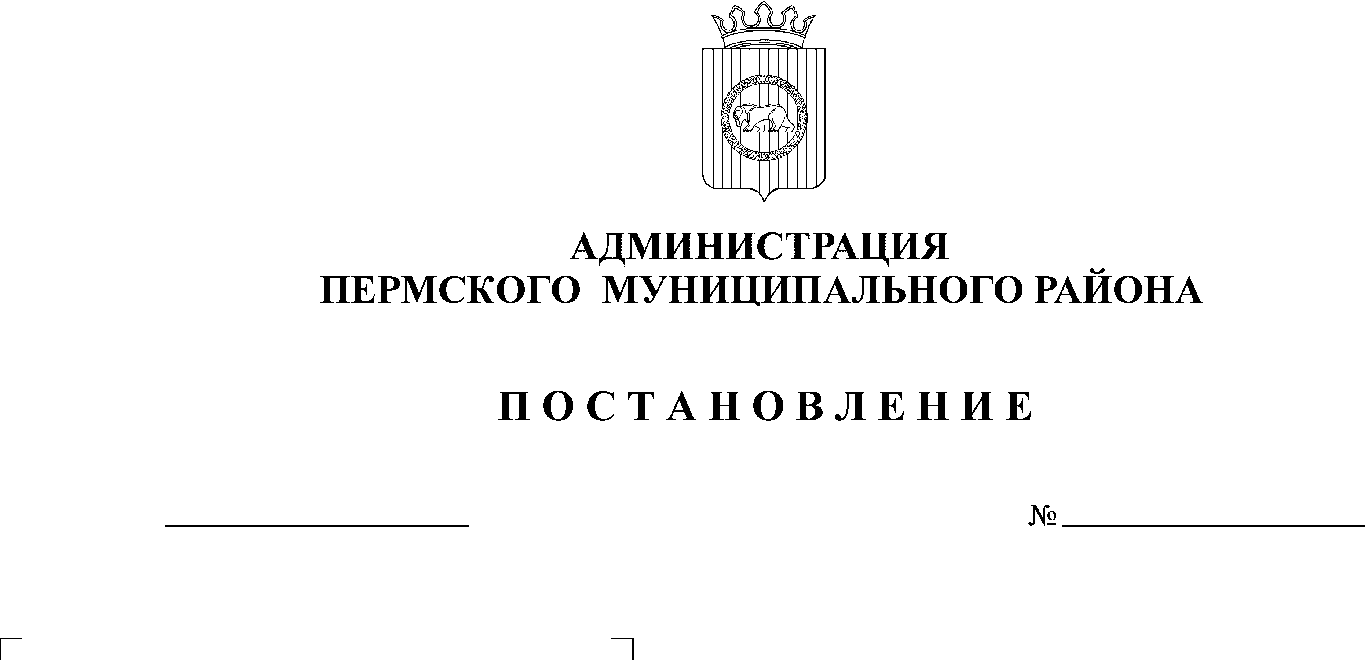 В соответствии с п. 20 ч. 1, ч. 4 ст. 14, ст. 28 Федерального закона от 06.10.2003 № 131-ФЗ «Об общих принципах организации местного самоуправления в Российской Федерации», ч. 13 ст. 46 Градостроительного кодекса Российской Федерации, п. 6 ч. 2 ст. 47 Устава муниципального образования «Пермский муниципальный район», распоряжением управления архитектуры и градостроительства администрации Пермского муниципального района от 10.02.2020 № 12 «О разработке проекта планировки и проекта межевания территории кадастрового квартала 59:32:0370003 п. Ферма Двуреченского сельского поселения Пермского муниципального района Пермского края», протоколом публичных слушаний по проекту планировки и проекту межевания территории кадастрового квартала 59:32:0370003 п. Ферма Двуреченского сельского поселения Пермского муниципального района Пермского края от 19.11.2020, заключением о результатах публичных слушаний по проекту планировки и проекту межевания территории кадастрового квартала 59:32:0370003 п. Ферма Двуреченского сельского поселения Пермского муниципального района Пермского края от 25.11.2020, администрация Пермского муниципального района ПОСТАНОВЛЯЕТ:1. Утвердить проект планировки территории кадастрового квартала 59:32:0370003 п. Ферма Двуреченского сельского поселения Пермского муниципального района Пермского края, с шифром 21-2020-ППТ, являющийся приложением 1 к настоящему постановлению.2. Утвердить проект межевания территории кадастрового квартала 59:32:0370003 п. Ферма Двуреченского сельского поселения Пермского муниципального района Пермского края, с шифром 21-2020-ППТ, являющийся приложением 2 к настоящему постановлению.3. Управлению архитектуры и градостроительства администрации Пермского муниципального района в течение 7 дней со дня принятия настоящего постановления направить проект планировки и проект межевания территории главе Двуреченского сельского поселения.4. Настоящее постановление опубликовать в муниципальной газете «Нива» и разместить на официальном сайте Пермского муниципального района www.permraion.ru. 5. Настоящее постановление вступает в силу со дня его официального опубликования.6. Проект планировки и проект межевания территории разместить на официальном сайте Пермского муниципального района www.permraion.ru.7. Контроль исполнения настоящего постановления возложить на начальника управления архитектуры и градостроительства администрации Пермского муниципального района, главного архитектора.И.п. главы муниципального района                                                      В.П. ВагановПриложение 1к постановлению администрацииПермского муниципального района                                             от_22.12.2020__ № СЭД-2020-299-01-01-05.С-252Проект планировки и проект межевания территории кадастрового квартала  59:32:0370003 п. Ферма Двуреченского сельского поселения   Пермского муниципального района Пермского краяПроект планировки территорииОсновная часть Заказчик: Муниципальное казенное учреждение «Управление стратегического развития Пермского муниципального района»                                                                                 Генеральный директор ООО  «Центр проектирования»                   Ермилов В.Ю.21-2020-ППТг.Пермь , 2020 г.Состав основной частиСостав пояснительной записки1. Положения о характеристиках планируемого развития территории, в том числе о плотности и параметрах застройки территории (в пределах, установленных градостроительным регламентом), о характеристиках объектов капитального строительства жилого, производственного, общественно-делового и иного назначения и необходимых для функционирования таких объектов и обеспечения жизнедеятельности граждан объектов коммунальной, транспортной, социальной инфраструктур, в том числе объектов, включенных в программы комплексного развития систем коммунальной инфраструктуры, программы комплексного развития транспортной инфраструктуры, программы комплексного развития социальной инфраструктуры и необходимых для развития территории в границах элемента планировочной структуры1.1 Положение о характеристиках планируемого развития территории     Проектирование осуществляется на территории населенного пункта – п.Ферма Пермского края  в пределах кадастрового квартала 59:32:0370003.Размещение объекта: Пермский край, Пермский район, Двуреченское  сельское поселение, п.Ферма. Площадь территории проектирования – 274,6 га.Территории проектирования расположена в центральной части п.Ферма.    Участок проектирования занимает часть территории ограниченной:С северной стороны  - земли сельскохозяйственного назначения.С западной части – существующей жилой застройкой, р.Мось;С южной стороны – землями сельскохозяйственного назначения;С восточной стороны  существующей жилой застройкой.      Пос.Ферма расположен на расстоянии 16 км от районного центра с.Муллы Пермского района и 22 км до краевого центра – г.Перми. По  территории  п.Ферма проходит железнодорожная магистраль - ответвление от коридора1 - «Транссиб» (Екатеринбург-Пермь-Вологда)  и автомобильная дорога  «Пермь – Екатеринбург» -Нефтяник. Автомобильная дорога Пермь — Кунгур проходит на расстоянии 2,3 км к западу от посёлка.      Территория сельского поселения является достаточно освоенной в хозяйственном отношении, что обусловлено близостью к г.Пермь.       П.Ферма является центром поселения, выполняющим следующие важные функции в поселении: – административного и экономического центра территории; – центра социального обслуживания населения; – места размещения основных трудовых ресурсов.     По данным администрации Двуреченского сельского поселения численность населения, проживающая в п.Ферма  по состоянию на  01.01.2020 года, составляла 3936  человек.Поселок Ферма является административно-деловым и обслуживающим центром сельского поселения, с сильно развитыми отраслями экономики. Ведущими отраслями экономики являются: промышленное производство, внешний транспорт, торговля.     В соответствии с планировочным решением, принятым в ранее разработанном генеральном плане Двуреченского сельского поселения территория  п.Ферма несет основную селитебную нагрузку на территории которого расположены существующие многоквартирные и индивидуальные жилые дома, нежилые помещения социального, культурного и  бытового назначения, имеются предприятия занимающиеся предпринимательской деятельностью, а именно: ООО «СельхозЦентр», ООО «Фирма Радиус-Сервис», ФГУП Комбинат «Проект», филиалОАО «Евразметалл-Инпром в Пермском Крае», ЗАО «ТЭКО», ООО «БРиС-Строй», ООО «Лестрейд», ООО «ВНИИБТ-Буровой инструмент», ООО «Пермдизель- сервис», ООО «Зостмайер Лог Инвест», «Авиационно-спортивный клуб», Комбинат по обработке натурального камня , ООО «Урал-Миг», ООО «Аванта», ПМС-168, ООО Пермский племенной конный завод», ООО «Евротрак-Пермь».    Практически вся  территории проектирования застроена, имеются объекты недвижимости, зарегистрированные в установленном порядке.    Основная часть земельных участков, расположенных на территории проектирования состоит на государственном кадастровом учете, имеются земельные участки, поставленные на государственный учет без уточнения границ.На территории проектирования имеются:	 Объекты жилого назначения:-многоэтажные жилые дома (Перечень представлен в разделе 1.3.1 Основной части текстовой части, Таблица 18)-индивидуальные жилые дома; (Перечень представлен в Приложении №4 Основной части)Объекты социальной инфраструктуры, отдыха и туризма, санаторно-курортного назначения:Общеобразовательные учреждения:Перечень спортивных объектов:Перечень объектов здравоохранения:Перечень объектов культуры и искусства:Перечень прочих объектов обслуживания:Предприятия промышленности:Объекты трубопроводного транспорта и инженерной инфраструктурыОбъекты водоснабжения     На территории проектирования существует централизованные системы водоснабжения и водоотведения.  Водоснабжение в Двуреченском сельском поселении осуществляется посмешанной схеме. Источником централизованного водоснабжения территории проектирования н.п. Ферма является водозабор г. Перми, который находится в ведении ООО  «Новогор-Прикамье».     Снабжение водой неблагоустроенного сектора осуществляется из водоразборных колонок, в н.п.Ферма имеется 3 колонки. Существующие сети водоснабжения тупиковые. Наружное пожаротушение  осуществляется из пожарных резервуаров и естественных водоемов (реки, пруды, ручьи).     Централизованным водоснабжением охвачены все учреждения социальной сферы многоэтажные жилые дома и значительная часть индивидуального жилищного фонда.В недрах территории поселения находятся водозаборные скважиныФГУП ордена Знак почета «Пермский племенной конезавод №9», ПЕМ 01213 ВЭ - Северо-западная часть п.Ферма - Номер скважины 802.ФГУ комбинат Проект Росрезерва, Центральная часть п.Ферма ПЕМ 02005 ВЭ - Номер скважины 2949 На территории проектирования  проложен водопровод протяженностью  10 555м.ВодоотведениеНа территории проектирования имеется централизованная система канализации. Сточные воды от жилой и общественной застройки собираются самотечными коллекторами и направляются к канализационным станциям подкачки, а затем по напорному коллектору диаметром 400 мм (2 нитки) к главной канализационной насосной станции, расположенной в районе Липовой горы, откуда отводятся на биологические очистные сооружения г Перми.           Протяженность системы канализации  11 711 м. Электроснабжение    Электроснабжение территории проектирования осуществляется от Пермской энергосистемы по существующей системе распределительных сетей. Потребности в электроэнергии существующих объектов капитального строительства обеспечены на 100%.. Протяженность сетей  04.- 10 кВ -  23 400 м.Теплоснабжение    На территории проектирования имеется система централизованного теплоснабжения. Источником теплоснабжения являются 5 котельных, из них 4 котельные муниципальные (обслуживает МУП ТГК Двуречъе») и одна частная (собственник ООО «Энергоресурс») Котельные работают на газовом топливе.      Система теплоснабжения п.Ферма – закрытая. Существующая схема тепловых сетей-двухтрубная, прокладка тепловых сетей, надземная и  подземная.  Подача тепла от котельных осуществляется по системе распределительных трубопроводов.     Централизованной системой теплоснабжения обеспечены  учреждения социальной сферы, многоквартирный жилой фонд.      Основная часть индивидуального жилого фонда не обеспечена системами централизован-ного теплоснабжения. .Протяженность тепловых сетей составляет – 6 987 м.Газоснабжение      Газоснабжение территории проектирования осуществляется природным газом по существующей системе распределительных газопроводов, принадлежащих ООО «Газпром газораспределение Пермь», которая обеспечивает потребности основной части существующего жилого фонда   и объектов соцкультбыта.   К газопроводам высокого и среднего давления подключены отопительные котельные и газораспределительные пункты (ГРП). От ГРП до потребителей проложены газовые сети среднего и низкого давления..   Использование природного газа проектируемой жилой застройкой, а также учреждениями обслуживания предусматривается на нужды отопления, вентиляции и горячего водоснабжения потребителей. Протяженность сетей низкого, среднего и высокого  давлений  составляет 17 042 м.Сети связи     Существующая сеть связи п.Ферма представлена инфраструктурой, которая позволяет удовлетворить информационные потребности жителей.     Основным оператором, предоставляющим услуги связи, является ФГУП «Почта России». Оператор связи оказывает услуги систем фиксированной и подвижной связи, предоставляет спектр услуг связи: местная, междугородная, международная телефонная связь, услуги передачи данных.    Динамично развивающимся направлением предоставления услуг связи являются сети GSM. На территории городского округа предоставляет услуги операторы сети сотовой связи Ростелеком, Мегафон, Билайн и др.  Услуги по передачи связи и интернет предоставляется  с использованием технологии GPON. Использование базовой сотовой связи «Ростелекома» позволяет обеспечить предоставления услуг мобильной связи в стандарте 3G и LTE.   Телевизионное вещание обеспечивается на базе телевизионных ретрансляторов. Телевизионным вещанием охвачено 100% населения. В настоящее время в пос.Ферма функционирует телефонная станция (тип АТС/емкость М200/416).Объекты транспортной инфраструктуры    Перечень  объектов улично-дорожной сети территории проектирования  представлен  в разделе 1.3.3 Основной  текстовой части (Таблица 24)..   Рельеф территории проектирования  в основном ровный с преимущественным уклоном в северо-западном  направлении, перепад абсолютных отметок от 105 до 132 м. Имеются незначительные перепады высот в районе  ул. Солнечная и ул. Восточная. Уклон существующей поверхности благоприятен для размещения зданий, организации движения транспорта и пешеходов, для отвода поверхностных вод. На территории проектирования имеются зеленые насаждения (ива, тополь, береза и др.), кустарники.       Подробное описание перепадов абсолютных отметок  высот представлено в материалах  инженерно- геодезических изысканий.   Планировочными ограничениями проектируемой территории являются:Охранные зоны комуникаций:   – линии электропередачи (ЛЭП)  Вл 6-10  кВ, Вл 04 кВ.;-   кабельных линия электропередачи Кл 6 кВ; -   газопроводов высокого давления;  -  газопроводов низкого давления;-   подземной и надземной теплотрассы;-   подземных сетей  водопровода;  - подземных сетей  канализации;   -сетей связи.Водоохранные зоны р. Мось, р,Мулянка, р.Черная;Санитарно-защитные зоны существующих котельных, Объектов производственного назначения;.Наличие приаэродромной территории.На территории проектирования:Природоохранные зоны не выделялись.Особо охраняемые природные территории отсутствуют.Объекты культурного наследия отсутствуют.Проектные решения по организации проектируемой территории разработаны с учетом положений Генерального плана Двуреченского сельского поселения, утвержденного решением Совета депутатов Двуреченского сельского поселения от 30.04.2013 № 329, Правил землепользования и застройки Двуреченского сельского поселения, утвержденных решением Совета депутатов Двуреченского сельского поселения от 09.04.2013 № 325 (в ред. решения Земского Собрания Пермского муниципального района Пермского края от 30.05.2019 № 398).	Проектом планировки территории предусматривается размещение многоэтажной и индивидуальной жилой застройки с полным обеспечением объектами инженерной, транспортной и социальной инфраструктур, размещение объектов делового общественного и коммерческого назначения, производственно коммунальных объектов, объектов инженерной и транспортной инфраструктуры. Регламенты параметров разрешённого использования земельных участков и объектов капитального строительства определены в соответствии с Правилами землепользования и застройки Двуреченского сельского поселения   следующих территориальных зон:     Архитектурно-планировочное решение проектируемой территории в рамках проекта планировки  читается как единое жилое образование.     Особенностью планировочной структуры поселка является разделение территории железнодорожной магистралью «Екатеринбург— Пермь — Вологда» на западную и восточную части. В районе ул.Тупиковой и ул.Речной имеется тоннель под железной дорогой, под которым протекает река Мось и проходит автодорога, посредством которой осуществляется связь двух частей территории поселка     В планировочной  структуре выделены кварталы существующей жилой, общественной и производственной застройки, в том числе с обозначением зоны размещения предприятий коммунального  и иных назначений и  зона зеленых насаждений населенного пункта. Все элементы планировки объединяются транспортно-планировочными осями в единое целое.    Границы существующих и проектируемых элементов планировочной структуры нанесены на Чертеже планировки территории. Основная часть.1.1.1. Элементы планировочной структурыВ соответствии с приказом Минстроя России от 25.04.2017 № 738/пр «Об утверждении видов элементов планировочной структуры» в границах проектирования выделены следующие планируемые элементы планировочной структуры, которые отображены в графической части проекта.   Ранее разработанной документацией по планировки территории были установлены и утверждены отдельные границы элементов планировочной структуры, с учетом которых данным проектом планировки сформированы проектируемые элементы планировочной структуры:кварталы; территория общего пользования (озеленение территории);улично-дорожная сеть;территория, занятая линейным объектом..  Информация о проектируемых элементах планировочной структуры сведены в таблицу 1.                                                                                                                          Таблица 11.1.2. Зоны планируемого размещения объектов капитального строительства    Проектными решениями выделены следующие зоны планируемого размещения объектов капитального строительства, указанные в Таблице 2.                                                                                                                       	       Таблица 2 1.2. Положения о плотности и параметрах застройки территории (в пределах, установленных градостроительным регламентом)В соответствии с картой градостроительного зонирования территории поселка Ферма  Правил землепользования и застройки Двуреченского сельского поселения, утвержденных решением Совета депутатов Двуреченского сельского поселения от 09.04.2013 № 325 (в ред. решения Земского Собрания Пермского муниципального района Пермского края от 30.05.2019 № 398), проектируемая территория расположена в границах следующих территориальных зон:	1.2.1 Объекты жилого назначенияПараметры застройки территориальной зоны: Ж-1  Зоны многоквартирной среднеэтажной и малоэтажной застройки определены Градостроительными регламентами Правил  землепользования и застройки Двуреченского сельского поселения,	Предельные размеры земельных участков и предельные параметры разрешенного строительства объектов жилого назначения:Таблица 3     Параметры застройки указанной территориальной   Зоны малоэтажной жилой застройки с приусадебными земельными участками определены Градостроительными регламентами Правил  землепользования и застройки Двуреченского сельского поселения.      Предельные размеры земельных участков и предельные параметры разрешенного строительства объектов жилого назначения:Таблица 4    На территории проектирования предусмотрено размещение земельных участков с разрешенным использованием: Малоэтажная многоквартирная жилая застройка,  Среднеэтажная жилая застройка,  для индивидуального жилищного строительства, для ведения личного подсобного хозяйства (приусадебный земельный участок) с параметрами застройки, соответствующими предельным параметрам, установленным градостроительным регламентом территориальных зон:- Зоны многоквартирной среднеэтажной и малоэтажной застройки и - ЗОНЫ МАЛОЭТАЖНОЙ ЖИЛОЙ ЗАСТРОЙКИ С ПРИУСАДЕБНЫМИ ЗЕМЕЛЬНЫМИ УЧАСТКАМИ,которые определены Правилами землепользования и застройки Двуреченского сельского поселения, утвержденными решением Совета депутатов Двуреченского сельского поселения от 09.04.2013 № 325 (в ред. решения Земского Собрания Пермского муниципального района Пермского края от 30.05.2019 № 398), указанными в Таблице 5.Предельные параметры проектируемых объектов жилого назначения:Таблица 5	  Плотность застройкиПлощадь проектируемой территории  составляет 274,6 га.                           в том числе жилая территория – 68.6 га.                           На территории предлагается разместить:                              66  земельных участков для многоэтажных жилых домов                           540 земельных  участков для индивидуальных жилых домов.                                            Планировку каждого участка домовладения предполагается выполнить по                             индивидуальному выбору Застройщика. Количество многоквартирных жилых домов - 66Количество индивидуальных жилых домов – 540Общая площадь  жилого фонда =  164 243 кв.м.Расчетная численность населения 4 270 человек.Коэффициент  застройки -   0.2391.2.2 Объекты нежилого назначения1.2.2.1 Параметры застройки  территориальных  зон:-      ЗОНА ДЕЛОВОГО ОБЩЕСТВЕННОГО И КОММЕРЧЕСКОГО НАЗНАЧЕНИЯ - МНОГОФУНКЦИОНАЛЬНАЯ ЗОНА ОБЪЕКТОВ ОБЩЕСТВЕННОГО НАЗНАЧЕНИЯ определены  Градостроительными регламентами Правил  землепользования и застройки Двуреченского сельского поселения. Предельные размеры земельных участков и предельные параметры разрешенного строительства, реконструкции объектов капитального строительстваТаблица 6   На территории проектирования предусмотрено размещение земельных участков для объектов дошкольного, начального и среднего общего образования, для общественного управления, магазинов  с параметрами застройки, соответствующим предельным параметрам, установленными градостроительным регламентом территориальных для зон  ДЕЛОВОГО ОБЩЕСТВЕННОГО И КОММЕРЧЕСКОГО НАЗНАЧЕНИЯ и   МНОГОФУНКЦИОНАЛЬНОЙ ЗОНЫ ОБЪЕКТОВ ОБЩЕСТВЕННОГО НАЗНАЧЕНИЯ Правил землепользования и застройки Двуреченского сельского поселения, утвержденных решением Совета депутатов Двуреченского сельского поселения от 09.04.2013 № 325 (в ред. решения Земского Собрания Пермского муниципального района Пермского края от 30.05.2019 № 398), указанны в Таблице 7.                           Предельные параметры проектируемых объектов.	Таблица 71.2.2.2. Параметры застройки указанных территориальных зон:- ЗОНА ПРОИЗВОДСТВЕННО-КОММУНАЛЬНЫХ ОБЪЕКТОВ IV КЛАССА ВРЕДНОСТИ - ЗОНА ПРОИЗВОДСТВЕННО-КОММУНАЛЬНЫХ ОБЪЕКТОВ V КЛАССА ВРЕДНОСТИопределены  Градостроительными регламентами Правил  землепользования и застройки Двуреченского сельского поселения. Предельные размеры земельных участков и предельные параметры разрешенного строительства, реконструкции объектов капитального строительстваТаблица 8    На территории проектирования предусмотрено размещение земельных участков для коммунального обслуживания, складов,  объектов железнодорожного транспорта   ЗОНЫ ПРОИЗВОДСТВЕННО-КОММУНАЛЬНЫХ ОБЪЕКТОВ IV КЛАССА ВРЕДНОСТИ и  ЗОНЫ ПРОИЗВОДСТВЕННО-КОММУНАЛЬНЫХ ОБЪЕКТОВ V КЛАССА ВРЕДНОСТИ  Правил землепользования и застройки Двуреченского сельского поселения, утвержденных решением Совета депутатов Двуреченского сельского поселения от 09.04.2013 № 325 (в ред. решения Земского Собрания Пермского муниципального района Пермского края от 30.05.2019 № 398), указанными в Таблице 9.Предельные параметры проектируемых объектовТаблица 91.2.2.3 Параметры застройки указанных территориальной ЗОНЫ ОБЪЕКТОВ ИНЖЕНЕРНОЙ И ТРАНСПОРТНОЙ ИНФРАСТРУКТУРЫ определены Градостроительными регламентами Правил  землепользования и застройки Двуреченского сельского поселения. Предельные размеры земельных участков и предельные параметры разрешенного строительства, реконструкции объектов капитального строительстваТаблица 10     На территории проектирования предусмотрено размещение земельных участков для хранения автотранспорта, коммунального обслуживания, объектов дорожного сервиса, объектов железнодорожного транспорта ЗОНЫ ОБЪЕКТОВ ИНЖЕНЕРНОЙ И ТРАНСПОРТНОЙ ИНФРАСТРУКТУРЫ  Правил землепользования и застройки Двуреченского сельского поселения, утвержденных решением Совета депутатов Двуреченского сельского поселения от 09.04.2013 № 325 (в ред. решения Земского Собрания Пермского муниципального района Пермского края от 30.05.2019 № 398), указанными в Таблице 11.Предельные параметры проектируемых объектовТаблица 111.2.2.4 Параметры застройки территориальной  ЗОНЫ САДОВО-ДАЧНЫХ УЧАСТКОВ определены Градостроительными регламентами Правил  землепользования и застройки Двуреченского сельского поселения.	 Предельные размеры земельных участков и предельные параметры разрешенного строительства, реконструкции объектов капитального строительстваТаблица 12	На территории проектирования предусмотрено размещение земельных участков для ведения личного подсобного хозяйства (приусадебный земельный участок),  для ведение огородничества, для ведения садоводства ЗОНЫ САДОВО-ДАЧНЫХ УЧАСТКОВ Правил землепользования и застройки Двуреченского сельского поселения, утвержденных решением Совета депутатов Двуреченского сельского поселения от 09.04.2013 № 325 (в ред. решения Земского Собрания Пермского муниципального района Пермского края от 30.05.2019 № 398), указанными в Таблице 13.Предельные параметры проектируемых объектовТаблица 131.2.2.5 Параметры застройки территориальной ЗОНЫ ПОСЕЛКОВЫХ ЛЕСОВ И ЛЕСОПАРКОВ определены Градостроительными регламентами Правил  землепользования и застройки Двуреченского сельского поселения. Предельные размеры земельных участков и предельные параметры разрешенного строительства, реконструкции объектов капитального строительства:Таблица 14    На территории проектирования предусмотрено размещение земельных участков для размещения парков культуры и отдыха, спорта, охраны природных территорий  ЗОНЫ ПОСЕЛКОВЫХ ЛЕСОВ И ЛЕСОПАРКОВ Правил землепользования и застройки Двуреченского сельского поселения, утвержденных решением Совета депутатов Двуреченского сельского поселения от 09.04.2013 № 325 (в ред. решения Земского Собрания Пермского муниципального района Пермского края от 30.05.2019 № 398), указанными в Таблице 15.Предельные параметры проектируемых объектовТаблица 151.3. Положение о характеристиках объектов капитального строительства жилого, производственного, общественно-делового и иного назначения и необходимых для функционирования таких объектов и обеспечения жизнедеятельности граждан объектов коммунальной, транспортной, социальной инфраструктур, в том числе объектов, включенных в программы комплексного развития систем коммунальной инфраструктуры, программы комплексного развития транспортной инфраструктуры, программы комплексного развития социальной инфраструктуры и необходимых для развития территории в границах элемента планировочной структуры1.3.1. Положение о характеристиках объектов капитального строительства жилого назначения           Существующий жилищный фонд на территории проектирования представленМалоэтажной многоквартирная жилой застройкой  (до 4 этажей) и среднеэтажной жилой застройкой (до 8 этажей)Индивидуальными жилыми домами.. Основные данные по существующим и проектируемым жилым домам по всей территории проектирования (включая незастроенную территорию), сведены в таблицу 16.Население и жилищный фонд                                                                                                                               Таблица 16    Учитывая наличие незастроенной территории,  границы которой определены проектом планировки территории, проектом предусмотрены расчетные параметры  для незастроенной территории.Параметры территории планируемого размещения объектов капитального строительства для незастроенных территории                                                                                                                                Таблица 17Территория малоэтажной многоквартирной жилой застройки и среднеэтажной жилой застройки    На территории малоэтажной многоквартирной жилой застройки  и среднеэтажной жилой застройки имеются существующие многоквартирные дома, общая информация о которых представлена в Таблице 18Таблица 18     Земельный участок с кадастровым номером 59:32:0370003:1510 используется для размещения детских и спортивных площадок.     В целях приведения использования  земельного участка в соответствии с регламентами установленными Правилами    землепользования и застройки Двуреченского сельского поселения с учетом его реального использования  собственнику земельного участка предлагается изменить  вид  разрешенного использования участка в соответствии с действующим законодательством.Таблица 19Территория  индивидуальной жилой застройки:    На территории индивидуальной жилищной застройки  планируется разместить 540 домовладений, в том числе 32 домовладения на незастроенной территории   располагаемых на  земельных участках с разрешенным использованием:  для индивидуального жилищного строительства, для ведения личного подсобного хозяйства (приусадебный земельный участок).     Площадь  земельных участков на незастроенной территории от 1128 до 3608 кв. м.     Территория индивидуальной жилой застройки организована отдельными  кварталами. Дома располагаются по периметру кварталов, что позволяет организовать удобную транспортную связь и  максимально эффективно использовать территорию, таким образом, создать комфортные условия для проживания. По территории проектирования предусмотрены проезды для организации подъездов на территорию индивидуальных земельных участков.   Все земельные участки имеют возможность подъезда с улиц и дорог.    В проекте применены индивидуальные проекты жилых домов, планировку каждого участка домовладения предполагается выполнить по индивидуальному выбору Застройщика.     Планировка приусадебного участка может быть решена с учетом сложившихся традиций:Блок хозяйственных построек в составе: гаража, хозсарая и бани располагаются вблизи от входа в жилой дом и имеют непосредственный выезд на улицу и проезд. Хозяйственная постройка для содержания скота и птицы расположена в глубине участка на расстоянии санитарного разрыва от жилого дома и соседних участков1.3.2. Положение о характеристиках объектов производственного, общественно – делового и иного назначения Характеристика объектов,  расположенных в  зоне делового общественного и коммерческого назначения (О-1)   Площадь зоны общественного и коммерческого назначения (О-1) составляет 6,4 Га.   На территории   зоны делового общественного и коммерческого назначения размещены  земельные участки соответствующие регламентам,  установленными Правилами    землепользования и застройки Двуреченского сельского поселения. Основная часть земельных участков состоит на кадастровом учете, границы которых уточнены. Участки застроены. На территории земельных участков расположены объекты недвижимости различного назначения.   На территории земельных участков: с кадастровым номером 59:32:0370003:5226  размещен объект недвижимости – жилой дом Нефтяников 14; с кадастровым номером 59:32:0370003:89  размещен объект недвижимости – жилой дом Нефтяников 16. Указанные жилые дома  должны быть расселены (предварительно до 2025 года) в соответствии с Национальным проектом «Жилье и городская среда.    На территории земельного участка с кадастровым номером 59:32:0370003:5258 размещены огороды и временные постройки без регистрации права собственности.    Однако  часть земельных участков имеет разрешенное использование не соответствующее регламентам, установленным для зоны, т.к. имеющиеся объекты недвижимости используются в иных назначениях.      В целях приведения использования  земельного участка в соответствии с регламентами установленными Правилами    землепользования и застройки Двуреченского сельского поселения с учетом его реального использования  собственнику земельного участка предлагается изменить  вид  разрешенного использования участка в соответствии с действующим законодательством.Таблица 20На территории зоны общественного и коммерческого назначения  размещение  новых объектов  проектом не предусмотрено, следовательно отсутствует  необходимость в определении характеристик таких объектов. Характеристика объектов, расположенных в многофункциональной   зонe объектов общественного назначения    (О-2)    Площадь зоны   объектов общественного назначения    (О-2) составляет 5.7 га.     На территории  зоны   объектов общественного назначения размещены  земельные участки соответствующие регламентам,  установленными Правилами  землепользования и застройки Двуреченского сельского поселения. Основная часть земельных участков состоит на кадастровом учете, границы которых уточнены. Участки застроены. На территории земельных участков расположены объекты недвижимости различного назначения: администрация поселения, школа, детский сад, ведется строительство храма. Ведется реконструкция детского сада ( п.Ферма, ул.Строителей 2в).     На территории  зоны   объектов общественного назначения размещение новых объектов  проектом не предусмотрено, следовательно отсутствует  необходимость в определении характеристик таких объектов. Характеристика объектов,  расположенных на территории зоны  объектов инженерной и транспортной инфраструктуры  (Т-1)    Площадь зоны   объектов инженерной и транспортной инфраструктуры  составляет 32.8 Га.     На территории  зоны    объектов  инженерной инфраструктуры размещены  земельные участки соответствующие регламентам,  установленными Правилами  землепользования и застройки Двуреченского сельского поселения. Основная часть земельных участков состоит на кадастровом учете, границы которых уточнены. Участки застроены. На территории земельных участков расположены объекты недвижимости различного назначения:  котельные, ЦТП, трансформаторные подстанции, индивидуальные гаражи.Для  котельных, объектов водоснабжения установлена  санитарно-защитная зона, размеры которой определяются в соответствии с требованиями c СанПиН 2.2.1/2.1.1.1200-03.    Однако  земельный участок с кадастровым номером 59:32:0370003:1034 имеет разрешенное использование не соответствующее регламентам, установленным для зоны, т.к. имеющиеся объекты недвижимости используются в иных назначениях.      В целях приведения использования  земельного участка в соответствии с регламентами установленными Правилами    землепользования и застройки Двуреченского сельского поселения с учетом его реального использования  собственнику земельного участка предлагается изменить  вид  разрешенного использования участка в соответствии с действующим законодательством.:	               Таблица 21    Кроме того на территории  земельного участка: 59:32:0370003:1034 расположены объекты недвижимости не соответствующие виду разрешенного использования данного земельного участка, а именно: жилые дома с прилежащими земельными участками, проезжие части улиц.     В целях приведения использования земельных участков в соответствии с регламентами установленными Правилами    землепользования и застройки Двуреченского сельского поселения с учетом  их реального использования,  проектом  предлагается раздел и перераспределение земельного участка 59:32:0370003:1034 и формирование отдельных земельных участков. Предложения изложены в Пояснительной записке проекта межевания.     На территории  зоны    объектов  инженерной инфраструктуры  размещение  новых объектов  проектом не предусмотрено, следовательно отсутствует  необходимость в определении характеристик таких объектов.	Характеристика   зоны  производственно-коммунальных объектов IV класса вредности  (П-2)    Площадь зоны   производственно-коммунальных объектов IV класса вредности ) -19.8 га.          На территории  зоны  производственно-коммунальных объектов IV класса вредности  (П-2) размещены земельные участки, разрешенное использование которых   соответствует регламентам,  установленным Правилами  землепользования и застройки Двуреченского  сельского поселения. Участки  поставлены на кадастровый учет. Реальное использование объектов недвижимости соответствует виду разрешенного использования земельных участков.      На территории  зоны  производственно-коммунальных объектов IV класса вредности  (П-2) размещение  новых объектов  проектом не предусмотрено, следовательно отсутствует  необходимость в определении характеристик таких объектов Характеристика   зоны  производственно-коммунальных объектов V класса вредности  (П-3)    Площадь зоны   производственно-коммунальных объектов V класса вредности ) -77.9 га..         На территории  зоны  производственно-коммунальных объектов V класса вредности  (П-3) размещены земельные участки, основная часть которых  соответствует регламентам,  установленным Правилами  землепользования и застройки Двуреченского  сельского поселения. Участки  поставлены на кадастровый учет. Реальное использование объектов недвижимости соответствует виду разрешенного использования земельных участков. Часть территории не используется (территория земельного участка 59:32:0370003:3856). На территории зоны имеется земельный участок с разрешенным использованием: Для сельскохозяйственного производства  (59:32:0370003:3650).     В целях приведения использования  земельного участка в соответствии с регламентами установленными Правилами    землепользования и застройки Двуреченского сельского поселения с учетом его реального использования  собственнику земельного участка предлагается изменить  вид  разрешенного использования участка в соответствии с действующим законодательством.Таблица 22     На территории  зоны  производственно-коммунальных объектов V класса вредности  (П-3) размещение  новых объектов  проектом не предусмотрено, следовательно отсутствует  необходимость в определении характеристик таких объектов Характеристика объектов,  расположенных на территории зоны  поселковых лесов и лесопарков  (Р-1)    Площадь зоны озеленения общего пользования составляет 28.9 га.     Территория зоны расположена,  в основном, в водоохранных зонах р.Мось, р.Мулянка, р.Черная и существующих ручьев. Учитывая высокий уровень грунтовых вод, угрозу затопления территории в отдельные периоды сезона,  размещение объектов капитального строительства в зоне Р-1 не предусматривается.    Зона предназначена для организации парков, скверов, садов спортивных и детских игровых площадок, используемых в целях кратковременного отдыха, проведения досуга населения. На территории  зоны    размещен земельный участок для размещения сквера,  на котором размещен мемориал ВОВ. Основная часть территории не поставлена на кадастровый учет.       На территории зоны озеленения общего пользования размещение  новых объектов  проектом не предусмотрено, следовательно отсутствует  необходимость в определении характеристик таких объектов. Характеристика объектов расположенных на территории зоны  садово-дачных участков  (СХ-2)     Площадь зоны объектов, зоны  садово-дачных участков  (СХ-2)  составляет 22,4 га.          На территории  зоны  садово-дачных участков  размещены  земельные участки соответствующие регламентам,  установленными Правилами  землепользования и застройки Двуреченского сельского поселения.  Основная часть земельных участков состоит на кадастровом учете, границы которых уточнены. Участки застроены.     На территории отдельных земельных участков расположены объекты недвижимости различного назначения:  нежилые помещения различного назначения (хозяйственные постройки, сараи, индивидуальные гаражи и т.д), основная часть которых не имеют регистрации в Росреестре.. Проектом предлагается формирование земельных участков на которых расположены указанные объекты с разрешенным использованием- для садоводства.Характеристика объектов для спортивных занятий и детского отдыха.    Расчет площадок для размещения на территории жилой застройки выполнен в соответствии с СНиП 2.07.01-89* «Градостроительство. Планировка и застройка сельских и городских поселений».     Для организации детского отдыха и досуга детей предусматривается организация детских площадок. Для организации отдыха и занятий спортом предусматривается организация  площадок для спортивных занятийРазмещение детских и спортивных площадок:   1. Для многоэтажных жилых домов детские и спортивные площадки размещены на придомовой территории, выделенной для эксплуатации жилых домов и прилежащей территории. Для организации отдыха, занятий спортом  и организации детского отдыха и досуга детей предусматривается сохранение существующих спортивных площадок.  2. Для индивидуальной жилой застройки размещение площадок предусмотрено на существующих и вновь формируемых земельных участках -  в пределах шаговой доступности до .    Проектом дополнительно к существующим площадкам предусматривается формирование 4 земельных участков для размещения спортивных и детских площадок. Общая площадь формируемых  земельных участков равна 22 339 кв.м. 3. Общая площадь  имеющихся и вновь формируемых площадок для игр детей дошкольного и младшего школьного возраста  и площадок для отдыха взрослого населения соответствует нормативным требованиям.1.3.3 Обеспечение жизнедеятельности граждан объектами коммунальной, транспортной и социальной инфраструктур Объекты  социальной инфраструктуры    В соответствии с действующими нормативными требованиями по обеспечению населения объектами социальной инфраструктуры на проектируемой территории произведен расчет потребности в объектах социального назначения и культурно-бытового обслуживания. Расчетная численность населения 144 человека.Расчет  детских учреждений произведен следующим образом:                          (144 чел./ 2.7) * 0.7 = 37 человек (дети). детей из них –                 -  возрастная группа (детсад-4года)-                    144::17х4= 34 чел                -  возрастная группа (начальная школа-4 года)- 144:17х4= 34 чел.                -  возрастная группа (НСШ-с 5-9классы)=          144:17х5= 42 учащийся	- возрастная группа(СШ-10-11классы)=             144:17х2 =17 учащихся                                                                      Итого 93 учащихся  Расчет производился в соответствии с Местными нормативами градостроительного проектирования Пермского муниципального района Пермского края, утвержденными решением Земского Собрания Пермского муниципального района Пермского края от 30.11.2017 № 275 (в ред. от 31.10.2019 № 8), положениями СП 42.13330.2016 «Градостроительство. Планировка и застройка городских и сельских поселений», с учетом существующих и  сохраняемых объектов на расчетный срок, а также радиусов обслуживания.                Сформированная в п.Ферма система обслуживания и социальная инфраструктура,  а так же близость размещения от г.Перми позволяет обеспечить население формируемой территории нормативным уровнем потребности в предприятиях обслуживания населения, как по радиусам доступности, так и по ассортименту услуг, кроме обеспечения учебными и детскими дошкольными учреждениями.Образование:     На территории проектирования  расположен детский сад: МДОУ Двуреченский детский сад (два отдельных здания) вместимостью 360 мест.  Детские сады расположены в типовых зданиях, которые обеспечены системами  централизованного теплоснабжения, водоснабжения и  канализацией.       В соответствии с   Местными нормативами градостроительного проектирования Двуреченского сельского поселения Пермского муниципального района охват детей услугами дошкольного образования должен составлять не менее 85 мест на 100 детей. В соответствии с данным нормативом, а также демографическим прогнозом, произведен расчет необходимого числа мест в детских дошкольных учреждениях. Существующая сеть дошкольных образовательных учреждений п.Ферма покрывает потребности территории проектирования.         Существующая система образования   покрывает расчетные потребности территории. МОУ «Конзаводская средняя общеобразовательная школа им.В.К.Блюхера  расположена в типовом здании, помещение школы обеспечено централизованным теплоснабжением, водопроводом, канализацией. Расчетное количество учащихся – 380. По расчету потребное количество мест в начальной и общеобразовательной школах составляет 93 места. Здравоохранение. Учреждения сферы здравоохранения представлены в Двуреченском сельском поселении  поликлиникой  на 200 посещений в смену,  расположенной в  здании, оборудованном инженерной инфраструктурой: водопроводом, канализацией, теплоснабжением. Искусство и культура. Учреждения культуры и искусства представлены МУ КДПЦ «Двуречье», который расположен в типовом здании, имеет зрительный зал вместимостью 78 мест и  ПМК «Двуречка» вместимостью 100 мест, которые  обеспечены теплоснабжением, водопроводом и канализацией, расположено по адресу-  п.Ферма, ул.Нефтяников 32.Имеется  МУ«Библиотека Двуреченского  сельского  поселения » с объемом 9.0 тыс. ед. хранения библиотечного фонда.      Административные учреждения На территории п.Ферма расположены:-Администрация Двуреченского сельского поселения Пермского муниципального района;-Пермский краевой многофункциональный центр предоставления государственных и муниципальных услуг;- Почтовое отделение п.Ферма;- Участковый пункт полиции Пермского района. Объекты  транспортной  инфраструктуры    Участок проектирования административно и территориально относится к населенному п,Ферма расположенному на территории Пермского муниципального района. Территория п,Ферма  находится в    на расстоянии 16 км от районного центра и 22 км. от г.Перми.     Населенный пункт имеет непосредственную внешнюю связь автомобильным и железнодорожным транспортом. Водные связи осуществляются через г.Пермь,  воздушные через международный Пермский аэропорт «Большое Савино».Железнодорожный транспорт:  Через территорию сельского поселения проходит  участок железнодорожной магистрали «Киров – Пермь – Екатеринбург», которая в свою очередь является частью транспортного коридора 1 — «ТРАНССИБ». В границах «Двуреченского сельского поселения» имеется станция «Ферма»Автомобильный транспорт. Внешний автомобильный транспорт представлен автомобильной дорогой федерального значения Р242 Пермь – Екатеринбург, участком  автомобильной дороги  «Пермь – Екатеринбург» -Нефтяник.Внешние и внутренние транспортные связи п.Ферма обеспечиваются автобусными маршрутами.    Участок  автомобильной дороги  «Пермь – Екатеринбург» -Нефтяник и  ул. Нефтяников является основными поселковыми связями, соединяющими п.Ферма с соседними населенными пунктами. Сложившаяся уличная сеть территории проектирования позволяет обеспечить транспортные связи с выходом на главную улицу.       Для транспортной связи проектируемой территории  с районным и краевым центром  и внешними автомагистралями предусмотрено автобусное движение. Территория проектируемого района будет обслуживаться существующим автобусным маршрутом. Разработка новых маршрутов общественного транспорта проектом не предусмотрено.        Для посадки и высадки пассажиров запроектированы 5 остановочных пунктов (по 1 с каждой стороны дороги),  оборудованные карманом для отстоя автотранспорта, павильоном-остановкой.         Грузовое движение по проектируемым улицам предусматривается только для обслуживания населения.         	 Характеристика   улично-дорожной сети      Предлагаемая проектом система улично-дорожной сети выполнена с использования  существующих улиц и дорог,  рационального расположения жилой территории с учётом нормируемых продольных и поперечных уклонов и рациональной прокладки существующих и проектируемых сетей инженерных коммуникаций.      Генеральным планом Двуреченского сельского поселения определена функциональная система улиц, которая  позволяет обеспечить связь проектируемой территории с общественным центром и создать необходимые проезды к жилым домам, объектам соцкультбыта и иным зданиям и объектам, расположенным на территории проектирования.       Проектное решение основано на том, что проектируемая жилая застройка расположена на территории населенного пункта, ограничена существующими улицами, значительная часть которых имеет проезжую часть в асфальтовом покрытии.        Территория проектирования разбита железной дорогой «Пермь – Екатеринбург» на две части – западную и восточную. Сообщение между частями осуществляется по однополосному проезду под мостом над р. Мось. Движение организовано с применением светофорного регулирования. Видимость проезжей части не обеспечена. Пешеходное сообщение затруднено      Проектируемая система улиц и проездов сформирована на основании Генерального плана. Предлагаемая сеть улиц состоит из  основных, местных улиц, основных и второстепенных проездов и проездов по территории многоэтажной  жилой застройки.      Грузовое движение автотранспорта предусмотрено только по  улицам Нефтяников, Уральская, Некрасова, по остальным улицам (основным и второстепенным), предусматривается только для обслуживания населения.         Транспортное обеспечение незастроенной территории будет обеспечено по вновь формируемой улице (без названия) через мост р.Мулянка, который находится в аварийном состоянии и требуется проведение мероприятий по его реконструкции.           В  соответствии с нормативными показателями, предусмотренными СП 42.13330.2016 «Градостроительство. Планировка и застройка городских и сельских поселений», в проекте принята следующая классификация объектов улично – дорожной сети, приведенная в Таблице 24.Характеристики улично – дорожной сети                                                                                                                          Таблица 24    В проекте разработан поперечный профиль улиц с учетом действующих норм СП 396.1325800.2018 Улицы и дороги населенных пунктов. Правила градостроительного проектирования и СП 42.13330.2016.             Ширина проектируемых  улиц   в красных линиях в жилой застройке:  от 6 до 26 м.  Ширина дорожного полотна:
- улиц:   5-6  м. - проездов: 4 – .    Ширина улиц рассчитана с учетом организации проезда, организации пешеходного движения, прокладки водостоков, организации уличного освещения, прокладки существующих и проектируемых коммуникаций.   Пешеходное движение осуществляется по системе взаимосвязанных тротуаров, пешеходные потоки формируются вдоль существующих улиц и имеют выход в центральную зону п. Ферма.    Пешеходные тротуары шириной по -  .     Пешеходные направления и проезжая часть улицы должны быть освещены    Для придомового проезда личного транспорта на территорию к индивидуальным жилым домам предложен проезд с односкатным профилем с твердым покрытием шириной .Величина продольных уклонов поверхностей проезжих частей улиц и тротуаров  составляет:Максимальный уклон – 36.7 ‰)Минимальный 4,0 ‰)Максимальная величина продольных уклонов  подъездных путей к жилым домам  (до    20‰) (норма до 60)    Условия доступа транспортных средств на улицы и дороги местного и федерального назначения обеспечивается через пересечения и примыкания в одном уровне.1.3.4 Объекты коммунальной  инфраструктурыВодоснабжение и водоотведениеОсновным источником системы водоснабжения  п.Ферма является водовод, идущий из г. Перми, в котором смешиваются воды из обоих водозаборов – ЧОС и БКВ. Ответвление водовода на поселок Ферма находится в микрорайоне «Липовая Гора» (водопроводная камера ООО «НОВОГОР-Прикамье», ул. Героев Хасана, 149-А).     На территории проектирования существуют централизованные системы водоснабжения и водоотведения.         Централизованным водоснабжением охвачены все учреждения социальной сферы и многоквартирный фонд.    Основная часть потребителей п.Ферма, обеспечена централизованным водоснабжением, оставшаяся часть использует индивидуальные скважины и колодцы     В соответствии с генеральным планом Двуреченского сельского поселения обеспечение водоснабжением индивидуального жилого сектора предусматривается за счет развития централизованной системы водоснабжения и  индивидуальных скважин.В соответствии с санитарными и технологическими требованиями и на основании    Местных нормативов градостроительного проектирования Двуреченского сельского поселения Пермского муниципального района:            Общая потребность холодной воды в месяц составляет:  911    куб. м/ мес.Система водоотведения В поселке Ферма имеется централизованная системы канализации. Сточные воды от кварталов жилой застройки, общественных и производственных зданий  собираются самотечными коллекторами и направляются к канализационным станциям подкачки, а затем по напорному коллектору диаметром 400 мм (2 нитки) к главной канализационной насосной станции, расположенной в районе Липовой горы, откуда отводятся на биологические очистные сооружения г Перми.Производственные сточные воды после локальной очистки сбрасываются в поселковую канализацию в соответствии с «Правилами приема производственных сточных вод в системы канализации населенных пунктов».      Централизованной системой водоотведения обеспечены  учреждения социальной сферы, многоквартирный жилой  фонд.       Основная часть индивидуального жилого фонда не обеспечена системами централизованного водоотведения. Отдельные жилые дома имеют индивидуальные выгребные ямы.       В соответствии с генеральным планом Двуреченского сельского поселения обеспечение водоснабжением индивидуального жилого сектора предусматривается за счет развития централизованной системы водоотведения, локальных индивидуальные очистных сооружений или выгребных ям.Расчетное  водоотведение по проектируемой территории рассчитано в соответствии с  Местными нормативами градостроительного проектирования Двуреченского сельского поселения Пермского муниципального района.В соответствии с  «Местными нормативами»:Общий объем водоотведения составляет 720 куб.м /мес.Теплоснабжение    На территории проектирования имеется система централизованного теплоснабжения. Источником теплоснабжения являются 5 котельных, из них 4 котельные муниципальные (обслуживает МУП ТГК Двуречъе») и одна частная (собственник ООО «Энергоресурс») Котельные работают на газовом топливе.      Система теплоснабжения п.Ферма – закрытая. Существующая схема тепловых сетей-двухтрубная, прокладка тепловых сетей, надземная и  подземная.  Подача тепла от котельных осуществляется по системе распределительных трубопроводов.     Централизованной системой теплоснабжения обеспечены  учреждения социальной сферы, многоквартирный жилой фонд.      Основная часть индивидуального жилого фонда не обеспечена системами централизован-ного теплоснабжения.       В соответствии с генеральным планом Двуреченского сельского поселения и Схемой теплоснабжения Двуреченского поселения  централизованной системой теплоснабжения будет обеспечен  многоквартирный жилой фонд (при проведении реконструкции котельной) и объекты соцкультбыта.     Для индивидуальной застройки предусматривается использование автономных источников теплоснабжения с теплогенератором  (котлом) в каждой усадьбе, проектной мощностью одного объекта до 25,5 кВт. В качестве топлива рекомендуется природный газ с давлением перед теплогенераторами не более 0.003 Мпа.      Расчет потребности в тепловой энергии  по проектируемой территории рассчитан в соответствии с  Местными нормативов градостроительного проектирования Двуреченского сельского поселения Пермского муниципального района:В соответствии с табл. 5 «Местных нормативов»:0.5 Гкал/кв.м *  3712 =  1 856 Гкал/год.Где S - общая площадь отапливаемых помещений многоквартирного жилого фонда и административных зданий и объектов соцкультбыта -3712 кв.м..Газоснабжение    Газоснабжение основной части территории проектирования осуществляется природным газом поставляемого по системе распределительных газопроводов «Газпром газораспределение Пермь». Природным газом обеспечена основная часть существующего жилого фонда.    В соответствии с генеральным планом Двуреченского сельского поселения предусматривается газификация индивидуального жилого сектора за счет развития централизованной системы газоснабжения.    Использование природного газа в жилых домах  жилой застройки предусматривается на нужды отопления,  горячего водоснабжения и пищеприготовления.     Потребности в  обеспечении системами газоснабжения существующего и проектируемого жилого фонда рассчитаны в соответствии с  Местными нормативами градостроительного проектирования Двуреченского сельского поселения Пермского муниципального района.В соответствии с табл. 4 «Местных нормативов» прогнозные потребные расходы газа  в год составляют : 38 016  куб.м /год.Электроснабжение       Электроснабжение территории проектирования осуществляется от Пермской энергосистемы по существующей системе распределительных сетей. Потребности в электроэнергии существующих объектов капитального строительства обеспечены на 100%.    Подключение новых потребителей при проектировании, строительстве или реконструкции объектов социальной сферы, производственной и жилой сферы, приведение электроснабжения к нормативной категории, а также необходимость реконструкции либо установки новых ТП определяется проектной организацией на основании технических условий, выдаваемых владельцем электрических сетей   Расчет потребляемой мощности выполнен  в соответствии с  Местными нормативами градостроительного проектирования Двуреченского сельского поселения Пермского муниципального района.В соответствии с табл. 1 «Местных нормативов»:Расчетный показатель электропотребления составляет:  276 840  кВт.ч  /год          Потребителями электрической энергии являются жилые дома с газовыми плитами и осветительные приборы для освещение улиц. Согласно СП 31-110-2003 "Проектирование и монтаж электроустановок жилых и общественных зданий" к степеням надежности электроснабжения объекта относятся:- жилые дома - III;	- общественные здания - II;- наружное освещение - III;Сети связи     Существующая сеть связи п.Ферма представлена инфраструктурой, которая позволяет удовлетворить информационные потребности жителей.     Основным оператором, предоставляющим услуги связи, является ФГУП «Почта России». Оператор связи оказывает услуги систем фиксированной и подвижной связи, предоставляет спектр услуг связи: местная, междугородная, международная телефонная связь, услуги передачи данных.    Динамично развивающимся направлением предоставления услуг связи являются сети GSM. На территории городского округа предоставляет услуги операторы сети сотовой связи Ростелеком, Мегафон, Билайн и др.  Услуги по передачи связи и интернет предоставляется  с использованием технологии GPON. Использование базовой сотовой связи «Ростелекома» позволяет обеспечить предоставления услуг мобильной связи в стандарте 3G и LTE.   Телевизионное вещание обеспечивается на базе телевизионных ретрансляторов. Телевизионным вещанием охвачено 100% населения. В настоящее время в пос.Ферма функционирует телефонная станция (тип АТС/емкость М200/416). Санитарная очистка.     Проектом предусматривается планово-регулярная система очистки территории  от твердых отбросов, вывоз которых осуществляется машинами по графику на существующую свалку.     В комплекс мероприятий по санитарной очистке включается организованный регулярный сбор отходов, удаление их с территории и обезвреживание.Общий годовой объем накоплений на расчетный срок составляет 185 950 кг.                                                                                                                                                        Для сбора и удаления ТБО в жилых и общественных секторах согласно СанПиН 42-128-4630-83 должны быть установлены металлические контейнеры на оборудованных контейнерных площадках. Все контейнерные площадки должны иметь водонепроницаемое покрытие, ограждение и удобный подъезд к ним.Потребное количество контейнеров – 43  шт.   В соответствии с Постановлением Главного государственного санитарного врача РФ от 10.06.2010 г. №64 «Об утверждении СанПиН 2.1.2.2645-10» пункт 8.2.5:Для установки контейнеров должна быть оборудована специальная площадка с бетонным или асфальтовом покрытием, ограниченная бордюром и зелеными насаждениями (кустарниками) по периметру и имеющая подъездной путь для автотранспорта.Размер площадки должен быть рассчитан на установку необходимого числа контейнеров, но не более 5. Расстояние от контейнеров до жилых зданий, детских игровых площадок, мест отдыха и занятий спортом должен быть не  менее . но не более 100м.Предусматривается оборудование 1 контейнерной площадки. На территории проектирования в существующей жилой застройке предусмотрено размещение 20 контейнерных площадок.Реестр контейнерных площадок прилагается, Приложение №2	1.3.5 Объекты, включенные в программы комплексного развития систем коммунальной инфраструктуры, программы комплексного развития транспортной инфраструктуры, программы комплексного развития социальной инфраструктуры и необходимых для развития территории в границах элемента планировочной структуры на территории проектирования отсутствуют.  (Основание – проект  «Внесение изменений в Генеральный план муниципального образования «Двуреченское сельское поселение» Пермского муниципального района Пермского края.) 1.3.5 Зона планируемого размещения территории общего пользования Установление границ территории общего пользованияВ соответствии со ст. 1 Градостроительного кодекса РФ границами территорий общего пользования являются красные линии.Красные линии установлены с учетом существующих земельных участков, сведения о которых содержатся в Едином государственном реестре недвижимости, СП 42.13330.2016 «Градостроительство. Планировка и застройка городских и сельских поселений», РДС-30-201-98 «Инструкция о порядке проектирования и установления красных линий в городах и других поселениях Российской Федерации», а также с учетом рельефа проектируемой территории, ранее установленных красных линий и норм отвода под автомобильные дороги. В целях исключения вклинивания, вкрапливания, изломанности границ, чересполосице, невозможности размещения объектов недвижимости данным проектом предусмотрено изменение и отмена части существующих красных линий, установленных в составе следующей документации по планировке территории:- Проект планировки и проект межевания части территории Двуреченского  сельского поселения Пермского муниципального района Пермского края, предусматривающий размещение линейного объекта – автомобильная дорога «Пермь-Екатеринбург»-Ферма, утвержденные постановлением администрации Пермского муниципального района от 10.11.2017 № 432-С;-  Проект планировки и проект межевания части территории  в районе ул. Нефтяников, ул. Уральская п. Ферма Двуреченского сельского поселения Пермского муниципального района Пермского края, утвержденные постановлением администрации Пермского муниципального района от 29.06.2018 № 324;-  Проект планировки и проект межевания части территории п. Ферма Двуреченского сельского поселения Пермского муниципального района Пермского края в районе ул. Строителей, включающей земельный участок с кадастровым номером 59:32:0370003:1002, утвержденные постановлением администрации Пермского муниципального района от 18.06.2018 № 300;-  Проект планировки и проект межевания части территории п. Ферма Двуреченского сельского поселения Пермского муниципального района Пермского края в районе дома 13 по улице Некрасова», утвержденные постановлением администрации Пермского муниципального района от 17.01.2020 № 4;-  Проект планировки и проект межевания части территории                 п. Ферма Двуреченского сельского поселения Пермского муниципального района Пермского края для размещения линейных объектов, утвержденные постановлением администрации Пермского муниципального района от 03.04.2018 № 154.1.3.6 Территории детских площадок, площадок для спортивных занятий    Расчет площадок для размещения на территории жилой застройки выполнен в соответствии с СНиП 2.07.01-89* «Градостроительство. Планировка и застройка сельских и городских поселений».     Для организации детского отдыха и досуга детей предусматривается организация детских площадок. Для организации отдыха и занятий спортом предусматривается организация  площадок для спортивных занятийЧисленность населения: 4270  чел.	Общие показатели потребности в площадках различного назначения: Таблица 4  Площадки детей дошкольного возраста могут иметь незначительные размеры (50 -75 кв.м), размещаться отдельно или совмещаться с площадками для тихого отдыха взрослых - в этом случае общая площадь площадки должна быть не менее 80 кв.м. Возведение детских площадок проводить в соответствии с  требованиями ГОСТ  Р 52169-2003. Проектом предусматриваются раздельные и совмещенные детские  и спортивные площадки.Размещение детских и спортивных площадок:   1. Для многоэтажных жилых домов детские и спортивные площадки размещены на придомовой территории, выделенной для эксплуатации жилых домов и прилежащей территории. Для организации отдыха, занятий спортом  и организации детского отдыха и досуга детей предусматривается сохранение существующих спортивных площадок.  2. Для индивидуальной жилой застройки размещение площадок предусмотрено на существующих и вновь формируемых земельных участках -  в пределах шаговой доступности до .    Проектом дополнительно к существующим площадкам предусматривается формирование 4 земельных участков для размещения спортивных и детских площадок. Общая площадь формируемых  земельных участков равна 22 339 кв.м. 3. Общая площадь  имеющихся и вновь формируемых площадок для игр детей дошкольного и младшего школьного возраста  и площадок для отдыха взрослого населения соответствует нормативным требованиям.2. Положение о размещении зон планируемого размещения объектов федерального значения, объектов регионального значения, объектов местного значения, в том числе сведения о плотности и параметрах застройки территории, необходимые для размещения указанных объектов, а также информация о планируемых мероприятиях по обеспечению сохранения применительно к территориальным зонам, в которых планируется размещение указанных объектов, фактических показателей обеспеченности территории объектами коммунальной, транспортной, социальной инфраструктур и фактических показателей территориальной доступности таких объектов для населенияВ границах проектируемой территории, планы по размещению объектов  федерального и регионального значения  отсутствуют, в связи, с чем зоны планируемого размещения указанных объектов и параметры застройки не устанавливаются.В границах проектируемой территории расположены объекты местного значения муниципального района: Планируемые объекты:1.Реконструкция здания МАДОУ «Двуреченский детский сад «Семицветик» (п.Ферма, ул.Строителей 2в).2.Размещение участкового пункта милиции в районе земельного участка 59:32:0370003:1002  Ликвидируемые объекты:1.Спортивный комплекс с однокомплектным залом для борьбы.(п.Ферма, ул. Трубная 1а, участок 59:32:0370003:4649 2.МАОУ «Конзаводская средняя школа им. Блюхера»( п.Ферма, ул.Строителей 2а).Параметры планируемого развития объекта местного значения – МАДОУ «Двуреченский детский сад «Семицветик» .Таблица 25Выполнение вышеуказанных мероприятий предусмотрено проектом «Внесение изменений в Генеральный план муниципального образования «Двуреченское сельское поселение» Пермского муниципального района Пермского края. Границы зон для размещения объектов федерального значения, объектов регионального значения не выделялись по причине отсутствия необходимости в размещении указанных объектов на проектируемой территории и отсутствия предложений по размещению таких объектов от органов власти субъекта Российской Федерации.3. Положение об очередности планируемого развития территории, содержащие этапы проектирования, строительства, реконструкции объектов капитального строительства жилого, производственного, общественно-делового и иного назначения и этапы строительства, реконструкции необходимых для функционирования таких объектов и обеспечения жизнедеятельности граждан объектов коммунальной, транспортной, социальной инфраструктур, в том числе объектов, включенных в программы комплексного развития систем коммунальной инфраструктуры, программы комплексного развития транспортной инфраструктуры, программы комплексного развития социальной инфраструктурыОчередность и этапы развития территорииТаблица 264.Сведения о соответствии разработанной документации требованиям законодательства о градостроительной деятельности РФ      Проект планировки и проект межевания территории  кадастрового квартала 59:32:0370003   п.Ферма Двуреченского сельского поселения  Пермского муниципального района Пермского края  выполнен на основании  Генерального плана Двуреченского сельского поселения, утвержденный решением Совета депутатов Двуреченского сельского поселения от 30.04.2013 № 329  и Правилами землепользования и застройки Двуреченского сельского поселения, утвержденные решением Совета депутатов Двуреченского сельского поселения от 09.04.2013 № 325 (в ред. Решения ЗС от 27.10.2016 № 169; от 26.01.2017 № 191; от 30.05.2019 № 398)   в соответствие с требованиями технических регламентов, нормативов градостроительного проектирования, градостроительных регламентов с учетом границ территории объектов культурного наследия, границ зон  с особыми условиями использования территории.Генеральный директор                                                     В.Ю.Ермилов9.Основные технико-экономические показатели проекта Планировки                                                                                                             Таблица 2410. Положение об очередности планируемого развития территории       Основная часть территории проектирования застроена в соответствии с планировочным решением, принятым в ранее разработанном генеральном плане п.Ферма  и настоящим проектом планировки территории. Для дальнейшего развития отводимой под застройку территории   предусматривается выполнение следующих мероприятий:1.Разработка проектов газоснабжения, водоснабжения, водоотведения, развития уличной сети  территории проектирования. 2.Строительство распределительных газопроводов, сетей водоснабжения и канализации, асфальтирование проезжей части улиц,  благоустройство  территории не оборудованной коммунальными объектами.Реализация указанных мероприятий предусматривается без выделения отдельных этапов и может быть реализована единовременно. 11.Сведения о соответствии разработанной документации требованиям законодательства о градостроительной деятельности РФ      Проект планировки и проект межевания территории  кадастрового квартала 59:32:0370003   п.Ферма Двуреченского сельского поселения  Пермского муниципального района Пермского края  выполнен на основании  Генерального плана Двуреченского сельского поселения, утвержденный решением Совета депутатов Двуреченского сельского поселения от 30.04.2013 № 329  и Правилами землепользования и застройки Двуреченского сельского поселения, утвержденные решением Совета депутатов Двуреченского сельского поселения от 09.04.2013 № 325 (в ред. Решения ЗС от 27.10.2016 № 169; от 26.01.2017 № 191; от 30.05.2019 № 398)   в соответствие с требованиями технических регламентов, нормативов градостроительного проектирования, градостроительных регламентов с учетом границ территории объектов культурного наследия, границ зон  с особыми условиями использования территории.Генеральный директор                                                     В.Ю.Ермилов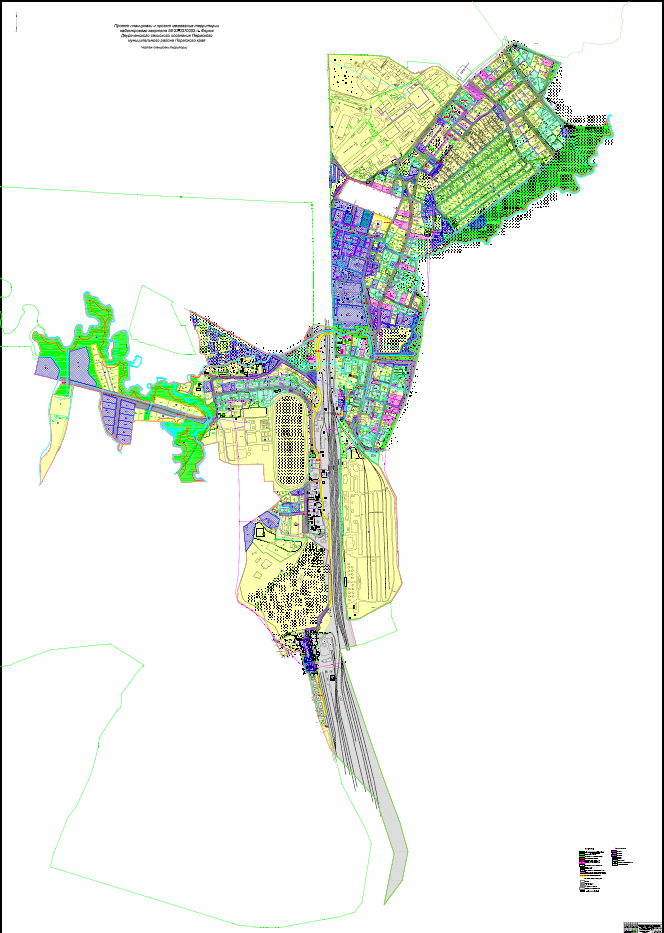 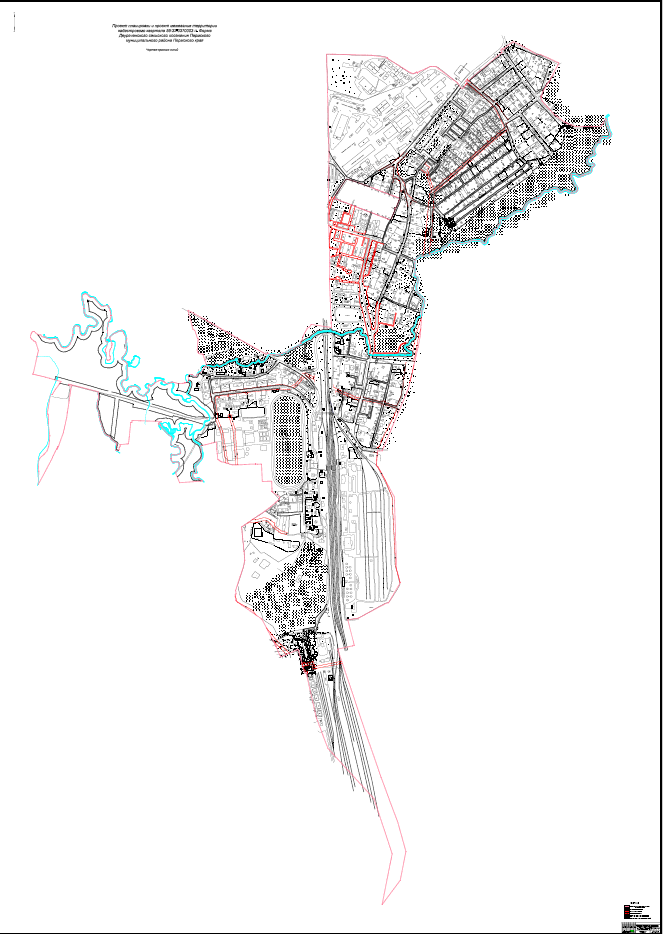 Приложение №1Координаты характерных точек  красных линий (МСК 59)Проект планировки и проект межевания территории кадастрового квартала  59:32:0370003 п. Ферма Двуреченского сельского поселения   Пермского муниципального района Пермского краяПРОЕКТ ПЛАНИРОВКИ ТЕРРИТОРИИМатериалы по обоснованиюЗаказчик: Муниципальное казенное учреждение «Управление стратегического развития Пермского муниципального района»                                                                                                                                                                   Генеральный директор ООО  «Центр проектирования»                   Ермилов В.Ю.21-2020-ППТг.Пермь , 2020 г.Состав обосновывающих материаловСостав пояснительной записки	1.Введение      Проект планировки и проект межевания территории  кадастрового квартала 59:32:0370003 п.Ферма Двуреченского сельского поселения  Пермского муниципального района Пермского края  выполнен на основании муниципального контракта    № 21  от 20 апреля 2020 г.               Проект разработан на основе анализа материалов, представленных  Муниципальным казенным учреждением «Управление стратегического развития Пермского муниципального района», администрацией Двуреченского сельского поселения, организациями эксплуатирующие существующие коммуникации и имеющие объекты недвижимости.        Общие проектные решения приняты с учетом положений Генерального плана  Двуреченского сельского поселения, утвержденного решением Совета депутатов Двуреченского сельского поселения от 30.04.2013 № 329;    Документация по Проекту планировки и проекту межевания территории  кадастрового квартала 59:32:0370003  п. Ферма Двуреченского сельского поселения Пермского муниципального района Пермского края разработана на основании распоряжения управления архитектуры и градостроительства администрации Пермского муниципального района от 10.02.2020 № 12 «О разработке проекта планировки и проекта межевания территории кадастрового квартала 59:32:0370003 п. Ферма Двуреченского сельского поселения Пермского муниципального района Пермского края»; При подготовке проекта планировки были использованы следующие нормативно – правовые документы:Градостроительный кодекс Российской Федерации;Земельный кодекс Российской Федерации;Федеральный закон от 18.06.2001 № 78-ФЗ «О землеустройстве»;Федеральный закон от 24.07.2007 № 221-ФЗ «О кадастровой деятельности»;Федеральный закон от 13.07.2015 № 218-ФЗ «О государственной регистрации недвижимости»;СП 42.13330.2016. «Свод правил. Градостроительство. Планировка и застройка городских и сельских поселений. Актуализированная редакция СНиП 2.07.01-89* (с поправкой);СП 47.13330.2012. «Свод правил. Инженерные изыскания для строительства. Основные положения. Актуализированная редакция СНиП 11-02-96» (утв. Приказом Госстроя России от 10.12.2012 № 83/ГС);РДС 30-201-98 «Инструкция о порядке проектирования и установления красных линий в городах и других поселениях Российской Федерации»;Рекомендации по проектированию улиц и дорог городов и сельских поселений;Приказ Минстроя России от 25.04.2017 № 738/пр «Об утверждении видов элементов планировочной структуры»;Постановление Правительства РФ от 11.03.2010 № 138 «Об утверждении Федеральных правил использования воздушного пространства Российской Федерации»;Постановление правительства РФ от 24.02.2009 № 160 «О порядке установления охранных зон объектов электросетевого хозяйства и особых условиях использования земельных участков, расположенных в границах таких зон»;Постановление правительства РФ от 20.11.2000 № 878 «Правила охраны газораспределительных сетей»;СанПиН 2.2.1/2.1.1.1200-03 «Санитарно – защитные зоны и санитарная классификация предприятий, сооружений и иных объектов».При разработке документации по планировке территории учтены:Схема территориального планирования Пермского муниципального района, утвержденная решением Земского Собрания Пермского муниципального района Пермского края от 17.12.2010 № 134 (в ред. от 25.06.20 № 261);Местные нормативы градостроительного проектирования Пермского муниципального района Пермского края, утвержденные решением Земского Собрания Пермского муниципального района от 30.11.2017 № 275 (в ред. от 31.10.2019 № 8);Местные нормативы градостроительного проектирования Двуреченского сельского поселения Пермского муниципального района Пермского края, утвержденные решением Земского Собрания Пермского муниципального района Пермского края от 19.12.2017 № 280;Генеральный план Двуреченского сельского поселения Пермского муниципального района Пермского края, утвержденный решением Совета депутатов Двуреченского сельского поселения от 30.04.2013 № 329;Правила землепользования и застройки Двуреченского сельского поселения Пермского муниципального района Пермского края, утвержденные решением Совета депутатов Двуреченского сельского поселения от 09.04.2013 № 325 (в ред. решения Земского Собрания Пермского муниципального района Пермского края от 30.05.2019 № 398);Для разработки документации по планировке территории были использованы следующие исходные данные:кадастровый план территории на кадастровый квартал 59:32:0370003 ; правоустанавливающие документы на земельные участки, расположенные в пределах границ проектирования и учтеные (зарегистрированные) в Едином государственном реестре недвижимости от января 2020 года;информация об установленных сервитутах и иных обременениях (ограничениях) земельных участков;материалы и результаты инженерно – геодезических изысканий (топографическая съемка) в масштабе 1:500.Картографический материал выполнен в соответствии с системой координат, используемой для ведения Единого государственного реестра недвижимости (местная плоская прямоугольная система координат МСК-59 зона 2). Система высот – Балтийская.Подготовка проекта планировки территории осуществляется для выделения элементов планировочной структуры, установления границ территорий общего пользования, границ зон планируемого размещения объектов капитального строительства, определения характеристик и очередности планируемого развития территории.2. Размещение территории проектирования в планировочной структуре муниципального образования      Проектирование осуществляется на территории населенного пункта – п.Ферма  Пермского края  в пределах кадастрового квартала 59:32:0370003.     Площадь проектирования 274,6 га Численность населения п.Ферма  составляет 3936 человек. (По состоянию на 01.01.2020 года).    На территории имеются отдельные предприятия производящие промышленную и сельскохозяйственную продукцию. Такими предприятиями являются – ООО «СельхозЦентр», ООО «Фирма Радиус-Сервис», ФГУП Комбинат «Проект», филиалОАО «Евразметалл-Инпром в Пермском Крае», ЗАО «ТЭКО», ООО «БРиС-Строй», ООО «Лестрейд», ООО «ВНИИБТ-Буровой инструмент», ООО «Пермдизель- сервис», ООО «Зостмайер Лог Инвест», «Авиационно-спортивный клуб», Комбинат по обработке натурального камня , ООО «Урал-Миг», ООО «Аванта», ПМС-168, ООО Пермский племенной конный завод», ООО «Евротрак-Пермь».    Значительная часть экономически активного населения работает в г.Перми. Территории п.Ферма привлекательна для развития города-спутника с застройкой эконом класса и рассматривается в качестве перспективного района комплексного жилищного освоения.      В п.Ферма существует развитая инфраструктура социального и культурно-бытового обслуживания. Имеется школа на 600 мест, два детских сада на 470 мест, дом культуры, стадион,  поликлиника, библиотека, магазины продовольственных и бытовых товаров, аптека. Имеются административные здания, производственные помещения.     На территории имеются котельные, централизованные системы водоснабжения и канализации. Основная часть территории газифицирована природным газом, уровень электрификации составляет 100%.    Территория проектирования расположена в центральной части п.Ферма, на которой расположена основная часть существующего жилого фонда п.Ферма  (многоэтажная и индивидуальная застройка).    В настоящее время основная часть территории застроена, земельные участки, расположенные на территории проектирования состоят на государственном кадастровом учете, имеются  земельные участки, сведения о которых внесены в ЕГРН без установления границ (декларированные).3.  Обоснование  параметров планируемого развития  территории       Проектируемая территория административно относиться к населенному пункту п.Ферма.Основные принципы планировочной организации сводиться к следующему:1.Создание комфортных условий проживания населения 2.Обеспечение удобных внутриполенческих связей 3.Формирование планировочной структуры на основе максимального разделения пешеходного и транспортного движения К планировочной структуре относятся объектные, линейные и территориальные элементы населенного пункта или его частей, частных и публичных пространств, функциональное назначение, параметры, связи между ними, взаимное расположение которых регулируется посредством градостроительного регулирования.     Проектируемая территории  - часть территории населенного пункта, cелитебная  территория площадью 274,64 га,  ограниченная  границами кадастрового квартала  59:32:0370003    в соответствии Техническим заданием на выполнение работ по разработке    Проекта планировки и проекта межевания территории п.Ферма.     Подготовка документации по планировке территории осуществляется в целях обеспечения устойчивого развития территории, выделения элементов планировочной структуры. В соответствии с Приказом Министерства строительства и ЖКХ РФ от 25.04.2017 г. №738/пр и Правилами землепользования и застройки элемент планировочной структуры  - это квартал или микрорайон, границами которого являются  красные линии, определенные документацией по планировке территории.Ранее разработанной документацией по планировки территории были установлены и утверждены отдельные границы элементов планировочной структуры, с учетом которых данным проектом планировки сформированы проектируемые элементы планировочной структуры:кварталы, территория общего пользования, (озеленение территории).территория, занятая линейными объектами, улично-дорожная сеть.     Архитектурно-планировочное решение проектируемой территории в рамках проекта планировки  читается как единое жилое образование.    Границы существующих и проектируемых элементов планировочной структуры нанесены на Чертеже планировки территорию. Основной чертеж.    В планировочной  структуре выделены кварталы существующей жилой, общественной и производственной застройки, в том числе с обозначением зоны размещения предприятий коммунального  и иных назначений и  зона зеленых насаждений населенного пункта. Все элементы планировки объединяются транспортно-планировочными осями в единое целое.    Смешанные зоны сформированы в сложившихся частях территории проектирования. В составе этих зон допускается размещать: жилые и общественные здания, учреждения науки и научного обслуживания, учебные заведения, объекты бизнеса, промышленные предприятия и другие производственные объекты (с площадью участка, не более ) с непожароопасными и невзрывоопасными производственными процессами, не создающие шума, вибрации, электромагнитных и ионизирующих излучений, загрязнений атмосферного воздуха, поверхностных и подземных вод, превышающих установленных для жилой и общественной застройки норм, не требующие устройства санитарно-защитных зон более , подъездных железнодорожных путей, а также не требующие большого потока грузовых автомобилей (не более 50 автомобилей в сутки в одном направлении). При реконструкции и упорядочении чересполосного размещения сложившейся жилой и производственной застройки в смешанных зонах в случае невозможности устранения вредного влияния предприятия на окружающую среду следует предусматривать уменьшение мощности, перепрофилирование предприятия или отдельного производства или его перебазирование за пределы смешанной зоны в производственную зону. Площадь территории, для которой может быть установлен режим смешанной производственно-жилой зоны, должна быть не менее 3 га:   В соответствии с СП 52.13330  в сельских поселениях допускается формировать смешанные зоны с включением малых предприятий по переработке сельскохозяйственного сырья, а также других производственных объектов, размещение которых допустимо в жилых зонах. В сельских поселениях по согласованию с органами санитарно-эпидемиологического надзора в составе смешанных зон допускается размещать малые предприятия, мини-фермы и другие сельскохозяйственные объекты, не требующие устройства санитарно-защитных зон шириной более .    Расстояние от границ участков производственных объектов, размещаемых в общественно-деловых и смешанных зонах, до жилых и общественных зданий, а также до границ участков дошкольных и общеобразовательных учреждений, учреждений здравоохранения и отдыха следует принимать не менее .     При формировании проекта планировки определение допустимого размещения объектов капитального строительства выполнено в соответствии с Правилами землепользования и застройки  применительно к различным функциональным зонам. Информация о градостроительных регламентах:Регламенты параметров разрешённого использования земельных участков и объектов капитального строительства определены в соответствии с Правилами землепользования и застройки Двуреченского сельского поселения   следующих функциональных зон:Таблица 13.1 Перечень ранее выполненных проектов планировки и проектов межевания территории, границы проектирования которых вошли в границы проектирования разрабатываемого проекта:-  Проект планировки и проект межевания части территории Двуреченского  сельского поселения Пермского муниципального района Пермского края, предусматривающий размещение линейного объекта – автомобильная дорога «Пермь-Екатеринбург»-Ферма, утвержденные постановлением администрации Пермского муниципального района от 10.11.2017 № 432-С;-  Проект планировки и проект межевания части территории  в районе ул. Нефтяников, ул. Уральская п. Ферма Двуреченского сельского поселения Пермского муниципального района Пермского края, утвержденные постановлением администрации Пермского муниципального района от 29.06.2018 № 324;-  Проект планировки и проект межевания части территории п. Ферма Двуреченского сельского поселения Пермского муниципального района Пермского края в районе ул. Строителей, включающей земельный участок с кадастровым номером 59:32:0370003:1002, утвержденные постановлением администрации Пермского муниципального района от 18.06.2018 № 300;-  Проект планировки и проект межевания части территории п. Ферма Двуреченского сельского поселения Пермского муниципального района Пермского края в районе дома 13 по улице Некрасова», утвержденные постановлением администрации Пермского муниципального района от 17.01.2020 № 4;-  Проект планировки и проект межевания части территории                 п. Ферма Двуреченского сельского поселения Пермского муниципального района Пермского края для размещения линейных объектов, утвержденные постановлением администрации Пермского муниципального района от 03.04.2018 № 154;    Иными градостроительными документами в отношении проектируемой территории, утвержденными в установленном порядке  Муниципальное казенное учреждение «Управление стратегического развития  Пермского муниципального района» не располагает.4. Обоснование определения границ зон планируемого размещения объектов капитального строительстваПроектными решениями выделены следующие зоны планируемого размещения объектов капитального строительства:                                                                                                                       	       Таблица 2      Проектом планировки сформирована Зона 	планируемого размещения объектов капитального строительства для незастроенных территории. Территория свободна от застройки. Основная часть участков состоит на государственном кадастровом  учете, границы которых уточнены.   Параметры территории планируемого размещения объектов капитального строительства для незастроенных территорииТаблица 3    В соответствии с Правилами землепользования и застройки Двуреченского сельского поселения  жилые дома размещены в Зоне малоэтажной жилой застройки с приусадебными земельными участками (Ж-2);Предельные параметры проектируемых объектов жилого назначения:Таблица 4     с Проектом планировки территории сформированы кварталы жилой застройки, границы В соответствии которых совпадают с границами красных линий.Территория индивидуальной жилой застройки         В соответствии с заданием территория застраивается  жилыми домами усадебного типа. На территории  планируется к размещению 32 индивидуальных жилых дома на имеющихся земельных участках.      Размеры земельных участков на территории проектирования определяются в соответствии с градостроительной документацией и градостроительными нормативами.  Границы земельных участков устанавливаются по красным линиям, границам смежным земельных участков и проездов, естественным границам, границам отвода инженерно-транспортных коммуникаций. Линии жилой застройки приняты с нормативным отступом от красных линий в размере - .      Проектом предусматривается застройка индивидуальными жилыми домами для проживания одной семьи (усадебного типа) до 3 этажей включительно.         Территория индивидуальной жилой застройки организована отдельными кварталами. Дома располагаются внутри квартала, что позволяет организовать удобную транспортную связь и  максимально эффективно использовать территорию, таким образом, создать комфортные условия для проживания.        Все земельные участки имеют возможность подъезда с улиц и проездов.        В проекте применены индивидуальные проекты жилых домов.         Планировка приусадебного участка может быть решена с учетом сложившихся традиций:Блок хозяйственных построек в составе: гаража, хозсарая и бани располагаются вблизи от входа в жилой дом и имеют непосредственный выезд на улицу. Хозяйственная постройка для содержания скота и птицы расположена в глубине участка на расстоянии санитарного разрыва от жилого дома и соседних участков4.1 Обоснование  обеспеченности проектируемой  территории объектами  социальной инфраструктурыВ соответствии с действующими нормативными требованиями по обеспечению населения объектами социальной инфраструктуры в проектируемой территории произведен расчет потребности в объектах социального назначения и культурно-бытового обслуживания. Результаты расчета приведены в таблице №1Расчетная численность населения 144 человека.Расчет  детских учреждений произведен следующим образом:                          (144 чел./ 2.7) * 0.7 = 37 человек (дети). детей из них –                 -  возрастная группа (детсад-4года)-                    144::17х4= 34 чел                -  возрастная группа (начальная школа-4 года)- 144:17х4= 34 чел.                -  возрастная группа (НСШ-с 5-9классы)=          144:17х5= 42 учащийся	- возрастная группа(СШ-10-11классы)=             144:17х2 =17 учащихся                                                                      Итого 93 учащихсяРасчет системы культурно-бытового обслуживания.Таблица 5..  Расчет производился в соответствии с  Местными нормативами градостроительного проектирования Двуреченского сельского поселения Пермского муниципального района, утвержденных Решением Земского Собрания от 19.12.2017 года №280, положениями СП 42.13330.2016 «Градостроительство. Планировка и застройка городских и сельских поселений», с учетом существующих и  сохраняемых объектов на расчетный срок, а также радиусов обслуживания.  Потребность в местах в общеобразовательных школах может быть обеспечена существующей школой. Сформированная в п.Ферма система обслуживания и социальная инфраструктура,  а так же близость размещения от г.Перми позволяет обеспечить население формируемой территории нормативным уровнем потребности в предприятиях обслуживания населения, как по радиусам доступности, так и по ассортименту услуг, кроме обеспечения учебными и детскими дошкольными учреждениями.         На территории проектирования  расположен детский сад: МДОУ Лобановский детский сад ( 2 помещения)   вместимостью 344 места. Детский сад расположен в типовых зданиях, которые обеспечены системами  централизованного теплоснабжения, водоснабжения и  канализацией.В соответствии с   Местными нормативами градостроительного проектирования Двуреченского сельского поселения Пермского муниципального района охват детей услугами дошкольного образования должен составлять не менее 85 мест на 100 детей. В соответствии с данным нормативом, а также демографическим прогнозом, произведен расчет необходимого числа мест в детских дошкольных учреждениях. Существующая сеть дошкольных образовательных учреждений покрывает потребности проектируемой территории. Здравоохранение. Учреждения сферы здравоохранения представлены в Двуреченском сельском поселении  поликлиникой  на 200 посещений в смену,  расположенной в  здании, оборудованном инженерной инфраструктурой: водопроводом, канализацией, теплоснабжением и сельская врачебная амбулатория п. ФермаИскусство и культура. Учреждения культуры и искусства представлены МУ КДПЦ «Двуречье», который расположен в типовом здании, имеет зрительный зал вместимостью 78 мест и  ПМК «Двуречка» вместимостью 100 мест, которые  обеспечены теплоснабжением, водопроводом и канализацией, расположено по адресу-  п.Ферма, ул.Нефтяников 32.Имеется  МУ«Библиотека Двуреченского  сельского  поселения » с объемом 9.0 тыс. ед. хранения библиотечного фонда.      Административные учреждения На территории п.Ферма расположены:-Администрация Двуреченского сельского поселения Пермского муниципального района;-Пермский краевой многофункциональный центр предоставления государственных и муниципальных услуг;- Почтовое отделение п.Ферма;4.2 Обоснование  обеспеченности проектируемой  территории объектами  транспортной  инфраструктурой Транспортное обслуживание территории    Участок проектирования административно и территориально относится к населенному п,Ферма расположенному на территории Пермского муниципального района. Территория п,Ферма  находится в    на расстоянии 16 км от районного центра и 22 км. от г.Перми.     Населенный пункт имеет непосредственную внешнюю связь автомобильным и железнодорожным транспортом. Водные связи осуществляются через г.Пермь,  воздушные через международный Пермский аэропорт «Большое Савино».Железнодорожный транспорт:  Через территорию сельского поселения проходит  участок железнодорожной магистрали «Киров – Пермь – Екатеринбург», которая в свою очередь является частью транспортного коридора 1 — «ТРАНССИБ». В границах «Двуреченского сельского поселения» имеется станция «Ферма»Автомобильный транспорт. Внешний автомобильный транспорт представлен автомобильной дорогой федерального значения Р242 Пермь – Екатеринбург, участком  автомобильной дороги  «Пермь – Екатеринбург» -Нефтяник.. Внешние и внутренние транспортные связи п.Ферма обеспечиваются автобусными маршрутами.    Участок  автомобильной дороги  «Пермь – Екатеринбург» -Нефтяник и  ул. Нефтяников является основными поселковыми связями, соединяющими п.Ферма с соседними населенными пунктами. Сложившаяся уличная сеть территории проектирования позволяет обеспечить транспортные связи с выходом на главную улицу.       Для транспортной связи проектируемой территории  с районным и краевым центром  и внешними автомагистралями предусмотрено автобусное движение. Территория проектируемого района будет обслуживаться существующим автобусным маршрутом. Разработка новых маршрутов общественного транспорта проектом не предусмотрено.        Для посадки и высадки пассажиров запроектированы 5 остановочных пунктов (по 1 с каждой стороны дороги), в том числе: на ул. Нефтяников – 2 пункта;      ул.Некрасова –     2 пункта;          Тупиковая улица – 1 пункт. Остановочные пункты оборудованы карманами для отстоя автотранспорта, павильоном-остановкой.         Грузовое движение по проектируемым улицам предусматривается только для обслуживания населения.         4.3  Размещение мест хранения индивидуальных транспортныхсредствВ соответствии с требованиями, установленными Решением Земского собрания Пермского муниципального района от 26.06.2008 г. №682, норма обеспеченности автостоянками для кратковременного и постоянного хранения легкового автотранспорта  составляет 300 ед. на 1000 жителей. Таким образом, потребное число машиномест для кратковременного и постоянного хранения легкового автотранспорта  проектируемой застройки на территории многоэтажной застройки равно 144 /1000* 300= 4 м/м.Размещение мест хранения:1. Территория индивидуальной застройки:Постоянное хранение индивидуального транспорта на территории индивидуальной застройки предусматривается  в гаражах на территориях приусадебных участков. Парковки для временного хранения индивидуального транспорта не предусматриваются.  2. Территория многоэтажной   застройки.        Постоянное хранение индивидуального транспорта на территории многоэтажной застройки предусматривается на придомовой территории, закрепленной для эксплуатации многоквартирных домов, прилегающей территорииКроме того размещение индивидуального транспорта предусмотрено на территории зоны объектов транспортной инфраструктуры (Т - 1) за счет размещения индивидуальных гаражей.         Согласно СП 42.13330.2016 для размещения одного машино-места на наземных автостоянках легковых автомобилей требуется (с учетом проездов) 25 кв.м.Расчетная потребность количества машиномест для территории многоквартирной застройки составляет – 1203., площадь земельного участка необходимого для размещения расчетного количества машиномест  на территории многоэтажной застройки составляет – 3.0 Га. В северной части   территории проектирования (в примыкающей части) имеется участок площадью 0.52 Га для размещения автостоянки(200 машиномест).Учитывая наличие автостоянок на закрепленной придомовой территории многоквартирных домов, наличие территории отведенной для гаражных кооперативов  и площадь территории размещения  зоны объектов транспортной инфраструктуры площадью 2.85 Га.,  потребное количество  машиномест на территории проектирования может быть обеспечено за счет имеющейся территории.4.4 Основание  обеспеченности проектируемой  территории объектами коммунальной  инфраструктурыХарактеристика района  и систем инженерногообеспечения    Район проектирования площадью 274,64 га с численностью населения  4 270 чел. оснащен существующими объектами и системами коммунального обеспечения населения.    На территории  проектирования имеются  централизованные системы теплоснабжения, водоснабжения, водоотведения. Имеются котельные, которые обеспечивают тепловой энергией многоквартирные дома, отдельные жилые дома, объекты соцкультбыта, административные  здания, производственные помещения, расположенные на территории проектирования.    Уровень обеспеченности централизованными системами тепло, водоснабжения около 40- 45 % от общего объема потребителей. Очистка бытовых сточных вод производится системой очистных сооружение.    Электроснабжение проектируемой территории осуществляется от Пермской энергосистемы МРСК Урала - Перэнерго». Обеспеченность в потребности электроэнергии 100%.    Газоснабжение основной части территории проектирования осуществляется природным газом поставляемого по системе распределительных газопроводов «Газпром газораспределение Пермь».     Учитывая обеспеченность застроенной территории коммунальными услугами в полном объеме  в соответствии с требованиями нормативных документов,  расчет обеспеченности инженерной инфраструктуры  проведен для незастроенной территории.	Расчётное водопотребление	    Потребности в  обеспечении системами водоснабжения существующего и проектируемого жилого фонда рассчитаны в соответствии с санитарными и технологическими требованиями и на основании Местных нормативов градостроительного проектирования Двуреченског сельского поселения Пермского муниципального района, утвержденных Решением Земского Собрания от 19.12.2017 г. года №280.Расчет произведен из потребности обеспечения населения в количестве 144 чел. В соответствии с табл. 2 «Местных нормативов»:Прогнозные потребные расходы воды на хозяйственно-бытовые нужды составляют:144 чел.* 5 куб.м/мес.=  720 куб.м /мес.2. Расход воды на наружное пожаротушение (на один пожар) Наружное пожаротушение принимается согласно СП 8.13130.2009 " Системы противопожарной защиты. Источники наружного противопожарного водоснабжения. Требования пожарной безопасности": количество пожаров 1, расход 10 л/с (от  1000 до 5000 чел.). Продолжительность пожара 3 часа. Потребное количество - 108 куб.мНа территории индивидуальной жилой застройки предусмотреть устройство пожарных гидрантов при проектировании и строительстве распределительных сетей водоснабжения. Согласно п.4.1 СП 8.13130.2009  допускается применение наружного пожарного водоснабжения  из искусственных или естественных водоемов.             3. Кроме того добавляется на неучтенные расходы (10%).             4. Итого общая потребность холодной воды в месяц составляет:                   (720+108)*1.1= 911 куб. м/ мес..     Для нужд сельскохозяйственного производства рекомендован поверхностный водозабор. Забор воды на поливку улиц и зеленых насаждений так же рекомендуется производить из естественных источников воды, расположенных на территории населенного пункта.   . Расчётное водоотведение     Расчетное  водоотведение по проектируемой территории рассчитано в соответствии с  Местными нормативами градостроительного проектирования Двуреченского сельского поселения Пермского муниципального района, утвержденными Решением Земского Собрания от 19.12.2017 года №280. В соответствии с табл. 3 «Местных нормативов»:Общий объем водоотведения составляет - 720 куб.м /мес.Расчётное теплоснабжение    Расчет потребности в тепловой энергии  по проектируемой территории рассчитан в соответствии с  Местными нормативами градостроительного проектирования Двуреченского сельского поселения Пермского муниципального района, утвержденными Решением Земского Собрания от 19.12.2017 года №280.Общий объем  потребности в тепловой энергии  составляет:В соответствии с табл. 5 «Местных нормативов»:0.5 Гкал/кв.м *  3 712 =  1 856 Гкал/год.Где S - общая площадь отапливаемых помещений многоквартирного жилого фонда и административных зданий и объектов соцкультбыта – 3 712 кв.м.Теплоснабжение  перспективной индивидуальной жилой застройки планируется от индивидуальных тепловых источников, работающих на природном газе.Расчётное газоснабжение    Потребности в  обеспечении системами газоснабжения  проектируемого жилого фонда рассчитаны в соответствии Местными нормативами градостроительного проектирования Двуреченского сельского поселения Пермского муниципального района, утвержденными Решением Земского Собрания от 19.12.2017 года №280.Расчет произведен из потребности обеспечения населения в количестве 144 чел. В соответствии с табл. 4 «Местных нормативов»:Прогнозные потребные расходы газа  в год составляют:144 чел.* 264 куб.м/мес.=  38 016 куб.м /год.Расчётное электроснабжение      Расчет потребляемой мощности выполнен  в соответствии Местными нормативами градостроительного проектирования Двуреченского сельского поселения Пермского муниципального района, утвержденными Решением Земского Собрания от 19.12.2017 года №280.      Расчет произведен из потребности обеспечения населения в количестве 144 чел. В соответствии с табл. 1 «Местных нормативов»:      Расчетный показатель электропотребления составляет:144 чел.* 1740 кВт.ч/чел.=  250 560 кВт.ч  /год.	Наружное освещение:Высота опоры. . Светильник РКУ 77-250-002, лампа ДРЛ мощность 250 Вт.  Протяженность улично- дорожной сети – 898  метровКоличество светильников – 24Мощность светильников = Количество светильников* мощность 1 светильника=   объем электропотребления для наружного освещения составляет:24*0.25*12 час.*365 дней=  26 280  кВт.ч  /год      Общий объем электропотребления составляет:Общая электрическая нагрузка: (250 560 + 26 280)= 276 840  кВт.ч  /год          Потребителями электрической энергии являются жилые дома с газовыми плитами и освещение внутри квартальных проездов. Согласно СП 31-110-2003 "Проектирование и монтаж электроустановок жилых и общественных зданий" к степеням надежности электроснабжения объекта относятся:- жилые дома - III;- общественные здания - II;- наружное освещение - III;    Питание сети наружного освещения предусматривается от ТП с установленной в ней панели наружного освещения и другого необходимого оборудования для подключения .Санитарная очистка.     Проектом предусматривается планово-регулярная система очистки территории поселка от твердых отбросов, вывоз которых осуществляется машинами по графику на существующий полигон ТКО Сафроны.В комплекс мероприятий по санитарной очистке включается организованный, регулярный сбор отходов, удаление их с территории и обезвреживание.Таблица 6                                                                                       Для сбора и удаления ТБО в жилых и общественных секторах согласно СанПиН 42-128-4630-83 должны быть установлены металлические контейнеры на оборудованных контейнерных площадках. Все контейнерные площадки должны иметь водонепроницаемое покрытие, ограждение и удобный подъезд к ним.    Последующие расчеты производятся с учетом установки евроконтейнеров вместимостью . на обустроенных площадках в жилых зонах возле жилых зданий и сооружений. Вывоз мусора необходимо производить 1 раз в сутки.Необходимое число контейнеров рассчитывается по формуле:Бконт.=Пгод.*t*К1/(365*V )Где: Пгод – годовое накопление отходов, куб. м ( для контейнеров 1 куб. м= 135-)t – периодичность удаления отходов, суткиК1- коэффициент неравномерности отходов - 1.25V – вместимость контейнера Исходя из формулы, необходимое число контейнеров составит Бконт.= 1033*1*1.25/(365*0.75)= 4  шт. Принимаем 4 контейнеров.     В соответствии с СанПиН 42-128-4690-88 «Санитарные правила содержания населенных мест» площадки для установки контейнеров должны быть удалены от жилых домов, детских сооружений, спортивных площадок и от мест отдыха населения на расстоянии не менее , но не более . Размер площадок должен быть рассчитан на установку необходимого числа контейнеров, но не более 5 контейнеров.Предусматривается оборудование 1  контейнерной площадки.. Периодичность удаления отходов должна соответствовать санитарным правилам содержания населенных мест: СанПин 42-128-4630-83. Необходимо организовать постоянный вывоз мусора в зимний период 1 раз в 3 дня, в летний период 1 раз в день.Согласно СанПин 42-128-4630-83 «Санитарные правила содержания территории населенных мест» очистка, мойка, дезинфекция мусоросборных емкостей должна проводится не реже 1 раза в месяц с применением средств, разрешенных органами и учреждениями госсанэпидслужбы в установленном порядке. Дезинфекция металлических мусоросборник (контейнеров) в летний период должна осуществляется раз в 10 дней - при "несменяемой" системе вывоза, и после каждого опорожнения контейнера - при "сменяемой" системе вывоза твердых бытовых отходов.Учитывая повышенную степень благоустройства проектируемого жилого района, настоящим проектом предлагается рассмотреть на дальнейшей стадии проектирования организацию селективного сбора ТБО от населения с разделением домового мусора по фракциям – органические отходы (пищевые отходы и бумага), неорганические (стеклянная и металлическая тара) и пластмасса в специальную тару (разноцветные пластиковые мешки) – по европейскому типу с установкой контейнеров соответствующего цвета для разных отходов. 4.5 Территория  с особыми условиями использованияВ границах проектируемой территории расположены зоны с особыми условиями использования территории, сведения о которых внесены в Единый государственный реестр недвижимости:Приаэродромная территория аэродрома аэропорта Большое Савино (реестровый номер 59:32.2.857);Санитарно защитная зона ООО «Радиус Сервис».Санитарно защитная зона филиала «Евраз Металл Инпром».Охранная зона ВЛ 10 кВ a Транзит № 2 (реестровый номер 59:32-6.775);Охранная зона ВЛ 10 кВ  (59:32-6.784);Охранная зона ВЛ 04 кВ  59:32-6.2590);Кроме того, в соответствии с Генеральным планом Двуреченского сельского поселения на проектируемой территории расположены следующие зоны с особыми условиями использования территории:Санитарные зоны объектов водоснабжения и водоотведения (ВНС, КНС);Месторождение полезных ископаемых (торфа) «Ферма №361, «Верхне- Мулянское №362».-       Зоны санитарной охраны источников питьевого водоснабжения: скважина №802               (1 пояс), скважина №2949 (1 пояс), водонапорной башни (1 пояс), здания            водоносной станции (1 пояс)..          Согласно сведениям ФБУ «Территориальный фонд геологической информации по Приволжскому Федеральному округу»   проектируемая территория полностью расположена в границах месторождения полезных ископаемых Месторождение полезных ископаемых (торфа) «Ферма №361, «Верхне- Мулянское №362».  В соответствии со ст. 25 Закона РФ от 21.02.1992 № 2395-1 (ред. от 27.12.2019) «О недрах» ограничений в использовании и застройке не устанавливается, поскольку территория проектирования расположена в границах населенного пункта.Планировочные ограничения развития территории проектированияОсновными мероприятиями по охране окружающей среды и поддержанию благоприятной санитарно-эпидемиологической обстановки в условиях градостроительного развития территории проектирования, является установление зон с особыми условиями использования.Наличие зон с особыми условиями использования определяет систему градостроительных ограничений территории, от которых  зависят планировочная структура населенных пунктов, условия развития селитебных территорий или промышленных зон.В соответствии с действующим законодательством к зонам с особыми условиями использования территории относятся – охранные, санитарно-защитные зоны, зоны охраны объектов культурного наследия, водоохранные зоны, зоны санитарной охраны источников питьевого и хозяйственно- бытового водоснабжения, зоны охраняемых объектов.Проектируемая территория частично расположена в охранных зонах инженерных коммуникаций, водоохранных  зон р.Мось , р.Мулянка, р.Черная, санитарно-защитных зонах производственных объектов.В границах  территории проектирования отсутствуют особо охраняемые природные территории, леса, скверы, парки и зоны действия публичных сервитутов. Санитарно-защитные и охранные зоныЧасть территория проектирования расположена в  охранных зонах  линии электропередачи (ВЛ -6-10 кВ.), газопроводов высокого и низкого давлений, водопровода, канализации и теплотрассы. Градостроительные ограничения территории связаны с существующими и проектируемыми  объектами и сооружениями инженерной инфраструктуры, хозяйственная деятельность  и использование земельных участков, на территории которых или вблизи них, находятся объекты электро, водо, тепло  и газоснабжения, происходит на особых условиях.          В целях обеспечения безопасности населения и в соответствии с Федеральным законом « О санитарно-эпидемиологическом благополучии населения» от 30.03.1999 № 52-ФЗ вокруг объектов и производств, являющихся источниками воздействия на среду обитания и здоровье человека, устанавливается специальная территория с особым режимом использования  (далее – санитарно-защитная зона (СЗЗ)), размер которой обеспечивает уменьшение воздействия загрязнения на атмосферный воздух (химического, биологического, физического) до значений, установленных гигиеническими нормативами. По своему функциональному назначению санитарно-защитная зона является защитным барьером, обеспечивающим уровень безопасности населения при эксплуатации объектов в штатном режиме.        Размер санитарно-защитной зоны и рекомендуемые минимальные разрывы устанавливаются в соответствии с главой VII и приложениями 1-6 к санитарно-эпидемиологическим правилам и нормативам СанПиН 2.2.1/2.1.1.1200-03 «Санитарно-защитные зоны и санитарная классификация предприятий, сооружений и иных объектов». В санитарно-защитной зоне не допускается размещать: жилую застройку, включая отдельные жилые дома, ландшафтно-рекреационные зоны, зоны отдыха, территории курортов, санаториев и домов отдыха, территории садоводческих товариществ и коттеджной застройки, коллективных и индивидуальных дачных и садово-огородных участков, а также другие территории с нормируемыми показателя качества среды обитания; спортивные сооружения, детские площадки, образовательные и детские учреждения, лечебно-профилактические и оздоровительные учреждения общего пользования. Охранная зона объектов электроснабжения:  В соответствии с Постановлением РФ от 24.02.2009 г. № 160 «О порядке установления охранных зон объектов электросетевого хозяйства и особых условий использования земельных участков, расположенных в границах таких зон» устанавливаются охранные зоны с особыми условиями использования территории в целях обеспечения безопасных условий эксплуатации и исключения возможности повреждения линий электропередач и иных объектов электросетевого хозяйства     Исходя из мощности ЛЭП, для защиты населения от действия электромагнитного поля установлены санитарно-защитные зоны для линий электропередачи (санитарные правила СниП № 2971-84 – «Защита населения от воздействия электрического поля, создаваемого воздушными линиями электропередачи переменного тока промышленной частоты». Охранная зона объектов газоснабжения        По территории проектирования проложены  газопроводы высокого и низкого давлений.      Охранная зона газораспределительной сети- территория с особыми условиями использования, устанавливаемая вдоль трасс газопроводов и вокруг других объектов газораспределительной сети в целях обеспечения нормальных условий ее эксплуатации и исключения возможности ее повреждения. Охранная зона распределительных газопроводов    В целях обеспечения сохранности газораспределительных сетей согласно «Правилам охраны газораспределительных сетей», утвержденных постановлением Правительства РФ от 20 ноября . №878 , устанавливается охранная зона. Под охранной зоной газораспределительных сетей понимается территория с особыми условиями использования, устанавливаемая вдоль трасс газопроводов и вокруг других объектов газораспределительной сети:- вдоль газопровода среднего в виде территории, ограниченной условными линиями,проходящими на расстоянии  – с каждой стороны;- вдоль трассы подземного полиэтиленового газопровода низкого давления при использовании медного провода для обозначения трассы газопровода - в виде территории, ограниченной условными линиями, проходящими на расстоянии  от газопровода со стороны провода и  – с противоположной стороны;Охранная зона хозяйственно-бытовой канализации       Охранная зона хозяйственно-бытовой канализации - территория с особыми условиями   использования,   устанавливаемая   вдоль   трасс  хозяйственно-бытовой канализации в целях  обеспечения  нормальных  условий  их  эксплуатации и исключения возможности повреждения.Охранная зона водопровода       Для водных объектов, используемых для целей питьевого и хозяйственно-бытового водоснабжения, устанавливаются зоны санитарной охраны в соответствии с законодательством о санитарно-эпидемиологическом благополучии населения. В зонах санитарной охраны источников питьевого водоснабжения осуществление деятельности и отведение территории для жилищного строительства, строительства промышленных объектов и объектов сельскохозяйственного назначения запрещаются или ограничиваются в случаях и в порядке, которые установлены санитарными правилами и нормами в соответствии с законодательством о санитарно-эпидемиологическом благополучии населения. ("Водный кодекс Российской Федерации" от 03.06.2006 N 74-ФЗ (ред. от 26.07.2017). Охранная зона тепловых сетей     Охранные зоны тепловых сетей устанавливаются вдоль трасс прокладки тепловых сетей в виде земельных участков шириной, определяемой углом естественного откоса грунта, но не менее  в каждую сторону, считая от края строительных конструкций тепловых сетей или от наружной поверхности изолированного теплопровода бесканальной прокладки.     Минимально допустимые расстояния от тепловых сетей до зданий, сооружений, линейных объектов определяются в зависимости от типа прокладки, а также климатических условий конкретной местности и подлежат обязательному соблюдению при проектировании, строительстве и ремонте указанных объектов в соответствии с требованиями СНиП 2.04.07-86 «Тепловые сети» (п. 4 Типовых правил).Размеры охранных, санитарно- защитных  зон  и минимальных расстояний  для объектовТаблица 7Проектом планировки территории предусмотрено размещение объектов капитального строительства жилого назначения вне зон с особыми условиями использования территории, устанавливаемых от объектов инженерной инфраструктуры.Территория водоохранных зон   Прибрежные защитные полосы устанавливаются в границах водоохранных зон, то естьявляются неотъемлемой их частью. Прибрежная защитная полоса совпадает с водоохраной зоной, если протяженность реки или ручья небольшая и составляет менее десяти километров от истока до устья.    В прибрежных защитных полосах вводятся дополнительные ограничения хозяйственной и иной деятельности, то есть устанавливаются повышенные меры охраны, связанные с тем, что такие участки территории находятся в непосредственной близости от охраняемых водных объектов.   В пределах водоохранных зон и прибрежных защитных полос имеются береговые полосы. Их установление не связано с охраной водного объекта. Береговая полоса - это полоса вдоль береговой линии (границы) водного объекта (статья 6 ВК РФ).   Согласно части 15 статьи 65 ВК РФ в границах водоохранных зон запрещается:1) использование сточных вод для удобрения почв;2) размещение кладбищ, скотомогильников, мест захоронения отходов производства ипотребления, радиоактивных, химических, взрывчатых, токсичных, отравляющих и ядовитых веществ;3) осуществление авиационных мер по борьбе с вредителями и болезнями растений;4) движение и стоянка транспортных средств (кроме специальных транспортных средств), заисключением их движения по дорогам и стоянки на дорогах и в специально оборудованныхместах, имеющих твердое покрытие.   В границах прибрежных защитных полос наряду с установленными частью 15 настоящейстатьи ограничениями запрещаются:1) распашка земель;2) размещение отвалов размываемых грунтов;3) выпас сельскохозяйственных животных и организация для них летних лагерей, ванн.Проектом планировки территории установлены  границы береговой полосы и водоохраной зоны.Размеры водоохранных зон, прибрежной и береговой полосы.Таблица 8 Приаэродромная территория Приаэродромная территория аэропорта Большое Савино установлена Постановлением правительства РФ №138 от 11.03.2010 года « Об утверждении Федеральных правил использования воздушного пространства РФ», в пределах которой (в целях обеспечения безопасности полетов и исключения вредного воздействия на здоровье людей и деятельность организаций) устанавливается зона с особыми условиями использования территории.(Учетный номер в ГКН 59.32.2.857).    	.5. Обоснование соответствия планируемых параметров, местоположения и назначения объектов регионального значения, объектов местного значения нормативам градостроительного проектирования и требованиям градостроительных регламентов, а также применительно к территории, в границах которой предусматривается осуществление деятельности по комплексному и устойчивому развитию территории, установленным правилами землепользования и застройки расчетным показателям минимально допустимого уровня обеспеченности территории объектами коммунальной, транспортной, социальной инфраструктур и расчетным показателям максимально допустимого уровня территориальной доступности таких объектов для населенияВ границах проектируемой территории не предусмотрено размещение объектов регионального значения.Проектные решения проекта планировки не предусматривают деятельность по комплексному и устойчивому развитию территории.В границах проектируемой территории расположены объекты местного значения муниципального района: Планируемые объекты:1.Реконструкция здания МАДОУ «Двуреченский детский сад «Семицветик» (п.Ферма, ул.Строителей 2в).2.Размещение участкового пункта милиции в районе земельного участка 59:32:0370003:1002  Ликвидируемые объекты:1.Спортивный комплекс с однокомплектным залом для борьбы.(п.Ферма, ул. Трубная 1а, участок 59:32:0370003:4649 2.МАОУ «Конзаводская средняя школа им. Блюхера»( п.Ферма, ул.Строителей 2а).6 Благоустройство и озеленение территории6.1 Инженерная подготовка территорииИнженерная подготовка территории планирует комплекс инженерных мероприятий и сооружений по обеспечению пригодности территории для различных видов строительства и обеспечению оптимальных санитарно-гигиенических и микроклиматических условий. В соответствии с санитарно-техническими требованиями по обеспечению современного уровня благоустройства предусматриваются следующие мероприятия по инженерной подготовке территории:-  вертикальная планировка территории;-  организация отвода поверхностных сточных вод.Рельеф территории малой сложности  без выраженных уклонов (Максимальный уклон местности не превышает 36,78‰» и является благоприятным для проведения работ по жилищному строительству, прокладке транспортных путей, открытого приема в лотки поверхностных вод с последующим их удалением за пределы проектируемой территории.. Рельеф территории в значительной мере предопределяет планировочную композицию проезжих  частей улиц и проездов, внутри квартальных проездов. Для их прокладки наиболее благоприятен рельеф с уклонами от 5-50‰. Существующая сеть уличной сети  и организация подъездов к жилым домам, располагаемым на территории земельных участков, произведен исходя из достижений наименьшего объема земляных работ, возможного баланса перемещаемого грунта от мест срезки к местам насыпи.		6.2 Вертикальная планировка      Схема вертикальной подготовки и инженерной подготовки территории выполнена на топографической съемке масштаба 1:2000. Система координат местная МСК- 59, система высот Балтийская.        Схема выполнена в соответствии с требованиями СП 396.1325800.2018 Улицы и дороги населенных пунктов. Правила градостроительного проектирования.       Схема вертикальной планировки территории выполнена методом проектных отметок, с максимальным приближением проектных отметок к существующему рельефу. В сложившейся застройке высотные отметки сохраняются существующими.Величина продольных уклонов поверхностей проезжих частей улиц и тротуаров соответствует нормативным требованиям и составляет:Максимальный уклон -  36,7 ‰)Минимальный 4.0 ‰) Максимальная величина продольных уклонов  подъездных путей к жилым домам  (до    20‰) (норма до 60)Величина поперечных уклонов :Проезжей части  улиц (двухскатный профиль) -  до  20‰ в каждую сторону)Укрепления дорог -до 40‰)Тротуаров: до 20‰  Газонов на улицах - от 5 до  до 20‰)На стадии технического проектирования при реконструкции дорог продольные профили улиц уточняются с целью получения наиболее рационального их решения с точки зрения безопасного движения транспортных средств и пешеходов, а так же наилучшего баланса земляных работ.Тротуары возвышаются над проезжими частями улиц на   и имеют поперечный уклон в сторону проезжей части до 20‰.(норматив до 40)  Графическое изображение принятых решений показано на чертеже « Вертикальная планировка территории», выполненном на топографической подоснове в М 1:2000.6.3 Организация отвода поверхностных сточных вод   Проектом предусмотрена открытая водосточная сеть. Открытые водостоки представляют собой придорожные канавы, собирающие поверхностный сток и отводящие его на рельеф в места естественного водосбора. В местах пересечения канав с проездом устраиваются железобетонные лотки. Ширина канавы по дну составляет ,, глубина в начальной точке ., в конечной точке – до ., заложение откосов 1:1.5. Размеры канав приняты в соответствии с требованиями пункта 2.43 СНиП 2.04.03-85 «Канализация. Наружные сети и сооружения». Укрепление дна и бортов канав производится в зависимости от уклона канавы по дну засевом травы или укладкой бетонных плит.   На участках пересечения пешеходных дорожек и подъездов к жилым домам в лотках устанавливаются стальные водопропускные трубы диаметром .   В настоящий момент на территории проектирования отсутствует система очистки поверхностных сточных вод.    Графическое изображение принятых решений показано на чертеже «Схема вертикальной  планировки и инженерной подготовки  территории», выполненном на топографической подоснове в М 1:2000.6.4 Озеленение территорииПараллельно с архитектурно-градостроительными задачами проектом планировки  решаются вопросы озеленения .Перспективное озеленение территории (места общего пользования) предусматривается за счет сохранения существующих посадок   зеленых насаждений и обустройство газонов.  Проектом предусматриваются следующие виды озеленения:- ограниченного использования – озеленение и благоустройство индивидуальной жилой территории. - специального назначения (газоны вдоль проезжей части проезда).         -  территория размещения зоны Р-1  зоны зеленых насаждений населенного пункта.В соответствии с СП42.13330.2016 «Градостроительство.Планировка и застройка городских и сельских поселений» площадь зеленых насаждений общего пользования должна составлять  (при норме на человека в сельских поселениях - 16м2). -  87 520 кв.м. (8.8 га).Фактическая площадь озеленения – 28.9 га.6.5  Организация пешеходного движения    Пешеходное движение осуществляется по системе взаимосвязанных тротуаров, пешеходные потоки формируются вдоль существующих улиц и проездов и имеют выход в центральную зону п.Ферма.    Пешеходные тротуары шириной по  ,  покрытие – асфальт,  тротуарная плитка.    На территории,  выделенной для эксплуатации многоквартирных жилых домов предусмотрена прокладка дорожно-тропиночной сети.    Для придомового проезда личного транспорта на территорию к индивидуальным жилым домам предложен проезд с односкатным профилем с твердым покрытием шириной .Протяженность проектируемых пешеходных дорожек -  12 700 м. 7.Варианты планировочных и объемно – пространственных решений застройки территории.Основной задачей создания объемно – пространственных решений территории проектирования является четко выраженное дифференцированное архитектурно – планировочное деление территории. Планировочная организация проектируемой территории основана на идее максимального использования пригодной для строительства территории. При этом главной задачей является формирование полноценной системы жилого образования.Планировочная структура застройки проектируемой территории опирается на общую идею планировочной структуры  п. Ферма и  составляет основную часть населенного пункта.Учитывая застройку существующего населенного пункта и градостроительную ситуацию территории, проектом предлагается сформировать планировочную структуру застройки в границах проектирования с учетом общих положений Генерального плана Двуреченского сельского поселения.На проектируемой территории сформировано 63 квартала на территории которых  размещаются объекты  жилой застройки, разделенные участками для организации улично – дорожной сети, обеспечивающей доступ к каждому земельному участку в границах квартала.Основой планировочной структуры служит сеть существующих и проектируемых дорог.На проектируемой территории имеются объекты производственного назначения,  которые занимают обособленную территорию выделены в отдельные кварталы (5 кварталов). Имеется  железная дорога (ответвление от коридора1 - «Транссиб» (Екатеринбург-Пермь-Вологда) с объектами обслуживания, которая  разделяет проектируемую территорию на две части.На территории проектирования имеются водные объекты (р.Мось, р.Мулянка, р.Черная) которые имеют водоохранные зоны и ограничивают использование отдельных территории проектирования. Указанные территории используются для размещения территории зеленых насаждений.Учитывая сложившуюся застройку, проектом предлагается размещение индивидуальных жилых домов вдоль проездов. Принятый прием застройки позволяет также разместить на земельном участке хозяйственные и вспомогательные строения, гаражи для личного автотранспорта.Предлагаемый проектом планировки вариант планировочного и объемно – пространственного решения застройки данной территории является наиболее целесообразным, поскольку подготовлен с учетом природных и градостроительных условий, требований инсоляции, сведений о границах земельных участков, содержащихся в Едином государственном реестре недвижимости.Обоснование очередности планируемого развития территории	            Учитывая, что основная часть территория проектирования застроена, проектом планировки предусмотрено развитие незастроенной территории в две очереди. Первая очередь состоит из двух этапов, вторая – из двух этапов. В первую очередь необходимо провести кадастровые работы, а именно осуществить постановку на кадастровый учет земельных участков предлагаемых для размещения индивидуальных жилых домов. Перечень объектов для постановки на кадастровый учет определен табл. 3 Проекта межевания территории (основная часть). Во вторую очередь будет осуществляться  застройка земельных участков территории  индивидуальной жилой застройки, организация территорий общего пользования (улично – дорожной сети), благоустройство и озеленение территории.Очередность мероприятий по освоению территории, предусмотренная документацией по планировке, обусловлена требованиями законодательства и необходимостью проведения подготовительных работ перед началом строительных работ.9. Перечень мероприятий по охране окружающей среды9.1 Мероприятия по охране атмосферного воздуха       Состояние атмосферы рассматриваемой территории определяют автомобильные выбросы внутри жилого образования и расположенные за границей рассматриваемой территории.       Автомобильные выбросы представляют собой смесь загрязняющих веществ, из которых в атмосферу в опасных для здоровья количествах могут поступать такие токсичные газы, как оксид углерода  (СО), диоксид  азота (NO2), соединения свинца (Pb), сажа (С), а при очень высокой интенсивности движения – формальдегид и бензопирен.  Большая  часть этих выбросов остается в атмосфере, а меньшая часть откладывается в почвах, растительном покрове  и может выноситься и эмигрировать в гидросеть. В виду малой интенсивности движения и качественное озеленение территории  состояние атмосферного воздуха заметно не ухудшается.9.2  Мероприятия по охране почв        Источником загрязнения почв проектируемой территории являются бытовые отходы, мусор, загрязнения от автотранспорта.         Автомобильные дороги оказывают негативное влияние на все компоненты окружающей среды, включая почву. При эксплуатации дорог происходит постоянное загрязнение почв такими тяжелыми металлами, как свинец, цинк, медь, кадмий и некоторые другие. Из этих металлов особо выделяется свинец, к значительным выбросам которого приводит применение этилированных марок бензина в карбюраторных двигателях автотранспорта.        Считается, что около 20% общего количества свинца разносится с газами в виде аэрозолей, 80% - выпадает в виде твердых частиц и водорастворимых соединений на поверхности прилегающих к автодороге земель, накапливается в верхнем (до ) слое почв.      Кардинально проблему загрязнения почв свинцом можно решить переходом на неэтилированные марки бензина. Для обеспечения защиты земель от загрязнения соединениями тяжелых металлов рекомендуется  древесно-кустарниковые посадки лиственных пород вдоль дорог. Состав пород должен подбираться с учетом рекомендаций по озеленению автомобильных дорог.      С целью предотвращения загрязнения почвенного покрова, проектом предлагается:        - организация сбора и удаления бытовых отходов;        - защитное озеленение полос вдоль автодороги.9.3 Мероприятия по охране водных ресурсовВ соответствии с требованиями охраны природы, водохозяйственная деятельность в настоящее время и в перспективе должна быть направлена на рациональное использование водных ресурсов и охрану вод от загрязнения. Мероприятия по охране водных ресурсов включают в себя:организация ливневой канализации на проектируемой территории;снижение удельного потребления свежей воды за счет повышения технического уровня систем водоснабжения, их реконструкции, оснащения средствами учета и контроля расходования воды;запрет мойки автотранспорта в водотоках;организация мониторинга за качеством поверхностных и подземных вод.9.4 Мероприятия по защите населения от шума       Шум – важный фактор, неблагоприятно воздействующий на население.       На рассматриваемой территории основным источником шума является транспорт.        Для достижения нормативных уровней рекомендуются следующие мероприятия:           - уменьшение шумности транспортных средств, усовершенствование покрытия проезжей части;           - организация шумозащитного  озеленения.         В целях изучения динамики радиационной и электромагнитной обстановок целесообразно рекомендовать следующие мероприятия:             1. Периодическое проведение гамма спектрометрической съемки в комплексе с наземным обследованием;             2. Проведение контрольных замеров по напряженности полей;             3. Установление дозиметрического контроля ввозимого на территорию сырья используемых строительных материалов. 10.Мероприятия по обеспечению доступа инвалидов и маломобильных групп населения:Проектом рекомендуется на последующих стадиях разработки документации учесть:жилые районы и их улично-дорожная сеть должны проектироваться с учетом прокладки пешеходных маршрутов для инвалидов и маломобильных групп населения с устройством доступных им подходов к площадкам и местам посадки в общественный транспорт;уклоны пешеходных дорожек и тротуаров, которые предназначаются для пользования инвалидами на креслах-колясках и престарелых, не должны превышать: продольный - 5% , поперечный - 1%. В случаях, когда по условиям рельефа невозможно обеспечить указанные пределы, допускается увеличивать продольный уклон до 10% на протяжении не более  пути с устройством горизонтальных промежуточных площадок вдоль спуска;ширина пешеходного пути через островок безопасности в местах перехода через проезжую часть улиц должна быть не менее , длина - не менее ;опасные для инвалидов участки и пространства следует огораживать бортовым камнем высотой не менее ;при проектировании путей эвакуации инвалидов следует исходить из того, что эти пути должны соответствовать требованиям обеспечения их доступности и безопасности для передвижения инвалидов;минимальное количество таких мест следует принимать из расчета: 4%, но не менее 2 мест при общем числе мест на стоянке до 100; 3 процента - при общем числе мест 101 — 200; 2 процента - при числе мест 201 — 1000; 20 мест плюс не менее 1 процента на каждые 100 свыше 1000 мест при общей вместимости автостоянки более 1000 машино-мест;на автомобильных стоянках при специализированных зданиях и сооружениях для инвалидов следует выделять для личных автомашин инвалидов не менее 20 процентов мест, а около учреждений, специализирующихся на лечении спинальных больных и восстановлении опорно-двигательных функций - не менее 30 процентов мест;гаражи боксового типа для постоянного хранения автомобилей и других мототранспортных средств, принадлежащих инвалидам, следует предусматривать в радиусе пешеходной доступности не более  от входов в жилые дома. Число мест устанавливается нормами или принимается по заданию на проектирование. Временные стоянки с местами для автомобилей инвалидов должны располагаться на расстоянии не более  от общественных зданий, сооружений, жилых домов, в которых проживают инвалиды, а также от входов на территории предприятий, использующих труд инвалидов;площадки для остановки специализированных средств общественного транспорта, перевозящих инвалидов, следует предусматривать на расстоянии не более  от входов в общественные здания и не более  от жилых зданий, в которых проживают инвалиды;места для стоянки личных автотранспортных средств инвалидов должны быть выделены разметкой и обозначены специальными символами. Ширина стоянки для автомобиля инвалида должна быть не менее .11. Мероприятия по защите территории от чрезвычайных ситуаций природного и техногенного характера.          Рассматриваемая в проекте территория является селитебной, на которой отсутствуют опасные производственные объекты. Территория не сейсмоопасна, карсты и провалы отсутствуют.Чрезвычайные ситуации могут иметь техногенный  или природный характер.Природными источниками чрезвычайных ситуаций  могут стать сильный ветер, оказывающий повышенную ветровую нагрузку; ливневые осадки, приводящие к затоплению территорий; метели со снежными заносами и значительной ветровой нагрузкой; град, оказывающий ударную динамическую нагрузку; сильные морозы, приводящие к температурным деформациям ограждающих конструкций, замораживанию и разрушению коммуникаций; грозы с электрическими разрядами.Во избежание затопления территории ливневыми водами проектом предусмотрен организованный отвод поверхностных стоков по проезжей части.Техногенными источниками возможных чрезвычайных ситуаций в селе являются: пожары, аварии на газовом оборудовании.Для предупреждения пожаров проектом предусмотрены необходимые планировочные решения.На планируемой территории возможными источниками чрезвычайных ситуаций могут являться аварии на сетях газоснабжения и теплоснабжения. Иные пожаровзрывоопасные объекты отсутствуют.Противопожарные расстояния между жилыми, общественными зданиями соответствуют нормам СП и Техническому регламенту о требовании пожарной безопасности. При проектировании улиц, проездов и пешеходных путей учтена возможность проезда пожарных машин к жилым и общественным зданиям. Ширина всех проездов соответствует требованиям безопасности и равна не менее . Во избежание аварий на газовых сетях и оборудовании все земляные работы вблизи сетей следует осуществлять  с разрешения эксплуатирующей организации. Газовое оборудование необходимо систематически проверять на исправность также соответствующими службами. 12. Мероприятия по гражданской обороне и обеспечению пожарной безопасностиВ соответствии с постановлением Правительства РФ от 19.09.1998 г № 1115 « О парядке отнесения к категориям по гражданской обороне» и по показателям, введенным в действие приказом МЧС России от 23.03.1999 г. №013  «О введении в действие показателей для отнесения организаций к категориям по ГО» территория проектирования не относится к категорированной территории по ГО и ЧС.Согласно СНиП 2.01.51-90 Пермский край не попадает в зону светомаскировки. Территория проектирования не находится в зоне обязательного проведения мероприятий по светомаскировке.В чрезвычайных ситуациях мирного и военного времени организация и осуществление оповещения проводится в соответствии с Положением о системах оповещения гражданской обороны (введено в действие приказом от 25.07.2006 г. №433/90/376, зарегистрирован 12.09.2006 г. №8232). Сигналы гражданской обороны передаются сиренами, производственными и транспортными гудками.На обеспечение устойчивого функционирования жилого образования в условиях военного времени и мирный период направлены следующие планировочные и организационные решения:-  организация жилой территории в виде небольших компактных кварталов;-  планировка проездов, позволяющая подъехать к домам как минимум с двух    сторон для организации пожаротушения;-  наличие открытых пространств в виде зеленых насаждений;-  возможность выездов на внешнюю магистраль;-  организация автобусного сообщения с хорошей пешеходной доступностью;-  оснащение застройки всеми видами инженерного оборудования, в том    числе, централизованным водоснабжением, водоотведением,    теплоснабжением, газоснабжением.В целях организации пожаротушения на территории проектирования предусмотрено:1.На территории многоэтажной застройки имеются оборудованные системы пожаротушения.2.На территории индивидуальной застройки имеются пожарные гидранты от существующей системы водоснабжения , емкости для пожаротушения и организованы подъезды к местам забора воды из естественных источников (р.Мулянка, р,Мось, р.Черная), имеются пожарные гидранты. Генеральный директор                                                                          В.Ю.Ермилов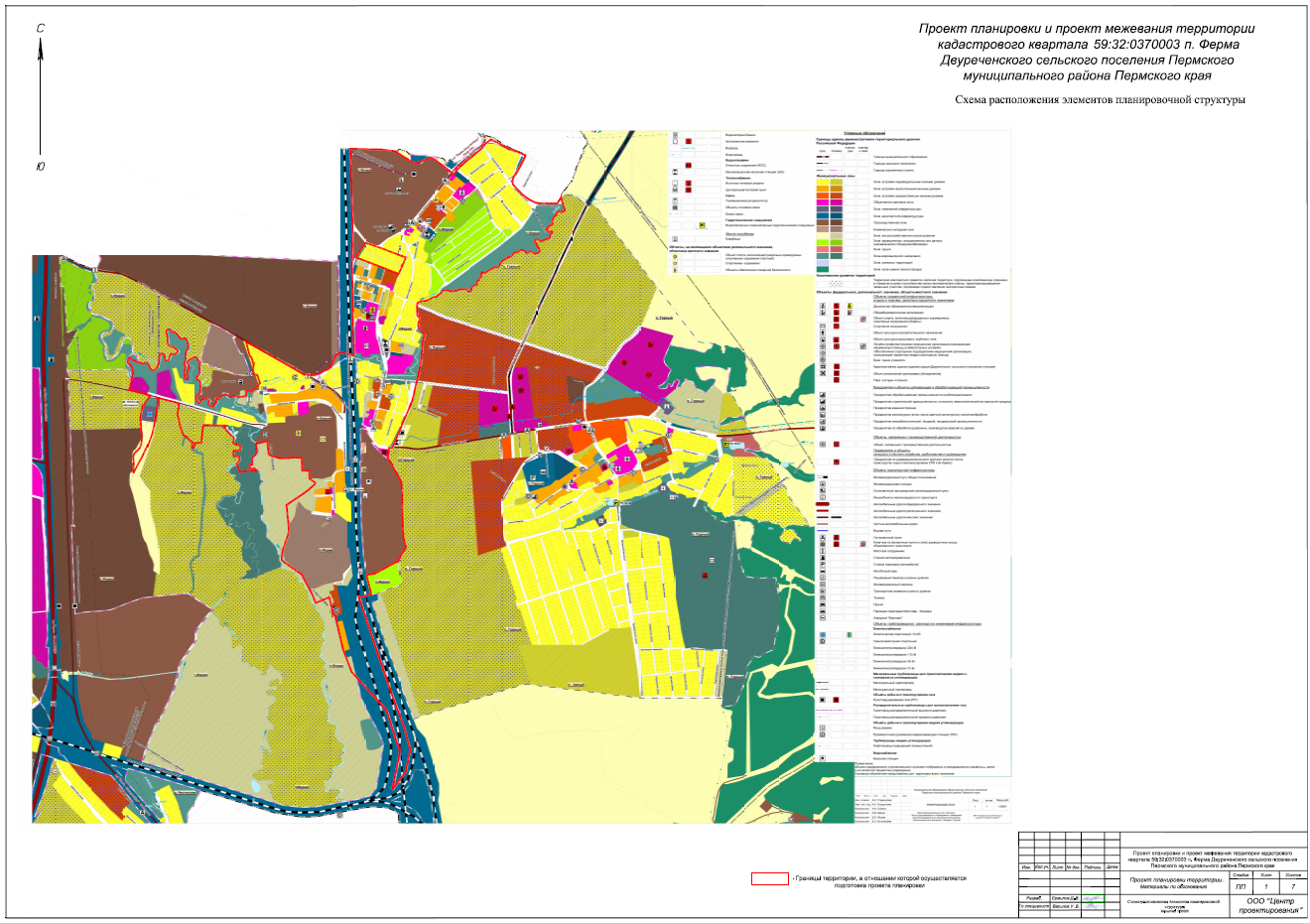 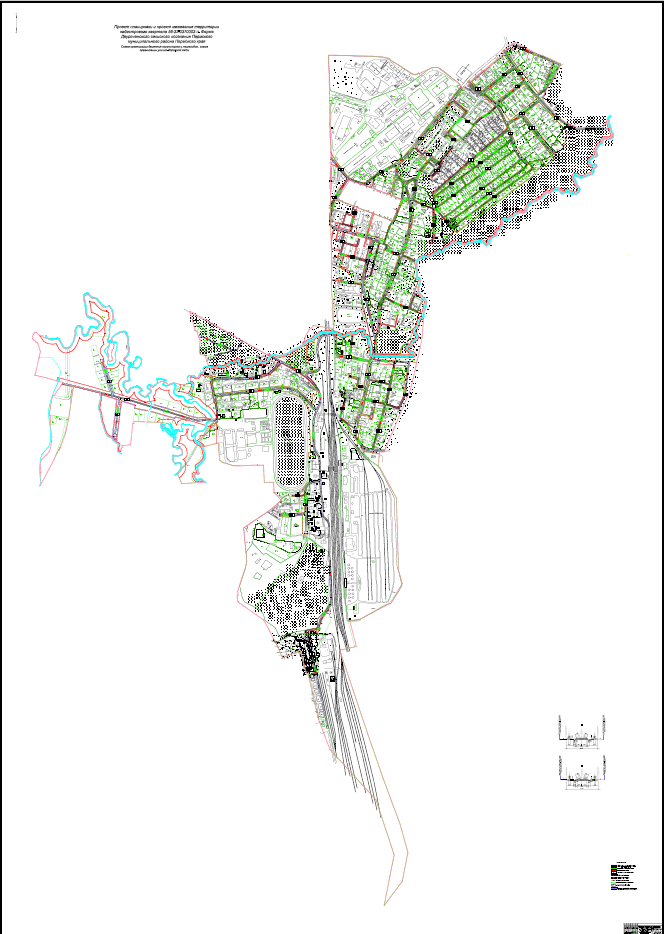 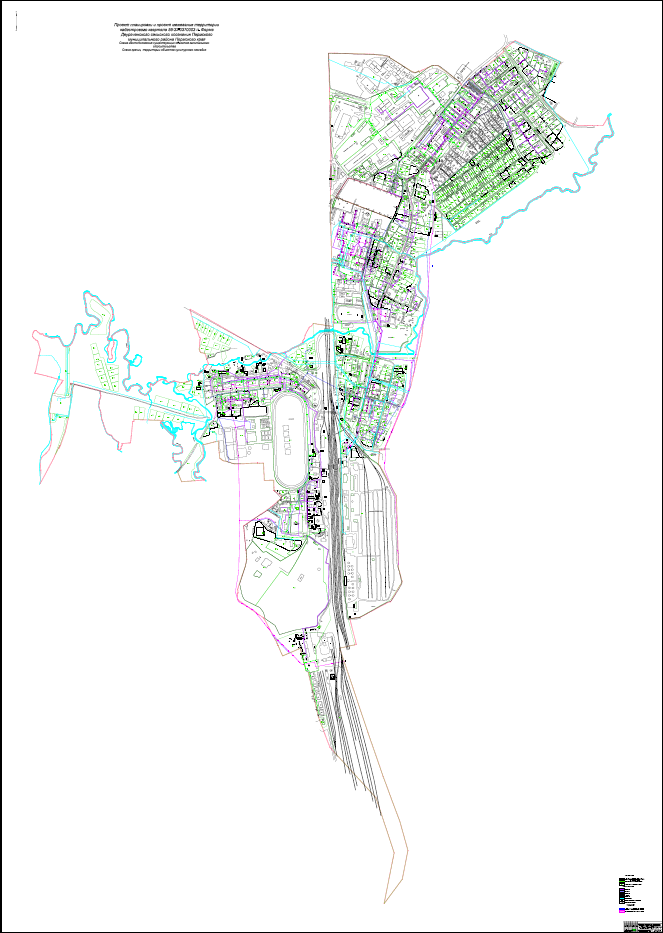 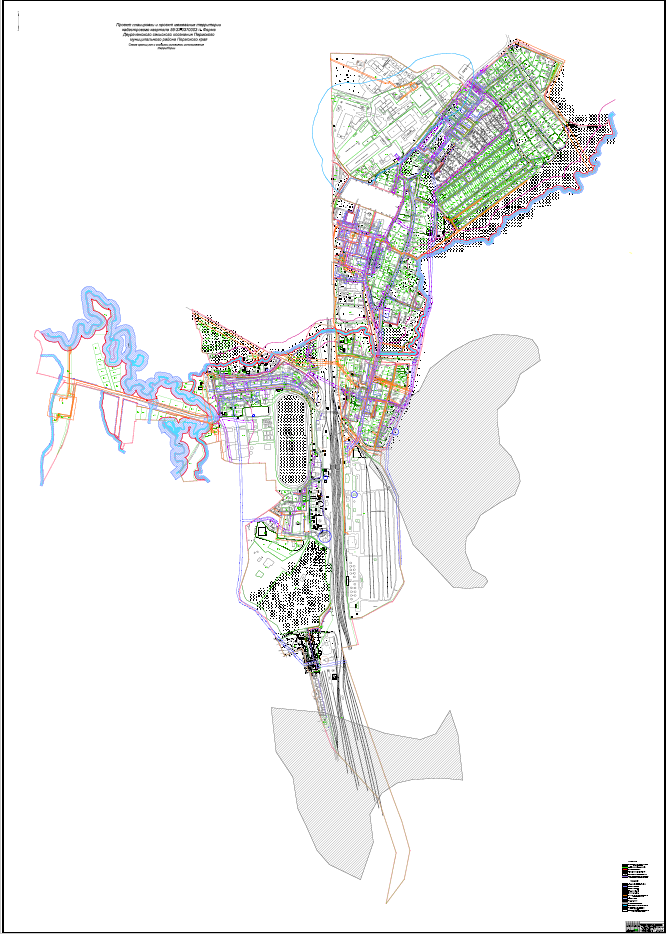 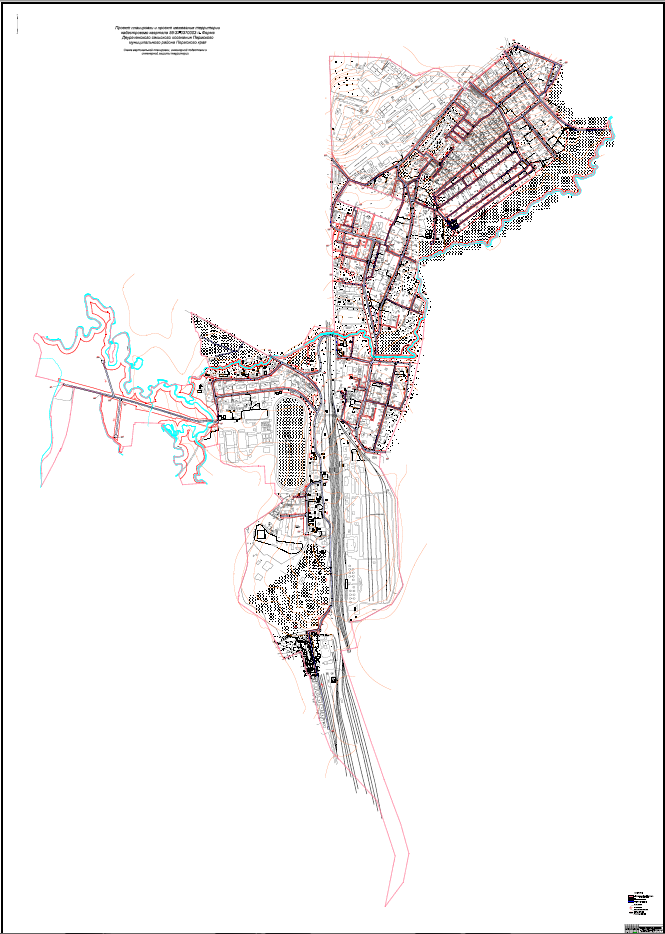 Приложение 2к постановлению администрацииПермского муниципального района                                            от_22.12.2020_ № _СЭД-2020-299-01-01-05.С-252Проект планировки и проект межевания территории кадастрового квартала  59:32:0370003 п. Ферма Двуреченского сельского поселения   Пермского муниципального района Пермского краяПроект межевания территорииОсновная частьЗаказчик: Муниципальное казенное учреждение «Управление стратегического развития Пермского муниципального района»                                                         Генеральный директор ООО  «Центр проектирования»                   Ермилов В.Ю.21-2020 -ПМТг.Пермь , 2020 г.Состав утверждаемой частиСостав пояснительной запискиОбщая часть.      Проект планировки и проект межевания территории  кадастрового квартала 59:32:0370003 п.Ферма Двуреченского сельского поселения  Пермского муниципального района Пермского края  выполнен на основании муниципального контракта    № 21  от 20 апреля 2020 г.               Проект межевания территории подготовлен в целях обеспечения развития  данной территории.   Площадь территории в утвержденных границах проектирования составляет  – 274,6 га..    Основные решения по формированию земельных участков приняты на основании разработанного проекта планировки территории в соответствии с земельным и градостроительным законодательством.Проект межевания выполнен в соответствии с:1. Генеральным планом  сельского поселения, утвержденный решением Совета депутатов Двуреченского сельского поселения от 30.04.2013 № 329;3.Кадастровым планом территории на соответствующий квартал, в отношении которого проводятся работы. 4.Градостроительным кодексом Российской Федерации. 5.Чертежами планировки территории.  6.Действующими нормами и правилами СНиП 11-04-2003 «Инструкция о порядке разработки, согласования и утверждения градостроительной документации.2.Цель разработки проекта.    Подготовка проекта межевания территории осуществляется для  определения местоположения границ образуемых и изменяемых земельных участков.   Задачей подготовки проекта является анализ фактического землепользования и разработкапроектных решений по координированию границ вновь формируемых земельных участков.3. Опорно-межевая сеть на территории проектирования   На территории проектирования существует установленная система геодезической сети специального назначения для определения координат точек земной поверхности с использованием спутниковых систем.    Координирование принятых решений произведено в местной системе координат МСК 59, класс геодезической сети ОМС 1. Система  высот – Балтийская. Действующая система геодезической сети удовлетворяет требованиям выполнения землеустроительных работ для установления границ земельных участков на местности.4. Рекомендации по установлению границ на местности       Установление границ земельных участков  на местности  выполняется в соответствии с действующим законодательством РФ и инструкции по проведению межевания.        Вынос межевых знаков на местность необходимо выполнять в комплексе землеустроительных работ с обеспечением мер по уведомлению заинтересованных лиц и согласованию с ними границ. Становление границ земельных участков на местности должно быть выполнено в комплексе работ по одновременному выносу красных линии. 5. Структура территории, образуемая в результате межевания       Проектируемая территория расположена в границах кадастрового квартала  59:32:0370003   на землях  муниципальной собственности, находящихся в ведении администрации  Пермского муниципального района и частной собственности,  в границах  территории населенного пункта.      Земельные участки формируются в зонах:  Образование земельных участков произведено путем раздела, перераспределения существующих земельных участков и формирования земельных участков из земель находящихся в государственной или муниципальной собственности.       На территории проектирования имеются земельные участки, зарегистрированные в установленном Законом порядке, относящиеся к землям населенного пункта.       5.1. Образуемые  земельные участкиВ соответствии с Земельным Кодексом, ст. 11.2 «Образование земельных участков» земельные участки образуются при разделе, объединении, перераспределении земельных участков или выделе из земельных участков, а также из земель, находящихся в государственной или муниципальной собственности.Проектом межевания земельные участки образуются посредством:Раздела земельных участков, в отношении которых осуществлен государственный кадастровый учет.Перераспределения земельных участков, в отношении которых осуществлен государственный кадастровый учет.Образования из земель  населенных пунктов, находящихся в муниципальной  собственности;    Вид разрешенного использования  образуемых земельных участков, площадь земельных участков,   установлен в соответствии с перечнем основных видов разрешенного использования, предусмотренных градостроительным регламентом вышеперечисленных  территориальных зон  Правил землепользования и застройки Двуреченского сельского поселения, утвержденных решением Совета депутатов Двуреченского сельского поселения от 09.04.2013 № 325 (в ред. решения Земского Собрания Пермского муниципального района Пермского края от 30.05.2019 № 398).     Границы земельных участков определены с учетом красных линий, границ  земельных участков состоящих на кадастровом учете  (по данным  Россреестра), существующего рельефа местности с учетом обеспечения беспрепятственного доступа по автомобильным подъездам  ко всем земельным участкам на территории кварталов, в том числе к участкам, не имеющим непосредственного выхода на улицы, окаймляющие квартал.     Градостроительные регламенты, нормы отвода  образуемых земельных участков определены в соответствии с Правил землепользования и застройки Двуреченского сельского поселения, утвержденных решением Совета депутатов Двуреченского сельского поселения от 09.04.2013 № 325 (в ред. решения Земского Собрания Пермского муниципального района Пермского края от 30.05.2019 № 398).    Границы  земельных участков территории размещения Зоны многоквартирной среднеэтажной и малоэтажной застройки  определены в соответствии с требованиями нормативных документов (СП 42.13330.2016) и проектом планировки территории.    Размеры земельных участков  для размещений  уличной сети определены с учетом границ существующих земельных участков, поставленных на кадастровый учет, существующей уличной сетью с учетом  организации въездов на земельные участки, а также нормативных расстояний по горизонтали (в свету) между соседними инженерными подземными сетями и расстояниями от ближайших подземных инженерных сетей до зданий и сооружений, принятых в соответствии с Таблицей 16 и Таблицей 15 СП 42.13330.2016, а также   с  учетом интересов землепользователей.	.Перечень и сведения о площади образуемых земельных участков, в том числе возможные способы их образования                                                                                                             Таблица №1Перечень и сведения о площади образуемых земельных участков, которые будут отнесены к территориям общего пользования или имуществу общего пользования	         	                 Таблица №25.2 Установление границ земельных участков, состоящих на кадастровом учете без установления границ (декларированных)Экспликация уточняемых земельных участков                                                                                                                           Таблица №3	5.3.Экспликация формируемых земельных участков за счет перераспределения земельных участков, состоящих на кадастровом учете и земель населенных пунктов 6. Сведения о границах территории, в отношении которой утвержден проект межевания, содержащие перечень координат характерных точек этих границ в системе координат, используемой для ведения Единого государственного реестра недвижимости. Координаты характерных точек границ территории, в отношении которой утвержден проект межевания, определяются в соответствии с требованиями к точности определения координат характерных точек границ, установленных в соответствии с настоящим Кодексом для территориальных зон.        В соответствии с техническим заданием, которое является приложением к муниципальному контракту    № 21  от 20 апреля 2020 г.     граница проектирования ограничена границей кадастрового квартала 59:32:0370003.       Координаты характерных точек границы территории, в отношении которой утвержден проект межевания, соответствуют границам кадастрового квартала и определены в соответствии с требованиями к точности определения координат характерных точек границ, установленных в соответствии с настоящим Кодексом.7. Местоположения границ образуемых и (или) изменяемых лесных участков     Определение местоположения, границы и площадь  лесных участков проектом межевания не производиться,  в связи с отсутствие  лесных участков на территории проектирования.8.Правовой статус территории межевания    На период подготовки проекта межевания на территории проектирования  имеются объекты недвижимости, состоящие на государственном кадастровом учете:земельные участки; объекты энергетики (ТП, ГРП);жилые дома; не жилые строения:коммуникации: -   линии электропередачи (ЛЭП)  Вл 6-10 кВ, (Охранные зоны); -  газопроводы высокого и низкого давления (Охранные зоны); - теплотрасса (охранные зоны); - сети водоснабжения (охранные зоны); - сети канализации (охранные зоны).    Настоящий проект обеспечивают равные права и возможности правообладателей земельных участков в соответствии с действующим законодательством.   Проектом межевания  предусматривается формирование земельных участков, которые после образования будут относиться к территориям общего пользования или имуществу общего  пользования (улицы, проезды, зона зеленых насаждений населенного пункта, площадка для спорта и отдыха).Генеральный директор ООО «Центр проектирования»                   В.Ю.Ермилов  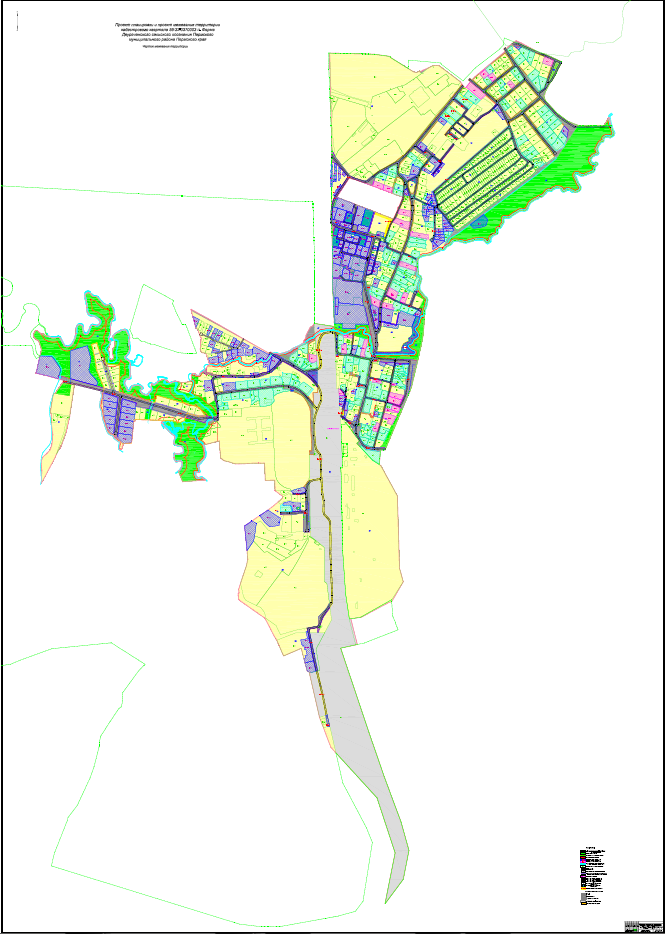 Приложение №1Координаты поворотных  точек  образуемых земельных участков (МСК 59)Проект планировки и проект межевания территории кадастрового квартала  59:32:0370003 п. Ферма Двуреченского сельского поселения   Пермского муниципального района Пермского краяПроект межевания территорииМатериалы по обоснованиюЗаказчик: Муниципальное казенное учреждение «Управление стратегического развития Пермского муниципального района»                                                         Генеральный директор ООО  «Центр проектирования»                   Ермилов В.Ю.21-2020 -ПМТг.Пермь , 2020 г.Состав материалов по обоснованиюОбщая часть.      Проект планировки и проект межевания территории  кадастрового квартала 59:32:0370003 п.Ферма Двуреченского сельского поселения  Пермского муниципального района Пермского края  выполнен на основании муниципального контракта    № 21  от 20 апреля .               Проект межевания территории подготовлен в целях обеспечения развития  данной территории.Площадь территории в утвержденных границах проектирования составляет  – 274,6 га..    Основные решения по формированию земельных участков приняты на основании разработанного проекта планировки территории в соответствии с земельным и градостроительным законодательством.2.Межевание территории.    Подготовка проекта межевания  территорий, осуществлена в целях установления границ застроенных и незастроенных земельных участков, планируемых для  жилищного строительства, размещения объектов капитального строительства, объектов инженерной инфраструктуры, территории общего пользования    и проектными предложениями по параметрам застройки территории в соответствии с проектом планировки.    Размеры земельных участков в границах  подлежащих застройке территорий установлены с учетом Технического задания на выполнение работ по разработке проекта планировки территории и проекта межевания территории (Приложение к муниципальному контракту № 21  от 20 апреля 2020 г.) и градостроительных нормативов и правил, действующих на период застройки указанных территорий, существующих и проектируемых красных линий.3.Материалы по обоснованиюВ соответствии с статьей 43 Градостроительного кодекса Российской Федерации материалы по обоснованию проекта межевания территории включают в себя чертежи, на которых отображаются:1) границы существующих земельных участков;2) границы зон с особыми условиями использования территорий;3) местоположение существующих объектов капитального строительства;4) границы особо охраняемых природных территорий;5) границы территорий объектов культурного наследия;Границы существующих земельных участков   В соответствии с информаций  Россреестра на проектируемой территории  имеются земельные участки, состоящие на государственном кадастровом учете:Земельные участки  Охранные зоны коммуникаций: -    линии электропередачи (ЛЭП)  Вл 10кВ.. -    газопровода высокого давления;  -    газопровода низкого давления;  -   теплотрассы;  -    водопровода;   -   канализации. 3.2 Местоположение существующих объектов капитального строительства   На период подготовки проекта межевания на территории проектирования  имеются объекты недвижимости, состоящие на государственном кадастровом учете:   Расположение указанных объектов нанесено на схеме  «Местоположение существующих объектов капитального строительства». 3.3.Границы зон с особыми условиями использования территорий    Зоны с особыми условиями использования территорий - охранные, санитарно-защитные зоны, зоны охраны объектов культурного наследия (памятников истории и культуры) народов Российской Федерации (далее - объекты культурного наследия), водоохранные зоны, зоны затопления, подтопления, зоны санитарной охраны источников питьевого и хозяйственно-бытового водоснабжения, зоны охраняемых объектов, иные зоны, устанавливаемые в соответствии с законодательством Российской Федерации.Охранная зона распределительных газопроводов    Охранная зона газораспределительной сети- территория с особыми условиями использования, устанавливаемая вдоль трасс газопроводов и вокруг других объектов газораспределительной сети в целях обеспечения нормальных условий ее эксплуатации и исключения возможности ее повреждения.   Хозяйственная деятельность  и использование земельных участков, на территории которых или вблизи них находятся газопроводы, происходит на особых условиях.  Связано это с тем, что  в соответствии с законодательством РФ  газораспределительные сети относятся к категории опасных производственных объектов. Это обусловлено взрыво- и пожароопасными свойствами транспортируемого по ним газа.    Для исключения возможности повреждения трубопроводов (при любом виде их прокладки) устанавливаются охранные зоны.    В охранных зонах трубопроводов запрещается производить всякого рода действия, могущие нарушить нормальную эксплуатацию трубопроводов либо привести к их повреждению, в частности:1) перемещать, засыпать и ломать опознавательные и сигнальные знаки, контрольно - измерительные пункты;2) открывать люки, калитки и двери необслуживаемых усилительных пунктов кабельной связи, ограждений узлов линейной арматуры, станций катодной и дренажной защиты, линейных и смотровых колодцев и других линейных устройств, открывать и закрывать краны и задвижки, отключать или включать средства связи, энергоснабжения и телемеханики трубопроводов;3) устраивать всякого рода свалки, выливать растворы кислот, солей и щелочей;4) разрушать берегоукрепительные сооружения, водопропускные устройства, земляные и иные сооружения (устройства), предохраняющие трубопроводы от разрушения;5) бросать якоря, проходить с отданными якорями, цепями, лотами, волокушами и тралами, производить дноуглубительные и землечерпальные работы;6) разводить огонь и размещать какие-либо открытые или закрытые источники огня.В охранных зонах газопроводов без письменного разрешения  запрещается:- возводить любые постройки и сооружения;- высаживать деревья и кустарники всех видов, складировать корма, удобрения, материалы, сено и солому, располагать коновязи, содержать скот, выделять рыбопромысловые участки, производить добычу рыбы, а также водных животных и растений, устраивать водопои, производить колку и заготовку льда;- сооружать проезды и переезды через трассы трубопроводов, устраивать стоянки автомобильного транспорта, тракторов и механизмов, размещать сады и огороды;- производить мелиоративные земляные работы, сооружать оросительные и осушительные системы;- производить всякого рода открытые и подземные, горные, строительные, монтажные и взрывные работы, планировку грунта. Письменное разрешение на производство взрывных работ в охранных зонах трубопроводов выдается только после представления предприятием, производящим эти работы, соответствующих материалов, предусмотренных действующими Едиными правилами безопасности при взрывных работах;- производить геологосъемочные, геолого-разведочные, поисковые, геодезические и другие изыскательские работы, связанные с устройством скважин, шурфов и взятием проб грунта (кроме почвенных образцов).Охранная зона линий электропередачи  Выделение охранных зон (ОЗ) вдоль ВЛ всех классов напряжения входит в комплекс мероприятий, направленных на создание нормальных условий эксплуатации, обеспечения сохранности ВЛ и предотвращения несчастных случаев. Для этих же целей регламентируются минимально допустимые расстояния от проводов ВЛ до зданий и сооружений, до транспортных средств и др., а так-же прорубаются просеки для ВЛ, проходящих через лесные массивы. Земельные участки, входящие в охранные зоны ВЛ, а также отведенные для строительства, реконструкции, технического перевооружения и ремонта ВЛ (зоны отчуждения), не изымаются из оборота, но используются с ограничениями, установленными режимом землепользования охранной зоны, и при условии наложения сервитутов на землю.Ограничения землепользования в зонах отчуждения и охранных зонах ВЛ направлены на:- организацию свободного доступа эксплуатирующего и ремонтного персонала;- предотвращение механических повреждений ВЛ;- предотвращение нарушений нормальной работы ВЛ из-за перекрытий воздушной изоляции на здания, сооружения, растительность, транспортные средства и т.д.;- исключения травмоопасности для населения при авариях на ВЛ (обрывах проводов, расцеплении изоляторов и т.д.), при остановках транспортных средств под ВЛ и т.д.  Режим землепользования для охранной зоны ВЛ изложен в  ПУЭ (гл. 2.5), для санитарно-защитной зоны ВЛ – в СанПиН 2971-84. Охранная зона хозяйственно-бытовой канализации       Охранная зона хозяйственно-бытовой канализации - территория с особыми условиями   использования,   устанавливаемая   вдоль   трасс  хозяйственно-бытовой канализации в целях  обеспечения  нормальных  условий  их  эксплуатации и исключения возможности повреждения.Охранная зона водопровода        Для водных объектов, используемых для целей питьевого и хозяйственно-бытового водоснабжения, устанавливаются зоны санитарной охраны в соответствии с законодательством о санитарно-эпидемиологическом благополучии населения. В зонах санитарной охраны источников питьевого водоснабжения осуществление деятельности и отведение территории для жилищного строительства, строительства промышленных объектов и объектов сельскохозяйственного назначения запрещаются или ограничиваются в случаях и в порядке, которые установлены санитарными правилами и нормами в соответствии с законодательством о санитарно-эпидемиологическом благополучии населения. ("Водный кодекс Российской Федерации" от 03.06.2006 N 74-ФЗ (ред. от 26.07.2017). Охранная зона тепловых сетей     Охранные зоны тепловых сетей устанавливаются вдоль трасс прокладки тепловых сетей в виде земельных участков шириной, определяемой углом естественного откоса грунта, но не менее  в каждую сторону, считая от края строительных конструкций тепловых сетей или от наружной поверхности изолированного теплопровода бесканальной прокладки.     Минимально допустимые расстояния от тепловых сетей до зданий, сооружений, линейных объектов определяются в зависимости от типа прокладки, а также климатических условий конкретной местности и подлежат обязательному соблюдению при проектировании, строительстве и ремонте указанных объектов в соответствии с требованиями СНиП 2.04.07-86 «Тепловые сети» (п. 4 Типовых правил).Согласно пунктам 5, 6 Типовых правил в пределах охранных зон тепловых сетей не допускается производить действия, которые могут повлечь нарушения в нормальной работе тепловых сетей, их повреждение, несчастные случаи или препятствующие ремонту:■ размещать автозаправочные станции, хранилища горюче-смазочных материалов, складировать агрессивные химические материалы;■ загромождать подходы и подъезды к объектам и сооружениям тепловых сетей, складировать тяжелые и громоздкие материалы, возводить временные строения и заборы;■ устраивать спортивные и игровые площадки, неорганизованные рынки, остановочные пункты общественного транспорта, стоянки всех видов машин и механизмов, гаражи, огороды и т.п.;■ устраивать всякого рода свалки, разжигать костры, сжигать бытовой мусор или промышленные отходы;■ производить работы ударными механизмами, производить сброс и слив едких и коррозионно-активных веществ и горюче-смазочных материалов.В пределах территории охранных зон тепловых сетей без письменного согласия предприятий и организаций, в ведении которых находятся эти сети, запрещается:■ производить строительство, капитальный ремонт, реконструкцию или снос любых зданий и сооружений;■ производить земляные работы, планировку грунта, посадку деревьев и кустарников, устраивать монументальные клумбы;■ производить погрузочно-разгрузочные работы, а также работы, связанные с разбиванием грунта и дорожных покрытий;    По данным топографических изысканий, данных Росреестра  и информации организаций, эксплуатирующие объекты инженерного обеспечения, на территории проектирования расположены: Подземные и надземные коммуникации: – линии электропередачи (ЛЭП)  Вл 10  кВ, Вл 04 кВ.;-   кабельные линия электропередачи Кл 6 кВ; -   газопроводы высокого и среднего давлений;  -  газопровод низкого давления;-   подземная и надземная теплотрасса;-   подземные сети  водопровода;  - подземные сети  канализации;  Границы охранных зон коммуникаций и границы минимальных расстояний от коммуникаций до зданий и сооружений установлены в соответствии с требованием законодательства  РФ.Размеры охранных, санитарно- защитных  зон  и минимальных расстояний  для объектов   Проектом межевания  не устанавливаются границы зон с особыми условиями использования территорий с тем, что земельные участки, формируемые под линии электропередачи, газопроводы, линии связи  не запрещают использование земельных участков по их  назначению и не ограничивают права собственников земельных  участков.    В соответствии с  ст. 90 ЗК РФ  на земельные участки, где размещены подземные объекты трубопроводного транспорта, относящиеся к линейным объектам, оформление прав собственников объектов трубопроводного транспорта  в порядке, установленном ст. 90 ЗК РФ  не требуется.    У собственников земельных участков возникают ограничения прав в связи с установлением охранных зон таких объектов.Границы особо охраняемых природных территорийК особо охраняемым природным территориям (ООПТ) относятся: природные заказники, памятники природы, заповедные участки леса, национальные парки, заповедники. Основное назначение этих территорий – охрана ценных природных объектов: ботанических, зоологических, гидрологических, геологических, комплексных, ландшафтныхВ соответствии с утвержденным генеральным планом Лобановского сельского поселения особо охраняемые природные территории в границах  проектирования   отсутствуют.Чертежи проекта межевания с: Границами существующих земельных участков.Местоположения существующих объектов капитального строительства.выполнены на одном чертеже, т.к.  оформление  чертежей обеспечивает  читаемости линий и условных обозначений графических материалов.Чертеж выполнен на топографической основе в масштабе 1:2000 Границами особо охраняемых природных территории.Границами территории  объектов культурного наследия.    Границами зон с особыми условиями использования территорий. выполнены на одном чертеже, т.к.  оформление  чертежей обеспечивает  читаемости линий и условных обозначений графических материалов.Чертеж выполнен на топографической основе в масштабе 1:2000 Генеральный директор ООО «Центр проектирования»                    В.Ю.Ермилов  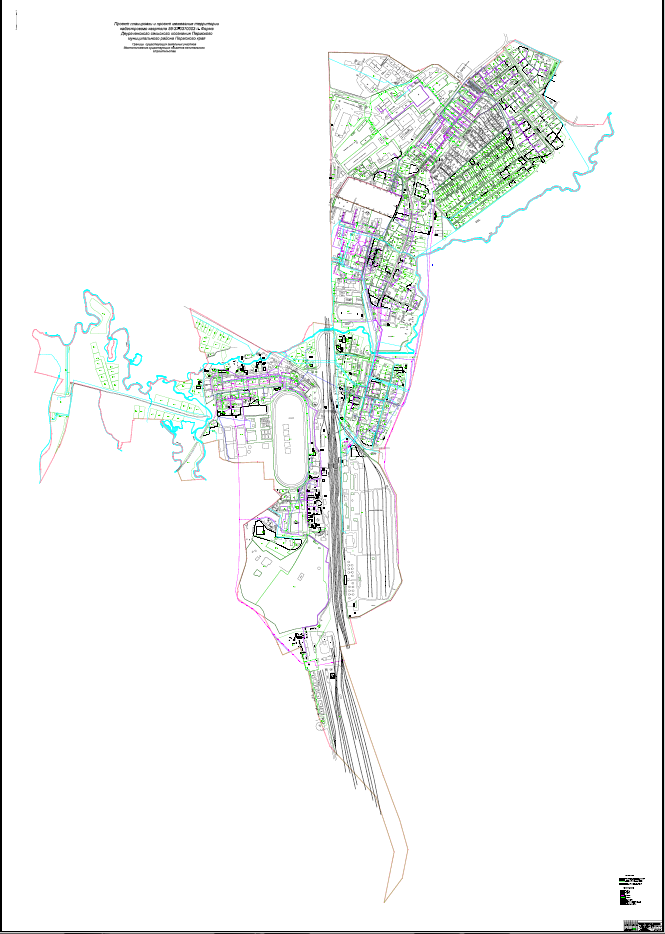 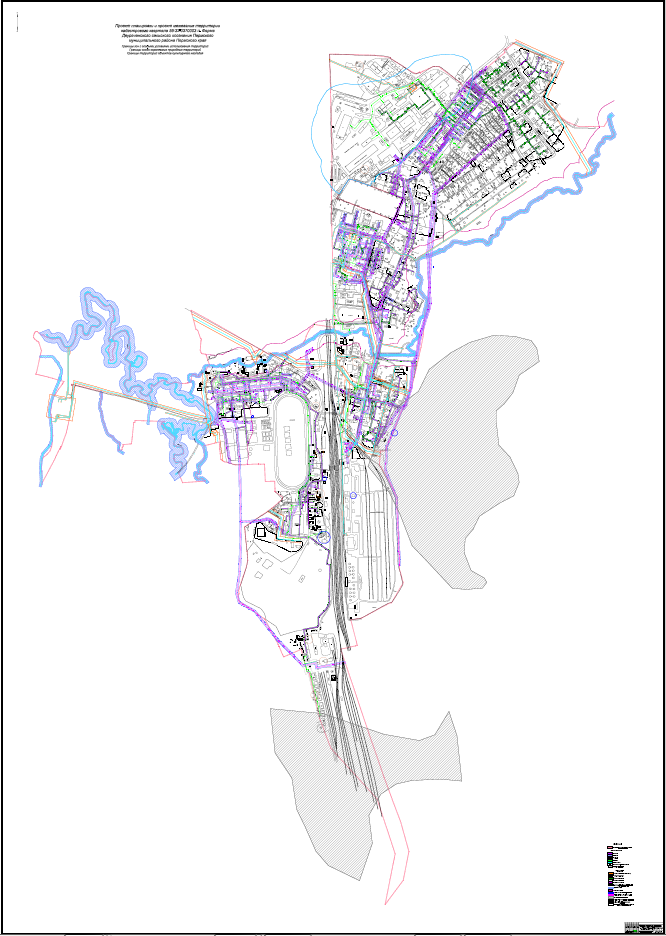 №п/пНаименование документовПримечание1234Текстовые материалыТекстовые материалыТекстовые материалы1 Проект планировки и проект межевания территории кадастрового квартала 59:32:0370003 п. Ферма Двуреченского  сельского поселения  Пермского муниципального района Пермского края на основании муниципального контракта    № 21  от 20 апреля 2020 г.        Положения о характеристиках планируемого развития территории Основная часть2Координаты характерных точек красных линий Приложение №13Реестр площадок ТКО 	Приложение №24Реестр существующих земельных участков, Приложение №34Перечень существующих объектов, Приложение №44Перечень объектов инженерной инфраструктуры, Приложение №5Графические материалыГрафические материалыГрафические материалы1Чертеж планировки территории.      Лист 1М1:20002Чертеж красных линийЛист 2М1:2000№ п/пНаименованиеСтраница	1 Положения о характеристиках планируемого развития территории, в том числе о плотности и параметрах застройки территории (в пределах, установленных градостроительным регламентом), о характеристиках объектов капитального строительства жилого, производственного, общественно-делового и иного назначения и необходимых для функционирования таких объектов и обеспечения жизнедеятельности граждан объектов коммунальной, транспортной, социальной инфраструктур, в том числе объектов, включенных в программы комплексного развития систем коммунальной инфраструктуры, программы комплексного развития транспортной инфраструктуры, программы комплексного развития социальной инфраструктуры и необходимых для развития территории в границах элемента планировочной структуры	Исходные данные для проектирования41.1Положения о характеристиках планируемого развития территории и задачи планирования4-121.2Положения о плотности и параметрах застройки территории (в пределах, установленных градостроительным регламентом)Существующее использование территории	13-231.3Положение о характеристиках объектов капитального строительства жилого, производственного, общественно-делового и иного назначения и необходимых для функционирования таких объектов и обеспечения жизнедеятельности граждан объектов коммунальной, транспортной, социальной инфраструктур, в том числе объектов, включенных в программы комплексного развития систем коммунальной инфраструктуры, программы комплексного развития транспортной инфраструктуры, программы комплексного развития социальной инфраструктуры и необходимых для развития территории в границах элемента планировочной структуры	24-462Положение о размещении зон планируемого размещения объектов федерального значения, объектов регионального значения, объектов местного значения, в том числе сведения о плотности и параметрах застройки территории, необходимые для размещения указанных объектов, а также информация о планируемых мероприятиях по обеспечению сохранения применительно к территориальным зонам, в которых планируется размещение указанных объектов, фактических показателей обеспеченности территории объектами коммунальной, транспортной, социальной инфраструктур и фактических показателей территориальной доступности таких объектов для населенияо характеристиках объектов капитального строительства473Положение об очередности планируемого развития территории, содержащие этапы проектирования, строительства, реконструкции объектов капитального строительства жилого, производственного, общественно-делового и иного назначения и этапы строительства, реконструкции необходимых для функционирования таких объектов и обеспечения жизнедеятельности граждан объектов коммунальной, транспортной, социальной инфраструктур, в том числе объектов, включенных в программы комплексного развития систем коммунальной инфраструктуры, программы комплексного развития транспортной инфраструктуры, программы комплексного развития социальной инфраструктуры Обеспечение жизнедеятельности граждан объектами коммунальной, транспортной и социальной инфраструктур484Сведения о соответствии разработанной документации требованиям законодательства о градостроительной деятельности РФ 	49НаименованиеАдресМощностьМуниципальное автономное дошкольное образовательное учреждение «Двуреченский детский сад «Семицветик»614531, п. Ферма, ул. Трубная, 10250Муниципальное автономное дошкольное образовательное учреждение «Двуреченский детский сад «Семицветик»614531, п. Ферма, ул. Строителей, 2в94НаименованиеАдресМощностьМуниципальное автономное образовательное учреждение «Конзаводская средняя школа имени В.К.Блюхера»614531, п. Ферма, ул. Строителей, 2а380 НаименованиеМестоположениеФедерация Конного спорта Пермского краяп. Ферма, ул. ЗаводскаяФедерация Конного спорта Пермского краяп. Ферма, ул. Заводская, 3Школьный стадионп. Ферма, ул. Строителей, 2аСпортивный комплекс с однокомплектным залом для борьбы по адресуп. Ферма, ул. Трубная, д. 1аСпортивный клуб «КИПР», тренажерный залп. Ферма, ул. Трубная, 2БШкольный спортивный клуб «Молния»п. Ферма, ул. Строителей, 2аХоккейная коробкап. Ферма, ул. Строителей, 2аСпортивная площадка для пляжного футболап. Ферма, ул. Трубная, 4НаименованиеМестоположениеСельская врачебная амбулатория п. Фермап. Ферма, ул. Некрасова, 22НаименованиеМестоположениеБиблиотека Двуреченского сельского поселения614531, п. Ферма, ул. Трубная, 4КДПЦ «Двуречье»614531, п. Ферма, Нефтяников, 32НазваниеМестоположениеАдминистрация Двуреченского сельского поселения614531, п. Ферма, ул. Строителей, 2бПочтовое отделение614531, п. Ферма, ул. Строителей, 2б№ п/пНаименование объектаМестоположение объекта1ООО «ИННОХИМ»п. Ферма, д. СКЛАД МИНЕРАЛЬНЫХ УДОБРЕНИЙ2ООО «КРАУН»п. Ферма, ул. Заводская, д. 323ООО «МИЕЛФИТ»п. Ферма, ул. Железнодорожная, д. 11, корп. 2, офис 24ООО «НАУЧНО-ПРОИЗВОДСТВЕННАЯ КОМПАНИЯ МИЕЛФИТ»п. Ферма, ул. Железнодорожная, д. 11, корп. 25ООО «ПСМ»п. Ферма, ул. Нефтяников, д. 216ООО «ТЭКО»п. Ферма, ул. Нефтяников, д. 217ООО «ФИРМА РАДИУС-СЕРВИС»п. Ферма, ул. Нефтяников, д. 258АО «ЕВРАЗ Металл Инпром»п. Ферма, ул. Нефтяников, 23Наименование дорогКатегорияТехническая категория«Пермь – Екатеринбург» - ФермаместногоIVФерма - ГорныйместногоVЖ-1Зона многоквартирной среднеэтажной и малоэтажной застройки Ж-2Зона малоэтажной жилой застройки с приусадебными земельными участками О-1Зона, делового общественного и коммерческого назначенияО-2Многофункциональная зона объектов общественного назначенияП-2Зона производственно-коммунальных объектов IV класса вредностиП-3Зона производственно-коммунальных объектов V класса вредностиТ-1Зона объектов инженерной и транспортной инфраструктурыСХ-2Зона садово-дачных участковР-1Зона поселковых лесов и лесопарковНомер элементаВид элементаПлощадь элементаНазначение элементаОписание границКварталыКварталыКварталыКварталыКварталы1квартал24362Жилая застройкаПо границам красных линий 2квартал13554Жилая застройкаПо границам красных линий 3квартал12218Жилая застройкаПо границам красных линий 4квартал15749Жилая застройкаПо границам красных линий 5квартал24612Жилая застройкаПо границам красных линий 6квартал26397Жилая застройкаПо границам красных линий 7квартал18991Смешанная застройкаСмешанная застройка8квартал2320Жилая застройкаПо границам красных линий 9квартал1792Жилая застройкаПо границам красных линий 10квартал87989Смешанная застройкаПо границам красных линий 11квартал8628Жилая застройкаПо границам красных линий 12квартал3524Жилая застройкаПо границам красных линий 13квартал9175Жилая застройкаПо границам красных линий 14квартал2502Жилая застройкаПо границам красных линий 15квартал6851Жилая застройкаПо границам красных линий 16квартал23909Жилая застройкаПо границам красных линий 17квартал13870Жилая застройкаПо границам красных линий 18квартал9964Жилая застройкаПо границам красных линий 19квартал12351Жилая застройкаПо границам красных линий 20квартал12258Смешанная застройкаПо границам красных линий 21квартал1935Смешанная застройкаПо границам красных линий 22квартал3351Жилая застройкаПо границам красных линий, по границе кадастрового квартала 59:32:0370003 23квартал9974Жилая застройкаПо границам красных линий, по границе кадастрового квартала 59:32:0370003 24квартал40206Жилая застройкаПо границам красных линий, по границе кадастрового квартала 59:32:0370003 25квартал19033Жилая застройкаПо границам красных линий 26квартал9516Смешанная застройкаПо границам красных линий, по границе кадастрового квартала 59:32:0370003 27квартал8528Смешанная застройкаПо границам красных линий, по границе кадастрового квартала 59:32:0370003 28квартал7970Смешанная застройкаПо границам красных линий, по границе кадастрового квартала 59:32:0370003 29квартал1536Жилая застройкаПо границам красных линий 30квартал187Жилая застройкаПо границам красных линий 31квартал1128Жилая застройкаПо границам красных линий 32квартал2913Смешанная застройкаПо границам красных линий 33квартал962Смешанная застройкаПо границам красных линий 34квартал8335Смешанная застройкаПо границам красных линий 35квартал3058Жилая застройкаПо границам красных линий 36квартал3869Жилая застройкаПо границам красных линий 37квартал28031Смешанная застройкаПо границам красных линий 38квартал22878Жилая застройкаПо границам красных линий 39квартал35903Смешанная застройкаПо границам красных линий, по границе водоохраной зоны р.Мось40квартал50917Жилая застройкаПо границам красных линий, по границе кадастрового квартала 59:32:0370003 41квартал6086Жилая застройкаПо границам красных линий, по границе водоохраной зоны р.Мось42квартал7453Жилая застройкаПо границам красных линий, по границе водоохраной зоны р.Мось43квартал36969Смешанная застройкаПо границам красных линий, по границе земельного участка с кадастровым номером 59:32:0370003:103444квартал10004Смешанная застройкаПо границам красных линий 45квартал8816Жилая застройкаПо границам красных линий 46квартал13514Смешанная застройкаПо границам красных линий 47квартал19430Смешанная застройкаПо границам красных линий 48квартал14078Смешанная застройкаПо границам красных линий, по границе кадастрового квартала 59:32:037000349квартал11906Жилая застройкаПо границам красных линий, по границе земельного участка с кадастровым номером 59:32:0370003:103450квартал64592Смешанная застройкаПо границам красных линий, по границе кадастрового квартала 59:32:0370003 51квартал35865Смешанная застройкаПо границам красных линий 52квартал26660Смешанная застройкаПо границам красных линий, по границе земельных участков с  кадастровыми номерами 59:32:0370003:3650, 59:32:0370003:4741.53квартал9646Жилая застройкаПо границам красных линий, по границе водоохраной зоны р.Мось54квартал3038Жилая застройкаПо границам красных линий, по границе водоохраной зоны р.Мось55квартал9751Жилая застройкаПо границам красных линий, по границе водоохраной зоны р.Мось56квартал15265Жилая застройкаПо границам красных линий, по границе водоохраной зоны р.Мось57квартал27023Смешанная застройкаПо границам красных линий, по границе кадастрового квартала 59:32:0370003 58квартал31043Жилая застройкаПо границам красных линий, по границе кадастрового квартала 59:32:0370003 59квартал6972Жилая застройкаПо границам красных линий, по границе водоохраной зоны р.Мулянка60квартал6535Жилая застройкаПо границам красных линий, по границе земельного участка с кадастровым номером 59:32:0370003:365061квартал39833Смешанная застройкаПо границам красных линий, по границе земельных участков с кадастровым номером 59:32:0370003:1034, с кадастровым номером 59:32:0370003:3855, по границе кадастрового квартала 59:32:0370003.62квартал23710Жилая застройкаПо границам красных линий,  по границе и земельного участка с кадастровым номером 59:32:0370003:3856.63квартал30175Смешанная застройкаПо границам красных линий,  по границе  земельного участка с кадастровым номером 59:32:0370003:3856, по границе кадастрового квартала..64квартал259673Производственная застройкаПо границам красных линий, по границе кадастрового квартала 59:32:0370003 65квартал8122Устройства внутрипоселенческого транспортаПо границам красных линий, по границе кадастрового квартала 59:32:0370003 66квартал984Устройства внутрипоселенческого транспортаПо границам красных линий67квартал202155Производственная застройкаПо границам красных линий, по границе кадастрового квартала 59:32:0370003, по границе земельного участка с кадастровым номером 59:32:0370003:1034 68квартал155486Производственная застройкаПо границам красных линий, по границе земельных участков с  кадастровыми номерами 59:32:0370003:3650, 59:32:0370003:4741, по границе кадастрового квартала 59:32:0370003.69квартал166126Производственная застройкаПо границам красных линий, по границе земельных участков с  кадастровыми номерами 59:32:0370003:3855, 59:32:0370003:3856, по границе кадастрового квартала 59:32:0370003.70квартал16257Здания административно-общественных учреждений По границам красных линий, по границе водоохраной зоны р.Мулянка71квартал9100Здания административно-общественных учреждений По границам красных линий, по границе водоохраной зоны р.Мулянка, по границе кадастрового квартала 59:32:0370003Территория общего пользованияТерритория общего пользованияТерритория общего пользованияТерритория общего пользованияТерритория общего пользования72Территория общего пользования103491Озеленение территорииПо границам красных линий, по границе водоохраной зоны р.Мулянка, по границе кадастрового квартала 59:32:037000373Территория общего пользования1656Озеленение территорииПо границам красных линий, по границе водоохраной зоны р.Мулянка, по границе кадастрового квартала 59:32:037000374Территория общего пользования38465Озеленение территорииПо границам красных линий, по границам водоохраных зон р.Мулянка, р.Черная, по границе кадастрового квартала 59:32:037000375Территория общего пользования10456Озеленение территорииПо границам красных линий, по границе водоохраной зоны р.Мось, по границе кадастрового квартала 59:32:037000376Территория общего пользования8350Озеленение территорииПо границам красных линий, по границе водоохраной зоны р.Мось, по границе кадастрового квартала 59:32:037000377Территория общего пользования2931Озеленение территорииПо границам красных линий, по границе водоохраной зоны р.Мось, по границе кадастрового квартала 59:32:037000378Территория общего пользования4898Озеленение территорииПо границам красных линий, по границе водоохраной зоны р.Мось, по границе кадастрового квартала 59:32:037000379Территория общего пользования102874Озеленение территорииПо границам красных линий,  по границе кадастрового квартала 59:32:0370003Территория, занятая линейным объектомТерритория, занятая линейным объектомТерритория, занятая линейным объектомТерритория, занятая линейным объектомТерритория, занятая линейным объектом80Территория, занятая линейным объектом271701Территория железной дорогиПо границам красных линий, по границе кадастрового квартала 59:32:0370003, по границе земельного участка с кадастровым номером 59:32:0370003:1034 81Территория, занятая линейным объектом2714Территория железной дорогиПо границам красных линий, по границе кадастрового квартала 59:32:0370003, по границе земельного участка с кадастровым номером 59:32:0370003:1034 Улично дорожная сетьУлично дорожная сетьУлично дорожная сетьУлично дорожная сетьУлично дорожная сеть82Улично-дорожная сеть119808Улицы, площадиПо границам красных линий№ п/пНаименование зон планируемого размещения объектов капитального строительстваЕдиница измеренияПлощади зон планируемого размещения объектов капитального строительства1.1Зона планируемого размещения объектов капитального строительства жилого назначенияга 62.83 2Зона планируемого размещения объектов капитального строительства нежилого назначенияга166.56 3Зона планируемого размещения линейных объектовга27.44 4Зона планируемого размещения ТОПга12.0 5.Зона планируемого размещения объектов капитального строительства для незастроенных территориига5.77Ж-1Зона многоквартирной среднеэтажной и малоэтажной застройки Ж-2Зона малоэтажной жилой застройки с приусадебными земельными участками О-1Зона, делового общественного и коммерческого назначенияО-2Многофункциональная зона объектов общественного назначенияП-2Зона производственно-коммунальных объектов IV класса вредностиП-3Зона производственно-коммунальных объектов V класса вредностиТ-1Зона объектов инженерной и транспортной инфраструктурыСХ-2Зона садово-дачных участковР-1Зона поселковых лесов и лесопарков№ п/пКод вида использованияНаименование параметраЗначение параметраЕдиница измеренияПредельные размеры земельных участков и предельные параметры разрешенного строительства, реконструкции объектов капитального строительства, установленные в соответствии со статьей 38 Градостроительного кодекса Российской ФедерацииПредельные размеры земельных участков и предельные параметры разрешенного строительства, реконструкции объектов капитального строительства, установленные в соответствии со статьей 38 Градостроительного кодекса Российской ФедерацииПредельные размеры земельных участков и предельные параметры разрешенного строительства, реконструкции объектов капитального строительства, установленные в соответствии со статьей 38 Градостроительного кодекса Российской ФедерацииПредельные размеры земельных участков и предельные параметры разрешенного строительства, реконструкции объектов капитального строительства, установленные в соответствии со статьей 38 Градостроительного кодекса Российской ФедерацииПредельные размеры земельных участков и предельные параметры разрешенного строительства, реконструкции объектов капитального строительства, установленные в соответствии со статьей 38 Градостроительного кодекса Российской Федерации1Максимальная площадь земельного участка:за исключением вида использования:2.1 Для индивидуального жилищного строительства2.2Для ведения личного подсобного хозяйства (приусадебный земельный участок)Максимальная площадь земельного участка:за исключением вида использования:2.1 Для индивидуального жилищного строительства2.2Для ведения личного подсобного хозяйства (приусадебный земельный участок)Не подлежит установлению50005000кв.м2Минимальная площадь земельного участка:за исключением видов использования:2.1 Для индивидуального жилищного строительства2.2 Для ведения личного подсобного хозяйства (приусадебный земельный участок)2.3 Блокированная жилая застройкаМинимальная площадь земельного участка:за исключением видов использования:2.1 Для индивидуального жилищного строительства2.2 Для ведения личного подсобного хозяйства (приусадебный земельный участок)2.3 Блокированная жилая застройкаНе подлежит установлению500500300кв.м3Предельное количество этажей:за исключением видов использования:2.1 Для индивидуального жилищного строительства2.2 Для ведения личного подсобного хозяйства (приусадебный земельный участок)2.3 Блокированная жилая застройка2.6 Многоэтажная жилая застройка (высотная застройка)Предельное количество этажей:за исключением видов использования:2.1 Для индивидуального жилищного строительства2.2 Для ведения личного подсобного хозяйства (приусадебный земельный участок)2.3 Блокированная жилая застройка2.6 Многоэтажная жилая застройка (высотная застройка)533310этаж4Предельная высота зданий, строений, сооруженийза исключением видов использования:2.1 Для индивидуального жилищного строительства2.2 Для ведения личного подсобного хозяйства (приусадебный земельный участок)2.3 Блокированная жилая застройка2.6 Многоэтажная жилая застройка (высотная застройка)Предельная высота зданий, строений, сооруженийза исключением видов использования:2.1 Для индивидуального жилищного строительства2.2 Для ведения личного подсобного хозяйства (приусадебный земельный участок)2.3 Блокированная жилая застройка2.6 Многоэтажная жилая застройка (высотная застройка)2012121235м5Максимальный процент застройки в границах земельного участка, определяемый как отношение суммарной площади земельного участка, которая может быть застроена, ко всей площади земельного участка:Максимальный процент застройки в границах земельного участка, определяемый как отношение суммарной площади земельного участка, которая может быть застроена, ко всей площади земельного участка:30%6Минимальные отступы от границ земельных участков в целях определения мест допустимого размещения зданий, строений, сооружений, за пределами которых запрещено строительство зданий, строений, сооружений:за исключением видов использования:2.7.1 Хранение автотранспорта3.1 Коммунальное обслуживание4.9 Служебные гаражи6.8 СвязьМинимальные отступы от границ земельных участков в целях определения мест допустимого размещения зданий, строений, сооружений, за пределами которых запрещено строительство зданий, строений, сооружений:за исключением видов использования:2.7.1 Хранение автотранспорта3.1 Коммунальное обслуживание4.9 Служебные гаражи6.8 Связь3Не подлежит установ-юНе подлежит установ-юНе подлежит установ-юНе подлежит установ-юм№ п/пКод вида использованияНаименование параметраЗначение параметраЕдиница измеренияПредельные размеры земельных участков и предельные параметры разрешенного строительства, реконструкции объектов капитального строительства, установленные в соответствии со статьей 38 Градостроительного кодекса Российской ФедерацииПредельные размеры земельных участков и предельные параметры разрешенного строительства, реконструкции объектов капитального строительства, установленные в соответствии со статьей 38 Градостроительного кодекса Российской ФедерацииПредельные размеры земельных участков и предельные параметры разрешенного строительства, реконструкции объектов капитального строительства, установленные в соответствии со статьей 38 Градостроительного кодекса Российской ФедерацииПредельные размеры земельных участков и предельные параметры разрешенного строительства, реконструкции объектов капитального строительства, установленные в соответствии со статьей 38 Градостроительного кодекса Российской ФедерацииПредельные размеры земельных участков и предельные параметры разрешенного строительства, реконструкции объектов капитального строительства, установленные в соответствии со статьей 38 Градостроительного кодекса Российской Федерации1Максимальная площадь земельного участка:за исключением вида использования:2.1 Для индивидуального жилищного строительства2.2 Для ведения личного подсобного хозяйства (приусадебный земельный участок)Максимальная площадь земельного участка:за исключением вида использования:2.1 Для индивидуального жилищного строительства2.2 Для ведения личного подсобного хозяйства (приусадебный земельный участок)Не подлежит установлению100005000кв.м2Минимальная площадь земельного участка:за исключением вида использования:2.1 Для индивидуального жилищного строительства2.2 Для ведения личного подсобного хозяйства (приусадебный земельный участок)2.3 Блокированная жилая застройка13.2 Ведение садоводстваМинимальная площадь земельного участка:за исключением вида использования:2.1 Для индивидуального жилищного строительства2.2 Для ведения личного подсобного хозяйства (приусадебный земельный участок)2.3 Блокированная жилая застройка13.2 Ведение садоводстваНе подлежит установлению500500300300кв.м3Предельное количество этажей:за исключением видов использования:2.1 Для индивидуального жилищного строительства2.2 Для ведения личного подсобного хозяйства (приусадебный земельный участок)2.3 Блокированная жилая застройка13.2 Ведение садоводстваПредельное количество этажей:за исключением видов использования:2.1 Для индивидуального жилищного строительства2.2 Для ведения личного подсобного хозяйства (приусадебный земельный участок)2.3 Блокированная жилая застройка13.2 Ведение садоводстваНе подлежит установлению3333этаж4Предельная высота зданий, строений, сооруженийза исключением видов использования:2.1 Для индивидуального жилищного строительства2.2 Для ведения личного подсобного хозяйства (приусадебный земельный участок)2.3 Блокированная жилая застройка13.2 Ведение садоводстваПредельная высота зданий, строений, сооруженийза исключением видов использования:2.1 Для индивидуального жилищного строительства2.2 Для ведения личного подсобного хозяйства (приусадебный земельный участок)2.3 Блокированная жилая застройка13.2 Ведение садоводстваНе подлежит установлению12121212м5Максимальный процент застройки в границах земельного участка, определяемый как отношение суммарной площади земельного участка, которая может быть застроена, ко всей площади земельного участка:Максимальный процент застройки в границах земельного участка, определяемый как отношение суммарной площади земельного участка, которая может быть застроена, ко всей площади земельного участка:60%6Минимальные отступы от границ земельных участков в целях определения мест допустимого размещения зданий, строений, сооружений, за пределами которых запрещено строительство зданий, строений, сооружений:за исключением видов использования:2.7.1 Хранение автотранспорта3.1 Коммунальное обслуживание6.8 СвязьМинимальные отступы от границ земельных участков в целях определения мест допустимого размещения зданий, строений, сооружений, за пределами которых запрещено строительство зданий, строений, сооружений:за исключением видов использования:2.7.1 Хранение автотранспорта3.1 Коммунальное обслуживание6.8 Связь3Не подлежит установлениюНе подлежит установлениюНе подлежит установлениюм	№ п/пНаименование параметраЗначение параметраЕдиницы измерениямногоквартирнАЯ среднеэтажной и малоэтажной застройкимногоквартирнАЯ среднеэтажной и малоэтажной застройкимногоквартирнАЯ среднеэтажной и малоэтажной застройкимногоквартирнАЯ среднеэтажной и малоэтажной застройки1Максимальная площадь земельного участкаНе подлежит установлениюкв.м2Минимальная площадь земельного участкаНе подлежит установлениюкв.м3Количество этажей10эт.4Высота зданий35м5Максимальный процент застройки30%6Минимальные отступы от границ земельного участка, за пределами которых запрещено строительство3ммногоквартирнАЯ малоэтажнАЯ застройкАмногоквартирнАЯ малоэтажнАЯ застройкАмногоквартирнАЯ малоэтажнАЯ застройкАмногоквартирнАЯ малоэтажнАЯ застройкА1Максимальная площадь земельного участкаНе подлежит установлениюкв.м2Минимальная площадь земельного участкаНе подлежит установлениюкв.м3Количество этажей4эт.4Высота зданий20м5Максимальный процент застройки30%6Минимальные отступы от границ земельного участка, за пределами которых запрещено строительство3м МАЛОЭТАЖНАЯ ЖИЛАЯ ЗАСТРОЙКА С ПРИУСАДЕБНЫМИ ЗЕМЕЛЬНЫМИ УЧАСТКАМИ МАЛОЭТАЖНАЯ ЖИЛАЯ ЗАСТРОЙКА С ПРИУСАДЕБНЫМИ ЗЕМЕЛЬНЫМИ УЧАСТКАМИ МАЛОЭТАЖНАЯ ЖИЛАЯ ЗАСТРОЙКА С ПРИУСАДЕБНЫМИ ЗЕМЕЛЬНЫМИ УЧАСТКАМИ МАЛОЭТАЖНАЯ ЖИЛАЯ ЗАСТРОЙКА С ПРИУСАДЕБНЫМИ ЗЕМЕЛЬНЫМИ УЧАСТКАМИ1Максимальная площадь земельного участка5000кв.м2Минимальная площадь земельного участка500кв.м3Количество этажей3эт.4Высота зданий12м5Максимальный процент застройки30%6Минимальные отступы от границ земельного участка, за пределами которых запрещено строительство3м№ п/пКод вида использованияНаименование параметраЗначение параметраЕдиница измеренияПредельные размеры земельных участков и предельные параметры разрешенного строительства, реконструкции объектов капитального строительства, установленные в соответствии со статьей 38 Градостроительного кодекса Российской ФедерацииПредельные размеры земельных участков и предельные параметры разрешенного строительства, реконструкции объектов капитального строительства, установленные в соответствии со статьей 38 Градостроительного кодекса Российской ФедерацииПредельные размеры земельных участков и предельные параметры разрешенного строительства, реконструкции объектов капитального строительства, установленные в соответствии со статьей 38 Градостроительного кодекса Российской ФедерацииПредельные размеры земельных участков и предельные параметры разрешенного строительства, реконструкции объектов капитального строительства, установленные в соответствии со статьей 38 Градостроительного кодекса Российской ФедерацииПредельные размеры земельных участков и предельные параметры разрешенного строительства, реконструкции объектов капитального строительства, установленные в соответствии со статьей 38 Градостроительного кодекса Российской Федерации1Максимальная площадь земельного участка:Максимальная площадь земельного участка:Не подлежит установлению2Минимальная площадь земельного участка:Минимальная площадь земельного участка:Не подлежит установлению3Предельное количество этажей:Предельное количество этажей:5этаж4Максимальный процент застройки в границах земельного участка, определяемый как отношение суммарной площади земельного участка, которая может быть застроена, ко всей площади земельного участка:Максимальный процент застройки в границах земельного участка, определяемый как отношение суммарной площади земельного участка, которая может быть застроена, ко всей площади земельного участка:30%5Минимальные отступы от границ земельных участков в целях определения мест допустимого размещения зданий, строений, сооружений, за пределами которых запрещено строительство зданий, строений, сооружений:за исключением видов использования:2.7.1 Хранение автотранспорта3.1 Коммунальное обслуживание6.8 СвязьМинимальные отступы от границ земельных участков в целях определения мест допустимого размещения зданий, строений, сооружений, за пределами которых запрещено строительство зданий, строений, сооружений:за исключением видов использования:2.7.1 Хранение автотранспорта3.1 Коммунальное обслуживание6.8 Связь3Не подлежит установлениюНе подлежит установлениюНе подлежит установлениюм	№ п/пНаименование параметраЗначение параметраЕдиницы измерения1Максимальная площадь земельного участкаНе подлежит установлениюкв.м2Минимальная площадь земельного участкаНе подлежит установлениюкв.м3Количество этажей5эт.4Высота зданий-м5Максимальный процент застройки30%6Минимальные отступы от границ земельного участка, за пределами которых запрещено строительство3м№ п/пКод вида использованияНаименование параметраЗначение параметраЕдиница измеренияПредельные размеры земельных участков и предельные параметры разрешенного строительства, реконструкции объектов капитального строительства, установленные в соответствии со статьей 38 Градостроительного кодекса Российской ФедерацииПредельные размеры земельных участков и предельные параметры разрешенного строительства, реконструкции объектов капитального строительства, установленные в соответствии со статьей 38 Градостроительного кодекса Российской ФедерацииПредельные размеры земельных участков и предельные параметры разрешенного строительства, реконструкции объектов капитального строительства, установленные в соответствии со статьей 38 Градостроительного кодекса Российской ФедерацииПредельные размеры земельных участков и предельные параметры разрешенного строительства, реконструкции объектов капитального строительства, установленные в соответствии со статьей 38 Градостроительного кодекса Российской ФедерацииПредельные размеры земельных участков и предельные параметры разрешенного строительства, реконструкции объектов капитального строительства, установленные в соответствии со статьей 38 Градостроительного кодекса Российской Федерации1Максимальная площадь земельного участка:Максимальная площадь земельного участка:Не подлежит установлению2Минимальная площадь земельного участка:Минимальная площадь земельного участка:Не подлежит установлению3Предельное количество этажей:Предельное количество этажей:Не подлежит установлению4Максимальный процент застройки в границах земельного участка, определяемый как отношение суммарной площади земельного участка, которая может быть застроена, ко всей площади земельного участка:Максимальный процент застройки в границах земельного участка, определяемый как отношение суммарной площади земельного участка, которая может быть застроена, ко всей площади земельного участка:Не подлежит установлению5Минимальные отступы от границ земельных участков в целях определения мест допустимого размещения зданий, строений, сооружений, за пределами которых запрещено строительство зданий, строений, сооружений:Минимальные отступы от границ земельных участков в целях определения мест допустимого размещения зданий, строений, сооружений, за пределами которых запрещено строительство зданий, строений, сооружений:Не подлежит установлению№ п/пНаименование параметраЗначение параметраЕдиницы измерения1Максимальная площадь земельного участкаНе подлежит установлениюкв.м2Минимальная площадь земельного участкаНе подлежит установлениюкв.м3Количество этажейНе подлежит установлениюэт.4Высота зданийНе подлежит установлениюм5Максимальный процент застройкиНе подлежит установлению%6Минимальные отступы от границ земельного участка, за пределами которых запрещено строительствоНе подлежит установлениюм№ п/пКод вида использованияНаименование параметраЗначение параметраЕдиница измеренияПредельные размеры земельных участков и предельные параметры разрешенного строительства, реконструкции объектов капитального строительства, установленные в соответствии со статьей 38 Градостроительного кодекса Российской ФедерацииПредельные размеры земельных участков и предельные параметры разрешенного строительства, реконструкции объектов капитального строительства, установленные в соответствии со статьей 38 Градостроительного кодекса Российской ФедерацииПредельные размеры земельных участков и предельные параметры разрешенного строительства, реконструкции объектов капитального строительства, установленные в соответствии со статьей 38 Градостроительного кодекса Российской ФедерацииПредельные размеры земельных участков и предельные параметры разрешенного строительства, реконструкции объектов капитального строительства, установленные в соответствии со статьей 38 Градостроительного кодекса Российской ФедерацииПредельные размеры земельных участков и предельные параметры разрешенного строительства, реконструкции объектов капитального строительства, установленные в соответствии со статьей 38 Градостроительного кодекса Российской Федерации1Максимальная площадь земельного участка:Максимальная площадь земельного участка:Не подлежит установлению2Минимальная площадь земельного участка:за исключением видов использования:2.7.1 Хранение автотранспорта4.9 Служебные гаражиМинимальная площадь земельного участка:за исключением видов использования:2.7.1 Хранение автотранспорта4.9 Служебные гаражиНе подлежит установлению1515кв.м3Предельное количество этажей:Предельное количество этажей:Не подлежит установлению4Предельная высота зданий, строений, сооружений:Предельная высота зданий, строений, сооружений:Не подлежит установлению5Максимальный процент застройки в границах земельного участка, определяемый как отношение суммарной площади земельного участка, которая может быть застроена, ко всей площади земельного участка:Максимальный процент застройки в границах земельного участка, определяемый как отношение суммарной площади земельного участка, которая может быть застроена, ко всей площади земельного участка:Не подлежит установлению6Минимальные отступы от границ земельных участков в целях определения мест допустимого размещения зданий, строений, сооружений, за пределами которых запрещено строительство зданий, строений, сооружений:Минимальные отступы от границ земельных участков в целях определения мест допустимого размещения зданий, строений, сооружений, за пределами которых запрещено строительство зданий, строений, сооружений:Не подлежит установлению№ п/пНаименование параметраЗначение параметраЕдиницы измерения1Максимальная площадь земельного участкаНе подлежит установлению-2Минимальная площадь земельного участка:за исключением видов использования:2.7.1 Хранение автотранспорта4.9 Служебные гаражиНе подлежит установлению1515кв.м3Количество этажейНе подлежит установлению-.4Высота зданийНе подлежит установлению-5Максимальный процент застройкиНе подлежит установлению-6Минимальные отступы от границ земельного участка, за пределами которых запрещено строительствоНе подлежит установлению-№ п/пКод вида использованияНаименование параметраЗначение параметраЕдиница измеренияПредельные размеры земельных участков и предельные параметры разрешенного строительства, реконструкции объектов капитального строительства, установленные в соответствии со статьей 38 Градостроительного кодекса Российской ФедерацииПредельные размеры земельных участков и предельные параметры разрешенного строительства, реконструкции объектов капитального строительства, установленные в соответствии со статьей 38 Градостроительного кодекса Российской ФедерацииПредельные размеры земельных участков и предельные параметры разрешенного строительства, реконструкции объектов капитального строительства, установленные в соответствии со статьей 38 Градостроительного кодекса Российской ФедерацииПредельные размеры земельных участков и предельные параметры разрешенного строительства, реконструкции объектов капитального строительства, установленные в соответствии со статьей 38 Градостроительного кодекса Российской ФедерацииПредельные размеры земельных участков и предельные параметры разрешенного строительства, реконструкции объектов капитального строительства, установленные в соответствии со статьей 38 Градостроительного кодекса Российской Федерации1Максимальная площадь земельного участка:за исключением видов использования:13.1 Ведение огородничества13.2 Ведение садоводстваМаксимальная площадь земельного участка:за исключением видов использования:13.1 Ведение огородничества13.2 Ведение садоводстваНе подлежит установлению50005000кв.м2Минимальная площадь земельного участка:за исключением видов использования:13.1 Ведение огородничества13.2 Ведение садоводстваМинимальная площадь земельного участка:за исключением видов использования:13.1 Ведение огородничества13.2 Ведение садоводстваНе подлежит установлению300300кв.м3Предельное количество этажей:	Предельное количество этажей:	3этаж4Предельная высота зданий, строений, сооружений:Предельная высота зданий, строений, сооружений:10м5Максимальный процент застройки в границах земельного участка, определяемый как отношение суммарной площади земельного участка, которая может быть застроена, ко всей площади земельного участка:Максимальный процент застройки в границах земельного участка, определяемый как отношение суммарной площади земельного участка, которая может быть застроена, ко всей площади земельного участка:30%6Минимальные отступы от границ земельных участков в целях определения мест допустимого размещения зданий, строений, сооружений, за пределами которых запрещено строительство зданий, строений, сооружений:за исключением видов использования:3.1.1 Предоставление коммунальных услуг6.8 СвязьМинимальные отступы от границ земельных участков в целях определения мест допустимого размещения зданий, строений, сооружений, за пределами которых запрещено строительство зданий, строений, сооружений:за исключением видов использования:3.1.1 Предоставление коммунальных услуг6.8 Связь3Не подлежит установлениюНе подлежит установлениюм№ п/пНаименование параметраЗначение параметраЕдиницы измерениямногоквартирнАЯ среднеэтажной и малоэтажной застройкимногоквартирнАЯ среднеэтажной и малоэтажной застройкимногоквартирнАЯ среднеэтажной и малоэтажной застройкимногоквартирнАЯ среднеэтажной и малоэтажной застройки1Максимальная площадь земельного участка5000кв.м2Минимальная площадь земельного участка300кв.м3Количество этажей3эт.4Высота зданий10м5Максимальный процент застройки30%6Минимальные отступы от границ земельного участка, за пределами которых запрещено строительство3м№ п/пКод вида использованияНаименование параметраЗначение параметраЕдиница измеренияПредельные размеры земельных участков и предельные параметры разрешенного строительства, реконструкции объектов капитального строительства, установленные в соответствии со статьей 38 Градостроительного кодекса Российской ФедерацииПредельные размеры земельных участков и предельные параметры разрешенного строительства, реконструкции объектов капитального строительства, установленные в соответствии со статьей 38 Градостроительного кодекса Российской ФедерацииПредельные размеры земельных участков и предельные параметры разрешенного строительства, реконструкции объектов капитального строительства, установленные в соответствии со статьей 38 Градостроительного кодекса Российской ФедерацииПредельные размеры земельных участков и предельные параметры разрешенного строительства, реконструкции объектов капитального строительства, установленные в соответствии со статьей 38 Градостроительного кодекса Российской ФедерацииПредельные размеры земельных участков и предельные параметры разрешенного строительства, реконструкции объектов капитального строительства, установленные в соответствии со статьей 38 Градостроительного кодекса Российской Федерации1Максимальная площадь земельного участка:Максимальная площадь земельного участка:Не подлежит установлению2Минимальная площадь земельного участка:Минимальная площадь земельного участка:Не подлежит установлению3Предельное количество этажей:Предельное количество этажей:Не подлежит установлению4Предельная высота зданий, строений, сооружений:Предельная высота зданий, строений, сооружений:Не подлежит установлению5Максимальный процент застройки в границах земельного участка, определяемый как отношение суммарной площади земельного участка, которая может быть застроена, ко всей площади земельного участка:Максимальный процент застройки в границах земельного участка, определяемый как отношение суммарной площади земельного участка, которая может быть застроена, ко всей площади земельного участка:Не подлежит установлению6Минимальные отступы от границ земельных участков в целях определения мест допустимого размещения зданий, строений, сооружений, за пределами которых запрещено строительство зданий, строений, сооружений:Минимальные отступы от границ земельных участков в целях определения мест допустимого размещения зданий, строений, сооружений, за пределами которых запрещено строительство зданий, строений, сооружений:Не подлежит установлению№ п/пНаименование параметраЗначение параметраЕдиницы измерения1Максимальная площадь земельного участкаНе подлежит установлениюкв.м2Минимальная площадь земельного участкаНе подлежит установлениюкв.м3Количество этажейНе подлежит установлениюэт.4Высота зданийНе подлежит установлениюм5Максимальный процент застройкиНе подлежит установлению%6Минимальные отступы от границ земельного участка, за пределами которых запрещено строительствоНе подлежит установлениюм№ п/пНаименование показателейЕдиница измеренияПо проекту планировки1.Население1.1Численность населения, всего:в том числе:многоквартирные жилые домаиндивидуальные жилые домачел.4270281214581.2Плотность населениячел/га15.52.Жилищный фондКоличество многоквартирных жилых домовСуществующихПроектируемыхдом6666-Количество индивидуальных жилых домовСуществующихПроектируемыхдом5403232172.1Общая площадь жилищного фондакв. м общей площади 164 2432.2Существующий сохраняемый жилищный фондв.т.ч.многоквартирные жилые домаиндивидуальные жилые дома кв. м общей площади 139 07155 58783 4842.3Новое жилищное строительствов.т.ч.многоквартирные жилые домаиндивидуальные жилые дома кв. м общей площади25 172-25 1723.Общее количество земельных  участков для жилищного строительстваединиц6123.1.В том числе существующие земельные участки:многоэтажные жилые домазастроенныене застроенныеединиц3434-индивидуальные жилые домазастроенныене застроенныеединиц5033002033.2.Вновь формируемые земельные участки:многоэтажные жилые дома, всего:в том числе:застроенныене застроенныеединиц3030-индивидуальные жилые дома , всего:в том числе:застроенныене застроенныеединиц3723144.Площадь кварталов жилой застройкига68.6В том числе:Многоквартирной среднеэтажной и малоэтажной застройки  га23.3Индивидуальной жилой застройкига45.35.Нормативные показатели5.1Средняя обеспеченность жилой площадью:Индивидуальная жилая застройкаСреднеэтаэная и малоэтажная застройкакв.м/чел30405.2Плотность жилого фондакв.м/га23945.3Коэффициент семейственностичел2.75.4Площадь индивидуального жилого домакв.м.116№ п/пНаименование показателейЕдиница измеренияПо проекту планировки1Площадь территориикв.м57 7462Численность населения, всего:чел.1443Количество земельных участков:чел.324Количество индивидуальных жилых домовдом325Общая площадь жилищного фондакв. м общей площади 3 7126Нормативные показатели6.1Средняя обеспеченность индивидуальной жилой  застройкикв.м/чел306.2Плотность жилого фондакв.м/га6436.3Коэффициент семейственностичел2.76.4Площадь индивидуального жилого домакв.м.1166.5Расчетный показатель численности населения чел/га25Кадастровый номер объекта недвижимостиНазначение (проектируемое назначение)АдресПлощадь или основная характеристикаКоличествопроживающих59:32:0370003:1790Многоквартирный домПермский край, Пермский р-н, п Ферма, ул Железнодорожная, д 19, Двуреченское с/пплощадь: 240.9 кв.м1659:32:0370003:1791Многоквартирный домПермский край, Пермский р-н, п Ферма, ул Железнодорожная, д 20, Двуреченское с/пплощадь: 187.5 кв.м1059:32:0370003:1793Многоквартирный домПермский край, Пермский р-н, п Ферма, ул Железнодорожная, д 30, Двуреченское с/пплощадь: 209.7 кв.м1159:32:0370003:1794Многоквартирный домПермский край, Пермский р-н, п Ферма, ул Железнодорожная, д 22, Двуреченское с/пплощадь: 95.6 кв.м959:32:0370003:1795Многоквартирный домПермский край, Пермский р-н, п Ферма, ул Заводская, д 10, Двуреченское с/пплощадь: 680.1 кв.м3159:32:0370003:1797Многоквартирный домПермский край, Пермский р-н, п Ферма, ул Луговая, д 1а, Двуреченское с/пплощадь: 3710.9 кв.м18459:32:0370003:1798Многоквартирный домПермский край, Пермский р-н, п Ферма, ул Луговая, д 2, Двуреченское с/пплощадь: 190.3 кв.м759:32:0370003:1799Многоквартирный домПермский край, Пермский р-н, п Ферма, ул Луговая, д 3, Двуреченское с/пплощадь: 115.1 кв.м659:32:0370003:1800Многоквартирный домПермский край, Пермский р-н, п Ферма, ул Луговая, д 4, Двуреченское с/пплощадь: 194.1 кв.м1459:32:0370003:1801Многоквартирный домПермский край, Пермский р-н, п Ферма, ул Луговая, д 5, Двуреченское с/пплощадь: 166.4 кв.м1359:32:0370003:1802Многоквартирный домПермский край, Пермский р-н, п Ферма, ул Луговая, д 6, Двуреченское с/пплощадь: 198 кв.м1259:32:0370003:1804Многоквартирный домПермский край, Пермский р-н, п Ферма, ул Некрасова, д 6, Двуреченское с/пплощадь: 546.3 кв.м4259:32:0370003:1807Многоквартирный домПермский край, Пермский р-н, п Ферма, ул Строителей, д 1, Двуреченское с/пплощадь: 394 кв.м2659:32:0370003:1808Многоквартирный домПермский край, Пермский р-н, п Ферма, ул Строителей, д 2площадь: 667.7 кв.м3559:32:0370003:1809Многоквартирный домПермский край, Пермский р-н, п Ферма, ул Строителей, д 3, Двуреченское с/пплощадь: 396.4 кв.м2259:32:0370003:1810Многоквартирный домПермский край, Пермский р-н, п Ферма, ул Строителей, д 4, Двуреченское с/пплощадь: 1175.3 кв.м5459:32:0370003:1813Многоквартирный домПермский край, Пермский р-н, п Ферма, ул Строителей, д 8, Двуреченское с/пплощадь: 533.9 кв.м3759:32:0370003:1816Многоквартирный домПермский край, Пермский р-н, п Ферма, ул Строителей, д 12, Двуреченское с/пплощадь: 482.8 кв.м2459:32:0370003:1818Многоквартирный домПермский край, Пермский р-н, п Ферма, ул Строителей, д 14, Двуреченское с/пплощадь: 859.3 кв.м3759:32:0370003:1820Многоквартирный домПермский край, Пермский р-н, п Ферма, ул Строителей, д 16, Двуреченское с/пплощадь: 791.2 кв.м4459:32:0370003:1822Многоквартирный домПермский край, Пермский р-н, п Ферма, ул Строителей, д 19, Двуреченское с/пплощадь: 385.4 кв.м2459:32:0370003:1823Многоквартирный домПермский край, Пермский р-н, п Ферма, ул Строителей, д 22площадь: 944.4 кв.м4859:32:0370003:1824Многоквартирный дом614531, Пермский край, Пермский р-н, Двуреченское, п Ферма, ул Строителей, д 26площадь: 2114.7 кв.м10159:32:0370003:1833Многоквартирный домПермский край, Пермский р-н, п Ферма, ул Трубная, д 4площадь: 778.6 кв.м4459:32:0370003:1840Многоквартирный домПермский край, Пермский р-н, п Ферма, ул Железнодорожная, д 7, Двуреченское с/пплощадь: 383.9 кв.м1859:32:0370003:1852Многоквартирный домПермский край, Пермский р-н, п Ферма, ул Заводская, д 11, Двуреченское с/пплощадь: 450.8 кв.м3359:32:0370003:1856Многоквартирный домПермский край, Пермский р-н, п Ферма, ул Заводская, д 13, Двуреченское с/пплощадь: 513.6 кв.м3459:32:0370003:1857Многоквартирный домПермский край, Пермский р-н, п Ферма, ул Нефтяников, д 36, Двуреченское с/пплощадь: 1012.3 кв.м7759:32:0370003:1859Многоквартирный домПермский край, Пермский р-н, п Ферма, ул Заводская, д 16, Двуреченское с/пплощадь: 672.4 кв.м3359:32:0370003:1861Многоквартирный домПермский край, Пермский р-н, п Ферма, ул Заводская, д 9, Двуреченское с/пплощадь: 615.9 кв.м3259:32:0370003:1863Многоквартирный домПермский край, Пермский р-н, п Ферма, ул Нефтяников, д 34, Двуреченское с/пплощадь: 1011.5 кв.м4759:32:0370003:1874Многоквартирный домПермский край, Пермский р-н, п Ферма, ул Нефтяников, д 40, Двуреченское с/пплощадь: 990.8 кв.м5059:32:0370003:1881Многоквартирный домПермский край, Пермский р-н, п Ферма, ул Трубная, д 6, Двуреченское с/пплощадь: 1153.2 кв.м4759:32:0370003:1889Многоквартирный домПермский край, Пермский р-н, п Ферма, ул Нефтяников, д 32площадь: 5948.9 кв.м38159:32:0370003:1906Многоквартирный домПермский край, Пермский р-н, п Ферма, ул Железнодорожная, д 3площадь: 697 кв.м2859:32:0370003:1911Многоквартирный домПермский край, Пермский р-н, п Ферма, ул Железнодорожная, д 5площадь: 305.9 кв.м1459:32:0370003:1912Многоквартирный домПермский край, Пермский р-н, п Ферма, ул Железнодорожная, д 8, Двуреченское с/пплощадь: 93 кв.м159:32:0370003:1913Многоквартирный домПермский край, Пермский р-н, п Ферма, ул Железнодорожная, д 10площадь: 350 кв.м1159:32:0370003:1914Многоквартирный домПермский край, Пермский р-н, п Ферма, ул Заводская, д 4площадь: 902.5 кв.м4159:32:0370003:1915Многоквартирный домПермский край, Пермский р-н, п Ферма, ул Заводская, д 26площадь: 681.6 кв.м2359:32:0370003:1917Многоквартирный домПермский край, Пермский р-н, п Ферма, ул Некрасова, д 20площадь: 783.4 кв.м4059:32:0370003:1918Многоквартирный домПермский край, Пермский р-н, п Ферма, ул Трубная, д 8площадь: 1292.1 кв.м6859:32:0370003:1920Многоквартирный дом614531, Пермский край, Пермский р-н, п Ферма, ул Нефтяников, д 38площадь: 883.4 кв.м5059:32:0370003:1921Многоквартирный домПермский край, Пермский р-н, Двуреченское, п Ферма, ул Некрасова, д 7площадь: 867.6 кв.м5959:32:0370003:1923Многоквартирный домПермский край, Пермский р-н, п Ферма, ул Заводская, д 15площадь: 287.1 кв.м1559:32:0370003:1986Многоквартирный домПермский край, Пермский р-н, п Ферма, ул Строителей, д 6, Двуреченское с/пплощадь: 419.1 кв.м2359:32:0370003:1987Многоквартирный домПермский край, Пермский р-н, п Ферма, ул Строителей, д 10площадь: 403.2 кв.м2959:32:0370003:2030Многоквартирный дом614531, Пермский край, Пермский р-н, Двуреченское, п Ферма, ул Железнодорожная, д 15площадь: 1731.8 кв.м11159:32:0370003:2033Многоквартирный домПермский край, Пермский р-н, п Ферма, ул Заводская, д 20площадь: 681.2 кв.м3159:32:0370003:2051Многоквартирный домПермский край, Пермский р-н, п Ферма, ул Строителей, д 20, Двуреченское c/пплощадь: 477.6 кв.м3259:32:0370003:2101Многоквартирный домПермский край, Пермский р-н, п Ферма, ул Строителей, д 28, Двуреченское c/пплощадь: 2792.7 кв.м15759:32:0370003:3266Многоквартирный дом614531, Пермский край, Пермский р-н, п Ферма, ул Железнодорожная, д 16аплощадь: 193.3 кв.м1059:32:0370003:3269Многоквартирный дом614531, Пермский край, Пермский р-н, п Ферма, ул Железнодорожная, д 1аплощадь: 132.5 кв.м759:32:0370003:3272Многоквартирный дом614531, Пермский край, Пермский р-н, п Ферма, ул Железнодорожная, д 4площадь: 49.5 кв.м759:32:0370003:3292Многоквартирный дом614531, Пермский край, Пермский р-н, п Ферма, ул Некрасова, д 22площадь: 3981.1 кв.м16459:32:0370003:3304Многоквартирный дом614531, Пермский край, Пермский р-н, п Ферма, ул Нефтяников, д 14площадь: 53.2 кв.м1159:32:0370003:3459Многоквартирный дом614531, Пермский край, Пермский р-н, п Ферма, ул Железнодорожная, д 9площадь: 474.8 кв.м1659:32:0370003:4769Многоквартирный домПермский край, Пермский р-н, п Ферма, ул Нефтяников, д 38а, Двуреченское с/пплощадь: 783.3 кв.м3859:32:0370003:4828Многоквартирный дом614531, Пермский край, Пермский р-н, п Ферма, ул Некрасова, д 11площадь: 4301.8 кв.м14059:32:0370003:4977Многоквартирный домПермский край, Пермский район, поселок Ферма, ул Трубная, д 2б, Двуреченское с/пплощадь: 1728.1 кв.м4659:32:0370003:4981Многоквартирный домПермский край, Пермский район, поселок Ферма, ул Заводская, д 18, Двуреченское с/пплощадь: 685.2 кв.м37Кадастровый номер земельного участкаРазрешенное использованиеНаименование зоны размещения земельного участкаПредлагаемый  вид разрешенного использованияНаличие санитарно защитной зоны59:32:0370003:1510Под жилую застройку среднеэтажнуюЗона многоквартирной среднеэтажной и малоэтажной застройки (Ж-1)СпортНе требуетсяКадастровый номер земельного участкаРазрешенное использованиеНаименование зоны размещения земельного участкаПредлагаемый  вид разрешенного использованияНаличие санитарно защитной зоны59:32:0370003:1758Для сельскохозяйственного производстваЗона делового общественного и коммерческого назначения(О-1)Деловое управлениеНе требуется59:32:0370003:19Для сельскохозяйственного производстваЗона делового общественного и коммерческого назначения(О-1)Коммунальное обслуживание Не требуется59:32:0370003:1511Для производственной базыЗона делового общественного и коммерческого назначения(О-1)Коммунальное обслуживание Не требуетсяКадастровый номер земельного участкаРазрешенное использованиеНаименование зоны размещения земельного участкаПредлагаемый  вид разрешенного использованияНаличие санитарно защитной зоны59:32:0370003:1034Земли промышленности, энергетики, транспорта, связи, радиовещания, телевидения, информатики, земли для обеспечения космической деятельности, земли обороны, безопасности и земли иного специального назначенияЗона   объектов инженерной и транспортной инфраструктуры  Железнодорожный транспортНе требуетсяКадастровый номер земельного участкаРазрешенное использованиеНаименование зоны размещения земельного участкаПредлагаемый  вид разрешенного использованияНаличие санитарно защитной зоны59:32:0890001:3650Для сельскохозяйственного производстваЗоны производственных объектов V класса опасностиСельскохозяйственное использованиеПри наличии требований СанПиН 2.2.1/2.1.1.1200-03Название улицыКатегорияДлина,мШирина улицы в красных линиях, мШирина проезжей части м./площадь кв.мул.Нефтяников основная улица10767-206,0/6456ул.Уральская основная улица83312-196,0/4998ул.Некрасова основная улица67314-196,0/4038ул.Речнаядо.ул.Некрасоваосновная улица5129-156,0/3072ул.Железнодорожнаядо ул.Луговаяосновная улица1 6628-226,0/9972ул.Заводская основная улица54013-266,0/3240ул.Тупиковая  основная улица25412-236,0/1524ул.Строителей местная улица69714-186,0/4182ул.Трубная местная улица1918-136,0/1146ул.Казанская местная улица4437-104,0/1772ул.Солнечная местная улица50914-246,0/3054ул.Кленовая местная улица67713-176,0/4062ул.Спортивная местная улица39013-226,0/2340ул.Вашурская местная улица75912-136,0/4554ул.Майская местная улица177146,0/1062ул.Восточная местная улица24517-196,0/1470ул.Весенняяместная улица20213-166,0/1212ул.Летняяместная улица4716-74,0/1884ул.Садоваяместная улица4706-84,0/1880ул.Кленоваяместная улица4806-94,0/1920ул. Луговаяместная улица4099-136,0/2454Улицы без названия3 6236-125,0/18115ИТОГО длина улиц15293ПРОЕЗДЫ50158-155,0/25075всего20308109482НаименованиеУдельные размеры площадок, м2/челОбщая площадь площадоккв.мПлощадки для игр детей дошкольного и младшего школьного возраста0.7	2 989Площадки для отдыха взрослого населения0.1427Площадки для занятия физкультурой2.08 540Площадки для хозяйственных целей и выгула собак0.31 281итого 13 237Наименование объектаМАДОУ «Двуреченский детский сад «СемицветикАдрес объектап.Ферма, ул.Строителей 2вПараметры строительства94 местаКоличество этажей 1№ п/пЭтапы проектирования, строительства, реконструкции объектов капитального строительстваОписание развития территорииОписание развития территорииПримечание1-я очередь1-я очередь1-я очередь1-я очередь1-я очередь11 этапПроведение кадастровых работПостановка на кадастровый учет формируемых земельных участков незастроенной территорииПостановка на кадастровый учет формируемых земельных участков незастроенной территории2 этапПроведение проектных работПроектирование жилых домов на незастроенной территории, улично – дорожной  сетиПроектирование жилых домов на незастроенной территории, улично – дорожной  сети2-я очередь2-я очередь2-я очередь2-я очередь2-я очередь1 этапОрганизация территорий общего пользования (улично – дорожной сети)Организация территорий общего пользования (улично – дорожной сети)2021 -22 год2 этапСтроительство планируемых объектов капитального строительства и подключение их к инженерным сетямСтроительство планируемых объектов капитального строительства и подключение их к инженерным сетям2021 -22 год№ п/пНаименование показателейЕдиница измеренияРасчетный срок1ТЕРРИТОРИЯ1.1Территория в границах проекта планировкига274,61.2Зоны планируемого размещения объектов капитального строительства-в том числе:1.2.1Жилого назначения, из них:га68.6Многоквартирной среднеэтажной и малоэтажной застройкига23.3Индивидуальной жилой застройкига45.31.2.2Общественно деловые зоны12.1Зона делового, общественного и коммерческого назначения (О-1)га6.4Многофункциональная зона объектов общественного назначения (О-2)5.71.2.3Производственные зоны, зоны инженерной и транспортной инфраструктур130.5Зона производственно-коммунальных объектов IV класса вредности (П-2)га19.8Зона производственно-коммунальных объектов V класса вредности (П-3)га77.9Зона объектов инженерной и транспортной инфраструктуры (Т-1)га32.81.2.4Рекреационные зоны29.0Зона поселковых лесов и лесопарков (Р-1)29.01.2.5Зоны сельскохозяйственного использования22.4Зона садово-дачных участков (СХ-2)га22.41.3Территория общего пользованияга12.0в том числе:гапроезжая часть улицы,  проезды,га10.40тротуарыга1.9детские, спортивные площадкига0.02площадки для сбора мусорага0.021.6Коэффициент застройки %2НАСЕЛЕНИЕ2.1Численность населения чел.51222.2Плотность населениячел./га44.43ЖИЛИЩНЫЙ ФОНД3.1Общая площадь жилых домов кв.м178 0723.2Средняя этажность индивидуальной застройкиэтаж23.3Новое жилищное строительство кв.м41 617в том числе: Многоквартирной среднеэтажной и малоэтажной застройки   кв.м29 785Индивидуальной жилой застройки кв.м11 8324ОБЪЕКТЫ СОЦИАЛЬНОГО И КУЛЬТУРНО-БЫТОВОГО ОБСЛУЖИВАНИЯ НАСЕЛЕНИЯ4.1Объекты учебно-образовательного назначения-Детские дошкольные учреждения – всего\1000 чел.мест370Общеобразовательные школы – всего\1000 чел.мест6004.2Объекты здравоохранениясоответствующие единицы14.4Объекты культурно-досугового назначениясоответствующие единицы14.5Объекты торгового назначения и общественного питаниясоответствующие единицы354.6Объекты спортивного назначениясоответствующие единицы24.7Объекты социального и коммунально-бытового назначениясоответствующие единицы64.8Объекты административно-делового назначения соответствующие единицы34.9Прочие объектысоответствующие единицы-5ТРАНСПОРТНАЯИНФРАСТРУКТУРА 5.1Протяженность улично-дорожной сети - всегом20 308в том числе:магистральные дорогим-магистральные улицым-улицы и проезды местного значениям20 3086ИНЖЕНЕРНАЯ ИНФРАСТРУКТУРА И БЛАГОУСТРОСТВО ТЕРРИТОРИИ6.1Водопотреблениекуб.м/мес.54 5696.2Водоотведение.куб.м/мес.49 5006.3Электропотреблениетыс.кВт.ч/год8 692  6.4Расход газатыс.куб.м/год.963,8  6.5Общее потребление тепла Гкал/год 40 9936.6Количество твердых бытовых отходов. куб.м\год.10 335№№ точекXY1506981,332236082,962506967,572236121,463506931,92236210,884506926,072236224,345506910,932236259,686506901,992236279,417506772,612236231,638506770,752236230,779506760,662236214,5610506754,992236205,4611506764,652236198,1712506800,92236170,3113506879,942236107,7714506932,032236065,7415506955,612236051,0716506956,952236052,9617506973,272236073,0418506939,212236042,119506913,032236062,6820506878,522236079,8221506876,722236077,522506866,742236064,6623506851,772236045,1324506834,322236023,1325506817,642236001,1826506783,872235958,1327506766,212235935,728506793,242235904,2129506810,212235886,3630506812,552235886,8531506839,882235919,0432506883,642235972,1933506901,892235993,66345069202236017,4735506935,592236037,4736506938,062236040,6337506873,342236096,2138506843,692236113,9439506815,662236133,2740506799,52236113,4541506781,212236090,6242506767,532236073,9143506751,062236053,5244506711,162236002,2145506725,642235985,4846506727,982235982,8547506732,722235977,8748506753,722235952,0249506755,012235950,4350506755,972235949,2451506756,282235949,6352506771,922235969,1153506780,112235979,354506799,012236002,9755506815,262236023,2856506817,142236025,4757506821,172236030,3458506824,292236034,0759506833,932236045,3760506852,42236067,661506856,442236072,3362506802,042236138,7663506764,422236170,1664506728,262236200,2465506706,712236173,7866506685,662236147,8767506665,52236123,0468506645,252236098,169506622,442236070,0870506660,362236042,8771506700,992236014,8572506711,072236027,1773506720,062236038,0174506739,992236062,5675506760,072236087,1176506781,362236113,2377506713,522236211,5578506688,522236235,279506664,582236257,6380506621,692236297,7681506602,262236316,1982506588,222236327,6683506566,612236347,2684506530,832236340,1885506493,092236328,8986506483,492236323,487506465,942236288,9388506487,312236269,0789506523,882236239,4490506575,22236198,3191506600,422236177,692506627,012236156,6393506630,332236154,0894506651,132236137,5595506652,872236136,1696506684,152236174,3397506640,032236125,4798506608,122236149,9799506578,072236173,02100506550,092236194,54101506521,982236217,44102506484,332236248,09103506466,492236262,61104506458,112236267,72105506453,362236271,02106506445,212236276,86107506437,512236283108506407,592236241,95109506411,122236239,17110506403,82236229,78111506364,542236195,72112506387,12236207,25113506387,432236206,56114506375,412236189,17115506386,462236180,11116506388,512236184,32117506390,562236187,82118506405,22236176,99119506417,52236166,49120506420,662236165,62121506426,362236187,1122506427,32236193,84123506425,452236194,57124506427,262236204,75125506428,912236216,09126506434,532236213,03127506428,172236185,81128506427,32236182,02129506426,142236177,01130506424,442236169,71131506421,942236158,94132506438,242236137,33133506455,82236122,65134506471,342236113,65135506486,892236104,64136506557,672236078,49137506587,142236066,28138506601,62236060,28139506602,462236061,74140506618,512236088,99141506800,222235875,43142506756,372235927,66143506738,422235949,65144506736,732235947,91145506696,412235993,7146506691,242235997,53147506680,372235987,11148506668,742235977,23149506656,132235961,31150506652,892235955,09151506637,612235925,39152506618,682235906,49153506604,132235892,78154506639,862235844,51155506669,72235867,43156506675,432235858,9157506708,132235818,4158506720,822235802,58159506746,352235821,23160506758,592235829,91161506772,242235840,18162506775,52235843,86163506710,422235794,55164506698,282235810,17165506666,872235850,61166506664,382235853,81167506638,372235833,07168506633,182235830,46169506611,432235807,57170506606,22235802,89171506595,62235794,42172506590,412235787,41173506565,32235767,12174506546,262235750,48175506538,72235758,31176506551,452235769,27177506549,142235772,54178506537,682235786,9179506519,892235808,38180506525,512235812,99181506525,152235818,21182506525,282235818,93183506525,392235819,54184506532,472235810,74185506538,782235802,88186506559,932235776,56187506576,662235789,06188506541,742235832,58189506539,642235835,191905065382235833,74191506537,172235834,54192506531,252235840,18193506534,962235843,97194506577,042235881,13195506596,632235895,77196506616,912235915,83197506633,392235933,93198506651,472235966,87199506661,792235976,6200506669,692235985,38201506670,872235986,38202506681,22235996,22203506689,512236005,64204506664,952236021,02205506620,342236042,29206506588,152236057,89207506270,212235689,9208506268,212235695,02209506228,32235706,98210506204,792235714,81211506201,672235708,63212506201,672235701,1213506205,92235686,672145062072235683,09215506211,492235669,01216506212,962235664,46217506223,532235643,15218506238,12235616,12219506242,722235609,07220506251,532235610,88221506269,662235614,26222506277,022235616,09223506305,962235622,08224506309,182235622,83225506337,442235626,15226506341,942235626,68227506342,642235626,922285063602235633,12229506367,862235635,92230506375,762235638,73231506374,912235640,5232506377,922235641,58233506382,682235643,76234506387,732235653,07235506438,122235690,23236506420,342235713,21237506406,72235732,75238506357,492235693,05239506352,582235689,01240506346,892235695,19241506354,762235695,97242506372,612235712,06243506364,282235721,41244506368,762235725,7245506376,682235716,04246506409,632235741,46247506413,532235735,61248506417,532235733,75249506460,332235768,04250506497,342235797,69251506498,222235796,91252506499,632235795,66253506501,612235793,9254506501,912235793,63255506502,692235794,27256506502,942235792,01257506500,052235789,7258506495,142235785,77259506422,512235727,72260506430,742235716,46261506439,792235704,08262506442,152235700,86263506446,182235703,98264506448,242235701,17265506451,162235701,05266506454,472235696,4267506454,552235693,67268506457,142235690,23269506473,592235670,68270506480,112235661,88271506463,372235648,62725064882235618,77273506511,082235636,7274506613,342235717,8275506631,12235732,27276506638,922235737,88277506650,842235747,65278506656,482235751,98279506685,892235773,69280506704,852235789,81281506707,292235791,89282506630,452235844,02283506596,452235887,55284506566,022235864285506605,712235812,67286506608,182235815,8287506603,932235808,96288506565,412235858,83289506545,662235841,8290506543,342235839,79291506577,942235796,31292506581,972235791,24293506572,92236062,19294506558,22236066,24295506554,12236067,74296506535,542236072,19297506532,632236067,97298506529,432236068,27299506524,612236064,2300506520,222236059301506513,962236051,75302506507,642236044,56303506508,032236044,21304506507,242236043,2305506499,72236033,69306506494,092236026,59307506487,152236018,01308506480,182236008,62309506479,472236008,09310506476,812236004,53311506476,372236002,86312506472,692235998,86313506464,762235988,72314506458,272235980,11315506450,322235969,15316506441,162235956,5317506433,352235944,86318506424,352235932,24319506413,632235917,27320506402,552235903,15321506394,132235889,6322506413,532235874,55323506425,592235886,99324506436,772235899,68325506446,972235911,51326506457,882235923,86327506467,62235935,09328506477,052235945,46329506485,362235955,01330506493,292235963,61331506494,12235962,91332506501,762235972,62333506509,142235980,51334506517,242235989,91335506518,932235992336506523,572235997,64337506531,522236006,82338506534,352236009,91339506538,042236014,53340506540,282236017,39341506544,262236022,8342506550,892236030,73343506563,522236046,18344506568,872236054,92345506412,542235873,28346506392,872235887,79347506391,352235887,34348506388,012235882,71349506381,662235873,91350506369,842235857,01351506358,772235840,37352506356,632235837,16353506341,472235816,76354506321,122235790,52355506308,262235773,61356506305,822235770,39357506298,032235760,15358506298,562235759,38359506265,312235714,63360506256,452235703,61361506264,952235701,39362506271,862235709,71363506307,92235751,81364506311,12235755,48365506314,612235759,36366506315,552235760,49367506318,112235763,58368506332,92235781,4369506354,452235806,93370506370,22235825,38371506371,032235826,35372506372,882235828,47373506387,952235845,71374506388,672235846,72375506391,842235849,89376506399,672235858,77377506409,492235869,84378506523,872236073,59379506523,372236075,98380506508,342236081,2381506483,232236089,41382506478,682236087,9383506473,182236080,1384506470,962236077,53385506465,022236068,66386506460,82236060,77387506459,852236058,98388506453,562236051,65389506440,732236034,01390506433,392236022,88391506429,112236016,95392506422,562236007,13393506416,822235999,61394506410,332235990,99395506398,272235974,92396506392,652235966,97397506388,432235961,58398506386,342235958,87399506386,062235958,29400506380,392235951,02401506374,132235942,7402506368,662235934,95403506363,182235927,19404506357,782235920,68405506350,792235910,61406506352,552235909,46407506367,542235899,68408506382,362235889,84409506384,032235888,74410506385,192235890,364115063952235904,07412506401,292235912,63413506404,852235917,48414506406,742235919,99415506407,262235920,694165064132235928,4417506419,112235936,69418506425,122235944,73419506430,92235952,25420506443,022235968,24421506449,22235976,56422506454,622235984,21423506460,442235992,06424506462,982235995,83425506465,552235999,96426506471,622236009,67427506478,312236018,05428506484,162236024,93429506490,952236033,32430506496,142236040,65431506499,82236045,42432506504,242236050,38433506383,212235887,78434506350,122235909,44435506344,872235902,09436506338,742235894,6437506333,142235887,5438506325,852235879,7439506319,722235871,62440506320,62235871,03441506315,522235863,94442506314,692235860,97443506315,822235859,38444506316,382235858,61445506348,52235838,38446506351,72235842,71447506352,882235844,46448506355,032235848,08449506356,162235847,334505063622235855,59451506366,672235864,32452506372,572235872,73453506377,822235880,54454506343,522235831,23455506341,992235833,73456506313,262235853,58457506310,442235854,71458506309,222235853,84459506307,012235850,98460506297,542235839,14461506291,282235830,75462506284,72235822,98463506278,762235815,03464506272,792235806,02465506267,52235798,75466506260,92235790,95467506255,012235782,72468506249,372235774,73469506245,462235769,9470506243,242235767,24471506242,982235766,89472506236,272235757,12473506230,482235749,42474506224,262235741,8475506218,372235733,27476506217,062235731,71477506209,452235721478506218,272235717,14479506252,362235707,82480506256,312235713,53481506259,582235718,26482506264,252235724,92483506271,192235732,32484506278,832235742,85485506284,62235750,84486506290,72235758,41487506296,992235766,95488506302,732235775,38489506308,12235783,48490506313,662235791,95491506320,12235799,28492506326,252235807,69493506332,252235815,75494506337,992235823,25495506476,082236093,91496506465,182236100,72497506456,292236105,79498506450,822236108,92499506440,222236115,86500506436,572236116,22501506433,612236114,65502506427,332236108,64503506428,12236106,22504506423,542236105,03505506419,792236098,06506506410,982236089,34507506403,852236080,64508506397,42236072,14509506392,42236065,42510506385,92236056,68511506379,452236048,02512506374,592236041,49513506366,622236030,77514506361,662236024,11515506354,342236015,15516506347,682236005,92517506342,872235999,74518506341,262235997,91519506330,792235981,76520506325,282235973,87521506319,382235965,42522506314,422235958,34523506308,152235949,36524506301,932235941,91525506296,562235935,21526506287,52235924,58527506283,172235917,92528506277,082235909,98529506269,892235900,59530506264,62235893,68531506258,82235886,1532506253,322235878,95533506246,852235870,5534506241,332235863,29535506234,612235854,52536506216,952235831,45537506210,682235823,7538506204,282235815,27539506200,162235810,22540506192,52235800,41541506185,722235791,72542506177,762235780,31543506172,692235772,45544506164,012235757,24545506180,852235741,82546506202,612235721,87547506216,192235741,54548506223,522235750,06549506231,152235758,94550506234,882235764,34551506238,452235769,32552506250,362235786,19553506256,062235794,4554506260,832235800,64555506279,162235826,56556506285,262235834,19557506291,822235842,22558506297,722235849,76559506303,162235857,62560506309,192235866,32561506316,022235874,54562506321,692235882,46563506325,932235888,79564506332,832235897,56565506339,012235905,64566506345,652235913,89567506351,622235921,3568506357,592235929,99569506362,952235937,61570506369,392235946,17571506375,242235954,31572506381,182235961,66573506386,992235969,83574506389,562235973,12575506392,772235978,08576506400,112235987,36577506405,62235994,79578506411,52236003,79579506417,612236011,24580506423,812236020,21581506430,572236029,52582506442,222236046,6583506448,432236054,56584506453,172236061,58585506454,262236063,2586506459,592236071,15587506467,222236081,63588506475,392236092,11589506432,912236124,92590506417,692236143,4591506414,282236145592506409,862236145,15593506405,642236144,17594506401,612236141,86595506395,772236134,98596506377,862236110,99597506357,642236083,88598506349,512236072,99599506332,162236049,73600506326,052236041,3601506318,82236031,3602506310,172236019,4603506303,112236009,62604506295,512235999,04605506286,682235986,73606506278,382235975,15607506272,732235967,27608506270,512235964,04609506255,22235941,64610506247,62235930,52611506238,782235917,61612506230,842235905,99613506222,62235893,95614506214,732235882,43615506206,322235870,12616506197,732235857,55617506187,132235847,18618506178,492235833,99619506170,852235822,3620506162,592235809,68621506152,642235795,79622506143,272235782,73623506136,432235773,19624506159,162235762625506164,762235769,65626506173,652235782,69627506183,012235796,4628506191,952235808,54629506201,362235819,73630506212,782235833,42631506219,862235842,07632506227,732235852,61633506237,32235866,43634506245,462235877,21635506254,342235888,88636506263,322235901,01637506271,422235913,56638506279,472235924,05639506287,322235934,41640506297,212235946,23641506304,32235955,93642506311,972235968,21643506321,272235979,58644506329,092235989,62645506337,472236000,86646506345,712236011,14647506353,262236022,58648506361,192236033,15649506369,952236044,57650506376,42236053,68651506383,992236064,25652506391,632236074,8653506398,462236084,85654506391,082236090,31655506396,132236097,43656506404,152236091,48657506421,792236110,75658506431,172236121,15659506413,782236157,11660506413,952236158,16661506411,732236163,26662506405,982236169,88663506399,252236172,65664506391,412236172,7665506371,572236149,34666506365,342236141,45667506360,472236134,62668506352,562236123,52669506345,942236114,22670506338,972236104,44671506332,252236095672506322,332236080,71673506318,642236075,39674506311,832236065,56675506304,842236055,79676506298,52236046,36677506291,292236035,98678506284,552236026,26679506278,042236016,88680506264,462236000,2681506258,532235990,92682506247,452235973,6683506240,972235965,67684506234,542235958,56685506228,832235949,76686506215,972235933,87687506212,322235928,61688506204,812235920,55689506193,522235905,01690506182,262235888,77691506175,492235880,08692506170,182235872,95693506164,682235864,95694506159,612235857,82695506147,482235842,94696506136,072235826,48697506124,592235812,37698506109,552235791,41699506131,312235777,28700506143,952235796,93701506154,492235812,35702506167,062235827,31703506178,582235843,56704506183,022235852,07705506188,152235859,67706506193,572235866,36707506211,192235891,58708506229,092235914,95709506233,132235922,41710506244,322235937,86711506250,512235946,75712506255,852235953,99713506262,762235962,93714506268,362235970,97715506274,542235979,01716506281,052235987,51717506293,462236005,35718506300,572236015,58719506306,62236024,65720506313,082236034,96721506319,492236044,81722506326,522236054,64723506333,252236064,04724506337,632236070,16725506347,332236083,72726506354,562236093,39727506361,232236102,89728506367,72236112,13729506374,372236122,08730506375,822236124,25731506385,812236138,21732506398,742236150,84733506385,232236178,39734506369,212236191,42735506347,82236169,9736506336,082236153,4737506323,172236135,22738506311,432236118,7739506308,592236114,73740506300,22236103,03741506283,052236079,95742506264,242236055,04743506252,192236039,74744506240,472236025,11745506239,062236023,54746506229,162236007,65747506215,892235989,73748506205,32235975,41749506192,472235958,097505061812235942,6751506168,652235927,79752506158,132235912,06753506147,522235896,62754506144,012235892,38755506134,152235880,42756506124,782235868,14757506119,542235861,27758506109,82235848,23759506098,982235834,08760506083,892235814,28761506086,742235811,61762506085,442235807,73763506102,182235795,05764506106,112235798,57765506119,412235816,257665061252235823,39767506130,792235830,79768506143,112235846,85769506155,072235863,74770506164,772235875,82771506179,872235895,61772506191,062235911,46773506202,122235927,317745062142235942,38775506226,132235960,57776506235,92235973,53777506249,752235992,23778506260,522236007,86779506273,332236024,44780506283,962236040,07781506302,422236065,18782506307,792236071,83783506320,552236087,64784506332,082236103,84785506343,662236120,63786506356,32236138,35787506369,362236154,95788506470,842235207,29789506437,92235223,51790506398,422235253,49791506390,362235259,49792506386,072235262,8793506355,62235286,37794506353,932235287,7795506347,812235292,56796506343,452235302,04797506336,962235315,66798506322,562235361,21799506323,782235373,58800506347,932235403,58801506350,042235406,2802506368,972235429,71803506368,362235430,49804506372,832235438,41805506374,32235441,03806506376,742235445,38807506412,352235508,91808506443,622235547,92809506450,572235555,12810506448,162235556,8811506466,362235571,46812506514,422235613,78813506633,652235709,64814506639,042235713,97815506722,342235782,14816506731,612235790,02817506750,752235804,97818506773,722235823,86819506783,62235830,27820506788,962235834,4821506479,732235602,23822506455,32235635,47823506457,932235637,7824506442,662235655,55825506451,342235662,59826506445,992235669,2827506437,252235662,13828506429,572235671,19829506416,942235660,74830506408,22235653,42831506401,812235648,14832506386,062235633,06833506375,872235630,16834506372,222235629,12835506361,082235625,71836506350,982235618,67837506349,832235617,08838506347,372235613,69839506324,642235569,77840506327,542235563,85841506338,542235555,27842506357,812235535,45843506364,152235528,93844506368,062235527,83845506392,012235531,93846506409,112235537,37847506442,422235571,3848506461,342235586,24849506412,312235206,61850506407,282235225,47851506402,292235231,13852506347,352235281,7853506337,932235281,2854506316,342235267,06855506248,62235221,14856506251,812235234,78857506270,292235246,53858506335,212235289,33859506334,472235297,81860506332,952235303,68861506328,882235318,97862506325,922235327,75863506322,782235336,1864506319,982235344,97865506319,722235344,91866506319,62235345,29867506318,342235348,45868506310,082235371,46869506306,482235381,48870506303,542235389,44871506325,042235398,44872506338,622235411,07873506345,542235418,81874506347,652235420,12875506352,042235424,24876506364,312235440,21877506383,262235477,32878506386,042235483,2879506395,372235502,92880506394,482235516,17881506392,682235521882506378,22235518,7883506372,692235518,76884506349,282235516,18885506337,472235513,5886506330,122235511,54887506313,432235507,1888506312,222235506,78889506296,292235502,02890506288,122235499,58891506275,352235496,48892506264,162235493,59893506086,172235383,91894506098,792235387,81895506175,032235408,89896506173,392235413,93897506165,352235411,55898506118,182235397,31899506070,382235383900506069,232235388,37901506068,132235393,46902506062,282235421,22903506055,782235419,59904506050,092235438,62905506048,222235443,87906506045,72235443,5907506034,722235441,9908506031,932235450,429095060312235453,14910506029,052235458,8911506048,862235466,1912506111,162235486,73913506122,292235492,82914506127,912235495,88915506139,12235502916506138,732235502,93917506142,422235505,62918506167,912235517,57919506189,272235526,35920506191,022235524,89921506191,22235524,03922506197,492235527,2923506197,512235530,31924506208,852235536,08925506213,032235536,57926506234,622235546,13927506242,912235546,69928506245,152235547,26929506245,922235547,63930506270,182235548,37931506296,372235552,77932506309,22235551,57933506324,22235548,73934506328,92235545,1935506331,432235543,56936506333,182235541,1937506334,592235538,48938506336,752235532,68939506338,132235527,73940506339,462235522,29941506339,762235520,85942506315,732235514,01943506314,562235513,68944506314,472235513,97945506313,52235513,7946506313,572235513,42947506311,872235512,97948506309,972235512,47949506309,852235512,94950506309,552235514951506295,292235510,03952506285,082235507,19953506272,772235503,81954506263,752235501,34955506261,442235500,71956506261,332235500,67957506317,322235574,13958506322,052235580,07959506323,532235582,38960506324,722235585,54961506339,832235612,69962506311,82235609,58963506308,282235608,68964506304,262235609,55965506266,972235602,38966506263,042235600,45967506264,692235585,08968506293,42235576,37969506280,152235556,44970506279,082235569,62971506251,342235577,65972506234,92235582,19973506221,82235584,76974506204,672235588975506197,562235588,6976506176,482235587,03977506161,042235586,14978506160,062235585,96979506159,982235586,41980506146,152235585,93981506131,492235584,46982506124,022235582,96983506123,352235584,41984506086,862235576,48985506045,072235567,6986506044,592235567,51987506037,852235565,11988506037,322235564,919895060312235561,74990505998,882235548,46991505978,182235539,54992506003,542235476,76993506007,32235478,12994506012,322235479,93995506020,622235484,11996506021,732235484,72997506022,922235480,33998506029,172235466,04999506036,742235468,911000506038,092235464,831001506045,082235467,131002506086,422235482,141003506107,812235490,031004506124,72235499,871005506143,9322355171006506164,352235524,561007506188,122235533,621008506205,912235541,231009506210,942235543,581010506212,882235544,671011506218,392235547,061012506233,832235553,691013506241,782235555,021014506241,862235555,261015506242,5922355551016506247,762235554,981017506270,332235555,591018506021,292235471,851019505998,832235466,361020505997,082235466,041021505986,252235493,931022505979,742235505,881023505976,252235514,041024505975,342235516,321025505972,062235524,071026505968,822235531,31027505967,32235534,861028505895,442235508,991029505879,052235501,861030505865,052235496,031031505849,632235489,611032505830,0222354801033505793,162235461,941034505763,372235450,511035505744,082235440,731036505948,652235621,031037505950,072235614,531038505950,492235612,641039505958,332235593,8210405059682235572,81041505968,372235571,871042505975,692235556,241043505976,782235553,391044505991,522235559,131045506030,172235574,381046506031,732235574,921047506039,982235577,761048506040,712235577,941049506052,312235580,891050506053,272235581,131051506073,742235585,61052506121,792235595,151053506159,232235600,261054506198,822235601,61055506211,912235602,321056506234,562235605,171057506216,182235646,571058506212,452235655,41059506211,082235660,171060506210,092235663,611061506204,352235678,91062506196,4422356981063506157,992235699,081064506123,942235697,691065506097,582235698,831066506080,512235699,331067506072,072235698,791068506053,662235695,651069506039,3422356901070506033,422235685,61071506028,082235687,881072506031,632235693,591073506042,552235700,081074506052,932235703,881075506056,162235705,061076506065,42235706,921077506073,12235708,471078506080,182235708,291079506091,8722357081080506112,3722357071081506132,672235706,651082506147,12235706,111083506151,842235705,931084506164,292235705,191085506195,882235705,611086506191,962235711,011087506163,272235739,351088506119,362235771,651089506105,032235782,191090506093,752235790,481091506087,572235795,031092506078,822235789,41093506074,972235786,931094506057,422235775,141095506044,182235763,91096506032,172235758,051097506013,122235749,791098506002,762235750,181099505968,922235551,251100505963,732235564,591101505959,022235576,91102505943,952235606,521103505941,922235611,891104505939,982235611,71105505933,872235612,251106505923,182235614,191107505915,332235614,761108505911,832235614,831109505910,682235614,41110505907,442235613,561111505887,712235609,941112505867,142235601,671113505860,422235616,161114505854,592235630,51115505836,472235623,551116505823,532235619,611117505802,982235613,361118505800,092235612,481119505799,862235612,091120505780,422235602,371121505723,262235580,841122505720,962235579,921123505745,662235518,681124505747,582235514,841125505749,142235511,681126505771,642235469,831127505807,912235484,981128505885,252235517,291129505891,432235519,981130505892,792235520,571131505950,082235544,241132505958,12235547,421133505798,222235626,381134505770,452235609,551135505752,652235602,831136505745,882235600,131137505718,322235591,231138505707,92235615,661139505707,272235620,881140505707,272235627,431141505699,392235620,11142505701,32235615,991143505707,152235601,831144505715,022235580,361145505730,932235538,31146505743,872235509,541147505746,762235503,891148505752,972235492,341149505756,372235486,621150505759,42235481,521151505761,772235477,531152505766,482235467,41153505752,492235461,121154505736,192235454,961155505367,942233884,431156505383,962233889,711157505382,612233894,51158505381,492233898,591159505368,552233944,641160505333,672234072,121161505322,222234108,461162505313,9322341421163505309,792234158,941164505304,472234180,731165505256,722234335,841166505251,532234352,731167505202,852234509,471168505198,282234521,071169505193,322234541,541170505188,072234563,181171505189,422234595,481172505185,52234626,741173505184,222234636,91174505182,72234649,091175505187,782234653,361176505203,252234654,191177505223,492234653,931178505260,222234647,011179505264,752234642,321180505273,372234640,921181505280,192234639,821182505304,822234635,861183505308,982234635,171184505310,822234634,881185505360,242234625,981186505363,592234625,381187505369,252234630,541188505372,292234630,041189505374,772234629,711190505375,392234635,251191505383,842234634,281192505383,172234628,71193505385,652234628,391194505384,952234622,571195505387,582234621,71196505391,462234613,381197505391,162234607,11198505385,852234603,921199505376,532234603,251200505378,662234593,411201505395,62234589,991202505401,022234583,51203505418,982234600,851204505396,642234602,71205505395,932234619,391206505395,212234629,941207505390,812234631,11208505387,592234646,711209505408,152234654,2712105054042234657,581211505389,122234658,211212505384,712234658,311213505384,822234707,361214505386,582234716,451215505383,852234776,781216505383,142234787,251217505383,352234791,51218505384,562234816,591219505386,062234848,491220505388,72234853,161221505391,522234858,061222505397,292234874,041223505400,872234897,141224505407,512234909,51225505427,382234931,721226505440,942234942,71227505460,152234956,581228505480,672234920,321229505362,412234635,361230505363,062234638,841231505369,42234637,891232505370,12234641,761233505370,82234645,631234505371,52234649,51235505372,22234653,371236505372,92234657,241237505373,62234661,111238505374,32234664,981239505374,982234668,831240505368,832234670,251241505368,292234671,011242505373,72234739,691243505373,62234747,241244505373,322234750,561245505373,382234751,561246505373,712234755,411247505373,852234790,371248505373,332234823,161249505373,612234825,291250505373,712234826,291251505376,372234849,921252505381,62234858,091253505386,712234867,311254505397,732234910,931255505398,162234911,821256505399,612234913,981257505400,182234914,811258505403,82234918,621259505414,642234931,961260505439,662234958,11261505452,962234968,711262505440,122234991,611263505434,922235001,551264505400,332235059,131265505386,552235080,511266505372,862235097,141267505364,272235106,561268505346,272235121,581269505338,982235127,341270505327,312235137,061271505304,382235137,221272505301,462235137,241273505250,992235135,81274505250,922351171275505290,42235086,011276505305,552235070,21277505325,122235045,151278505332,442235025,91279505337,752235007,31280505341,642234985,131281505342,352234972,921282505342,352234971,911283505330,612234864,231284505322,372234794,811285505316,12234744,481286505307,912234684,961287505305,62234665,981288505303,122234645,811289505353,822234636,351290505358,632234635,81291505360,532234635,581292505351,022233909,371293505341,212233950,541294505303,842234095,991295505278,582234175,761296505251,372234172,481297505222,342234168,991298505185,482234164,561299505146,772234159,91300505099,982234154,281301505084,212234172,521302505105,182234175,051303505139,322234179,151304505173,372234183,251305505206,552234187,241306505236,922234190,891307505272,442234195,161308505251,132234262,461309505236,722234312,421310505232,382234328,191311505229,252234339,481312505183,352234500,41313505153,742234599,191314505150,452234610,071315505147,152234621,141316505151,532234626,681317505162,192234640,131318505164,42234649,651319505166,612234659,211320505182,852234659,91321505213,32234661,161322505217,262234661,321323505240,662234657,581324505275,712234652,981325505286,722234657,761326505289,322234660,641327505290,862234662,351328505291,982234670,581329505293,42234674,881330505308,482234796,561331505310,342234812,241332505314,842234850,121333505322,212234914,361334505322,932234921,581335505327,742234969,51336505318,0222349701337505313,562235005,121338505310,462235006,631339505308,582235007,541340505306,692235018,931341505302,692235030,611342505297,442235043,171343505287,942235061,121344505281,052235068,891345505275,912235073,081346505264,5622350811347505252,32235088,331348505224,032235101,621349505122,212235105,441350505043,212235108,641351505020,122235106,541352505020,082235129,231353505016,242235131,71354505012,322235134,771355505006,292235141,31356505002,162235144,091357504993,172235146,831358504974,712235147,9413595048972235150,191360504892,272235149,321361504889,312235145,231362504887,222235139,611363504885,022235126,911364504881,232235112,221365504876,642235100,381366504879,672235100,351367504871,522235089,591368504852,552235076,851369504844,932235069,391370504838,532235078,511371504818,632235078,991372504816,252235061,881373504813,992235041,611374504816,722235019,251375504811,262235018,851376504811,112235021,411377504810,652235026,621378504808,132235040,951379504811,212235055,971380504812,642235079,141381504776,162235080,21382504772,792235078,741383504731,032235080,421384504730,512235067,21385504730,222235057,61386504728,052235025,471387504726,642235009,431388504725,862234958,651389504712,332234959,331390504711,492234973,11391504711,712235011,441392504712,362235015,551393504720,692235068,391394504708,422235069,191395504708,392235078,391396504686,672235078,521397504686,792235069,251398504631,162235069,541399504609,412235066,521400504612,722235017,21401504616,72234992,211402504621,662234960,61403504617,922234941,571404504613,682234940,841405504606,992234939,691406504604,942234939,341407504601,042234938,671408504599,762234948,631409504591,452235013,161410504589,842235025,651411504589,32235032,471412504589,182235033,971413504586,682235065,491414504594,182235065,761415504594,482235070,731416504619,942235071,211417504627,862235075,511418504628,992235089,521419504619,822235090,471420504610,812235090,791421504609,242235098,951422504670,622235096,261423504686,432235095,741424504690,382235095,431425504693,662235095,461426504703,882235094,871427504732,442235094,471428504764,612235092,291429504791,382235090,581430504804,52235089,571431504820,432235088,671432504828,412235087,981433504837,052235088,441434504850,762235092,411435504858,812235096,871436504869,332235103,651437504875,52235117,941438504880,8822351521439504803,622235157,051440504774,162235163,861441504734,762235161,531442504722,142235162,491443504711,852235164,11444504701,322235170,541445504689,672235186,681446504683,992235191,561447504677,582235194,241448504549,792235195,51449504554,532235169,91450504548,562235169,911451504540,392235169,921452504510,852235169,961453504491,22235169,991454504439,642235170,061455504423,72235170,081456504416,432235170,091457504410,762235170,11458504408,012235170,11459504400,472235170,111460504389,342235170,131461504381,242235182,491462504302,782235192,441463504292,32235193,771464504289,612235194,111465504286,572235194,491466504285,192235194,671467504261,942235182,421468504243,132235164,561469504227,282235149,511470504220,492235143,051471504180,752235142,981472504174,672235135,871473504165,552235086,831474504149,472235090,081475504120,442235096,431476504042,782235110,861477503958,642235129,271478503920,652235138,111479503733,252235178,741480503691,072235188,271481503693,342235196,471482503693,72235197,921483503740,272235187,411484503837,052235168,61485503945,882235142,31486504044,762235120,661487504122,422235106,231488504148,22235100,61489504149,922235098,611490504155,432235097,541491504158,392235098,531492504160,532235100,671493504162,632235110,51494504166,672235133,191495504166,372235137,411496504165,152235139,041497504162,32235139,951498504145,182235137,241499504144,352235142,951500504156,522235144,71501504167,052235146,621502504173,952235148,31503504179,742235150,471504504205,692235159,571505504221,292235166,431506504263,712235197,451507504282,722235212,241508504322,622235212,011509504503,622235203,941510504532,742235204,331511504582,452235205,611512504685,442235203,071513504715,542235175,521514504727,932235171,021515504757,12235171,521516504782,552235170,921517504879,442235162,11518504896,552235160,451519504920,82235159,291520505009,692235154,61521505035,92235134,631522505047,842235131,511523505117,22235127,841524505117,22235127,841525505136,62235126,451526505167,932235126,321527505169,092235139,11528505169,722235146,161529505195,262235146,161530505195,262235149,931531505200,432235149,931532505201,912235150,921533505200,732235162,971534505200,732235162,971535505261,762235162,181536505282,912235162,721537505298,882235162,191538505319,762235157,441539505344,752235136,941540505369,742235116,021541505392,642235091,681542505397,042235091,171543505400,612235094,971544505406,942235133,451545505408,112235136,491546505416,862235154,331547505416,862235154,331548505430,442235159,961549505460,522235158,311550505495,812235150,521551505520,662235147,571552505542,632235150,771553505562,892235157,761554505574,92235164,551555505585,592235177,921556505586,922235186,031557505588,772235202,111558505587,922235210,61559505582,872235217,061560505567,8522352211561505522,742235222,661562505502,042235223,411563505492,682235223,761564505489,682235223,871565505478,242235224,291566505479,592235236,91567505480,892235245,731568505480,642235251,361569505480,312235260,161570505480,12235265,21571505479,672235271,261572505479,422235276,51573505479,062235286,561574505476,992235298,871575505474,232235314,981576505466,662235340,561577505465,972235343,091578505463,532235356,861579505458,092235387,411580505443,032235384,731581505385,662235374,511582505339,242235366,241583505344,072235339,161584505344,332235337,681585505382,722235344,521586505384,122235338,931587505386,752235326,771588505387,892235321,51589505391,222235306,111590505402,192235306,71591505402,32235289,541592505399,842235289,781593505398,922235294,861594505392,162235293,831595505385,2722352931596505383,992235292,431597505383,632235298,021598505383,132235297,961599505382,992235301,911600505383,222235305,741601505383,132235306,241602505381,332235312,351603505379,62235321,141604505377,292235330,211605505375,42235337,661606505365,622235335,4516075053542235332,591608505347,982235330,31609505329,962235325,561610505327,132235340,981611505326,812235342,551612505322,942235361,61613505322,062235365,91614505321,572235368,331615505316,692235367,141616505277,32235357,521617505278,242235353,861618505268,332235351,121619505236,632235343,21620505212,832235337,51621505168,882235325,521622505158,972235320,921623505162,632235302,31624505163,472235298,391625505168,122235282,661626505176,882235271,81627505184,552235263,171628505191,592235266,961629505221,212235265,9816305052672235275,261631505270,12235276,251632505280,22235276,741633505285,42235275,171634505291,992235271,891635505294,842235270,881636505297,722235271,71637505310,342235278,411638505315,142235278,641639505324,042235278,71640505324,932235278,11641505325,352235273,761642505318,252235273,691643505310,482235273,181644505304,322235269,931645505320,382235249,181646505317,822235247,631647505317,112235247,151648505311,632235252,941649505301,52235260,271650505288,442235268,271651505285,72235269,741652505280,212235271,441653505273,082235271,151654505265,862235269,891655505258,212235268,041656505249,222235265,761657505234,332235258,831658505230,472235257,831659505230,472235255,631660505207,712235251,521661505200,572235249,061662505187,542235246,171663505177,972235258,911664505172,162235266,451665505171,382235267,431666505163,182235277,791667505156,762235285,311668505147,412235292,831669505141,232235297,231670505128,362235306,71671505123,052235304,241672505119,012235301,641673505107,072235310,571674505067,922235339,871675505056,552235327,221676505040,092235342,471677505040,952235343,441678505046,322235348,971679505028,672235369,821680505016,632235440,151681505554,572235126,811682505546,122235109,61683505542,782235103,71684505537,112235098,111685505532,282235094,631686505526,922235092,211687505523,452235091,861688505519,652235091,791689505510,942235091,891690505505,272235091,761691505499,262235092,421692505487,432235099,181693505454,822235096,821694505452,242235096,861695505452,882235095,481696505452,892235095,171697505453,042235095,181698505454,332235092,381699505456,82235088,531700505457,882235088,341701505465,92235088,811702505479,892235089,81703505486,722235090,211704505491,692235090,511705505491,882235087,471706505495,092235087,661707505512,32235088,741708505517,92235089,081709505522,862235089,391710505531,482235089,931711505535,442235090,171712505536,182235090,011713505540,22235089,141714505522,592235047,611715505508,022235044,431716505504,952235041,581717505498,442235033,671718505491,72235024,621719505487,792235018,521720505484,942235014,321721505482,442235010,231722505480,482235007,021723505478,112235006,21724505461,222235000,381725505458,682235005,261726505447,912235026,021727505444,422235024,461728505441,042235030,081729505438,8822350301730505438,172235029,971731505421,592235056,031732505409,912235076,671733505412,692235087,051734505417,052235115,651735505417,422235118,31736505418,32235124,681737505419,332235127,9117385054222235135,011739505422,252235135,61740505425,672235142,821741505432,862235145,811742505458,612235144,41743505493,432235136,71744505520,852235133,451745505545,962235137,111746505568,662235144,941747505584,052235153,641748505592,092235168,111749505594,852235184,931750505596,812235202,051751505595,812235212,151752505593,462235220,061753505597,412235219,911754505595,582235221,941755505585,792235230,141756505574,822235236,931757505568,12235236,211758505554,282235236,251759505542,692235236,331760505530,322235235,461761505521,392235235,81762505518,352235235,491763505508,192235235,291764505505,042235235,791765505501,812235236,641766505498,942235238,411767505496,982235240,671768505493,732235243,741769505491,782235249,41770505491,132235254,451771505490,212235263,331772505489,192235263,661773505488,942235278,831774505487,532235297,071775505488,422235297,271776505509,322235299,821777505512,252235300,241778505528,352235302,61779505534,352235303,491780505540,312235304,371781505540,412235302,631782505548,252235303,341783505548,22235304,091784505564,332235305,041785505576,912235306,211786505583,992235306,871787505585,272235306,991788505584,432235314,161789505575,722235313,471790505559,352235311,171791505540,882235308,561792505529,742235307,411793505504,232235302,941794505489,642235302,461795505487,712235302,941796505486,842235302,811797505486,732235303,741798505482,882235322,931799505474,752235353,251800505467,492235385,521801505467,932235394,451802505471,662235395,741803505471,352235399,581804505487,082235403,891805505483,312235418,031806505472,172235416,261807505464,822235509,721808505456,932235621,111809505461,442235408,561810505460,292235431,221811505459,662235433,421812505463,022235436,961813505462,42235440,851814505456,662235511,21815505427,152235505,841816505409,912235501,991817505403,692235500,631818505393,942235499,091819505380,162235496,931820505372,882235495,611821505367,122235495,031822505354,552235491,061823505353,772235489,121824505356,692235475,951825505359,7222354631826505366,782235437,861827505370,462235413,91828505372,852235407,231829505373,072235406,051830505375,262235390,481831505420,592235398,971832505426,382235400,061833505442,0922354031834505446,052235404,141835505368,762235394,521836505363,612235422,261837505359,622235448,021838505357,132235455,851839505346,572235488,531840505343,562235487,7918415053412235487,151842505339,672235486,831843505332,882235485,151844505306,412235478,231845505277,782235471,171846505260,072235465,511847505262,922235451,551848505266,242235436,751849505281,782235373,291850505306,832235379,31851505312,52235380,371852505318,762235381,551853505322,742235382,31854505325,862235382,871855505339,412235386,771856505344,632235388,281857505273,582235371,861858505267,882235401,61859505263,242235423,881860505260,82235434,421861505260,332235438,041862505258,782235445,051863505255,832235458,531864505254,322235464,111865505253,882235464,011866505231,512235458,281867505224,842235456,751868505222,532235456,731869505218,612235455,671870505206,762235452,271871505177,912235444,11872505152,182235437,351873505131,242235431,191874505112,952235425,921875505083,842235417,541876505066,822235412,981877505062,482235411,821878505053,422235409,291879505039,362235405,091880505041,22235391,441881505045,72235377,571882505049,892235368,11883505051,62235365,291884505055,072235360,771885505057,062235358,651886505062,832235354,051887505065,32235352,61888505077,222235345,011889505088,322235341,041890505096,732235334,181891505114,092235328,81892505140,482235332,031893505154,552235336,411894505163,22235338,371895505203,932235347,641896505203,512235349,451897505198,552235370,61898505198,112235383,971899505194,92235388,991900505183,742235392,981901505180,32235397,71902505179,842235404,251903505179,242235405,851904505220,932235415,411905505238,372235419,641906505239,632235419,921907505240,092235420,021908505240,852235416,771909505184,932235404,091910505187,32235393,241911505199,82235393,51912505205,712235371,41913505209,432235355,411914505272,142235371,561915505456,052235517,51916505451,482235576,41917505435,72235575,161918505391,832235571,91919505393,092235564,791920505392,482235558,791921505387,012235560,51922505384,712235561,021923505374,612235563,51924505371,012235564,11925505367,82235564,121926505366,942235564,21927505337,232235564,51928505287,752235554,521929505265,832235544,251930505239,372235532,091931505256,192235475,881932505256,532235474,751933505277,432235479,991934505320,682235490,461935505331,462235493,681936505336,522235494,831937505348,692235496,691938505351,882235497,71939505371,352235501,451940505382,892235503,841941505393,052235505,931942505403,412235508,061943505417,262235510,981944505425,72235512,719455054332235513,961946505224,612235547,631947505229,192235536,21948505242,992235499,421949505248,822235481,941950505251,022235474,361951505251,292235473,141952505245,292235471,521953505212,632235461,911954505176,322235452,881955505161,182235448,681956505138,012235441,711957505122,882235437,721958505110,892235434,891959505108,692235434,381960505078,672235423,081961505074,712235421,141962505059,772235417,791963505038,512235412,821964505036,972235421,641965505037,482235422,671966505037,432235426,841967505037,812235426,961968505037,022235431,8319695050372235434,971970505034,652235467,39№п/пНаименование документовПримечание1234Текстовые материалыТекстовые материалыТекстовые материалы1Проект планировки и проект межевания территории кадастрового квартала 59:32:0370003 п. Ферма Двуреченского  сельского поселения  Пермского муниципального района Пермского края на основании муниципального контракта    № 21  от 20 апреля 2020 г.        Пояснительная записка. Обоснование положений по планировке территорииМатериалы по обоснованиюГрафические материалыГрафические материалыГрафические материалы1Карта планировочной структуры территории   Лист 1М1:60002Схема границ зон с особыми условиями использования территорииЛист 2М1:20003Схема организации движения транспорта и пешеходов, схема организации улично-дорожной сети  Лист 3М1:20004Схема вертикальной планировки, инженерной подготовки  и инженерной защиты территорииЛист 4М1:20005Результаты инженерных изысканийЛист 5М1:20006Схема отображающая местоположения существующих объектов капитального строительстваСхема границ территории объектов культурного наследияЛист 6М1:2000№ п/пНаименованиеСтраница1Введение4-52Размещение территории проектирования в планировочной структуре муниципального образования 63 Обоснование  параметров планируемого развития  территории7-94.Обоснование определения границ зон планируемого размещения объектов капитального строительства10-255Обоснование соответствия планируемых параметров, местоположения и назначения объектов регионального значения, объектов местного значения нормативам градостроительного проектирования и требованиям градостроительных регламентов, а также применительно к территории, в границах которой предусматривается осуществление деятельности по комплексному и устойчивому развитию территории, установленным правилами землепользования и застройки расчетным показателям минимально допустимого уровня обеспеченности территории объектами коммунальной, транспортной, социальной инфраструктур и расчетным показателям максимально допустимого уровня территориальной доступности таких объектов для населения266Благоустройство и озеленение территори26-297Варианты планировочных и объемно – пространственных решений застройки территории.298Обоснование очередности планируемого развития территори309Перечень мероприятий по охране окружающей среды3110Мероприятия по обеспечению доступа инвалидов и маломобильных групп населения:	3111Мероприятия по защите территории от чрезвычайных ситуаций природного и техногенного характера.  3212Мероприятия по гражданской обороне и обеспечению пожарной безопасности33Ж-1Зона многоквартирной среднеэтажной и малоэтажной застройки Ж-2Зона малоэтажной жилой застройки с приусадебными земельными участками О-1Зона делового, общественного и коммерческого назначенияО-2Многофункциональная зона объектов общественного назначенияП-2Зона производственно-коммунальных объектов IV класса вредностиП-3Зона производственно-коммунальных объектов V класса вредностиТ-1Зона объектов инженерной и транспортной инфраструктурыСХ-2Зона садово-дачных участковР-1Зона поселковых лесов и лесопарков№ п/пНаименование зон планируемого размещения объектов капитального строительстваЕдиница измеренияПлощади зон планируемого размещения объектов капитального строительства1Зона планируемого размещения объектов капитального строительства жилого назначенияга 62.83 2Зона планируемого размещения объектов капитального строительства нежилого назначенияга166.56 3Зона планируемого размещения линейных объектовга27.44 4Зона планируемого размещения ТОПга12.0 5.Зона планируемого размещения объектов капитального строительства для незастроенных территориига5.77№ п/пНаименование показателейЕдиница измеренияПо проекту планировки1Площадь территориикв.м57 7462Численность населения, всего:чел.1443Количество земельных участков:чел.324Количество индивидуальных жилых домовдом325Общая площадь жилищного фондакв. м общей площади 3 7126Нормативные показатели6.1Средняя обеспеченность индивидуальной жилой  застройкикв.м/чел306.2Плотность жилого фондакв.м/га6436.3Коэффициент семейственностичел2.76.4Площадь индивидуального жилого домакв.м.1166.5Расчетный показатель численности населения чел/га25	№ п/пНаименование параметраЗначение параметраЕдиницы измерениямногоквартирнАЯ среднеэтажной и малоэтажной застройкимногоквартирнАЯ среднеэтажной и малоэтажной застройкимногоквартирнАЯ среднеэтажной и малоэтажной застройкимногоквартирнАЯ среднеэтажной и малоэтажной застройки1Максимальная площадь земельного участкаНе подлежит установлениюкв.м2Минимальная площадь земельного участкаНе подлежит установлениюкв.м3Количество этажей10эт.4Высота зданий35м5Максимальный процент застройки30%6Минимальные отступы от границ земельного участка, за пределами которых запрещено строительство3ммногоквартирнАЯ малоэтажнАЯ застройкАмногоквартирнАЯ малоэтажнАЯ застройкАмногоквартирнАЯ малоэтажнАЯ застройкАмногоквартирнАЯ малоэтажнАЯ застройкА1Максимальная площадь земельного участкаНе подлежит установлениюкв.м2Минимальная площадь земельного участкаНе подлежит установлениюкв.м3Количество этажей4эт.4Высота зданий20м5Максимальный процент застройки30%6Минимальные отступы от границ земельного участка, за пределами которых запрещено строительство3м МАЛОЭТАЖНАЯ ЖИЛАЯ ЗАСТРОЙКА С ПРИУСАДЕБНЫМИ ЗЕМЕЛЬНЫМИ УЧАСТКАМИ МАЛОЭТАЖНАЯ ЖИЛАЯ ЗАСТРОЙКА С ПРИУСАДЕБНЫМИ ЗЕМЕЛЬНЫМИ УЧАСТКАМИ МАЛОЭТАЖНАЯ ЖИЛАЯ ЗАСТРОЙКА С ПРИУСАДЕБНЫМИ ЗЕМЕЛЬНЫМИ УЧАСТКАМИ МАЛОЭТАЖНАЯ ЖИЛАЯ ЗАСТРОЙКА С ПРИУСАДЕБНЫМИ ЗЕМЕЛЬНЫМИ УЧАСТКАМИ1Максимальная площадь земельного участка5000кв.м2Минимальная площадь земельного участка500кв.м3Количество этажей3эт.4Высота зданий12м5Максимальный процент застройки30%6Минимальные отступы от границ земельного участка, за пределами которых запрещено строительство3мВид обслуживанияНорма обеспеченностиНа 1000 жителейПотребностьпонормеИмеетсявналичииМесто размещенияОбразованиеДетские дошкольные учреждения,- место3034 мест344 местаСуществующие детские сады(2 дет. сада)Начальная школа100%детей34 мест- Общеобразовательные школы, учащиеся                10059 мест380 местМуниципальное автономное образовательное учреждение «Конзаводская средняя школа имени В.К.БлюхераЗдравоохранениеАмбулаторно-поликлиническое учреждение19.23Сельская врачебная амбулатория п. ФермаАптеки 11 объект1 объектРаздаточный пункт молочной кухни,  объект41-Торговля и общественное питаниеТорговые объекты м2 торг. площади486.670.1 кв м-Обеспечено в полном объемеОбщественное питание, место40	6  мест-Столовые, кафеКультураКинотеатры, место на 1 тыс. чел.25-354 места-Клубы Клуб,   посетительское  место8012 мест-КДПЦ «Двуречье»Детская школа искусств и эстетического образования 2.7% школьников3 места-КДПЦ «Двуречье»Библиотека Библиотека, /читат.место     5-61 место-Библиотека Двуреченского сельского поселенияКультовые зданияДуховно-религиозный центр По зада нию на проект1 объект1Коммунально-бытовое обслуживаниеПредприятия бытового  обслуживания41 раб.мест--Прачечная,       кг белья /смену4068кг/смену-г.ПермьХимчистка,   кг вещей /смену1.2--г.ПермьБаня ,  место71 место-г.ПермьГостиницы, место31 место-г.ПермьЖилищные службы По зада нию на проект1 объектИмеютсяУчреждения социального и коммунально-бытового назначения:ДЮСШ, %2,3 % от числа школьн2  места-Школьный спортивный клуб «Молния»Спортзалы,м2 площади пола35050 кв.мШкола- открытая территория для спорта,. тыс.кв.м1.950.28Дом спорта, хоккейная площадкаОтделение связи объектпо нормам11Отделение сбербанкапо нормам1 отделение1№п/пОтбросыНорма на человека в годНакопления в год на расчетный срок1.Твердые бытовые отходы ,кг20028 8002.Смет с  твердых покрытий улиц, кг7157 1503.ВсегоВсего185 950ОбъектОхранная зона (м)Санитарно-защитная зона (м)Минимальные расстояния до зданий и сооружений (м)Газопровод высокого давления2-7Газопровод низкого  давления2-2КЛ- 6 кВ2-0.6Вл 6-10 кВ10--Вл 04 кВ2--Водопровод5105Канализация5-3 - для самотечной  5 - для напорнойТеплотрасса- надземная- подземная--20более 3Водный объектРазмер, мРазмер, мРазмер, мВодный объектВодоохранной зоныПрибрежной защитной полосыБереговой полосыр.Мосьр.Мулянкар.Черная50200505050505205   Размещение объектов местного значения предусмотрено в соответствии с проектом «Внесение изменений в Генеральный план муниципального образования «Двуреченское сельское поселение» Пермского муниципального района Пермского края.    Учитывая, что размещение планируемых  объектов местного значения предусмотрено на существующей застроенной территории обеспеченной  коммунальной, транспортной инфраструктурой в соответствии с требованиями нормативных документов, проектом не  предусмотрены дополнительные мероприятия по обеспечению объектами инженерной инфраструктуры. №п/пНаименование документовПримечание1234Текстовые материалыТекстовые материалыТекстовые материалы1Проект планировки и проект межевания территории кадастрового квартала 59:32:0370003 п. Ферма Двуреченского  сельского поселения  Пермского муниципального района Пермского края на основании муниципального контракта    № 21  от 20 апреля 2020 г.        Пояснительная записка. Проект межевания территории, Основная частьОсновная часть2Координаты поворотных точек формируемых земельных участков, Приложение №13Координаты поворотных точек уточняемых земельных участков, Приложение №2Графические материалыГрафические материалыГрафические материалы1Чертеж межевания  территории.      Лист 1М1:2000№ п/пНаименованиеСтраница1Общая часть42Цель разработки проекта43Опорно-межевая сеть на территории проектирования44Рекомендации по установлению границ на местности45Структура территории, образуемая в результате межевания5-306Сведения о границах территории, в отношении которой утвержден проект межевания, содержащие перечень координат характерных точек этих границ в системе координат, используемой для ведения Единого государственного реестра недвижимости. Координаты характерных точек границ территории, в отношении которой утвержден проект межевания, определяются в соответствии с требованиями к точности определения координат характерных точек границ, установленных в соответствии с настоящим Кодексом для территориальных зон.307.Местоположения границ образуемых и (или) изменяемых лесных участков308Правовой статус территории межевания31Ж-1Зона многоквартирной среднеэтажной и малоэтажной застройки Ж-2Зона малоэтажной жилой застройки с приусадебными земельными участками О-1Зона делового, общественного и коммерческого назначенияО-2Многофункциональная зона объектов общественного назначенияП-2Зона производственно-коммунальных объектов IV класса вредностиП-3Зона производственно-коммунальных объектов V класса вредностиТ-1Зона объектов инженерной и транспортной инфраструктурыСХ-2Зона садово-дачных участковР-1Зона поселковых лесов и лесопарков Обозначе-ние  участкаАдресПлощадь земельного участка, кв.мРазрешенноеиспользова-ниеВидобразова-ния 59:32:0370003  :ЗУ1Пермский край, Пермский район, Двуреченское с/п, п.Ферма9100Коммунальное обслуживаниеОбразование земельного участка из земель, находящихся в государственной или муниципальной собственности59:32:0370003  :ЗУ2Пермский край, Пермский район, Двуреченское с/п, п.Ферма16257Коммунальное обслуживаниеОбразование земельного участка из земель, находящихся в государственной или муниципальной собственности59:32:0370003  :ЗУ3Пермский край, Пермский район, Двуреченское с/п, п.Ферма2325Для индивидуального жилищного строительстваОбразование земельного участка из земель, находящихся в государственной или муниципальной собственности59:32:0370003  :ЗУ4Пермский край, Пермский район, Двуреченское с/п, п.Ферма2027Для индивидуальногожилищногостроительстваОбразование земельного участка из земель, находящихся в государственной или муниципальной собственности59:32:0370003  :ЗУ5Пермский край, Пермский район, Двуреченское с/п, п.Ферма2432Для индивидуального жилищного строительстваОбразование земельного участка из земель, находящихся в государственной или муниципальной собственности59:32:0370003  :ЗУ6Пермский край, Пермский район, Двуреченское с/п, п.Ферма2008Для индивидуальногожилищногостроительстваОбразование земельного участка из земель, находящихся в государственной или муниципальной собственности59:32:0370003  :ЗУ7Пермский край, Пермский район, Двуреченское с/п, п.Ферма1428Для индивидуального жилищного строительстваОбразование земельного участка из земель, находящихся в государственной или муниципальной собственности59:32:0370003  :ЗУ8Пермский край, Пермский район, Двуреченское с/п, п.Ферма2263Для индивидуальногожилищногостроительстваОбразование земельного участка из земель, находящихся в государственной или муниципальной собственности59:32:0370003  :ЗУ9Пермский край, Пермский район, Двуреченское с/п, п.Ферма2071Для индивидуального жилищного строительстваОбразование земельного участка из земель, находящихся в государственной или муниципальной собственности59:32:0370003  :ЗУ10Пермский край, Пермский район, Двуреченское с/п, п.Ферма2306Для индивидуальногожилищногостроительстваОбразование земельного участка из земель, находящихся в государственной или муниципальной собственности59:32:0370003  :ЗУ11Пермский край, Пермский район, Двуреченское с/п, п.Ферма2334Для индивидуального жилищного строительстваОбразование земельного участка из земель, находящихся в государственной или муниципальной собственности59:32:0370003  :ЗУ12Пермский край, Пермский район, Двуреченское с/п, п.Ферма2360Для индивидуального жилищного строительстваОбразование земельного участка из земель, находящихся в государственной или муниципальной собственности59:32:0370003  :ЗУ13Пермский край, Пермский район, Двуреченское с/п, п.Ферма2684Для индивидуальногожилищногостроительстваОбразование земельного участка из земель, находящихся в государственной или муниципальной собственности59:32:0370003  :ЗУ14Пермский край, Пермский район, Двуреченское с/п, п.Ферма800Для ведения личного подсобного хозяйства(приусадебный земельный участок)Образование земельного участка из земель, находящихся в государственной или муниципальной собственности59:32:0370003  :ЗУ15Пермский край, Пермский район, Двуреченское с/п, п.Ферма542Для ведения личного подсобного хозяйства(приусадебный земельный участок)Образование земельного участка из земель, находящихся в государственной или муниципальной собственности59:32:0370003  :ЗУ16Пермский край, Пермский район, Двуреченское с/п, п.Ферма786Для ведения личного подсобного хозяйства(приусадебный земельный участок)Образование земельного участка из земель, находящихся в государственной или муниципальной собственности59:32:0370003  :ЗУ17Пермский край, Пермский район, Двуреченское с/п, п.Ферма825Для ведения личного подсобного хозяйства(приусадебный земельный участок)Образование земельного участка из земель, находящихся в государственной или муниципальной собственности59:32:0370003  :ЗУ18Пермский край, Пермский район, Двуреченское с/п, п.Ферма661Для ведения личного подсобного хозяйства(приусадебный земельный участок)Образование земельного участка из земель, находящихся в государственной или муниципальной собственности59:32:0370003  :ЗУ19Пермский край, Пермский район, Двуреченское с/п, п.Ферма637Для ведения личного подсобного хозяйства(приусадебный земельный участок)Образование земельного участка из земель, находящихся в государственной или муниципальной собственности59:32:0370003  :ЗУ20Пермский край, Пермский район, Двуреченское с/п, п.Ферма731Для ведения личного подсобного хозяйства(приусадебный земельный участок)Образование земельного участка из земель, находящихся в государственной или муниципальной собственности59:32:0370003  :ЗУ21Пермский край, Пермский район, Двуреченское с/п, п.Ферма809Для ведения личного подсобного хозяйства(приусадебный земельный участок)Образование земельного участка из земель, находящихся в государственной или муниципальной собственности59:32:0370003  :ЗУ22Пермский край, Пермский район, Двуреченское с/п, п.Ферма564Для ведения личного подсобного хозяйства(приусадебный земельный участок)Образование земельного участка из земель, находящихся в государственной или муниципальной собственности59:32:0370003  :ЗУ23Пермский край, Пермский район, Двуреченское с/п, п.Ферма1236Для ведения личного подсобного хозяйства(приусадебный земельный участок)Образование земельного участка из земель, находящихся в государственной или муниципальной собственности59:32:0370003  :ЗУ24Пермский край, Пермский район, Двуреченское с/п, п.Ферма974Для ведения личного подсобного хозяйства(приусадебный земельный участок)Образование земельного участка из земель, находящихся в государственной или муниципальной собственности59:32:0370003  :ЗУ25Пермский край, Пермский район, Двуреченское с/п, п.Ферма1085Для ведения личного подсобного хозяйства(приусадебный земельный участок)Образование земельного участка из земель, находящихся в государственной или муниципальной собственности59:32:0370003  :ЗУ26Пермский край, Пермский район, Двуреченское с/п, п.Ферма1114Для ведения личного подсобного хозяйства(приусадебный земельный участок)Образование земельного участка из земель, находящихся в государственной или муниципальной собственности59:32:0370003  :ЗУ27Пермский край, Пермский район, Двуреченское с/п, п.Ферма960Для ведения личного подсобного хозяйства(приусадебный земельный участок)Образование земельного участка из земель, находящихся в государственной или муниципальной собственности59:32:0370003  :ЗУ28Пермский край, Пермский район, Двуреченское с/п, п.Ферма885Для ведения личного подсобного хозяйства(приусадебный земельный участок)Образование земельного участка из земель, находящихся в государственной или муниципальной собственности59:32:0370003  :ЗУ29Пермский край, Пермский район, Двуреченское с/п, п.Ферма2757Ведение огородничестваОбразование земельного участка из земель, находящихся в государственной или муниципальной собственности59:32:0370003  :ЗУ35Пермский край, Пермский район, Двуреченское с/п, п.Ферма389Ведение огородничестваОбразование земельного участка из земель, находящихся в государственной или муниципальной собственности59:32:0370003  :ЗУ30Пермский край, Пермский район, Двуреченское с/п, п.Ферма1134Ведение огородничестваОбразование земельного участка из земель, находящихся в государственной или муниципальной собственности59:32:0370003  :ЗУ31Пермский край, Пермский район, Двуреченское с/п, п.Ферма1812Ведение огородничестваОбразование земельного участка из земель, находящихся в государственной или муниципальной собственности59:32:0370003  :ЗУ42Пермский край, Пермский район, Двуреченское с/п, п.Ферма, ул. Заводская2323Малоэтажная многоквартирная жилая застройка Образование земельного участка из земель, находящихся в государственной или муниципальной собственности59:32:0370003  :ЗУ43Пермский край, Пермский район, Двуреченское с/п, п.Ферма1518Для ведения личного подсобного хозяйства(приусадебный земельный участок)Образование земельного участка из земель, находящихся в государственной или муниципальной собственности59:32:0370003  :ЗУ45Пермский край, Пермский район, Двуреченское с/п, п.Ферма1417Ведение огородничестваОбразование земельного участка из земель, находящихся в государственной или муниципальной собственности59:32:0370003  :ЗУ46Пермский край, Пермский район, Двуреченское с/п, п.Ферма, ул. Железнодорожная2471Ведение огородничестваОбразование земельного участка из земель, находящихся в государственной или муниципальной собственности59:32:0370003  :ЗУ51Пермский край, Пермский район, Двуреченское с/п, п.Ферма, ул. Луговая4194Малоэтажная многоквартирная жилая застройкаОбразование земельного участка из земель, находящихся в государственной или муниципальной собственности59:32:0370003  :ЗУ52Пермский край, Пермский район, Двуреченское с/п, п.Ферма3314Железнодорожный транспортОбразование земельного участка из земель, находящихся в государственной или муниципальной собственности59:32:0370003  :ЗУ53Пермский край, Пермский район, Двуреченское с/п, п.Ферма364КоммунальноеобслуживаниеОбразование земельного участка из земель, находящихся в государственной или муниципальной собственности59:32:0370003  :ЗУ54Пермский край, Пермский район, Двуреченское с/п, п.Ферма1043Для индивидуального жилищного строительстваОбразование земельного участка из земель, находящихся в государственной или муниципальной собственности59:32:0370003  :ЗУ56Пермский край, Пермский район, Двуреченское с/п, п.Ферма880Дошкольное, начальное и среднее общее образованиеОбразование земельного участка из земель, находящихся в государственной или муниципальной собственности59:32:0370003  :ЗУ57Пермский край, Пермский район, Двуреченское с/п, п.Ферма1134Дошкольное, начальное и среднее общее образованиеОбразование земельного участка из земель, находящихся в государственной или муниципальной собственности59:32:0370003  :ЗУ63Пермский край, Пермский район, Двуреченское с/п, п.Ферма1583Для индивидуального жилищного строительстваОбразование земельного участка из земель, находящихся в государственной или муниципальной собственности59:32:0370003  :ЗУ64Пермский край, Пермский район, Двуреченское с/п, п.Ферма1121Хранение автотранспортаОбразование земельного участка из земель, находящихся в государственной или муниципальной собственности59:32:0370003  :ЗУ65Пермский край, Пермский район, Двуреченское с/п, п.Ферма335Ведение огородничестваОбразование земельного участка из земель, находящихся в государственной или муниципальной собственности59:32:0370003  :ЗУ55Пермский край, Пермский район, Двуреченское с/п, п.Ферма1451Коммунальное обслуживаниеОбразование земельного участка из земель, находящихся в государственной или муниципальной собственности59:32:0370003  :ЗУ58Пермский край, Пермский район, Двуреченское с/п, п.Ферма1799Хранение автотранспортаОбразование земельного участка из земель, находящихся в государственной или муниципальной собственности59:32:0370003  :ЗУ60Пермский край, Пермский район, Двуреченское с/п, п.Ферма567Хранение автотранспортаОбразование земельного участка из земель, находящихся в государственной или муниципальной собственности59:32:0370003  :ЗУ61Пермский край, Пермский район, Двуреченское с/п, п.Ферма452Хранение автотранспортаОбразование земельного участка из земель, находящихся в государственной или муниципальной собственности59:32:0370003  :ЗУ62Пермский край, Пермский район, Двуреченское с/п, п.Ферма356Хранение автотранспортаОбразование земельного участка из земель, находящихся в государственной или муниципальной собственности59:32:0370003  :ЗУ67Пермский край, Пермский район, Двуреченское с/п, п.Ферма617Для ведения личного подсобного хозяйства(приусадебный земельный участок)Образование земельного участка из земель, находящихся в государственной или муниципальной собственности59:32:0370003  :ЗУ68Пермский край, Пермский район, Двуреченское с/п, п.Ферма536Ведение огородничестваОбразование земельного участка из земель, находящихся в государственной или муниципальной собственности59:32:0370003  :ЗУ69Пермский край, Пермский район, Двуреченское с/п, п.Ферма386Ведение огородничества Образование земельного участка из земель, находящихся в государственной или муниципальной собственности59:32:0370003  :ЗУ70Пермский край, Пермский район, Двуреченское с/п, п.Ферма554Ведение огородничестваОбразование земельного участка из земель, находящихся в государственной или муниципальной собственности59:32:0370003  :ЗУ71Пермский край, Пермский район, Двуреченское с/п, п.Ферма1505Для ведения личного подсобного хозяйства(приусадебный земельный участок)Образование земельного участка из земель, находящихся в государственной или муниципальной собственности59:32:0370003  :ЗУ73Пермский край, Пермский район, Двуреченское с/п, п.Ферма923Для ведения личного подсобного хозяйства(приусадебный земельный участок)Образование земельного участка из земель, находящихся в государственной или муниципальной собственности59:32:0370003  :ЗУ74Пермский край, Пермский район, Двуреченское с/п, п.Ферма717Для ведения личного подсобного хозяйства(приусадебный земельный участок)Образование земельного участка из земель, находящихся в государственной или муниципальной собственности59:32:0370003  :ЗУ75Пермский край, Пермский район, Двуреченское с/п, п.Ферма538Для ведения личного подсобного хозяйства(приусадебный земельный участок)Образование земельного участка из земель, находящихся в государственной или муниципальной собственности59:32:0370003  :ЗУ76Пермский край, Пермский район, Двуреченское с/п, п.Ферма681Для ведения личного подсобного хозяйства(приусадебный земельный участок)Образование земельного участка из земель, находящихся в государственной или муниципальной собственности59:32:0370003  :ЗУ77Пермский край, Пермский район, Двуреченское с/п, п.Ферма530Для ведения личного подсобного хозяйства(приусадебный земельный участок)Образование земельного участка из земель, находящихся в государственной или муниципальной собственности59:32:0370003  :ЗУ78Пермский край, Пермский район, Двуреченское с/п, п.Ферма546Для ведения личного подсобного хозяйства(приусадебный земельный участок)Образование земельного участка из земель, находящихся в государственной или муниципальной собственности59:32:0370003  :ЗУ79Пермский край, Пермский район, Двуреченское с/п, п.Ферма728Для ведения личного подсобного хозяйства(приусадебный земельный участок)Образование земельного участка из земель, находящихся в государственной или муниципальной собственности59:32:0370003  :ЗУ80Пермский край, Пермский район, Двуреченское с/п, п.Ферма398Ведение огородничестваОбразование земельного участка из земель, находящихся в государственной или муниципальной собственности59:32:0370003  :ЗУ81Пермский край, Пермский район, Двуреченское с/п, п.Ферма526Для ведения личного подсобного хозяйства(приусадебный земельный участок)Образование земельного участка из земель, находящихся в государственной или муниципальной собственности59:32:0370003  :ЗУ84Пермский край, Пермский район, Двуреченское с/п, п.Ферма592Для ведения личного подсобного хозяйства(приусадебный земельный участок)Образование земельного участка из земель, находящихся в государственной или муниципальной собственности59:32:0370003  :ЗУ85Пермский край, Пермский район, Двуреченское с/п, п.Ферма725Для ведения личного подсобного хозяйства(приусадебный земельный участок)Образование земельного участка из земель, находящихся в государственной или муниципальной собственности59:32:0370003  :ЗУ86Пермский край, Пермский район, Двуреченское с/п, п.Ферма1050Для ведения личного подсобного хозяйства(приусадебный земельный участок)Образование земельного участка из земель, находящихся в государственной или муниципальной собственности59:32:0370003  :ЗУ87Пермский край, Пермский район, Двуреченское с/п, п.Ферма566Для ведения личного подсобного хозяйства(приусадебный земельный участок)Образование земельного участка из земель, находящихся в государственной или муниципальной собственности59:32:0370003  :ЗУ89Пермский край, Пермский район, Двуреченское с/п, п.Ферма894Хранение автотранспортаОбразование земельного участка из земель, находящихся в государственной или муниципальной собственности59:32:0370003  :ЗУ90Пермский край, Пермский район, Двуреченское с/п, п.Ферма1098Хранение автотранспортаОбразование земельного участка из земель, находящихся в государственной или муниципальной собственности59:32:0370003  :ЗУ91Пермский край, Пермский район, Двуреченское с/п, п.Ферма692Хранение автотранспортаОбразование земельного участка из земель, находящихся в государственной или муниципальной собственности59:32:0370003  :ЗУ92Пермский край, Пермский район, Двуреченское с/п, п.Ферма238Хранение автотранспортаОбразование земельного участка из земель, находящихся в государственной или муниципальной собственности59:32:0370003  :ЗУ93Пермский край, Пермский район, Двуреченское с/п, п.Ферма150Хранение автотранспортаОбразование земельного участка из земель, находящихся в государственной или муниципальной собственности59:32:0370003  :ЗУ94Пермский край, Пермский район, Двуреченское с/п, п.Ферма217Хранение автотранспортаОбразование земельного участка из земель, находящихся в государственной или муниципальной собственности59:32:0370003  :ЗУ95Пермский край, Пермский район, Двуреченское с/п, п.Ферма92Хранение автотранспортаОбразование земельного участка из земель, находящихся в государственной или муниципальной собственности59:32:0370003  :ЗУ96Пермский край, Пермский район, Двуреченское с/п, п.Ферма999Хранение автотранспортаОбразование земельного участка из земель, находящихся в государственной или муниципальной собственности59:32:0370003  :ЗУ97Пермский край, Пермский район, Двуреченское с/п, п.Ферма4001Ведение огородничестваОбразование земельного участка из земель, находящихся в государственной или муниципальной собственности59:32:0370003  :ЗУ98Пермский край, Пермский район, Двуреченское с/п, п.Ферма2656Малоэтажная многоквартирная жилая застройкаОбразование земельного участка из земель, находящихся в государственной или муниципальной собственности59:32:0370003  :ЗУ100Пермский край, Пермский район, Двуреченское с/п, п.Ферма3418Малоэтажная многоквартирная жилая застройкаОбразование земельного участка из земель, находящихся в государственной или муниципальной собственности59:32:0370003  :ЗУ103Пермский край, Пермский район, Двуреченское с/п, п.Ферма1129Малоэтажная многоквартирная жилая застройкаОбразование земельного участка из земель, находящихся в государственной или муниципальной собственности59:32:0370003  :ЗУ104Пермский край, Пермский район, Двуреченское с/п, п.Ферма1642Малоэтажная многоквартирная жилая застройкаОбразование земельного участка из земель, находящихся в государственной или муниципальной собственности59:32:0370003  :ЗУ105Пермский край, Пермский район, Двуреченское с/п, п.Ферма835МагазиныОбразование земельного участка из земель, находящихся в государственной или муниципальной собственности59:32:0370003  :ЗУ109Пермский край, Пермский район, Двуреченское с/п, п.Ферма755Малоэтажная многоквартирная жилая застройкаОбразование земельного участка из земель, находящихся в государственной или муниципальной собственности59:32:0370003  :ЗУ112Пермский край, Пермский район, Двуреченское с/п, п.Ферма1387Малоэтажная многоквартирная жилая застройкаОбразование земельного участка из земель, находящихся в государственной или муниципальной собственности59:32:0370003  :ЗУ113Пермский край, Пермский район, Двуреченское с/п, п.Ферма906Малоэтажная многоквартирная жилая застройкаОбразование земельного участка из земель, находящихся в государственной или муниципальной собственности59:32:0370003  :ЗУ115Пермский край, Пермский район, Двуреченское с/п, п.Ферма1122Малоэтажная многоквартирная жилая застройкаОбразование земельного участка из земель, находящихся в государственной или муниципальной собственности59:32:0370003  :ЗУ116Пермский край, Пермский район, Двуреченское с/п, п.Ферма1597Малоэтажная многоквартирная жилая застройкаОбразование земельного участка из земель, находящихся в государственной или муниципальной собственности59:32:0370003  :ЗУ119Пермский край, Пермский район, Двуреченское с/п, п.Ферма1166Хранение автотранспортаОбразование земельного участка из земель, находящихся в государственной или муниципальной собственности59:32:0370003  :ЗУ120Пермский край, Пермский район, Двуреченское с/п, п.Ферма206Коммунальное обслуживаниеОбразование земельного участка из земель, находящихся в государственной или муниципальной собственности59:32:0370003  :ЗУ121Пермский край, Пермский район, Двуреченское с/п, п.Ферма1789Хранение автотранспортаОбразование земельного участка из земель, находящихся в государственной или муниципальной собственности59:32:0370003  :ЗУ122Пермский край, Пермский район, Двуреченское с/п, п.Ферма1837Хранение автотранспортаОбразование земельного участка из земель, находящихся в государственной или муниципальной собственности59:32:0370003  :ЗУ123Пермский край, Пермский район, Двуреченское с/п, п.Ферма4944Дошкольное, начальное и среднее общее образованиеОбразование земельного участка из земель, находящихся в государственной или муниципальной собственности59:32:0370003  :ЗУ124Пермский край, Пермский район, Двуреченское с/п, п.Ферма3009Малоэтажная многоквартирная жилая застройкаОбразование земельного участка из земель, находящихся в государственной или муниципальной собственности59:32:0370003  :ЗУ125Пермский край, Пермский район, Двуреченское с/п, п.Ферма1606Для индивидуального жилищного строительстваОбразование земельного участка из земель, находящихся в государственной или муниципальной собственности59:32:0370003  :ЗУ126Пермский край, Пермский район, Двуреченское с/п, п.Ферма1510Общественное управлениеОбразование земельного участка из земель, находящихся в государственной или муниципальной собственности59:32:0370003  :ЗУ127Пермский край, Пермский район, Двуреченское с/п, п.Ферма1980Общественное управлениеОбразование земельного участка из земель, находящихся в государственной или муниципальной собственности59:32:0370003  :ЗУ128Пермский край, Пермский район, Двуреченское с/п, п.Ферма15361Дошкольное, начальное и среднее общее образованиеОбразование земельного участка из земель, находящихся в государственной или муниципальной собственности59:32:0370003  :ЗУ130Пермский край, Пермский район, Двуреченское с/п, п.Ферма941Для ведения личного подсобного хозяйства(приусадебный земельный участок)Образование земельного участка из земель, находящихся в государственной или муниципальной собственности59:32:0370003  :ЗУ132Пермский край, Пермский район, Двуреченское с/п, п.Ферма500Для индивидуального жилищного строительстваОбразование земельного участка из земель, находящихся в государственной или муниципальной собственности59:32:0370003  :ЗУ133Пермский край, Пермский район, Двуреченское с/п, п.Ферма542Для индивидуального жилищного строительстваОбразование земельного участка из земель, находящихся в государственной или муниципальной собственности59:32:0370003  :ЗУ134Пермский край, Пермский район, Двуреченское с/п, п.Ферма668Для индивидуального жилищного строительстваОбразование земельного участка из земель, находящихся в государственной или муниципальной собственности59:32:0370003  :ЗУ135Пермский край, Пермский район, Двуреченское с/п, п.Ферма940Малоэтажная многоквартирная жилая застройкаОбразование земельного участка из земель, находящихся в государственной или муниципальной собственности59:32:0370003  :ЗУ136Пермский край, Пермский район, Двуреченское с/п, п.Ферма1339Малоэтажная многоквартирная жилая застройкаОбразование земельного участка из земель, находящихся в государственной или муниципальной собственности59:32:0370003  :ЗУ137Пермский край, Пермский район, Двуреченское с/п, п.Ферма	501Для индивидуального жилищного строительстваОбразование земельного участка из земель, находящихся в государственной или муниципальной собственности59:32:0370003  :ЗУ138Пермский край, Пермский район, Двуреченское с/п, п.Ферма754Для индивидуального жилищного строительстваОбразование земельного участка из земель, находящихся в государственной или муниципальной собственности59:32:0370003  :ЗУ139Пермский край, Пермский район, Двуреченское с/п, п.Ферма852Малоэтажная многоквартирная жилая застройкаОбразование земельного участка из земель, находящихся в государственной или муниципальной собственности59:32:0370003  :ЗУ140Пермский край, Пермский район, Двуреченское с/п, п.Ферма962Для индивидуального жилищного строительстваОбразование земельного участка из земель, находящихся в государственной или муниципальной собственности59:32:0370003  :ЗУ143Пермский край, Пермский район, Двуреченское с/п, п.Ферма2711Коммунальное обслуживаниеОбразование земельного участка из земель, находящихся в государственной или муниципальной собственности59:32:0370003  :ЗУ146Пермский край, Пермский район, Двуреченское с/п, п.Ферма3394Малоэтажная многоквартирная жилая застройкаОбразование земельного участка из земель, находящихся в государственной или муниципальной собственности59:32:0370003  :ЗУ147Пермский край, Пермский район, Двуреченское с/п, п.Ферма4904Ведение огородничестваОбразование земельного участка из земель, находящихся в государственной или муниципальной собственности59:32:0370003  :ЗУ148Пермский край, Пермский район, Двуреченское с/п, п.Ферма718Для индивидуального жилищного строительстваОбразование земельного участка из земель, находящихся в государственной или муниципальной собственности59:32:0370003  :ЗУ149Пермский край, Пермский район, Двуреченское с/п, п.Ферма1239Хранение автотранспортаОбразование земельного участка из земель, находящихся в государственной или муниципальной собственности59:32:0370003  :ЗУ66Пермский край, Пермский район, Двуреченское с/п, п.Ферма577Коммунальное обслуживаниеОбразование земельного участка из земель, находящихся в государственной или муниципальной собственности59:32:0370003  :ЗУ151Пермский край, Пермский район, Двуреченское с/п, п.Ферма271Коммунальное обслуживаниеОбразование земельного участка из земель, находящихся в государственной или муниципальной собственности59:32:0370003  :ЗУ153Пермский край, Пермский район, Двуреченское с/п, п.Ферма1816Коммунальное обслуживаниеОбразование земельного участка из земель, находящихся в государственной или муниципальной собственности59:32:0370003  :ЗУ154Пермский край, Пермский район, Двуреченское с/п, п.Ферма1110Коммунальное обслуживаниеОбразование земельного участка из земель, находящихся в государственной или муниципальной собственности59:32:0370003  :ЗУ156Пермский край, Пермский район, Двуреченское с/п, п.Ферма347Ведение огородничества Образование земельного участка из земель, находящихся в государственной или муниципальной собственности59:32:0370003  :ЗУ157Пермский край, Пермский район, Двуреченское с/п, п.Ферма373СпортОбразование земельного участка из земель, находящихся в государственной или муниципальной собственности59:32:0370003  :ЗУ160Пермский край, Пермский район, Двуреченское с/п, п.Ферма1091Для ведения личного подсобного хозяйства(приусадебный земельный участок)Образование земельного участка из земель, находящихся в государственной или муниципальной собственности59:32:0370003  :ЗУ72Пермский край, Пермский район, Двуреченское с/п, п.Ферма604Для ведения личного подсобного хозяйства(приусадебный земельный участок)Образование земельного участка из земель, находящихся в государственной или муниципальной собственности59:32:0370003  :ЗУ144Пермский край, Пермский район, Двуреченское с/п, п.Ферма62Коммунальное обслуживаниеОбразование земельного участка из земель, находящихся в государственной или муниципальной собственности59:32:0370003  :ЗУ145Пермский край, Пермский район, Двуреченское с/п, п.Ферма113Коммунальное обслуживаниеОбразование земельного участка из земель, находящихся в государственной или муниципальной собственности59:32:0370003  :ЗУ117Пермский край, Пермский район, Двуреченское с/п, п.Ферма1229Малоэтажная многоквартирная жилая застройкаОбразование земельного участка из земель, находящихся в государственной или муниципальной собственности59:32:0370003  :ЗУ118Пермский край, Пермский район, Двуреченское с/п, п.Ферма1828Малоэтажная многоквартирная жилая застройкаОбразование земельного участка из земель, находящихся в государственной или муниципальной собственности59:32:0370003  :ЗУ48Пермский край, Пермский район, Двуреченское с/п, п.Ферма4904Ведение огородничестваОбразование земельного участка из земель, находящихся в государственной или муниципальной собственности59:32:0370003  :ЗУ49Пермский край, Пермский район, Двуреченское с/п, п.Ферма4999Ведение огородничестваОбразование земельного участка из земель, находящихся в государственной или муниципальной собственности59:32:0370003  :ЗУ184Пермский край, Пермский район, Двуреченское с/п, п.Ферма933СпортОбразование земельного участка путем перераспределения земельного участка с кадастровым номером 59:32:0370003:1787 и земельного участка с кадастровым номером 59:32:0370003:178659:32:0370003  :ЗУ185Пермский край, Пермский район, Двуреченское с/п, п.Ферма416Ведение огородничества Образование земельного участка из земель, находящихся в государственной или муниципальной собственностиОбозначе-ние  участкаАдресПлощадь земельного участка, кв.мРазрешенноеиспользова-ниеВидобразова-ния 59:32:0370003  :ЗУ33Пермский край, Пермский район, Двуреченское с/п, п.Ферма1867Земельные участки общего назначенияСпортОбразование земельного участка из земель, находящихся в государственной или муниципальной собственности59:32:0370003  :ЗУ47Пермский край, Пермский район, Двуреченское с/п, п.Ферма15Коммунальноеобслуживание(площадка ТБО)Образование земельного участка из земель, находящихся в государственной или муниципальной собственности59:32:0370003  :ЗУ50Пермский край, Пермский район, Двуреченское с/п, п.Ферма10Коммунальноеобслуживание(площадка ТБО)Образование земельного участка из земель, находящихся в государственной или муниципальной собственности59:32:0370003  :ЗУ80Пермский край, Пермский район, Двуреченское с/п, п.Ферма10Коммунальноеобслуживание(площадка ТБО)Образование земельного участка путем раздела  земельного участка с кадастровым номером 59:32:0370003:103459:32:0370003  :ЗУ84Пермский край, Пермский район, Двуреченское с/п, п.Ферма6Коммунальноеобслуживание(площадка ТБО)Образование земельного участка путем раздела  земельного участка с кадастровым номером 59:32:0370003:103459:32:0370003  :ЗУ59Пермский край, Пермский район, Двуреченское с/п, п.Ферма24Коммунальноеобслуживание(площадка ТБО)Образование земельного участка из земель, находящихся в государственной или муниципальной собственности59:32:0370003  :ЗУ88Пермский край, Пермский район, Двуреченское с/п, п.Ферма3145	СпортОбразование земельного участка из земель, находящихся в государственной или муниципальной собственности59:32:0370003  :ЗУ99Пермский край, Пермский район, Двуреченское с/п, п.Ферма1534Парки культуры и отдыхаОбразование земельного участка из земель, находящихся в государственной или муниципальной собственности59:32:0370003  :ЗУ101Пермский край, Пермский район, Двуреченское с/п, п.Ферма3443Парки культуры и отдыхаОбразование земельного участка из земель, находящихся в государственной или муниципальной собственности59:32:0370003  :ЗУ102Пермский край, Пермский район, Двуреченское с/п, п.Ферма188Земельные участки общего назначенияОбразование земельного участка из земель, находящихся в государственной или муниципальной собственности59:32:0370003  :ЗУ106Пермский край, Пермский район, Двуреченское с/п, п.Ферма36Коммунальноеобслуживание(площадка ТБО)Образование земельного участка из земель, находящихся в государственной или муниципальной собственности59:32:0370003  :ЗУ107Пермский край, Пермский район, Двуреченское с/п, п.Ферма2218Парки культуры и отдыхаОбразование земельного участка из земель, находящихся в государственной или муниципальной собственности59:32:0370003  :ЗУ108Пермский край, Пермский район, Двуреченское с/п, п.Ферма209Парки культуры и отдыхаОбразование земельного участка из земель, находящихся в государственной или муниципальной собственности59:32:0370003  :ЗУ110Пермский край, Пермский район, Двуреченское с/п, п.Ферма694Земельные участки общего назначенияОбразование земельного участка из земель, находящихся в государственной или муниципальной собственности59:32:0370003  :ЗУ111Пермский край, Пермский район, Двуреченское с/п, п.Ферма2130Парки культуры и отдыхаОбразование земельного участка из земель, находящихся в государственной или муниципальной собственности59:32:0370003  :ЗУ114Пермский край, Пермский район, Двуреченское с/п, п.Ферма1125Земельные участки общего назначенияОбразование земельного участка из земель, находящихся в государственной или муниципальной собственности59:32:0370003  :ЗУ129Пермский край, Пермский район, Двуреченское с/п, п.Ферма16 336СпортОбразование земельного участка из земель, находящихся в государственной или муниципальной собственности59:32:0370003  :ЗУ142Пермский край, Пермский район, Двуреченское с/п, п.Ферма12Коммунальноеобслуживание(площадка ТБО)Образование земельного участка из земель, находящихся в государственной или муниципальной собственности59:32:0370003  :ЗУ150Пермский край, Пермский район, Двуреченское с/п, п.Ферма5323Охрана природных территорийОбразование земельного участка из земель, находящихся в государственной или муниципальной собственности59:32:0370003  :ЗУ155Пермский край, Пермский район, Двуреченское с/п, п.Ферма12Коммунальноеобслуживание(площадка ТБО)Образование земельного участка из земель, находящихся в государственной или муниципальной собственности59:32:0370003  :ЗУ161Пермский край, Пермский район, Двуреченское с/п, п.Ферма322Улично-дорожная сетьОбразование земельного участка из земель, находящихся в государственной или муниципальной собственности59:32:0370003  :ЗУ162Пермский край, Пермский район, Двуреченское с/п, п.Ферма10889Улично-дорожная сетьОбразование земельного участка из земель, находящихся в государственной или муниципальной собственности59:32:0370003  :ЗУ163Пермский край, Пермский район, Двуреченское с/п, п.Ферма6210Улично-дорожная сетьОбразование земельного участка из земель, находящихся в государственной или муниципальной собственности59:32:0370003  :ЗУ164Пермский край, Пермский район, Двуреченское с/п, п.Ферма9511Улично-дорожная сетьОбразование земельного участка путем перераспределения земельного участка с кадастровым номером 59:32:0370003:1034и земель муниципальной собственности59:32:0370003  :ЗУ165Пермский край, Пермский район, Двуреченское с/п, п.Ферма320Улично-дорожная сетьОбразование земельного участка из земель, находящихся в государственной или муниципальной собственности59:32:0370003  :ЗУ166Часть от 1644200Улично-дорожная сетьОбразование земельного участка из земель, находящихся в государственной или муниципальной собственности59:32:0370003  :ЗУ167Пермский край, Пермский район, Двуреченское с/п, п.Ферма3690Улично-дорожная сетьОбразование земельного участка из земель, находящихся в государственной или муниципальной собственности59:32:0370003  :ЗУ168Пермский край, Пермский район, Двуреченское с/п, п.Ферма375Улично-дорожная сетьОбразование земельного участка из земель, находящихся в государственной или муниципальной собственности59:32:0370003  :ЗУ169Пермский край, Пермский район, Двуреченское с/п, п.Ферма137Улично-дорожная сетьОбразование земельного участка из земель, находящихся в государственной или муниципальной собственности59:32:0370003  :ЗУ170Пермский край, Пермский район, Двуреченское с/п, п.Ферма2219Улично-дорожная сетьОбразование земельного участка из земель, находящихся в государственной или муниципальной собственности59:32:0370003  :ЗУ171Пермский край, Пермский район, Двуреченское с/п, п.Ферма1517Улично-дорожная сетьОбразование земельного участка из земель, находящихся в государственной или муниципальной собственности59:32:0370003  :ЗУ172Пермский край, Пермский район, Двуреченское с/п, п.Ферма7417Улично-дорожная сетьОбразование земельного участка из земель, находящихся в государственной или муниципальной собственности59:32:0370003  :ЗУ173Пермский край, Пермский район, Двуреченское с/п, п.Ферма37948Улично-дорожная сетьОбразование земельного участка из земель, находящихся в государственной или муниципальной собственности59:32:0370003  :ЗУ174Пермский край, Пермский район, Двуреченское с/п, п.Ферма495Улично-дорожная сетьОбразование земельного участка из земель, находящихся в государственной или муниципальной собственности59:32:0370003  :ЗУ175Пермский край, Пермский район, Двуреченское с/п, п.Ферма1823Улично-дорожная сетьОбразование земельного участка из земель, находящихся в государственной или муниципальной собственности59:32:0370003  :ЗУ176Пермский край, Пермский район, Двуреченское с/п, п.Ферма8632Улично-дорожная сетьОбразование земельного участка из земель, находящихся в государственной или муниципальной собственности59:32:0370003  :ЗУ177Пермский край, Пермский район, Двуреченское с/п, п.Ферма220Улично-дорожная сетьОбразование земельного участка из земель, находящихся в государственной или муниципальной собственности59:32:0370003  :ЗУ178Пермский край, Пермский район, Двуреченское с/п, п.Ферма5997Улично-дорожная сетьОбразование земельного участка из земель, находящихся в государственной или муниципальной собственности59:32:0370003  :ЗУ179Пермский край, Пермский район, Двуреченское с/п, п.Ферма554Улично-дорожная сетьОбразование земельного участка из земель, находящихся в государственной или муниципальной собственности59:32:0370003  :ЗУ180Пермский край, Пермский район, Двуреченское с/п, п.Ферма647Улично-дорожная сетьОбразование земельного участка из земель, находящихся в государственной или муниципальной собственности59:32:0370003  :ЗУ181Пермский край, Пермский район, Двуреченское с/п, п.Ферма779Улично-дорожная сетьОбразование земельного участка из земель, находящихся в государственной или муниципальной собственности59:32:0370003  :ЗУ182Пермский край, Пермский район, Двуреченское с/п, п.Ферма2264Улично-дорожная сетьОбразование земельного участка путем перераспределения земельного участка с кадастровым номером 59:32:0370003:1034и земель муниципальной собственности59:32:0370003  :ЗУ183Пермский край, Пермский район, Двуреченское с/п, п.Ферма2988Улично-дорожная сетьОбразование земельного участка из земель, находящихся в государственной или муниципальной собственностиОбозначе-ние  участкаМестоположение (адрес)Разрешенное использованиеПлощадь по док-м, кв.м Площадь по проекту межевания кв.м 59:32:0370003:1065Местоположение установлено относительно ориентира, расположенного за пределами участка. 
Почтовый адрес ориентира: Пермский край, Пермский район, поселок Ферма, ул Нефтяников, д 46Для личного подсобного хозяйства1084105359:32:0370003:1071614531, Пермский край, Пермский р-н, п Ферма, ул Весенняя, д 5Для ведения личного подсобного хозяйства95792759:32:0370003:1473Пермский край, Пермский р-н, ст Ферма, ул Спортивная, д 17Индивидуальная жилая застройка14401429 59:32:0370003:1498Пермский край, Пермский р-н, п Ферма, ул Майская, д 7Индивидуальная жилая застройка864735 59:32:0370003:1246Местоположение установлено относительно ориентира, расположенного за пределами участка. 
Почтовый адрес ориентира: Пермский край, Пермский р-н, ст Ферма, ул Нефтяников, 13Для личного подсобного хозяйства1000130259:32:0370003:1062Местоположение установлено относительно ориентира, расположенного за пределами участка. 
Почтовый адрес ориентира: Пермский край, Пермский р-н, п Ферма, ул Нефтяников, д 1Для личного подсобного хозяйства1096110159:32:0370003:1120Пермский край, Пермский р-н, п Ферма, ул Уральская, д 41Для личного подсобного хозяйства и индивидуального строительства1250	229159:32:0370003:1278Местоположение установлено относительно ориентира, расположенного за пределами участка. 
Почтовый адрес ориентира: Пермский край, Пермский р-н, ст Ферма, ул Уральская, 42Для личного подсобного хозяйства1500179259:32:0370003:1086Местоположение установлено относительно ориентира, расположенного за пределами участка. 
Почтовый адрес ориентира: Пермский край, Пермский р-н, п Ферма, ул Уральская, 26Для личного подсобного хозяйства1504173059:32:0370003:117611771178Местоположение установлено относительно ориентира, расположенного за пределами участка. 
Почтовый адрес ориентира: Пермский край, Пермский р-н, п Ферма, ул Уральская, д 12Для личного подсобного хозяйства500500500189959:32:0370003:1161Пермский край, Пермский р-н, п Ферма, ул Уральская, д 7Для личного подсобного хозяйства1100121559:32:0370003:1070Местоположение установлено относительно ориентира, расположенного за пределами участка. 
Почтовый адрес ориентира: Пермский край, Пермский р-н, ст Ферма, ул Уральская, 1Для личного подсобного хозяйства858135159:32:0370003:1279Пермский край, Пермский р-н, п Ферма, ул Уральская, д 2аДля личного подсобного хозяйства1087123159:32:0370003:1138Местоположение установлено относительно ориентира, расположенного за пределами участка. 
Почтовый адрес ориентира: Пермский край, Пермский р-н, ст Ферма, ул РечнаяДля личного подсобного хозяйства1300157059:32:0370003:1187Местоположение установлено относительно ориентира, расположенного за пределами участка. 
Почтовый адрес ориентира: Пермский край, Пермский район, поселок Ферма, ул Речная, д 9Для личного подсобного хозяйства1000112459:32:0370003:1265Пермский край, Пермский р-н, п Ферма, ул Некрасова, д 28Для личного подсобного хозяйства1786111559:32:0370003:1245Местоположение установлено относительно ориентира, расположенного за пределами участка. 
Почтовый адрес ориентира: Пермский край, Пермский р-н, ст Ферма, ул Казанская, 9Для личного подсобного хозяйства1300175059:32:0370003:1255Местоположение установлено относительно ориентира, расположенного за пределами участка. 
Почтовый адрес ориентира: Пермский край, Пермский р-н, п Ферма, ул Казанская, д 9аДля личного подсобного хозяйства6001457 59:32:0370003:1106Пермский край, Пермский р-н, п Ферма, ул Тупиковая, д 3Для личного подсобного хозяйства1300122159:32:0370003:1083Местоположение установлено относительно ориентира, расположенного за пределами участка. 
Почтовый адрес ориентира: Пермский край, Пермский р-н, ст Ферма, ул Казанская, 4Для личного подсобного хозяйства883	89759:32:0370003:1141Местоположение установлено относительно ориентира, расположенного за пределами участка. 
Почтовый адрес ориентира: Пермский край, Пермский р-н, п Ферма, ул Казанская, д 6Для личного подсобного хозяйства1498	195259:32:0370003:1237Местоположение установлено относительно ориентира, расположенного за пределами участка. 
Почтовый адрес ориентира: Пермский край, Пермский р-н, п Ферма, ул Казанская, д 8аДля личного подсобного хозяйства50063659:32:0370003:1104Местоположение установлено относительно ориентира, расположенного за пределами участка. 
Почтовый адрес ориентира: Пермский край, Пермский р-н, ст Ферма, ул Казанская, 7Для личного подсобного хозяйства100095659:32:0370003:1144Местоположение установлено относительно ориентира, расположенного за пределами участка. 
Почтовый адрес ориентира: Пермский край, Пермский р-н, ст Ферма, ул Речная, 11Для личного подсобного хозяйства450	52659:32:0370003:1090Пермский край, Пермский район, поселок Ферма, ул Некрасова, д 11"а"Для личного подсобного хозяйства43653259:32:0370003:1137Местоположение установлено относительно ориентира, расположенного за пределами участка. 
Почтовый адрес ориентира: Пермский край, Пермский р-н, п Ферма, ул Некрасова, 12Для ведения личного подсобного хозяйства500	62759:32:0370003:1213Местоположение установлено относительно ориентира, расположенного за пределами участка. 
Почтовый адрес ориентира: Пермский край, Пермский р-н, ст Ферма, ул Казанская, 13Для личного подсобного хозяйства25022859:32:0370003:1276Пермский край, Пермский р-н, п Ферма, ул Уральская, д 45Для личного подсобного хозяйства1371147759:32:0370003:1545Местоположение установлено относительно ориентира, расположенного за пределами участка. 
Почтовый адрес ориентира: Пермский край, Пермский р-н, п Ферма, ул НефтяниковДля строительства индивидуальных гаражей4554	3103 Обозначение  участкаАдресПлощадь земельного участка\ по данным Росреестра, кв.мПлощадь земельного участка по проекту межевания, кв.мРазрешенноеиспользова-ниеВидобразова-ния 59:32:0370003:7Пермский край, Пермский р-н, п Ферма, ул Спортивная, 111469 +/-81637Под жилую застройку ИндивидуальнуюОбразование земельного участка путем перераспределения земельного участка с кадастровым номером 59:32:0370003:7и земель муниципальной собственности59:32:0370003:9Местоположение установлено относительно ориентира, расположенного за пределами участка. 
Почтовый адрес ориентира: Пермский край, Пермский р-н, п Ферма, ул Уральская, д 40а601 +/-12605Для ведения личного подсобного хозяйстваОбразование земельного участка путем перераспределения земельного участка с кадастровым номером 59:32:0370003:9и земель муниципальной собственности59:32:0370003:18Местоположение установлено относительно ориентира, расположенного за пределами участка. 
Почтовый адрес ориентира: Пермский край, Пермский р-н, п Ферма, ул Заводская, д 8769 +/-62174Под жилую застройкуОбразование земельного участка путем перераспределения земельного участка с кадастровым номером 59:32:0370003:18и земель муниципальной собственности59:32:0370003:20Местоположение установлено относительно ориентира, расположенного за пределами участка. 
Почтовый адрес ориентира: Пермский край, Пермский р-н, п Ферма, ул Вашурская, д 21594 +/-81671под индивидуальную жилую застройкуОбразование земельного участка путем перераспределения земельного участка с кадастровым номером 59:32:0370003:20и земель муниципальной собственности59:32:0370003:21Местоположение установлено относительно ориентира, расположенного за пределами участка. 
Почтовый адрес ориентира: Пермский край, Пермский р-н, п Ферма, ул Уральская, 1011001121для личного подсобного хозяйстваОбразование земельного участка путем перераспределения земельного участка с кадастровым номером 59:32:0370003:21и земель муниципальной собственности59:32:0370003:23Пермский край, Пермский р-н, п Ферма, ул Казанская, д 13а282 +/-4299Для огородничестваОбразование земельного участка путем перераспределения земельного участка с кадастровым номером 59:32:0370003:23и земель муниципальной собственности59:32:0370003:48Местоположение установлено относительно ориентира, расположенного за пределами участка. 
Почтовый адрес ориентира: Пермский край, Пермский р-н, п Ферма, ул Трубная, 1756 +/-61412Для ведения личного подсобного хозяйстваОбразование земельного участка путем перераспределения земельного участка с кадастровым номером 59:32:0370003:48и земель муниципальной собственности59:32:0370003:55Местоположение установлено относительно ориентира, расположенного за пределами участка. 
Почтовый адрес ориентира: Пермский край, Пермский р-н, п Ферма, ул Уральская, д 381854 +/-121917Для ведения личного подсобного хозяйстваОбразование земельного участка путем перераспределения земельного участка с кадастровым номером 59:32:0370003:55и земель муниципальной собственности59:32:0370003:68Местоположение установлено относительно ориентира, расположенного за пределами участка. 
Почтовый адрес ориентира: Пермский край, Пермский р-н, п Ферма, ул Заводская, 42000 +/-102373Под жилую застройку МалоэтажнуюОбразование земельного участка путем перераспределения земельного участка с кадастровым номером 59:32:0370003:68и земель муниципальной собственности59:32:0370003:75Местоположение установлено относительно ориентира, расположенного за пределами участка. 
Почтовый адрес ориентира: Пермский край, Пермский р-н, п Ферма, ул Некрасова, 201220 +/-82192Под жилую застройку МалоэтажнуюОбразование земельного участка путем перераспределения земельного участка с кадастровым номером 59:32:0370003:75и земель муниципальной собственности59:32:0370003:77Пермский край, Пермский р-н, п Ферма, ул Заводская, д 202000 +/-102078Под жилую застройку МалоэтажнуюОбразование земельного участка путем перераспределения земельного участка с кадастровым номером 59:32:0370003:77и земель муниципальной собственности59:32:0370003:79614531, Пермский край, Пермский р-н, п Ферма, ул Казанская, д 31472 +/-131538под многоквартирный домОбразование земельного участка путем перераспределения земельного участка с кадастровым номером 59:32:0370003:79и земель муниципальной собственности59:32:0370003:83Местоположение установлено относительно ориентира, расположенного за пределами участка. 
Почтовый адрес ориентира: Пермский край, Пермский р-н, п Ферма, ул Заводская, д 182000 +/-102162Под жилую застройку МалоэтажнуюОбразование земельного участка путем перераспределения земельного участка с кадастровым номером 59:32:0370003:83и земель муниципальной собственности59:32:0370003:84Местоположение установлено относительно ориентира, расположенного за пределами участка. 
Почтовый адрес ориентира: Пермский край, Пермский р-н, п Ферма, ул Заводская, 102000 +/-102232Под жилую застройку МалоэтажнуюОбразование земельного участка путем перераспределения земельного участка с кадастровым номером 59:32:0370003:84и земель муниципальной собственности59:32:0370003:87Пермский край, Пермский р-н, п Ферма, ул Нефтяников, 7600845Для ведения личного подсобного хозяйстваОбразование земельного участка путем перераспределения земельного участка с кадастровым номером 59:32:0370003:87и земель муниципальной собственности59:32:0370003:90Местоположение установлено относительно ориентира, расположенного за пределами участка. 
Почтовый адрес ориентира: Пермский край, Пермский р-н, п Ферма, ул Некрасова, д 71981 +/-102065Под многоквартирный жилой домОбразование земельного участка путем перераспределения земельного участка с кадастровым номером 59:32:0370003:90и земель муниципальной собственности59:32:0370003:92Местоположение установлено относительно ориентира, расположенного за пределами участка. 
Почтовый адрес ориентира: Пермский край, Пермский р-н, п Ферма, ул Заводская, д 15917 +/-71201Под многоквартирный жилой домОбразование земельного участка путем перераспределения земельного участка с кадастровым номером 59:32:0370003:92и земель муниципальной собственности59:32:0370003:98Пермский край, Пермский р-н, п Ферма, ул Казанская, 2700 +/-0736Для личного подсобного хозяйстваОбразование земельного участка путем перераспределения земельного участка с кадастровым номером 59:32:0370003:98и земель муниципальной собственности59:32:0370003:103Пермский край, Пермский р-н, п Ферма, ул Казанская, 4б1012 +/-71026для личного подсобного хозяйстваОбразование земельного участка путем перераспределения земельного участка с кадастровым номером 59:32:0370003:103и земель муниципальной собственности59:32:0370003:108Местоположение установлено относительно ориентира, расположенного за пределами участка. 
Почтовый адрес ориентира: Пермский край, Пермский р-н, п Ферма, ул Заводская, д 7, кв 2716 +/-9743Под жилую застройку ИндивидуальнуюОбразование земельного участка путем перераспределения земельного участка с кадастровым номером 59:32:0370003:108и земель муниципальной собственности59:32:0370003:110Пермский край, Пермский р-н, п Ферма, ул Казанская, 101122 +/-81181для индивидуального жилищного строительстваОбразование земельного участка путем перераспределения земельного участка с кадастровым номером 59:32:0370003:110и земель муниципальной собственности59:32:0370003:112П установлено относительно ориентира, расположенного за пределами участка. 
Почтовый адрес ориентира: Пермский край, Пермский р-н, п Ферма, ул Железнодорожная, д 71127 +/-81709Под многоквартирный жилой домОбразование земельного участка путем перераспределения земельного участка с кадастровым номером 59:32:0370003:112и земель муниципальной собственности59:32:0370003:115Местоположение установлено относительно ориентира, расположенного за пределами участка. 
Почтовый адрес ориентира: Пермский край, Пермский р-н, п Ферма, ул Железнодорожная1029 +/-61329Для огородничестваОбразование земельного участка путем перераспределения земельного участка с кадастровым номером 59:32:0370003:115и земель муниципальной собственности59:32:0370003:118Местоположение установлено относительно ориентира, расположенного за пределами участка. 
Почтовый адрес ориентира: Пермский край, Пермский р-н, п Ферма, ул Восточная, д 131762 +/-172275отдельно стоящие одноквартирные дома 1-3 этажа с приусадебными участкамиОбразование земельного участка путем перераспределения земельного участка с кадастровым номером 59:32:0370003:118и земель муниципальной собственности59:32:0370003:122Местоположение установлено относительно ориентира, расположенного за пределами участка. 
Почтовый адрес ориентира: Пермский край, Пермский р-н, п Ферма, ул Заводская, д 6, кв 1690 +/-9716Под жилую застройку ИндивидуальнуюОбразование земельного участка путем перераспределения земельного участка с кадастровым номером 59:32:0370003:122и земель муниципальной собственности59:32:0370003:123Местоположение установлено относительно ориентира, расположенного за пределами участка. 
Почтовый адрес ориентира: Пермский край, Пермский р-н, п Ферма, ул Заводская, д 111139 +/-71400Под многоквартирный жилой домОбразование земельного участка путем перераспределения земельного участка с кадастровым номером 59:32:0370003:123и земель муниципальной собственности59:32:0370003:124Местоположение установлено относительно ориентира, расположенного за пределами участка. 
Почтовый адрес ориентира: Пермский край, Пермский р-н, п Ферма, ул Заводская, д 131134 +/-71280Под многоквартирный жилой домОбразование земельного участка путем перераспределения земельного участка с кадастровым номером 59:32:0370003:124и земель муниципальной собственности59:32:0370003:125Местоположение установлено относительно ориентира, расположенного за пределами участка. 
Почтовый адрес ориентира: Пермский край, Пермский р-н, п Ферма, ул Нефтяников, д 362246 +/-112745Под многоквартирный жилой домОбразование земельного участка путем перераспределения земельного участка с кадастровым номером 59:32:0370003:125и земель муниципальной собственности59:32:0370003:126Местоположение установлено относительно ориентира, расположенного за пределами участка. 
Почтовый адрес ориентира: Пермский край, Пермский р-н, п Ферма, ул Заводская, д 161278 +/-81766Под многоквартирный жилой домОбразование земельного участка путем перераспределения земельного участка с кадастровым номером 59:32:0370003:126и земель муниципальной собственности59:32:0370003:127Местоположение установлено относительно ориентира, расположенного за пределами участка. 
Почтовый адрес ориентира: Пермский край, Пермский р-н, п Ферма, ул Заводская, д 91379 +/-81794Под многоквартирный жилой домОбразование земельного участка путем перераспределения земельного участка с кадастровым номером 59:32:0370003:127и земель муниципальной собственности59:32:0370003:130Местоположение установлено относительно ориентира, расположенного за пределами участка. 
Почтовый адрес ориентира: Пермский край, Пермский р-н, п Ферма, ул Нефтяников, д 341318 +/-102163Под многоквартирный жилой домОбразование земельного участка путем перераспределения земельного участка с кадастровым номером 59:32:0370003:130и земель муниципальной собственности59:32:0370003:175Пермский край, Пермский р-н, п Ферма, ул Спортивная, 514221507для ведения личного подсобного хозяйстваОбразование земельного участка путем перераспределения земельного участка с кадастровым номером 59:32:0370003:175и земель муниципальной собственности59:32:0370003:188Местоположение установлено относительно ориентира, расположенного за пределами участка. 
Почтовый адрес ориентира: Пермский край, Пермский р-н, п Ферма, ул Уральская, 3935 +/-81182Для ведения личного подсобного хозяйстваОбразование земельного участка путем перераспределения земельного участка с кадастровым номером 59:32:0370003:188и земель муниципальной собственности59:32:0370003:206Пермский край, Пермский р-н, п Ферма, ул Майская, д 11917 +/-6969под индивидуальную жилую застройкуОбразование земельного участка путем перераспределения земельного участка с кадастровым номером 59:32:0370003:206и земель муниципальной собственности59:32:0370003:256Пермский край, Пермский р-н, п Ферма, ул Весенняя, 3899991Для ведения личного подсобного хозяйстваОбразование земельного участка путем перераспределения земельного участка с кадастровым номером 59:32:0370003:256и земель муниципальной собственности59:32:0370003:249Пермский край, Пермский р-н, п Ферма, ул Восточная, 91558 +/-81690Для ведения личного подсобного хозяйстваОбразование земельного участка путем перераспределения земельного участка с кадастровым номером 59:32:0370003:249и земель муниципальной собственности59:32:0370003:1032Пермский край, Пермский р-н, п Ферма, ул Солнечная, 71768 +/-71786для личного подсобного хозяйстваОбразование земельного участка путем перераспределения земельного участка с кадастровым номером 59:32:0370003:1032и земель муниципальной собственности59:32:0370003:1033Пермский край, Пермский р-н, п Ферма, ул Солнечная, 11587 +/-81642для ведения личного подсобного хозяйстваОбразование земельного участка путем перераспределения земельного участка с кадастровым номером 59:32:0370003:1033и земель муниципальной собственности59:32:0370003:1035Местоположение установлено относительно ориентира, расположенного за пределами участка. 
Почтовый адрес ориентира: Пермский край, Пермский р-н, п Ферма, ул Тупиковая, 91304 +/-81399для ведения личного подсобного хозяйстваОбразование земельного участка путем перераспределения земельного участка с кадастровым номером 59:32:0370003:1035и земель муниципальной собственности59:32:0370003:1039Местоположение установлено относительно ориентира, расположенного за пределами участка. 
Почтовый адрес ориентира: Пермский край, Пермский р-н, п Ферма315375Для личного подсобного хозяйстваОбразование земельного участка путем перераспределения земельного участка с кадастровым номером 59:32:0370003:1039и земель муниципальной собственности59:32:0370003:1041Пермский край, Пермский р-н, п Ферма, ул Майская, д 3896924Под жилую застройку ИндивидуальнуюОбразование земельного участка путем перераспределения земельного участка с кадастровым номером 59:32:0370003:1041и земель муниципальной собственности59:32:0370003:1044Местоположение установлено относительно ориентира, расположенного за пределами участка. 
Почтовый адрес ориентира: Пермский край, Пермский р-н, п Ферма, ул Солнечная, 2014841614Под жилую застройку ИндивидуальнуюОбразование земельного участка путем перераспределения земельного участка с кадастровым номером 59:32:0370003:1044и земель муниципальной собственности59:32:0370003:1047Пермский край, Пермский р-н, п Ферма, ул Весенняя, д 6896 +/-6	976под индивидуальную жилую застройкуОбразование земельного участка путем перераспределения земельного участка с кадастровым номером 59:32:0370003:1047и земель муниципальной собственности59:32:0370003:1048Местоположение установлено относительно ориентира, расположенного за пределами участка. 
Почтовый адрес ориентира: Пермский край, Пермский р-н, п Ферма, ул Солнечная, 221492 +/-91467для ведения личного подсобного хозяйстваОбразование земельного участка путем перераспределения земельного участка с кадастровым номером 59:32:0370003:1048и земель муниципальной собственности59:32:0370003:1075Местоположение установлено относительно ориентира, расположенного за пределами участка. 
Почтовый адрес ориентира: Пермский край, Пермский р-н, п Ферма, ул Нефтяников, 2880 +/-121144Для ведения личного подсобного хозяйстваОбразование земельного участка путем перераспределения земельного участка с кадастровым номером 59:32:0370003:1075и земель муниципальной собственности59:32:0370003:1082Пермский край, Пермский район, поселок Ферма, ул Некрасова, д 181321 +/-71322МагазиныОбразование земельного участка путем перераспределения земельного участка с кадастровым номером 59:32:0370003:1082и земель муниципальной собственности59:32:0370003:1084Пермский край, Пермский р-н, п Ферма, ул Некрасова, д 5а331 +/-4	353Для личного подсобного хозяйстваОбразование земельного участка путем перераспределения земельного участка с кадастровым номером 59:32:0370003:1084и земель муниципальной собственности59:32:0370003:1085Местоположение установлено относительно ориентира, расположенного за пределами участка. 
Почтовый адрес ориентира: Пермский край, Пермский р-н, п Ферма, ул Уральская, д 241543 +/-81608для ведения личного подсобного участкаОбразование земельного участка путем перераспределения земельного участка с кадастровым номером 59:32:0370003:1085и земель муниципальной собственности59:32:0370003:1091Местоположение установлено относительно ориентира, расположенного за пределами участка. 
Почтовый адрес ориентира: Пермский край, Пермский р-н, п Ферма, ул Нефтяников, 111199 +/-71262Для ведения личного подсобного хозяйстваОбразование земельного участка путем перераспределения земельного участка с кадастровым номером 59:32:0370003:1091и земель муниципальной собственности59:32:0370003:1107Местоположение установлено относительно ориентира, расположенного за пределами участка. 
Почтовый адрес ориентира: Пермский край, Пермский р-н, п Ферма, ул Тупиковая, д 41268 +/-81404Для личного подсобного хозяйстваОбразование земельного участка путем перераспределения земельного участка с кадастровым номером 59:32:0370003:1107и земель муниципальной собственности59:32:0370003:1111Местоположение установлено относительно ориентира, расположенного за пределами участка. 
Почтовый адрес ориентира: Пермский край, Пермский р-н, п Ферма, ул Уральская, д 81216 +/-71251Для ведения личного подсобного хозяйстваОбразование земельного участка путем перераспределения земельного участка с кадастровым номером 59:32:0370003:1111и земель муниципальной собственности59:32:0370003:1123Пермский край, Пермский р-н, п Ферма, ул Тупиковая, д 6/2269 +/-2269Для огородничестваОбразование земельного участка путем перераспределения земельного участка с кадастровым номером 59:32:0370003:1123и земель муниципальной собственности59:32:0370003:1124Для ведения личного подсобного хозяйства1348 +/-81363Образование земельного участка путем перераспределения земельного участка с кадастровым номером 59:32:0370003:1124и земель муниципальной собственности59:32:0370003:1133Местоположение установлено относительно ориентира, расположенного за пределами участка. 
Почтовый адрес ориентира: Пермский край, Пермский район, поселок Ферма, ул Уральская, д 48300 +/-6305Для огородничестваОбразование земельного участка путем перераспределения земельного участка с кадастровым номером 59:32:0370003:1133и земель муниципальной собственности59:32:0370003:1148Пермский край, Пермский р-н, п Ферма, ул Уральская, д 7а347 +/-4355Для садоводстваОбразование земельного участка путем перераспределения земельного участка с кадастровым номером 59:32:0370003:1148и земель муниципальной собственности59:32:0370003:1155Местоположение установлено относительно ориентира, расположенного за пределами участка. 
Почтовый адрес ориентира: Пермский край, Пермский р-н, п Ферма, ул Уральская, 141493 +/-161511Для ведения личного подсобного хозяйстваОбразование земельного участка путем перераспределения земельного участка с кадастровым номером 59:32:0370003:1155и земель муниципальной собственности59:32:0370003:1166Местоположение установлено относительно ориентира, расположенного за пределами участка. 
Почтовый адрес ориентира: Пермский край, Пермский р-н, п Ферма, ул Уральская, д 221643 +/-141671Отдельно стоящие одноквартирные дома 1-3 этажа с приусадебными участкамиОбразование земельного участка путем перераспределения земельного участка с кадастровым номером 59:32:0370003:1166и земель муниципальной собственности59:32:0370003:1167Местоположение установлено относительно ориентира, расположенного за пределами участка. 
Почтовый адрес ориентира: Пермский край, Пермский р-н, п Ферма, ул Казанская, 141439 +/-81454Для ведения личного подсобного хозяйстваОбразование земельного участка путем перераспределения земельного участка с кадастровым номером 59:32:0370003:1167и земель муниципальной собственности59:32:0370003:1168Пермский край, Пермский р-н, п Ферма, ул Уральская, 311195 +/-41218Для садоводстваОбразование земельного участка путем перераспределения земельного участка с кадастровым номером 59:32:0370003:1168и земель муниципальной собственности59:32:0370003:1171Местоположение установлено относительно ориентира, расположенного за пределами участка. 
Почтовый адрес ориентира: Пермский край, Пермский район, поселок Ферма, ул Речная, д 1, кв 11368 +/-81559Для личного подсобного хозяйстваОбразование земельного участка путем перераспределения земельного участка с кадастровым номером 59:32:0370003:1171и земель муниципальной собственности59:32:0370003:1173Местоположение установлено относительно ориентира, расположенного за пределами участка. 
Почтовый адрес ориентира: Пермский край, Пермский район, поселок Ферма, ул Нефтяников, д 91100 +/-81125Отдельно стоящие одноквартиные дома 1-3 этажа с приусадебными участкамиОбразование земельного участка путем перераспределения земельного участка с кадастровым номером 59:32:0370003:1173и земель муниципальной собственности59:32:0370003:1224Пермский край, Пермский р-н, п Ферма, ул Речная, д 8а921 +/-81062Для ведения личного подсобного хозяйстваОбразование земельного участка путем перераспределения земельного участка с кадастровым номером 59:32:0370003:1224и земель муниципальной собственности59:32:0370003:1228Пермский край, Пермский р-н, п Ферма, ул Заводская, 71432 +/-81466Для ведения личного подсобного хозяйстваОбразование земельного участка путем перераспределения земельного участка с кадастровым номером 59:32:0370003:1228и земель муниципальной собственности59:32:0370003:1229Пер Местоположение установлено относительно ориентира, расположенного за пределами участка. 
Почтовый адрес ориентира: Пермский край, Пермский р-н, п Ферма, ул Уральская, д 11а 1583 +/-221700Для ведения личного подсобного хозяйстваОбразование земельного участка путем перераспределения земельного участка с кадастровым номером 59:32:0370003:1229и земель муниципальной собственности59:32:0370003:1230Местоположение установлено относительно ориентира, расположенного за пределами участка. 
Почтовый адрес ориентира: Пермский край, Пермский р-н, ст Ферма, ул Уральская, д 61361 +/-81393Для личного подсобного хозяйстваОбразование земельного участка путем перераспределения земельного участка с кадастровым номером 59:32:0370003:1230и земель муниципальной собственности59:32:0370003:1232614531, Пермский край, Пермский р-н, п Ферма, ул Уральская, д 5931 +/-6947Для личного подсобного хозяйства (приусадебный земельный участок)Образование земельного участка путем перераспределения земельного участка с кадастровым номером 59:32:0370003:1232и земель муниципальной собственности59:32:0370003:1239Местоположение установлено относительно ориентира, расположенного за пределами участка. 
Почтовый адрес ориентира: Пермский край, Пермский р-н, п Ферма, ул Уральская, д 131844 +/-92051Для ведения личного подсобного хозяйстваОбразование земельного участка путем перераспределения земельного участка с кадастровым номером 59:32:0370003:1239и земель муниципальной собственности59:32:0370003:1254Местоположение установлено относительно ориентира, расположенного за пределами участка. 
Почтовый адрес ориентира: Пермский край, Пермский р-н, п Ферма, ул Уральская, д 22/1660 +/-6697Для ведения личного подсобного хозяйстваОбразование земельного участка путем перераспределения земельного участка с кадастровым номером 59:32:0370003:1254и земель муниципальной собственности59:32:0370003:1259614531, Пермский край, Пермский р-н, п Ферма, ул Уральская, д 401557 +/-141631для индивидуального жилищного строительстваОбразование земельного участка путем перераспределения земельного участка с кадастровым номером 59:32:0370003:1259и земель муниципальной собственности59:32:0370003:1273Местоположение установлено относительно ориентира, расположенного за пределами участка. 
Почтовый адрес ориентира: Пермский край, Пермский р-н, п Ферма, ул Уральская, д 281670 +/-81747Для личного подсобного хозяйства	Образование земельного участка путем перераспределения земельного участка с кадастровым номером 59:32:0370003:1273и земель муниципальной собственности59:32:0370003:1275Местоположение установлено относительно ориентира, расположенного за пределами участка. 
Почтовый адрес ориентира: Пермский край, Пермский р-н, п Ферма, ул Речная, д 51988 +/-122013Для ведения личного подсобного хозяйстваОбразование земельного участка путем перераспределения земельного участка с кадастровым номером 59:32:0370003:1275и земель муниципальной собственности59:32:0370003:1372Пермский край, Пермский р-н, п Ферма, ул Некрасова, д 29/1507 +/-5675Для индивидуального жилищного строительстваОбразование земельного участка путем перераспределения земельного участка с кадастровым номером 59:32:0370003:1372и земель муниципальной собственности59:32:0370003:1390Пермский край, Пермский р-н, п Ферма, ул Некрасова, д 5а/2336 +/-8414Прочие земли поселений (под благоустройство территории)Образование земельного участка путем перераспределения земельного участка с кадастровым номером 59:32:0370003:1390и земель муниципальной собственности59:32:0370003:1394Местоположение установлено относительно ориентира, расположенного за пределами участка. 
Почтовый адрес ориентира: Пермский край, Пермский р-н, п Ферма, ул Заводская, д 17716 +/-6822Для личного подсобного хозяйстваОбразование земельного участка путем перераспределения земельного участка с кадастровым номером 59:32:0370003:1394и земель муниципальной собственности59:32:0370003:1407Местоположение установлено относительно ориентира, расположенного за пределами участка. 
Почтовый адрес ориентира: Пермский край, Пермский р-н, п Ферма, ул Восточная, 111691 +/-81835Для ведения личного подсобного хозяйстваОбразование земельного участка путем перераспределения земельного участка с кадастровым номером 59:32:0370003:1407и земель муниципальной собственности59:32:0370003:1476Пермский край, Пермский р-н, п Ферма, ул Солнечная, 181580 +/-81624Для ведения личного подсобного хозяйстваОбразование земельного участка путем перераспределения земельного участка с кадастровым номером 59:32:0370003:1476и земель муниципальной собственности59:32:0370003:1480614531, Пермский край, Пермский р-н, п Ферма, ул Казанская440 +/-4.2492Для огородничестваОбразование земельного участка путем перераспределения земельного участка с кадастровым номером 59:32:0370003:1480и земель муниципальной собственности59:32:0370003:1512Пермский край, Пермский р-н, п Ферма, ул Некрасова, д 224505 +/-164703Под жилую застройку СреднеэтажнуюОбразование земельного участка путем перераспределения земельного участка с кадастровым номером 59:32:0370003:1512и земель муниципальной собственности59:32:0370003:1517Пермский край, Пермский р-н, п Ферма, ул Восточная1772 +/-181823под индивидуальную жилую застройкуОбразование земельного участка путем перераспределения земельного участка с кадастровым номером 59:32:0370003:1517и земель муниципальной собственности59:32:0370003:1535Пермский край, Пермский р-н, п Ферма, ул Весенняя, 12957 +/-61132Под жилую застройку ИндивидуальнуюОбразование земельного участка путем перераспределения земельного участка с кадастровым номером 59:32:0370003:1535и земель муниципальной собственности59:32:0370003:1544Пермский край, Пермский район, поселок Ферма, ул Кленовая, д 91500 +/-101534Для ведения личного подсобного хозяйстваОбразование земельного участка путем перераспределения земельного участка с кадастровым номером 59:32:0370003:1544и земель муниципальной собственности59:32:0370003:1744Местоположение установлено относительно ориентира, расположенного за пределами участка. 
Почтовый адрес ориентира: Пермский край, Пермский р-н, п Ферма, ул Казанская, 6а405 +/-4473Для ведения личного подсобного хозяйстваОбразование земельного участка путем перераспределения земельного участка с кадастровым номером 59:32:0370003:1744и земель муниципальной собственности59:32:0370003:1751614531, Пермский край, Пермский р-н, п Ферма, ул Нефтяников, 401763 +/-102283Под жилую застройку МалоэтажнуюОбразование земельного участка путем перераспределения земельного участка с кадастровым номером 59:32:0370003:1751и земель муниципальной собственности59:32:0370003:1755Местоположение установлено относительно ориентира, расположенного за пределами участка. 
Почтовый адрес ориентира: Пермский край, Пермский р-н, п Ферма, ул Нефтяников, д 25483 +/-82820Под производственную базуОбразование земельного участка путем перераспределения земельного участка с кадастровым номером 59:32:0370003:1755и земель муниципальной собственности59:32:0370003:1758Местоположение установлено относительно ориентира, расположенного за пределами участка. 
Почтовый адрес ориентира: Пермский край, Пермский р-н, п Ферма, ул Заводская, д 35524 +/-265622Для сельскохозяйственного производстваОбразование земельного участка путем перераспределения земельного участка с кадастровым номером 59:32:0370003:1758и земель муниципальной собственности59:32:0370003:1763Местоположение установлено относительно ориентира, расположенного за пределами участка. 
Почтовый адрес ориентира: Пермский край, Пермский район, поселок Ферма, ул Майская, д 2/1660 +/-7688Для ведения личного подсобного хозяйстваОбразование земельного участка путем перераспределения земельного участка с кадастровым номером 59:32:0370003:1763и земель муниципальной собственности59:32:0370003:1764Местоположение установлено относительно ориентира, расположенного за пределами участка. 
Почтовый адрес ориентира: Пермский край, Пермский р-н, п Ферма, ул Майская, д 2660 +/-7821Для ведения личного подсобного хозяйстваОбразование земельного участка путем перераспределения земельного участка с кадастровым номером 59:32:0370003:1764и земель муниципальной собственности59:32:0370003:3651Пермский край, Пермский р-н, п Ферма, ул Заводская, д 11596 +/-141670Для ведения личного подсобного хозяйстваОбразование земельного участка путем перераспределения земельного участка с кадастровым номером 59:32:0370003:3651и земель муниципальной собственности59:32:0370003:3727Пермский край, Пермский район, поселок Ферма, ул Уральская, д 34713 +/-6734Для ведения личного подсобного хозяйстваОбразование земельного участка путем перераспределения земельного участка с кадастровым номером 59:32:0370003:3727и земель муниципальной собственности59:32:0370003:3729Местоположение установлено относительно ориентира, расположенного за пределами участка. 
Почтовый адрес ориентира: Пермский край, Пермский район, поселок Ферма1314 +/-71407для ведения личного подсобного хозяйстваОбразование земельного участка путем перераспределения земельного участка с кадастровым номером 59:32:0370003:3729и земель муниципальной собственности59:32:0370003:3750614531, Пермский край, Пермский район, поселок Ферма, ул Казанская, д 15, кв 2675 +/-7719Для личного подсобного хозяйстваОбразование земельного участка путем перераспределения земельного участка с кадастровым номером 59:32:0370003:3750и земель муниципальной собственности59:32:0370003:3904Пермский край, Пермский район, поселок Ферма, ул Казанская100 +/-2113под хозяйственные постройкиОбразование земельного участка путем перераспределения земельного участка с кадастровым номером 59:32:0370003:3904и земель муниципальной собственности59:32:0370003:3950Местоположение установлено относительно ориентира, расположенного за пределами участка. 
Почтовый адрес ориентира: 614531, Пермский край, Пермский р-н, п Ферма, ул Речная899 +/-6912Для ведения личного подсобного хозяйстваОбразование земельного участка путем перераспределения земельного участка с кадастровым номером 59:32:0370003:3950и земель муниципальной собственности59:32:0370003:4018614531, Пермский край, Пермский р-н, п Ферма, ул Кленовая, д 111361 +/-91394Для ведения личного подсобного хозяйстваОбразование земельного участка путем перераспределения земельного участка с кадастровым номером 59:32:0370003:4018и земель муниципальной собственности59:32:0370003:4019614531, Пермский край, Пермский р-н, п Ферма, ул Уральская126 +/-1135Под хозяйственные постройкиОбразование земельного участка путем перераспределения земельного участка с кадастровым номером 59:32:0370003:4019и земель муниципальной собственности59:32:0370003:4396Местоположение установлено относительно ориентира, расположенного за пределами участка. 
Почтовый адрес ориентира: 614531, Пермский край, Пермский р-н, п Ферма, ул Заводская336 +/-2350Для огородничестваОбразование земельного участка путем перераспределения земельного участка с кадастровым номером 59:32:0370003:4396и земель муниципальной собственности59:32:0370003:4488Пермский край, Пермский р-н, п Ферма, ул Казанская500 +/-8544Для ведения личного подсобного хозяйстваОбразование земельного участка путем перераспределения земельного участка с кадастровым номером 59:32:0370003:4488и земель муниципальной собственности59:32:0370003:4489Пермский край, Пермский р-н, п Ферма, ул Казанская500 +/-8538Для ведения личного подсобного хозяйстваОбразование земельного участка путем перераспределения земельного участка с кадастровым номером 59:32:0370003:4489и земель муниципальной собственности59:32:0370003:4505Местоположение установлено относительно ориентира, расположенного за пределами участка. 
Почтовый адрес ориентира: 614531, Пермский край, Пермский р-н, п Ферма, ул Некрасова, д 18а751 +/-6772Для огородничестваОбразование земельного участка путем перераспределения земельного участка с кадастровым номером 59:32:0370003:4505и земель муниципальной собственности59:32:0370003:4572Местоположение установлено относительно ориентира, расположенного за пределами участка. 
Почтовый адрес ориентира: Пермский край, Пермский район, поселок Ферма840 +/-101080для ведения личного подсобного хозяйстваОбразование земельного участка путем перераспределения земельного участка с кадастровым номером 59:32:0370003:4572и земель муниципальной собственности59:32:0370003:4637Местоположение установлено относительно ориентира, расположенного за пределами участка. 
Почтовый адрес ориентира: 614531, Пермский край, Пермский р-н, п Ферма, ул Казанская, д 15280 +/-2347Для огородничестваОбразование земельного участка путем перераспределения земельного участка с кадастровым номером 59:32:0370003:4637и земель муниципальной собственности59:32:0370003:4646Пермский край, Пермский район, поселок Ферма, ул Вашурская, д 41483 +/-101528Отдельно стоящие одноквартирные дома (коттеджи) 1-3 этажа с придомовыми участкамиОбразование земельного участка путем перераспределения земельного участка с кадастровым номером 59:32:0370003:4646и земель муниципальной собственности59:32:0370003:4814Местоположение установлено относительно ориентира, расположенного за пределами участка. 
Почтовый адрес ориентира: 614531, Пермский край, Пермский р-н, п Ферма, ул Казанская1482 +/-141542для личного подсобного хозяйстваОбразование земельного участка путем перераспределения земельного участка с кадастровым номером 59:32:0370003:4814и земель муниципальной собственности59:32:0370003:4818Пермский край, Пермский район, поселок Ферма, ул Солнечная573 +/-5656для строительства овощных ямОбразование земельного участка путем перераспределения земельного участка с кадастровым номером 59:32:0370003:4818и земель муниципальной собственности59:32:0370003:4847614531, Пермский Край, Пермский Район, Поселок Ферма, Улица Казанская577 +/-7838для личного подсобного хозяйстваОбразование земельного участка путем перераспределения земельного участка с кадастровым номером 59:32:0370003:4847и земель муниципальной собственности59:32:0370003:4876Местоположение установлено относительно ориентира, расположенного за пределами участка. 
Почтовый адрес ориентира: Пермский край, Пермский район, поселок Ферма, снт Крот, уч 138а699 +/-5908садовые дома с участками в составе садоводческих объединенийОбразование земельного участка путем перераспределения земельного участка с кадастровым номером 59:32:0370003:4876и земель муниципальной собственности59:32:0370003:4930Местоположение установлено относительно ориентира, расположенного за пределами участка. 
Почтовый адрес ориентира: 614531, Пермский край, Пермский р-н, п Ферма, ул Солнечная, д 91593 +/-81621отдельно стоящие одноквартирные дома 1-3 этажа с приусадебными участкамиОбразование земельного участка путем перераспределения земельного участка с кадастровым номером 59:32:0370003:4930и земель муниципальной собственности59:32:0370003:4961614531, Пермский край, Пермский р-н, п Ферма, ул Казанская, д 7а658 +/-6673Отдельно стоящие одноквартирные дома 1-3 этажей с приусадебными участкамиОбразование земельного участка путем перераспределения земельного участка с кадастровым номером 59:32:0370003:4961и земель муниципальной собственности59:32:0370003:4965Местоположение установлено относительно ориентира, расположенного за пределами участка. 
Почтовый адрес ориентира: 614531, Пермский край, Пермский р-н, поселок Ферма400 +/-4468Хозяйственные постройки при дачных и садовых домах для складирования, бани, навесы, теплицы и т.п.Образование земельного участка путем перераспределения земельного участка с кадастровым номером 59:32:0370003:4965и земель муниципальной собственности59:32:0370003:4973Местоположение установлено относительно ориентира, расположенного за пределами участка. 
Почтовый адрес ориентира: Пермский край, Пермский район, поселок Ферма, ул Некрасова4697 +/-74835многоквартирные жилые дома этажностью 1-5 этажаОбразование земельного участка путем перераспределения земельного участка с кадастровым номером 59:32:0370003:4973и земель муниципальной собственности59:32:0370003:4979Местоположение установлено относительно ориентира, расположенного за пределами участка. 
Почтовый адрес ориентира: 614531, Пермский край, Пермский район, поселок Ферма, ул Некрасова966 +/-6998Для индивидуального жилищного строительстваОбразование земельного участка путем перераспределения земельного участка с кадастровым номером 59:32:0370003:4979и земель муниципальной собственности59:32:0370003:4980Местоположение установлено относительно ориентира, расположенного за пределами участка. 
Почтовый адрес ориентира: Пермский край, Пермский район, поселок Ферма, ул Некрасова, д 3а939 +/-6973Для индивидуального жилищного строительстваОбразование земельного участка путем перераспределения земельного участка с кадастровым номером 59:32:0370003:4980и земель муниципальной собственности59:32:0370003:4989614531, Пермский край, Пермский р-н, п Ферма, ул Восточная, д 71628 +/-81649Для индивидуального жилищного строительстваОбразование земельного участка путем перераспределения земельного участка с кадастровым номером 59:32:0370003:4980и земель муниципальной собственности59:32:0370003:5003614531, Пермский край, Пермский р-н, п Ферма, ул Уральская, д 161202 +/-7	1226для индивидуального жилищного строительстваОбразование земельного участка путем перераспределения земельного участка с кадастровым номером 59:32:0370003:5003и земель муниципальной собственности59:32:0370003:5004614531, Пермский край, Пермский район, поселок Ферма, ул Уральская, д 201698 +/-81730для индивидуального жилищного строительстваОбразование земельного участка путем перераспределения земельного участка с кадастровым номером 59:32:0370003:5004и земель муниципальной собственности59:32:0370003:5167614531, Пермский край, Пермский р-н, п Ферма608 +/-5.01613Ведение садоводстваОбразование земельного участка путем перераспределения земельного участка с кадастровым номером 59:32:0370003:5167и земель муниципальной собственности59:32:0370003:5170614531, Пермский край, Пермский р-н, с/с Двуреченское сельское поселение, п Ферма, ул Солнечная1543 +/-81673для индивидуального жилищного строительстваОбразование земельного участка путем перераспределения земельного участка с кадастровым номером 59:32:0370003:5170и земель муниципальной собственности59:32:0370003:5172614531, Пермский край, Пермский р-н, с/п Двуреченское, п Ферма, ул Нефтяников1107 +/-71174Отдельно стоящие одноквартирные дома 1-3 этажа с приусадебными участкамиОбразование земельного участка путем перераспределения земельного участка с кадастровым номером 59:32:0370003:5172и земель муниципальной собственности59:32:0370003:5185614531, Пермский край, Пермский р-н, п Ферма, ул Некрасова1035 +/-151056Для индивидуального жилищного строительстваОбразование земельного участка путем перераспределения земельного участка с кадастровым номером 59:32:0370003:5185и земель муниципальной собственности59:32:0370003:5205614531, Пермский край, Пермский р-н, п Ферма, ул Речная1090 +/-71135для индивидуального жилищного строительстваОбразование земельного участка путем перераспределения земельного участка с кадастровым номером 59:32:0370003:5205и земель муниципальной собственности59:32:0370003:5206614531, Пермский край, Пермский р-н, с/с Двуреченское, п Ферма, ул Речная2443 +/-102520магазиныОбразование земельного участка путем перераспределения земельного участка с кадастровым номером 59:32:0370003:5206и земель муниципальной собственности59:32:0370003:5226614531, Пермский край, Пермский р-н, с/п Двуреченское, п Ферма, ул Нефтяников958 +/-7985блокированная жилая застройкаОбразование земельного участка путем перераспределения земельного участка с кадастровым номером 59:32:0370003:5226и земель муниципальной собственности59:32:0370003:5232614531, Пермский край, Пермский р-н, п Ферма, ул Тупиковая500 +/-4507Для ведения личного подсобного хозяйства (приусадебный земельный участок)Образование земельного участка путем перераспределения земельного участка с кадастровым номером 59:32:0370003:5232и земель муниципальной собственности59:32:0370003:5233614531, Пермский край, Пермский р-н, с/п Двуреченское, п Ферма, ул Тупиковая697 +/-6736Для ведения личного подсобного хозяйства (приусадебный земельный участок)Образование земельного участка путем перераспределения земельного участка с кадастровым номером 59:32:0370003:5233и земель муниципальной собственности59:32:0370003:5287614531, Пермский край, Пермский р-н, с/п Двуреченское, п Ферма, ул Некрасова959962Для индивидуальной жилищной застройкиОбразование земельного участка путем перераспределения земельного участка с кадастровым номером 59:32:0370003:5287и земель муниципальной собственности  59:32:0370003:4660Пермский край, Пермский район, поселок Ферма, ул Трубная21860 +/-3529 535Для садоводстваОбразование земельного участка путем перераспределения земельного участка с кадастровым номером 59:32:0370003:4660и земель муниципальной собственности № точекXY1505198.99002235400.88002505875.93002235400.11003505202.78002235401.81004505726.79002235401.00005505873.25002235398.77006505873.32372235398.75487505875.93002235400.10008505471.34852235399.57989505888.20002235403.590010506347.93002235403.580011505184.93362235404.094912505033.11002235403.950013505884.76002235402.610014505902.83002235402.440015505484.66642235403.231116505813.99002235402.830017505368.76042235394.516418505467.93192235394.450119505870.78002235395.530020505204.47002235395.200021505275.82002235394.020022505274.27002235393.760023505200.78002235394.350024505081.16002235394.070025505723.42052235396.882626505275.29002235396.720027506325.03612235398.444328506118.18082235397.312529505273.68002235396.370030505471.66002235395.740031505088.73002235396.590032506342.30002235396.580033505209.99002235414.040034506173.38752235413.925135505673.92002235416.040036505677.97002235415.300037505038.51002235412.820038505917.95002235412.320039505370.46002235413.900040505528.03742235413.268741505936.63002235416.880042505936.65002235416.880043505481.65042235417.767744505937.97002235417.300045505472.17002235416.260046506041.05002235416.160047505240.80862235416.761548505847.69002235416.350049505372.66002235406.230050505582.71652235406.017951505830.71002235407.120052505468.54002235406.740053506176.82002235404.270054505446.04932235404.136655505039.36002235405.090056505493.84572235404.736357506338.62002235411.070058505908.72582235409.624759505917.95002235412.310060505032.38002235411.440061505646.93002235408.280062505471.94002235407.880063505188.33002235408.950064505461.44252235408.555765505199.79572235393.495866505834.18002235367.770067505274.37182235367.230868505049.89002235368.100069505838.22632235367.906270505715.13002235365.660071505051.60002235365.290072505327.82912235367.029973505339.24002235366.240074505205.71002235371.400075505816.74002235371.110076505857.55312235371.515577506310.07632235371.464578505282.71492235369.307079505338.74772235369.168480505853.11002235370.550081505028.66642235369.820382505831.04002235352.210083505831.04002235352.210084505851.90002235353.790085505761.65002235353.640086505776.49002235351.870087505837.11002235351.429288505831.04002235352.210089505787.47002235351.930090505057.06002235358.650091505863.45002235356.600092506322.56002235361.210093505055.07002235360.770094505062.83002235354.050095505851.92002235353.800096505863.47002235356.570097505789.98002235356.270098505205.62002235386.500099505077.79002235385.4900100505369.61772235389.4229101505939.45002235388.1900102506086.17002235383.8200103506070.41002235383.2200104506314.81992235385.2669105505629.80002235384.2600106505077.34002235392.8000107505728.16002235392.5300108505187.29632235393.2444109505089.94002235393.0000110505041.20002235391.4400111505375.26002235390.4800112505075.85002235392.3100113505869.65002235392.1500114505942.63662235373.6973115506323.78002235373.5800116505097.26002235375.7000117505942.63002235373.7200118505081.97002235373.1200119505273.58492235371.8582120505866.80822235373.5418121505281.78002235373.2900122505867.36002235379.2000123506069.91002235378.8900124506330.52002235381.9500125505907.21002235380.1700126505045.69892235377.5651127505081.52002235376.8800128506069.91592235378.8687129506186.60002235378.3700130505852.24002235418.1500131505258.78002235445.0500132505929.63242235444.1506133505708.31802235448.2998134505359.62002235448.0200135506075.14002235443.7600136506045.70002235443.5100137506048.22562235443.8764138506048.22002235443.8700139505262.92002235451.5500140506031.91002235450.4300141506052.05132235453.9234142506030.98582235453.1358143505713.11002235448.6800144505708.32002235448.3000145506053.41172235449.8520146505490.18002235449.2700147505016.63022235440.1498148505601.25002235439.3000149505024.45002235440.7200150505495.88002235440.2500151506050.12002235438.6000152505260.33002235438.0400153505909.53002235438.9300154506050.09002235438.6200155506031.93372235441.5084156506031.94002235441.4900157505610.89002235442.2900158506034.72002235441.9000159506363.81282235441.1554160505462.40002235440.8500161505489.60002235441.3600162505917.21002235441.1600163505440.00002235467.2800164505767.02542235466.2739165505766.48002235467.4000166505034.65002235467.3900167505260.07002235465.5100168506038.09002235464.8300169506029.17002235466.0400170505997.08002235466.0400171506021.30922235471.8547172506021.29002235471.8500173505256.83912235473.6369174505251.64192235472.1155175506036.74002235468.9100176505772.32992235468.4689177505487.83002235471.5000178505771.64192235469.8255179505255.83002235458.5300180505495.23002235457.5600181506029.05002235458.8000182505426.32002235458.5600183505357.13002235455.8500184506052.62002235454.1900185505980.86002235456.4900186505361.71002235455.9100187505024.80002235463.2300188505359.72002235463.0000189505254.32002235464.1100190505433.58002235463.7200191505999.93002235461.0800192506070.51002235459.5600193506039.09922235462.4759194505489.24002235461.1400195505366.78002235437.8600196505261.30002235423.5800197505934.95002235423.4500198505806.97002235423.7200199505208.60002235423.5900200505037.48002235422.6700201505957.47002235422.5200202505959.82002235423.1200203505866.40002235422.6700204505488.56002235425.2100205505581.48002235425.0900206505971.30002235426.0600207506037.76002235425.6600208505208.50002235423.8700209505441.01002235423.8200210505444.95002235424.6800211505570.68002235424.6200212506062.23002235420.0300213505240.09492235420.0243214505243.54002235420.7900215505947.95002235420.0400216505488.32002235418.7500217505936.18002235418.6100218505489.66132235419.1881219505209.36002235419.1800220505675.03002235422.1400221505036.97002235421.6400222505499.88002235422.4300223505363.60972235422.2590224506061.98222235421.1453225505495.27002235421.0200226505679.08002235421.4000227506062.28002235421.2200228506021.40002235432.5800229505037.02002235431.8300230505488.52002235433.3400231505207.29002235433.3000232505987.47002235430.6800233505456.34002235430.3200234505460.29002235431.2200235505987.49002235430.6900236505266.24002235436.7500237506033.79002235436.0100238505845.30002235437.3400239505931.46002235436.7700240505591.67002235433.8900241506018.80002235433.4100242505436.45002235435.1700243505260.80002235434.4200244505037.81002235426.9600245505037.43002235426.8400246505184.67002235427.4900247505182.91242235427.0420248505438.86002235426.5400249506080.06002235426.1700250505514.15002235426.8000251505890.61002235426.7200252505889.92002235428.9800253505712.36002235428.8300254505586.92002235429.2300255505533.77002235429.1700256505547.20002235427.9600257505585.02002235427.5100258505496.81002235428.7800259505525.67002235428.7800260505841.31272235350.6722261505191.59002235266.9600262505971.61802235266.6668263505171.38002235267.4300264506316.34332235267.0650265505221.21002235265.9800266506136.35002235265.6400267505971.62002235266.6600268505172.16002235266.4500269505304.32082235269.9278270505979.58002235269.3400271506041.65002235270.3000272506150.44002235269.9400273505258.21412235268.0418274505847.08002235267.9000275505903.03002235268.5840276505849.78002235268.0500277505244.34952235261.4671278505249.32232235261.1688279506124.12002235262.2200280506074.10002235261.8300281505982.42002235259.1600282505840.95002235258.8400283505287.51932235260.8830284505301.49842235260.2708285506085.98002235264.9700286506032.40002235264.5800287505840.72002235265.0900288506086.00002235264.9800289506386.07002235262.8000290506124.16622235262.2329291506032.40082235264.5772292505184.54852235263.1699293505315.13842235278.6406294505315.12002235278.5200295505324.04002235278.7000296506177.22182235278.6541297505315.13002235278.2200298505314.80002235278.2100299505314.79002235278.5100300505310.34002235278.4100301506027.43002235282.7000302505168.12032235282.6568303505156.76002235285.3100304506169.63002235284.0300305506117.77002235281.1400306506117.77002235281.1300307506347.34592235281.7037308506337.93182235281.1996309505318.25002235273.6900310505310.47622235273.1830311505325.35002235273.7600312506163.08002235273.7600313505297.72002235271.7000314505294.84002235270.8800315506030.27002235272.5200316505291.99002235271.8900317505280.19622235276.7430318505270.10002235276.2500319506118.55002235278.1700320505324.93002235278.1000321506226.33002235274.8800322505839.62002235274.1800323505267.00002235275.2600324505285.39962235275.1660325505848.60002235258.8300326506092.75002235240.7000327505632.99002235240.4100328506092.53002235241.4900329506092.53192235241.4833330506241.68002235237.3400331506116.58002235236.6400332506125.54002235238.9700333505238.33852235237.5177334506107.20002235244.7100335505865.66002235243.4400336506114.21002235244.7600337506107.19552235244.7260338505854.44002235241.5700339505862.85002235241.5300340506107.65932235242.9726341506107.66002235242.9700342505997.76002235230.5400343505997.77002235230.5100344506229.46002235230.8400345506229.51082235230.6974346506128.17002235229.4100347506225.47002235229.3400348506052.73992235230.2486349505264.98442235229.5173350505286.92622235234.2079351505967.52002235233.4000352506002.38002235236.0900353505964.19002235235.6000354506052.37002235231.4700355506402.28642235231.1332356505238.57462235233.0597357506052.39002235231.4700358505998.22342235254.3070359505998.22002235254.3000360506046.34222235254.5081361506046.15002235254.4500362505944.60902235252.7812363506126.17002235252.0500364506398.42002235253.4900365505311.63342235252.9357366505609.50002235258.6000367505230.47392235257.8283368505942.45462235258.8111369505633.18002235258.6200370505230.47392235255.6344371506048.07002235255.0300372506124.99002235257.4200373505850.96002235256.4600374506270.29002235246.5300375505187.53962235246.1712376505317.11132235247.1549377505922.23002235246.7500378506238.41002235245.1700379505967.74592235244.8585380506037.53302235245.6208381505287.19702235245.5223382506124.81002235249.6200383505994.01072235249.4898384505207.71432235251.5209385505633.10002235251.1500386505867.07002235248.6200387505317.82002235247.6300388505320.38272235249.1794389505200.57262235249.0558390506222.95002235287.6200391505517.08002235328.6400392505341.08732235328.4869393505519.31002235329.6900394505114.08782235328.8045395505511.58002235327.3600396506084.23002235327.0700397505341.08802235328.4828398505335.08942235328.0419399505337.92002235331.3800400505526.87002235331.3700401505192.63562235331.9953402505337.72002235331.6100403505347.98002235330.3000404505522.21002235330.1900405505524.34002235330.7300406506205.15002235330.6800407505494.87002235322.7900408505195.11282235322.0768409505132.83152235324.2376410505164.19842235323.3462411505486.16002235320.4300412505193.93862235319.9623413505492.48002235321.6000414505488.12002235320.7900415505957.94002235326.9500416505386.75002235326.7700417506084.21812235327.0668418505957.92002235326.9700419505168.88002235325.5200420505378.59532235325.0848421505507.35002235326.2500422505381.02002235325.5900423506319.72002235344.9100424505382.72262235344.5180425505077.22002235345.0100426506319.98002235344.9700427505067.92002235339.8700428505344.07002235339.1600429505080.91002235343.4100430505088.32002235341.0400431505046.32002235348.9700432506198.17002235348.6200433505832.69002235350.4900434505837.03002235349.5500435505950.61002235346.4600436506319.60002235345.2900437506318.34002235348.4500438505950.62002235346.4800439505339.97002235333.6000440505340.16002235333.3700441505365.62002235335.4500442505096.73062235334.1762443505354.00002235332.5900444505140.48122235332.0277445506204.15752235333.3082446506203.84002235333.2200447505344.33002235337.6800448505375.40002235337.6600449505384.12002235338.9300450505163.20002235338.3700451505955.48002235336.0500452505955.46002235336.0300453505154.55002235336.4100454506322.78002235336.1000455505484.45002235319.9000456505504.23002235302.9400457505486.84002235302.8100458505309.27942235303.4135459505487.71002235302.9400460505489.64002235302.4600461506343.44572235302.0443462506169.71002235302.6700463506169.70032235302.6671464506110.70002235304.1900465506021.29002235304.1900466505883.92002235306.8600467505877.35002235304.9400468506111.49002235303.6100469506111.51012235303.5952470506110.73002235304.1800471506332.95002235303.6800472505147.41002235292.8300473506347.81002235292.5600474506345.71002235297.4800475506219.71002235294.9400476506335.21002235289.3300477506353.93002235287.7000478506115.16002235291.0500479506115.18002235291.0400480506091.69802235300.3972481506091.67002235300.3900482505300.37602235301.5581483506065.52002235301.4600484505163.47002235298.3900485506334.47002235297.8100486505961.90002235300.0000487506056.32002235298.9800488506211.01722235315.1283489506062.02002235314.8700490505314.65482235315.5715491506211.52002235315.2800492506087.66212235313.9771493505882.01002235313.0400494505298.03342235314.4096495506018.45002235314.3700496505609.55002235319.1800497506328.88002235318.9700498506110.80942235319.7845499506209.30002235319.6700500505116.72002235316.7400501506336.96002235315.6600502505627.99002235318.8000503505312.70782235317.0567504506115.50002235309.1500505506115.54952235309.1471506506114.56002235309.9400507505134.49102235309.5523508505312.43072235308.2398509505529.74002235307.4100510506117.41002235309.0400511506117.44002235309.0200512505166.71492235311.1543513505529.15002235310.9500514506052.84002235312.4000515505529.58002235311.3100516505107.07002235310.5700517506114.58002235309.9600518505875.51002235310.8800519505107.07002235310.5700520505495.42002235473.6700521506217.70002235691.2800522506222.22002235691.0500523506357.48932235693.0461524506018.18332235691.8491525506457.14002235690.2300526506438.12002235690.2300527506215.80002235690.7400528506226.49002235690.5500529506454.47242235696.3953530506053.65792235695.6548531506196.43512235698.0015532506123.94002235697.6900533506357.49652235693.0519534506357.48932235693.0461535506454.55122235693.6708536505991.20472235693.6099537506209.28002235683.9400538506443.72002235683.2500539506225.81002235685.5300540506213.04002235685.0200541506215.63002235679.6800542506259.17132235678.4988543506222.43002235683.0900544506274.37002235680.6100545506216.10002235689.6600546506215.47002235689.4800547506039.34112235690.0029548506443.58002235689.7100549506440.63002235687.1000550506033.42042235685.6008551506215.55002235689.2000552506208.40002235687.1600553506200.96242235718.3878554506201.33002235718.1100555506428.38002235719.6900556506164.20002235718.4700557506204.78972235714.8054558506204.78972235714.8054559506613.34002235717.8000560506430.74002235716.4600561506164.22002235733.2300562506601.26002235733.0200563506145.75002235739.8400564506163.90002235736.9600565506422.51002235727.7200566506611.50002235720.1100567506631.10052235732.2656568506163.90002235728.8900569506442.15002235700.8600570506266.30002235700.5200571506448.23872235701.1724572506451.15822235701.0539573506072.06822235698.7881574506196.43512235698.0015575506080.50972235699.3348576506097.58002235698.8300577506132.67002235706.6500578506147.10002235706.1100579506425.91002235712.5600580506112.37002235707.0000581506439.79002235704.0800582506446.17762235703.9770583506395.07002235705.6700584506250.85362235704.7020585506201.80002235678.1200586506174.31002235652.1700587506498.81002235651.4600588506195.30002235652.8500589506204.65002235652.7000590506196.80002235647.9900591506156.75002235647.9800592506169.11002235650.9500593506188.61002235650.5600594506208.89002235657.6100595506232.26002235657.2700596506295.88002235658.0100597506203.56002235657.8300598506127.32692235654.4290599506387.73002235653.0700600506204.09002235656.1400601506442.66002235655.5500602506457.93002235637.7000603505691.91992235637.2780604506374.91002235640.5000605506509.33002235638.8100606505664.89002235631.9700607506223.34002235630.6200608506511.08002235636.7000609506455.30002235635.4700610506175.81002235645.7200611506207.12002235645.2300612506152.00002235646.3800613506190.18002235645.8700614506223.53002235643.1500615506175.95002235640.5900616506170.63002235644.5000617506382.68002235643.7600618506258.45002235667.4800619506412.04172235667.2949620506445.99002235669.2000621506258.86792235667.5712622506327.03002235666.1300623506293.20002235665.4700624506362.03002235667.0700625506486.97002235666.5400626506160.41002235675.4900627506126.37002235674.4700628506255.22002235677.9500629506417.98002235675.5300630506473.59002235670.6800631506409.99982235669.6049632506429.57002235671.1900633506225.68002235671.1100634506490.77002235661.5600635506202.49002235661.2400636506480.10722235661.8777637506480.10722235661.8777638506126.90002235659.1200639506365.95002235658.9800640506237.41002235659.8600641506208.36002235659.3300642506488.54002235664.4700643506212.96002235664.4600644506403.88812235665.0671645506248.23002235664.5800646506406.12432235662.5518647506437.25002235662.1300648506283.32002235663.2200649506451.34002235662.5900650506131.63002235740.1900651506661.79002235976.6000652506656.13002235961.3100653506661.79002235976.6000654506661.79002235976.6000655506652.89002235955.0900656506106.31152235949.6166657506135.05492235959.0804658506500.68612235956.6549659506660.61002235994.2400660506680.37002235987.1100661506664.61002235995.4000662506535.82002235995.3700663506668.74002235977.2300664506557.55002235977.2100665506669.69002235985.3800666506652.91002235984.8200667506596.45002235887.5500668506588.13002235885.4000669506604.13002235892.7800670506094.20902235890.1838671506669.69762235867.4305672506567.83002235865.4000673506579.13932235882.8302674506111.89002235873.9077675506096.84122235919.3311676506604.13002235913.6100677506160.23932235938.7008678506637.61002235925.3900679506611.41002235905.6500680506561.10272235899.8414681506597.34002235907.4100682506618.68002235906.4900683506965.29002236119.1200684506959.47002236113.1200685506957.06002236177.2600686506987.80002236119.6300687506998.85002236095.6100688506977.86052236092.6673689506954.04002236107.5300690506957.19002236105.0700691506588.22002236327.6600692506577.88002236321.6400693506566.61412236347.2611694506530.83002236340.1800695506931.90002236210.8800696506948.15002236191.0961697506561.42002236312.0500698506934.65002236212.0600699506655.98002236002.9200700506563.71002236000.5500701506661.84002236011.3700702506671.60002236005.9900703506691.23812235997.5254704506567.34002235996.9800705506697.69002235999.5400706506566.54002235998.0200707506981.52682236072.2299708506581.72252236060.1693709506971.78862236087.4569710506981.06562236082.9315711506664.95002236021.0200712506555.37002236011.7200713506586.18002236058.8500714506608.38002236047.9900715506566.02002235864.0000716506502.94002235792.0100717506581.97002235791.2400718506501.91002235793.6300719506712.25512235792.2716720506537.56002235786.7500721506078.73002235786.7400722506078.81992235789.4047723506576.66002235789.0600724506091.69652235800.9738725506722.37372235800.5503726506538.78002235802.8800727506720.82162235802.5762728506530.08762235796.0677729506710.42002235794.5500730506527.53322235799.1513731506577.94002235796.3100732506153.54992235746.4995733506591.07002235745.8600734506590.02002235747.2000735506153.54992235746.4995736506593.22002235743.1200737506150.17002235740.6400738506064.79472235744.1187739506075.86292235743.4870740506119.36242235771.6456741506551.45432235769.2740742506559.93002235776.5600743506549.14002235772.5400744506064.68792235749.9430745506119.01872235747.8009746506077.44002235768.9000747506609.02162235762.1872748506534.96002235843.9700749506528.34002235842.9500750506639.86002235844.5100751506630.45002235844.0200752506543.34002235839.7900753506469.03002235839.6900754506539.40002235842.5600755506531.25262235840.1759756506565.41002235858.8300757506486.45002235854.8300758506494.95002235859.5900759506675.43002235858.9000760506466.97002235846.4500761506524.98002235846.1500762506664.38002235853.8100763506666.87002235850.6100764506605.71002235812.6700765506605.59822235812.4370766506525.39002235814.8000767506525.51002235812.9900768506519.88952235808.3785769506535.75002235805.5900770506698.28002235810.1700771506603.93002235808.9600772506541.74002235832.5800773506476.21002235825.4000774506638.03002235833.5400775506638.37002235833.0700776506708.13002235818.4000777506525.15002235818.2100778506525.28002235818.9300779506481.31002235818.8400780506386.87402235629.9603781505499.12002235539.0400782505697.44002235538.6400783505500.88002235541.9100784505978.18002235539.5400785505627.74002235537.4100786505491.00002235537.1600787505730.93002235538.3000788505694.99002235537.6700789505625.57002235546.2900790505518.95002235545.9000791505524.68002235548.4900792505224.60722235547.6342793505502.46002235542.9300794505454.10342235542.5386795505514.32002235544.4100796505506.06002235543.7600797505690.24802235529.0696798505691.27002235526.0300799505496.35002235530.9900800505690.25002235529.0700801505495.98002235524.2300802505691.91002235524.1200803505491.00002235524.8600804505608.85002235524.7800805506357.80972235535.4510806505688.19002235535.1900807505229.19152235536.2033808505497.55002235535.7100809505689.36002235531.7200810505689.35702235531.7194811505967.30002235534.8600812505239.37342235532.0922813506349.31002235566.2000814505963.73002235564.5900815505621.05002235567.3000816505508.02002235567.0300817505539.88002235561.3700818505622.92002235559.2100819505337.23002235564.5000820506327.54002235563.8500821505963.12002235569.7300822505962.19002235569.3600823505961.82002235570.2900824506324.63642235569.7663825505527.62002235567.5300826505542.75002235567.4800827505488.20002235569.1500828505685.66002235568.3400829505453.35552235552.1810830505529.86002235551.4500831505976.78162235553.3862832505509.48002235552.4600833505692.76002235550.3600834505491.63002235548.7600835505968.91952235551.2509836505969.23712235550.4460837505975.69002235556.2400838505436.72002235555.7300839505490.73002235558.1200840505537.20002235556.4700841505527.78002235553.6200842505534.30002235553.5800843506338.54002235555.2700844505287.84002235554.2200845505972.06002235524.0700846505353.77002235489.1200847505346.57002235488.5300848505354.55002235491.0600849505489.77002235489.2500850506021.73002235484.7200851505488.42002235483.4300852505756.37002235486.6200853505354.20002235485.9300854505700.43002235495.1300855505631.36002235494.5900856505700.18002235496.1000857505700.99002235495.2700858505701.50002235492.9500859505752.97002235492.3400860505986.25002235493.9300861505921.83002235493.3200862506003.53692235476.7588863505456.82002235475.9600864505761.77002235477.5300865506383.26002235477.3200866505251.02002235474.3600867506351.81002235473.8200868505356.69002235475.9500869505256.52702235474.7489870506022.92002235480.3300871506012.32002235479.9300872505634.21002235482.0900873505759.40002235481.5200874506007.30002235478.1200875506371.13002235477.7100876506384.40102235479.7334877505487.65002235478.9600878505976.25002235514.0400879505495.61002235513.3100880505975.34002235516.3200881505915.25302235516.1228882505684.39002235511.9200883505749.14002235511.6800884505916.31002235512.8500885505425.70002235512.7000886505933.24002235519.7300887505745.66002235518.6800888505932.33012235522.2706889505692.54002235522.2100890505693.96002235517.9600891505678.24002235517.3700892505682.91002235518.4300893505933.92002235517.9800894505699.21002235503.4000895505491.63002235502.3700896505495.42002235504.4200897505746.76002235503.8900898505491.22002235497.1300899505700.78002235496.2500900505242.99002235499.4200901505940.66002235499.2300902505464.82002235509.7200903505743.87002235509.5400904505679.73002235510.8600905505491.04002235510.1100906505917.82002235506.7600907505979.74002235505.8800908505456.94022235507.8206909505455.61002235507.5000910505962.75002235570.6600911506242.72002235609.0700912505792.84752235608.5848913505770.45002235609.5500914506248.82002235609.1400915505615.51002235606.5400916505943.95002235606.5200917505597.84002235608.3600918506315.51002235606.7900919505941.92002235611.8900920505705.47002235611.1300921505566.83002235612.5900922505619.46002235612.0000923505705.03002235609.7900924506311.80002235609.5800925505704.58002235610.6800926505705.92002235610.2400927505497.16002235603.8400928505561.17002235603.0300929505495.58002235604.4300930505492.27002235603.9300931505780.42402235602.3750932506479.73002235602.2300933505752.65002235602.8300934505498.79002235602.6600935505600.81002235606.3400936505614.32002235605.4400937505563.26002235606.4700938506312.55002235606.4500939505613.07002235604.7600940505610.06002235604.5900941505604.19002235605.2700942506234.56002235605.1700943505578.30002235620.8400944505575.63002235620.5600945505637.29002235623.2500946505707.27002235620.8800947505786.48832235619.2699948506350.98262235618.6712949505580.92002235620.1900950505629.65002235620.1000951505665.79492235628.8868952505707.27002235627.4300953505659.03002235629.6800954506372.22002235629.1200955506360.90832235625.6489956505645.54002235625.4700957506377.46242235626.9151958505653.18002235626.7500959505784.89002235615.1500960505950.07002235614.5300961505707.90002235615.6600962505783.91002235615.3500963506339.83002235612.6900964505950.49002235612.6400965506492.49912235613.3030966505592.23002235612.9900967505584.75002235618.2300968505624.58002235616.8200969505696.52002235618.6100970505572.01002235618.3000971506238.10002235616.1200972505701.30002235615.9900973505784.11002235616.3300974505785.09002235616.1300975505707.15002235601.8300976505682.20002235578.3000977505514.65002235578.1500978505619.96002235578.8200979505487.57002235578.3500980505549.11002235577.4700981505548.40002235577.3000982505451.34292235578.1315983505546.54002235578.0300984505567.49002235580.3700985505715.02002235580.3600986505488.42002235580.9700987505723.26002235580.8400988505720.96362235579.9177989505554.69002235579.3300990506345.49002235580.0700991505536.23002235579.9600992505530.83002235572.7600993505968.37002235571.8700994505544.69002235573.3100995505968.00002235572.8000996505684.57002235571.3200997505524.31002235571.1700998505521.01002235571.8000999505527.89002235571.40001000505959.02002235576.90001001505451.47732235576.39871002505560.13002235577.03001003505563.06002235576.98001004505288.81002235574.76001005505517.87002235574.30001006505533.97002235575.66001007505487.25002235575.63001008505502.09002235594.42001009506398.18002235594.31001010505582.16002235596.25001011505551.10002235595.68001012506237.56842235593.74171013506240.28002235593.00001014505547.39002235594.05001015505958.33002235593.82001016505745.88002235600.13001017505500.74002235598.31001018505490.28002235601.12001019505458.34912235601.07601020505489.37002235597.23001021506248.27642235597.12691022505556.22002235598.18001023506251.41002235597.82001024505490.87002235587.43001025505539.04002235586.35001026505571.05002235588.26001027506376.01002235587.84001028505490.05002235584.22001029505510.40002235582.18001030506324.72002235585.54001031505335.52022235584.38991032505578.47002235591.71001033505718.32002235591.23001034505489.74002235592.52001035505542.34002235592.01001036505540.03002235589.70001037505504.86002235589.21001038506385.66002235591.04001039506249.49792235590.00921040505379.81002234952.77001041504728.15432234947.47981042504752.53142234957.70671043505376.19002234953.14001044504727.77182234941.66141045505414.64272234931.96041046504725.48612234946.10841047504730.44002234943.03291048504748.54002234957.81001049505435.41212234963.22781050505437.53002234962.40001051505423.49152234966.13481052505371.77002234965.66001053504725.86002234958.65001054505400.17692234957.93521055505439.36002234960.13001056504712.32962234959.32511057505427.38012234931.72031058505397.68672234909.19611059505422.50502234905.93591060505376.73002234909.68001061505407.51142234909.50031062505400.82582234897.08031063505446.61712234892.85051064505422.50502234905.93591065505458.15852234904.69601066505445.41532234910.49191067505403.82002234918.61001068505400.44002234913.41001069505487.95412234931.47781070505404.40002234919.43001071505445.62752234910.56451072505398.62002234910.50001073505399.05002234911.39001074505397.73002234910.93001075505348.72002234972.79001076505347.72002234972.79001077505377.76002234974.61001078504711.49002234973.10001079505345.77002234971.72001080505346.77002234971.70001081505348.72002234971.78001082505347.72002234971.78001083505418.68372234977.00741084505308.57002235007.60021085505323.47392235006.30541086504739.20002235007.73001087504747.32002235007.72001088505403.37632234990.25201089505460.14192234980.80801090505340.47002235001.95001091505455.79002234991.89001092504746.82002234970.80001093505378.37002234968.36001094505344.72002234968.11001095505349.36002234968.79001096505452.95642234968.71091097505350.79002234967.57001098505435.23292234966.19641099505348.28002234967.86001100505349.28002234967.78001101505348.36002234968.87001102504749.24002234970.54001103505449.60832234970.28261104505345.75002234970.71001105505346.75002234970.69001106505347.40002234969.04001107505348.40002234968.96001108505347.48002234970.05001109505348.48002234969.97001110505460.92552234888.79491111505426.70002234814.14921112505440.53942234813.40971113505384.56392234816.59061114505384.56392234816.59061115505513.13672234799.32691116505459.66002234793.67001117505525.77512234808.16631118505426.15622234800.84921119505384.56392234816.59061120505489.14112234823.27711121505373.32552234823.15871122505373.71002234826.29001123505483.35002234823.58001124505463.85002234818.67001125505444.05112234818.59541126505428.33002234822.85001127505507.92042234822.18091128505401.09232234791.44091129505433.13142234777.77641130505383.85002234776.78001131505376.79002234778.97001132505375.82002234778.70001133505543.64302234776.22371134505449.62162234775.08891135505385.87162234776.76571136505392.35002234776.72001137505375.55002234779.67001138505507.38222234789.28671139505383.14002234787.25001140505402.46052234791.12901141505373.85002234790.37001142505512.75512234780.87191143505376.52002234779.94001144505402.28002234786.44001145505481.80202234783.84231146505468.70242234865.33301147505391.52442234858.06151148505469.20122234869.46891149505386.70672234867.30521150505429.06002234853.28001151505388.70192234853.15891152505398.83002234857.68001153505414.40002234856.28001154505447.45722234869.59661155505422.37912234878.86591156505423.38252234877.21311157505459.22472234884.03101158505414.74602234879.39291159505466.63642234874.87691160505431.37002234871.10001161505459.14172234877.08801162505444.01342234875.00711163505388.70192234853.15891164505418.51002234831.90001165505431.41002234831.34001166505414.07002234834.14001167505415.73002234831.90001168505417.27002234827.74001169505465.64002234826.34001170505522.42612234830.86611171505434.89272234829.52791172505413.83962234834.15921173505456.27582234849.97181174505376.36662234849.92141175505442.09662234852.73691176505398.17102234850.80221177505442.09662234839.89301178505424.49002234835.38001179505428.62002234848.91001180505488.90382234840.54631181504628.99002235089.52001182504114.52802235089.12671183504797.69852235090.08901184504776.46002235089.76001185504830.41012235088.18561186504826.76332235088.18561187504820.43072235088.67411188504837.05002235088.44001189504831.51112235090.27641190504776.53832235091.52721191505397.04002235091.17001192505392.64002235091.68001193505392.64012235091.67991194504619.82002235090.47001195504830.60772235090.27641196504610.81002235090.79001197504792.25872235090.54601198503958.31002235087.50001199504818.63222235078.99421200504818.85222235078.98881201504021.16442235079.64281202504812.64002235079.14001203504686.67002235078.52001204504838.53002235078.51001205504772.79002235078.74001206504686.67002235078.52001207504776.16002235080.20001208505292.97002235086.30001209505290.40002235086.01001210504034.33432235087.19661211504165.54772235086.83321212504776.19002235081.25001213504731.03002235080.42001214504148.39142235082.11071215504062.16072235081.27431216504158.39312235098.53491217504647.02372235098.04801218504609.24002235098.95001219504149.91682235098.61311220504155.42562235097.54301221505372.85642235097.14421222504651.50002235097.84001223503950.10002235097.71001224505001.51992235099.34471225504160.52612235100.66931226504148.20032235100.59881227504651.75002235102.50001228504877.17142235101.49031229504896.94002235100.19001230504968.55482235099.51921231504865.35002235100.49001232504879.67002235100.35001233504858.80722235096.86651234504732.44332235094.47461235504831.76502235094.28841236504730.59532235094.70921237504735.72732235094.52661238504850.76002235092.41001239504764.60772235092.29281240504111.76682235094.24321241504115.68892235093.45791242504731.58912235094.73481243504116.17972235095.90921244505373.89852235095.87861245504112.25762235096.69451246504670.62002235096.26001247504690.38002235095.43001248505400.61002235094.97001249504686.43002235095.74001250504693.66002235095.46001251504708.39002235078.39001252505402.91002235018.76001253505401.82002235018.56001254505306.69002235018.93001255504811.25572235018.84981256505401.90002235017.66001257505399.34002235017.38001258505312.26002235018.47001259505311.30002235018.17001260505311.00002235019.13001261505400.43002235024.32001262505437.17002235022.93001263504810.65002235026.62001264504728.04922235025.47371265505319.41002235020.70001266505311.96002235019.43001267505434.31002235022.82001268505313.12002235021.98001269505392.00882235015.47421270505313.90002235009.80001271505370.84002235009.32001272505372.51002235010.69001273505314.85002235010.09001274505314.19002235008.85001275505365.79002235008.00001276505315.14002235009.14001277504826.37002235008.95001278505373.23002235011.27001279504733.10002235014.45001280505313.70002235014.05001281505313.39002235015.00001282505312.44002235014.69001283504728.50002235012.92001284504711.71002235011.44001285505312.75002235013.74001286504739.45002235013.51001287504730.51002235067.20001288504078.60862235065.61561289504708.42002235069.19001290504720.69002235068.39001291504084.79662235060.94521292504735.46002235057.47001293504085.41032235064.13361294505368.15852235061.21011295504844.93002235069.39001296504627.86002235075.51001297504060.96892235075.39591298504031.99282235077.17181299505359.98902235075.99761300505352.59002235070.77001301505405.81002235069.96001302504019.20132235071.34001303504079.92022235071.29441304505384.04642235057.23891305504739.13002235038.88001306505394.92002235036.33001307505392.20002235040.49001308504749.13002235038.88001309505399.84002235027.55001310504833.35002235027.47001311505393.97002235036.18001312505398.77002235030.73001313504808.13002235040.95001314504768.76002235055.26001315504772.13082235055.04531316504108.39902235056.65681317504811.21002235055.97001318504749.13002235048.88001319504739.13002235048.88001320504840.23002235052.17001321505387.40002235049.74001322505393.08002234775.03001323505491.91002234626.09001324505363.59002234625.38001325505372.29002234630.04001326505374.77002234629.71001327505309.48832234620.74831328505310.46002234620.53001329505520.05002234623.08001330505570.08002234622.79001331505369.25002234630.54001332505383.84002234634.28001333505168.86862234633.75731334505308.98002234635.17001335505309.65002234635.06001336505413.41592234631.28971337505618.10002234630.67001338505429.17692234632.42321339505429.17692234632.42321340505186.30942234620.25731341505418.97752234600.85461342505308.07002234600.49001343505582.23002234602.90001344505396.64152234602.70131345505307.34002234594.47001346505358.51312234592.29541347505166.49882234600.07981348505189.42002234595.48001349505429.80152234609.12971350505395.93002234619.39001351505412.72182234618.91291352505626.78002234620.15001353505552.87602234619.84431354505575.70002234610.82001355505523.68002234610.18001356505445.71242234617.80691357505467.90002234611.34001358505260.21842234647.00621359505299.18002234646.38001360505182.70092234649.09121361505285.07002234648.42001362505476.03002234645.66001363505542.39002234645.65001364505581.47002234645.92001365505303.12002234645.81001366505371.50002234649.50001367505372.20002234653.37001368505187.78422234653.36221369505203.24652234654.19271370505223.49242234653.92911371505425.01662234650.27101372505164.40002234649.65001373505275.71002234652.98001374505411.61002234650.37001375505370.80002234645.63001376505516.02812234636.30601377505515.87002234636.25001378505184.21722234636.89811379505353.82002234636.35001380505559.23002234635.25001381505375.39002234635.25001382505304.82002234635.86001383505362.41002234635.36001384505369.39902234637.88471385505370.10002234641.76001386505425.60922234641.75941387505612.14002234643.21001388505264.75002234642.32001389505280.19002234639.82001390505363.06002234638.84001391505414.76622234641.35111392505557.07002234641.31001393505653.31852234567.53401394505368.55102233944.64001395505501.15002233944.64001396505343.07382233950.86601397505503.11002233945.83001398505346.46202233928.49001399505359.98002233915.03001400505357.97752233944.64001401505344.59512233944.64001402505346.03482233951.38671403505382.95632234050.48811404505463.95382234043.66471405505333.67112234072.12431406505366.83832234065.04121407505411.19902234034.13301408505526.98272234026.56021409505393.19092234040.70021410505491.51562234037.14341411505355.59532233912.26021412505477.07452233830.93981413505478.13002233801.22001414505476.52242233845.80731415505380.67002233840.17001416505394.39002233781.14001417505395.06002233778.25001418505478.84002233798.61001419505403.47002233782.01001420505475.41212233855.63071421505411.69362233898.11451422505395.14852233893.79181423505351.02002233909.37001424505363.97002233898.18001425505367.93792233884.42561426505455.23422233871.75401427505423.85362233892.65101428505383.95702233889.71471429505236.01002234261.13001430505171.94002234254.25001431505256.71982234335.83911432505232.37932234328.18641433505282.04262234245.35151434505095.44232234244.12171435505162.10002234251.04001436505162.10002234251.04001437505251.53002234352.73001438505612.38002234550.42001439505193.32002234541.54001440505188.07002234563.18001441505165.12672234561.19311442505202.85002234509.47001443505183.35002234500.40001444505670.15132234535.51151445505198.28002234521.07001446505095.44232234244.12171447505129.65252234123.38951448505315.28072234119.37721449505313.93002234142.00001450505106.54462234136.65061451505310.81002234092.70001452505350.96122234076.29211453505309.85162234096.50031454505303.83882234095.99311455505308.93812234143.41611456505272.45392234195.16271457505272.43802234195.16081458505059.02002234240.35001459505055.04002234198.31001460505304.43462234160.48481461505309.79002234158.94001462505278.60302234175.75811463505278.58252234175.75571464505374.60002234747.18001465505383.24002234746.56001466505383.28002234747.56001467505384.28002234747.52001468505390.16002234745.71001469505393.38002234744.97001470505384.24002234746.52001471505555.50512234746.40441472505374.66002234748.18001473505456.10282234755.23531474505401.36002234754.89001475505401.63002234755.89001476505374.71002234755.33001477505400.17002234750.46001478505558.81532234748.28511479505374.38002234751.50001480505397.29002234750.60001481505518.71642234744.58471482505390.21002234736.72001483505389.28002234736.37001484505373.82942234740.01741485505450.21562234737.86871486505567.06002234733.18001487505510.69502234732.88931488505390.56002234735.79001489505389.63002234735.44001490505387.49002234740.88001491505327.47002234743.46001492505469.98192234743.24071493505316.10002234744.48001494505477.69292234744.02351495505352.18002234741.24001496505388.44002234741.21001497505388.11002234742.16001498505387.16002234741.83001499505407.16002234766.83001500505438.91662234766.58621501505375.01002234767.48001502505375.99002234767.38001503505394.03002234764.42001504505386.76002234764.16001505505409.06002234766.39001506505412.76002234764.77001507505376.09002234768.36001508505375.75002234774.23001509505376.74002234774.14001510505402.08002234774.85001511505400.82002234774.60001512505453.47412234771.02551513505375.11002234768.46001514505375.66002234773.24001515505376.65002234773.15001516505395.76002234764.05001517505410.32002234759.11001518505402.60002234758.76001519505443.30422234760.29581520505403.16002234759.65001521505374.79002234756.33001522505448.67692234756.23321523505445.65432234757.99311524505373.79002234756.41001525505403.60002234761.01001526505400.97002234762.78001527505522.55942234762.64691528505546.91522234763.77381529505404.93002234762.88001530505374.45002234761.52001531505375.44002234761.43001532505374.54002234762.51001533505375.53002234762.42001534505392.58002234731.31001535505424.62982234678.42371536505496.65002234677.34001537505593.34002234680.14001538505346.95762234678.66281539505374.98002234668.83001540505570.09002234667.92001541505406.66402234672.58611542505368.29002234671.01001543505337.91002234680.25001544505451.42002234683.35001545505327.36002234681.91001546505307.91002234684.96001547505311.84002234684.35001548505338.81002234680.84001549505339.81002234680.70001550505338.95002234681.84001551505339.95002234681.70001552505374.30002234664.98001553505604.52002234658.20001554505407.86432234658.16991555505426.87212234658.86241556505384.70922234658.31281557505478.60292234656.99441558505488.56052234655.41101559505240.66002234657.58001560505372.90002234657.24001561505166.61002234659.21001562505499.89672234661.82731563505217.26002234661.32001564505600.46002234664.80001565505507.90002234664.77001566505552.79002234660.04001567505182.85002234659.90001568505213.30002234661.16001569505373.60002234661.11001570505396.41002234719.90001571505414.01002234719.86001572505394.45002234724.40001573505397.33002234720.30001574505396.81002234718.98001575505442.59322234717.47341576505397.73002234719.38001577505431.77002234719.00001578505395.37002234724.80001579505392.08002234729.99001580505523.00562234727.94041581505391.67002234730.90001582505392.99002234730.40001583505394.05002234725.32001584505447.39682234725.22551585505523.00562234727.94041586505394.97002234725.72001587505386.58002234716.45001588505500.59002234697.04001589505461.78002234694.39001590505384.82002234707.36001591505471.59002234702.82001592505427.51522234691.04241593505452.80002234690.90001594505407.26412234693.30921595505457.42002234692.06001596505413.76002234712.51001597505390.88582234715.56971598505394.97002234714.92001599505387.82332234716.20191600505437.85002234715.60001601505502.92552234713.29311602505403.14002234713.04001603505528.68002234714.69001604505399.04002234714.03001605504920.80002235159.29001606504710.67542235159.32051607504710.48272235159.33311608505460.51972235158.31151609504752.60092235158.91211610504761.37702235159.07871611504205.69052235159.57161612504896.55002235160.45001613503817.43312235160.54041614504734.76322235161.52701615504706.62352235159.58491616504768.60552235159.66781617505430.44022235159.96431618506243.13752235229.29601619505584.05362235153.63831620504773.03402235154.29491621505416.85942235154.32581622504880.88382235151.99921623504829.76722235152.10081624503854.86682235152.40501625505009.68752235154.60101626504803.62352235157.05081627505319.76322235157.43971628505562.88852235157.76141629504572.82042235154.92421630504617.41262235156.40631631504600.66192235156.60581632504879.44252235162.09521633504617.57992235168.63551634504682.99802235168.80701635505200.00252235170.42571636505592.09222235168.10891637504625.21552235168.49321638503837.04622235168.60431639504701.32022235170.54441640504757.09812235171.51781641504645.75002235175.50001642504715.54232235175.52261643504782.55472235170.91541644504727.93282235171.01791645505171.92642235171.15651646504008.79732235167.09231647504763.68632235162.76051648504774.16442235163.86231649504711.84652235164.10131650505298.87702235162.18521651505258.39082235162.22631652504722.14422235162.49271653505574.90372235164.54891654504707.07382235165.53371655504221.29172235166.43181656504011.77742235166.74691657504243.13002235164.56001658504011.54712235164.76021659504008.56702235165.10561660504180.75002235142.98001661504773.46782235142.98791662504220.49002235143.05001663505425.66542235142.82321664505213.61152235142.88481665504144.34712235142.95291666505002.16462235144.09251667504642.86472235144.61871668504648.74852235144.61871669504156.52432235144.70121670504783.07822235144.11841671504785.50212235144.11841672505458.61262235144.39511673504778.99572235141.94781674504166.36602235137.41001675505000.48002235138.55001676503771.55282235138.76631677505545.95552235137.10641678504145.18452235137.23901679505301.46002235137.24001680503771.45812235138.78811681504162.30342235139.95101682505006.29172235141.30371683504770.95592235141.58941684504165.14722235139.03631685505169.09182235139.10271686504770.89932235139.64511687504829.15162235144.84801688505195.26242235149.92891689505013.43332235150.16811690504790.29462235150.37021691504173.94782235148.30201692505012.18372235148.60651693505200.42782235149.92891694504179.74002235150.47001695505542.63352235150.77031696505201.91142235150.92481697504880.64802235151.00901698505495.80872235150.51781699504816.78642235150.59151700504816.79222235150.65601701505116.96962235147.92041702505297.94952235145.73051703505432.85992235145.81021704505269.53982235145.99801705505568.66302235144.94411706505146.55332235145.07261707504797.87372235145.51261708505195.26242235146.15901709504774.39212235147.49931710504829.15162235147.51891711505520.66272235147.57041712505169.72142235146.15901713505017.33722235147.04411714503735.05002235147.16001715504626.52012235176.20891716505582.87352235217.06471717506081.84002235217.17001718505959.50002235217.24001719506137.11002235215.81001720506208.45002235216.27001721505674.65002235216.68001722505959.73002235217.25001723505632.71302235218.56741724506216.22002235218.90001725506198.80002235219.78001726506212.08002235217.50001727505641.69002235218.16001728506194.54002235218.45001729505742.63002235215.67001730504282.72222235212.24461731506200.77002235213.76001732505739.08122235213.78281733505781.57002235211.86951734504322.61712235212.01401735505595.81042235212.14701736506232.83002235213.98001737506204.64002235215.02001738505739.64002235215.03001739506136.17002235215.50001740505781.62002235214.35001741506072.06002235214.62001742505715.16002235214.86001743506220.15002235220.04001744506099.37002235225.28001745506099.38442235225.29611746506407.28362235225.47211747506231.97002235223.80001748506231.91352235223.96701749506214.21002235224.77001750506042.47072235227.34741751505245.80422235228.38921752506225.67002235228.67001753506243.17392235229.28881754506042.48002235227.35001755506222.01002235227.46001756506124.21002235228.05001757505632.83002235223.52001758506248.60032235221.14481759506094.64002235221.22001760506223.91322235221.36581761505593.46012235220.05561762505567.85002235221.00001763506202.68002235221.01001764506206.50002235222.22001765506210.07002235223.36001766506437.90002235223.51001767505632.83002235223.52001768506227.87002235222.60001769505287.56282235222.69911770506097.19002235222.85001771504677.58082235194.23641772504285.18002235194.67001773504285.18002235194.67001774504683.99012235191.55631775504553.61932235193.12111776504649.01742235194.15891777504394.27952235195.14861778503693.70202235197.92481779504323.54012235199.77021780505596.81372235202.04831781504549.78832235195.50141782503693.34052235196.47331783504263.70642235197.44751784503691.07452235188.26641785503733.25172235178.73981786504557.21952235179.90831787504652.72452235180.49781788503744.20472235176.45511789503744.20472235176.45511790505585.59252235177.92241791504601.59442235180.64031792504689.66632235186.68041793503740.27022235187.40651794504547.87062235188.24881795504601.57812235180.64041796504261.94002235182.42001797504652.72452235185.05151798505588.76812235202.11031799506009.13222235209.20131800506009.13782235209.20861801506009.13002235209.21001802505844.11002235209.05001803505846.11002235209.12001804505841.96002235209.15001805505851.72522235209.28811806505918.85002235210.95001807506048.89002235211.14001808505854.95002235211.53001809505855.23092235209.39311810506222.98662235210.56281811505587.92492235210.59821812506003.53002235208.98001813504532.73612235204.33421814504582.44832235205.61101815506108.38042235206.23371816504685.43912235203.07491817504503.62052235203.93751818506194.26002235204.05001819506412.30542235206.60681820506123.54902235208.01941821506019.00002235208.87001822506011.08002235208.87001823506470.84002235207.29001824506138.78002235207.41001825506138.77042235207.43991826505493.42652235136.70221827504771.21342235132.37161828505059.68062235113.76021829504763.09102235132.05671830504166.67062235133.19221831505237.52132235132.77751832504771.22212235132.45011833505391.73002235131.97001834505234.17642235131.87221835505369.74322235116.01861836505047.83962235131.50801837505336.61002235113.82001838504799.05882235123.82141839505399.26002235114.85001840504771.59622235135.81901841505250.98522235135.80131842505172.86852235110.63011843505364.26802235106.56321844505393.10002235136.27001845504174.67002235135.87001846505012.32372235134.77331847504758.35582235133.98091848505520.85042235133.45011849505406.94002235133.45001850505398.47002235134.74001851505035.90372235134.63201852504790.37102235134.47141853505369.74322235116.01861854505331.37002235120.94001855505401.06002235121.29001856504731.12432235121.78121857504763.04752235126.67491858504044.75842235120.65991859505148.51692235126.45171860504731.12702235121.79951861505392.76002235123.33001862505219.26222235125.88281863504793.65892235123.40151864505020.09572235121.87761865504720.34542235122.44661866504999.76002235123.18001867505391.24002235117.08001868504592.54572235129.82101869503958.63882235129.27351870505002.23862235116.51931871504999.21002235116.75001872505397.09002235130.27001873503958.63882235129.27351874504785.01822235127.74311875504792.15792235127.37661876505203.70572235119.91911877505020.08412235129.23161878505242.85152235128.42341879505229.29002235117.46001880505408.11002235136.49001881504629.12222235103.26461882503912.90192235106.26361883505364.26802235106.56321884503912.90192235106.26361885504727.85572235103.56971886504727.85002235103.57001887505408.11882235136.48991888505402.91002235105.86001889505409.12632235136.47991890504585.78102235136.42621891503950.25002235102.64001892504720.34542235122.44661893504875.49882235117.94041894506201.66502235701.09501895505668.08002235430.61001896506169.87002235207.86001897506128.32002235267.56001898505735.46002235231.78001899506195.87812235705.60901900506121.73002235266.01001901506164.29002235705.19001902505637.12002235429.96001903505905.31002235266.33001904506056.15712235705.06491905505911.02002235431.71001906506268.20882235695.02321907505288.44362235268.27271908505285.69912235269.74311909506031.07002235269.63001910506125.55002235268.93001911506354.76092235695.97261912504149.46912235090.08351913506126.84002235267.65001914506157.99002235699.08001915505683.22002235431.62001916504007.87402235118.49661917505258.21412235268.04181918506376.67962235716.03821919505250.90002235117.00001920506043.33002235264.66001921504876.64392235100.37961922505623.78002235429.23001923505361.92382233928.49001924505918.99002235234.73001925505901.07002235263.69001926506031.94002235751.39001927506588.14972236057.88641928506620.34122236042.28741929506006.31252235718.12521930506420.34002235713.21001931505440.07712234714.94951932506091.87002235708.00001933505368.84492233900.16511934505757.94002235231.81001935505249.21932235265.76131936506233.18002235231.93001937505600.53002235418.69001938506372.60672235712.06231939505902.40002235265.23001940506073.10122235708.46551941506201.66502235708.63331942506191.96492235711.01451943506223.67222235675.11971944506153.67782235675.28831945504609.04432235103.24721946505898.42002235275.81001947506174.10002235672.01001948506082.99002235275.81001949506019.18002235437.36001950505905.10002235274.76001951506165.01002235274.27001952504743.38152235121.78121953506356.81772235675.98961954506196.85002235676.41001955505684.34632235417.97921956506164.54002235278.38001957505344.74782235136.93561958504704.74002235102.00001959505966.39002235395.79001960506111.93002235230.20001961505877.40002235396.37001962506035.34002235278.11001963503848.49082235123.34951964504601.82452235193.75231965505686.30712235417.58521966506211.49432235669.00621967505386.54892235080.51481968506171.96002235276.95001969506254.97052235688.46521970506236.30002235225.45001971505280.21172235271.44041972505447.40482234661.95541973506028.08412235687.88311974506249.02962235687.90681975505273.08382235271.15221976505267.74122235401.76551977505909.45002235270.30001978505698.34002235432.32001979506175.25002235662.55001980506067.65002235271.12001981504729.86482235103.47231982506207.00442235683.09441983503848.01562235121.18391984505711.19002235434.48001985505346.27002235121.58001986506177.24002235278.66001987506967.57002236121.46001988506243.15872235684.94631989505961.25002235418.06001990505875.71002235395.52001991506039.33002235279.06001992504628.70002235158.02001993506048.38002235400.26001994506205.90242235686.66611995504628.55362235106.11001996504629.00432235111.13011997506175.03002235408.89001998504881.22552235112.22171999505994.00232235249.48762000505229.25112234339.47642001505251.12962234262.45522002505908.73002235409.61002003505963.70002235217.35002004505964.17002235217.36002005505322.56002235111.02002006505222.06822234259.63292007505193.80162234256.59762008506136.85002235216.62002009504729.94692235094.76482010506571.36002235993.62002011504703.88002235094.87002012506497.34002235797.69002013505868.57002235254.78002014505607.27002235425.47002015505862.91002235253.97002016505920.49002235252.90002017505263.24002235423.88002018504729.94612235113.52182019505997.97002235253.78002020505757.90712235215.15282021505757.90712235215.15282022505301.57402234103.26902023505099.97712234154.27542024505683.16432235412.09682025505497.96002235421.84002026506609.13602235908.13642027505264.59702234102.44432028505234.38742234103.32562029506079.36002235242.64002030506500.68612235956.65492031505151.64052234116.30412032505192.65922234106.68282033506633.38872235933.93332034506092.14002235242.92002035505601.23002235422.05002036504120.44012235096.42962037504042.77562235110.85722038506037.53002235245.62002039505128.83112234247.58712040505600.25002235421.05002041504647.41322235111.00512042505849.75002235411.23002043506579.13932235882.83022044505084.20602234172.52282045506601.77002235902.56002046506196.63002235219.14002047506502.19002235867.89002048505685.12512235411.70282049506080.19002235239.54002050505516.65002234632.62002051506079.46562235743.28132052504768.29752235092.18902053506118.94612235740.72952054506409.63012235741.45822055506103.71752235742.03552056505971.93002235260.11002057503875.20352235114.93222058506002.40002235236.07002059505417.37562234627.32202060506397.22412235745.30022061505256.56612235259.71022062505890.84002235404.34002063506109.59002235235.86002064506122.06002235262.78002065505964.13002235209.90162066506406.69812235732.75342067505903.18002235428.75002068506551.55002236015.42002069506368.76152235725.69742070506074.11002235261.83002071505310.82002234634.88002072504768.28792235092.05662073505964.32002235211.22002074505614.37002235427.67002075506417.52982235733.74652076506413.52942235735.60762077506093.75042235790.48422078504720.93762235113.74862079505983.23002235256.28002080505654.98002235406.45002081505923.33002235223.50002082505883.38002235257.34002083504924.39892235099.93282084505964.27002235239.44002085506075.92002235255.18002086506001.55002235214.53002087505868.42002235255.83002088504728.35002235113.60002089506087.57062235795.02962090505972.58002235257.50002091505360.24382234625.98242092506055.78002235419.59002093505880.10002235258.81002094506050.74622235750.57172095506689.51002236005.64002096505234.32692235258.82572097505953.27002235236.33002098506240.56002235236.62002099505600.00002235419.95002100504869.32582235103.65152101506119.36242235771.64562102506196.58002235212.29002103505926.89002235212.58002104505639.61002235475.56002105505451.03802234827.60992106505725.57002235325.70002107505430.75262234829.52792108505870.63002235371.58002109504892.27472235149.31582110504622.65772235149.36862111504896.99522235150.18932112505967.28002235322.10002113506072.09912235322.01632114506070.26002235321.63002115505953.00002235373.63002116504820.77012235150.23042117506356.26002235583.54002118505507.92222234822.29492119505340.57332235331.19272120506104.23002235369.45002121504993.17492235146.83182122505639.16002235479.94002123506190.32002235369.07002124505919.88002235369.13002125505467.10692234860.89792126504828.42932235134.59022127505386.06472234848.48622128505396.69002234835.58002129504974.70732235147.94442130506014.51002235328.82002131505334.69372235330.00232132505340.97012235329.23252133505435.70002235575.16002134506029.68002235321.62002135505152.65642235317.98702136505971.60002235317.17002137504817.01212235153.08132138505675.41002235598.40002139505429.85882234784.88492140505846.59002235318.93002141504820.99582235152.72022142504829.94052235153.44132143505871.33002235378.66002144505641.42002235466.91002145505998.83002235466.36002146505967.17002235315.22002147505968.25002235316.09002148504615.66652235130.76932149505235.53212235130.40612150505618.88002235592.52002151504816.71852235019.24632152506037.93002235374.80002153505439.75212234803.45172154504599.57882235131.90312155506068.95002235321.26002156505971.07002235320.98002157505477.80002234791.62002158506022.76002235319.60002159505443.04672234787.74672160503854.86682235152.40502161505636.87002235469.31002162505383.34632234791.50032163506054.03002235375.43002164506055.29002235375.50002165506011.41002235332.12002166505444.17432234961.77682167505722.24002235358.24002168504591.00222235136.42622169506010.80002235348.69002170505960.26002235349.47002171505961.11002235349.12002172505376.60002234965.22002173505628.92002235528.30002174505882.46002235358.78002175505843.21002235346.42002176505999.68002235360.63002177504887.21712235139.61282178506051.13002235346.96002179505439.65932234958.09912180505682.79002235530.31002181505861.52002235356.11002182504617.15092235137.27382183505432.99922235513.95572184505304.38112235137.21952185505327.31152235137.05822186505456.66432235511.20482187506008.83002235355.84002188505626.31002235515.28002189505626.97002235518.32002190505965.58002235350.21002191505427.15002235505.84002192505841.00002235350.58002193505630.41002235516.01002194505993.99002235351.47002195505456.04542235517.49902196504599.70182235136.42622197505422.73002234886.85552198505427.46792234886.68002199504726.64002235009.43002200504647.83092235135.39742201506113.03002235334.90002202505400.86212234897.07882203505427.64332234895.98662204506107.30002235333.34002205505397.28642234874.03712206505400.54722234873.77102207505414.77002234872.61002208505016.08762235145.48252209504889.30992235145.23232210505465.42932234875.61132211506026.69002235332.61002212505480.66732234920.31612213506026.95002235340.82002214505468.84992234918.51102215505423.57632234926.78642216505440.93612234942.70362217505434.92152235001.55302218506012.88002235341.81002219505471.36222234914.26792220505000.88962235144.48102221505419.22002235135.80002222505422.25002235135.60002223505635.37002235492.96002224505401.01002234914.24002225506003.96002235361.88002226506015.37002235364.28002227506063.61032235300.94522228505639.68002235448.14002229506375.87342235630.16012230503845.16152235124.29722231505136.60162235126.45172232505970.60002235301.01002233506120.06002235300.29002234505897.15002235298.75002235505667.42002235445.59002236506117.79002235297.82002237505961.91002235300.00002238505697.38002235447.30002239505682.36002235446.60002240504885.01972235126.90752241506488.00062235618.76692242504730.21762235057.59972243505699.39002235620.10002244503845.78182235127.18852245505480.14772234753.51512246504761.83792235163.25032247505400.33062235059.13012248504816.31202235062.14282249504758.24642235126.91142250505385.45002234747.25002251505510.81802234749.31472252505873.53002235391.14002253505718.86002235391.31002254505167.93342235126.32222255506067.40002235287.19002256505900.20002235285.67002257505845.85002235288.77002258505465.14262234726.45872259504648.69392235174.24592260505167.92642235126.24082261505874.65002235394.38002262506169.97002235281.89002263506211.07782235660.17382264505505.96962234720.39422265505240.88432235126.10322266505905.12002235283.83002267503849.14752235126.34192268506114.25002235294.17002269506157.09012235645.14952270505638.90002235445.08002271504664.99472235169.79482272506166.01002235296.43002273505651.89002235445.28002274504707.03612235126.35312275506463.36792235648.60012276505622.14002235444.17002277505973.44002235290.84002278505875.55002235292.00002279505890.16002235291.44002280505643.68002235444.79002281506349.83002235617.08192282506108.65002235304.58002283505638.44002235460.76002284505116.79322235127.90852285506026.37002235457.88002286504645.40002235157.35002287506161.56002235311.91002288505338.98002235127.34002289505848.54002235305.97002290506071.99002235310.41002291503817.43312235160.54042292504813.99472235041.61222293506054.33002235379.69002294506075.04722235311.24032295504744.07722235158.47502296506073.28002235310.78002297503810.35802235129.84322298506105.96002235304.08002299506059.95522235314.31442300506112.47002235313.37002301505642.64002235459.56002302506670.86792235986.37742303506005.27002235365.50002304506090.54002235742.97002305506228.30002235706.97782306505670.54002235612.72002307506216.18002235646.57002308505971.06372235242.53542309506661.20692235994.89322310506163.27002235739.35002311506365.36002235683.15002312506635.36972235937.54152313504646.22732235142.90952314503778.09272235169.09022315506236.02532235681.34912316506204.35002235678.90002317506651.47442235966.87472318506024.36002235293.44002319505884.90002235361.44002320506065.40162235706.92022321506052.86002235339.72002322505961.98002235341.58002323505910.28002235285.29002324503920.81292235138.07292325506210.09002235663.61002326506369.74622235724.43432327505630.06002235519.05002328505959.15002235350.32002329505473.70812234771.33602330505976.51002235280.09002331505256.39052235229.51732332506155.50002235660.76002333506168.72002235279.96002334505789.97472235356.26092335503997.51002235076.84002336506110.02002235346.73002337505915.26002235382.12002338504647.67982235126.57202339505460.15042234956.57572340506681.20002235996.22002341506080.18142235708.28992342506306.96832235732.44322343504706.68282235122.97252344506191.63002235234.44002345506212.45002235655.40002346505910.62002235404.27002347506059.25002235316.43002348506617.68942236030.74762349506398.09002235837.90882350506098.79002235387.81002351506460.33422235768.04122352505900.92002235270.67002353505914.44002235270.72002354506466.99002235836.50002355505999.09002235387.06002356506403.76102235750.26422357506014.35002235368.08002358505394.36762234816.40982359506352.57832235689.01162360506228.30002235688.88002361506042.55332235700.07752362505944.05002235389.38002363506346.89332235695.19272364506340.65992235698.60442365505959.56002235256.78002366506359.31632235793.03162367504925.18562235149.37502368505948.53002235253.81002369505265.86162235269.89162370503882.56942235146.38442371504606.00132235133.80442372506031.62532235693.58792373506105.02952235782.18792374506243.21542235702.50992375505938.21002235411.86002376505105.18362234175.04572377506026.32002235307.87002378506428.82772235873.48502379506071.38002235272.74002380506458.64062235907.99092381505483.07742234905.16242382505146.77132234159.90322383504743.19262235127.36202384505251.37472234172.48352385505222.33752234168.99132386505185.47702234164.55822387505139.31532234179.15062388505173.37202234183.24652389506347.37002235613.69002390506015.51002235334.42002391506052.92882235703.88142392504798.02122235150.75672393505177.96942235258.90522394505236.91922234190.88912395504622.65772235138.17422396506010.63002235407.60002397505405.30972234905.12912398504664.04542235102.38402399505903.14002235267.77002400505907.85002235268.44002401506270.20892235689.89742402504627.26672235119.32932403505892.59002235315.87002404506004.94002235429.82002405504665.25502235118.14342406505391.83002235571.90002407505990.15002235402.05002408506364.08032235721.18422409505206.55142234187.23682410505984.46002235424.31002411504665.18752235127.12722412506003.55002235208.96002413505456.92752234843.91252414504826.31662235094.96662415504762.15822234981.2508№п/пНаименование документовПримечание1234Текстовые материалыТекстовые материалыТекстовые материалы1Проект планировки и проект межевания территории кадастрового квартала 59:32:0370003 п. Ферма Двуреченского  сельского поселения  Пермского муниципального района Пермского края на основании муниципального контракта    № 21  от 20 апреля 2020 г.        Проект межевания территорииМатериалы по обоснованиюТом 4Графические материалыГрафические материалыГрафические материалы12Границы существующих земельных участков.Местоположение существующих объектов капитального строительстваГраницы зон с особыми условиями использования территорийГраницы особо охраняемых природных территорииГраницы территории  объектов культурного наследия      Лист 1Лист 2М1:2000М1:2000ОбъектОхранная зона (м)Санитарно-защитная зона (м)Минимальные расстояния до зданий и сооружений (м))Наименование документа-основание для установления сервитута, ограничения (обременения)Приаэродромная территория аэропорта Большое СавиноПостановление Правительства РФ от 11.03.2010 г. №138 «Об утверждении Федеральных правил использования воздушного пространства РФ»Газопровод среднего давления2-7Постановление Правительства РФ от 20.11.2000 г. №878«Правила охраны газораспределительных сетей»Газопровод низкого  давления2-22 Постановление Правительства РФ от 20.11.2000 г. №878«Правила охраны газораспределительных сетей»КЛ- 6 кВ20200.6Постановление Правительства РФ от 24.02.2009 г №160«О порядке установления охранных зон объектов электросетевого хозяйства и особых условий использования земельных участков, расположенных в границах таких зон»Вл 6 кВ1010-Постановление Правительства РФ от 24.02.2009 г №160«О порядке установления охранных зон объектов электросетевого хозяйства и особых условий использования земельных участков, расположенных в границах таких зонВл 04 кВ22-Постановление Правительства РФ от 24.02.2009 г №160«О порядке установления охранных зон объектов электросетевого хозяйства и особых условий использования земельных участков, расположенных в границах таких зонВодопровод5105СанПиН 2.1.41110.02 «Зоны санитарной охраны источников водоснабжения и водопроводов питьевого назначения» Канализация5-3 - для самотечной  5 - для напорнойСП 32.13330.2012 «Каеализация.Наружные сети и сооружения» Актуализированная редакция СНиП 2.04.03-85Теплотрасса- надземная- подземная--20более 3Приказ от 17.08.1992 г. №197 «О типовых правилах охраны коммунальных тепловых сетей»Линии связиПостановление Правительства РФ от 09.06.1995 г. №578 «Об утверждении правил охраны линий и сооружений связи РФ»